                                                   FISCAL YEAR                                                              20XXOPERATING BUDGET PROPOSALand Fiscal Years 20XX – 20XX Financial ProjectionsJuly 1, 20XX through June 30, 20XXSoutheastern Pennsylvania Transportation Authority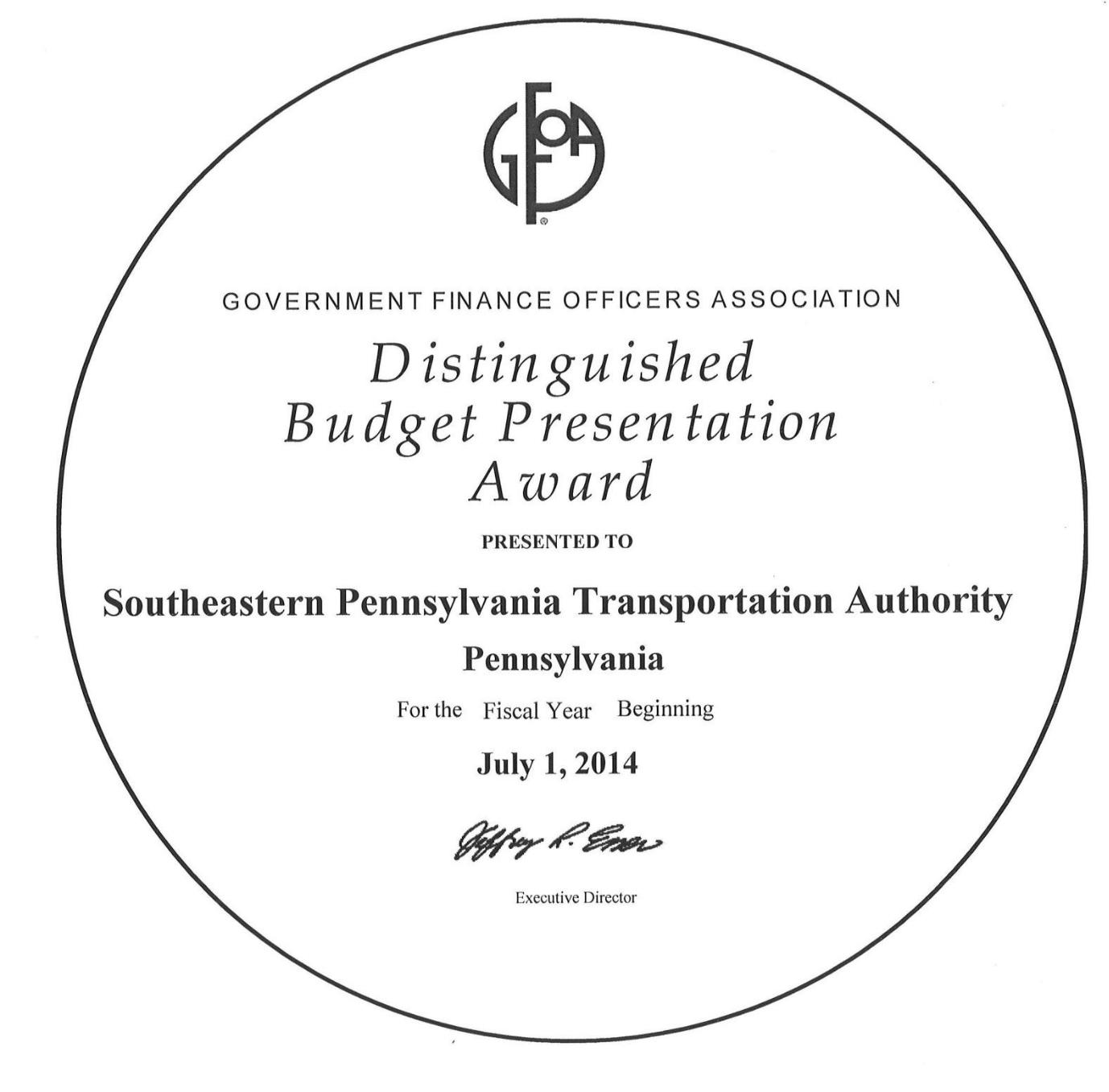 The Government Finance Officers Association of the United States and Canada (GFOA) presented a Distinguished Budget Presentation Award to the Southeastern Pennsylvania Transportation Authority for its annual budget for the fiscal year beginning July 1, 2014. In order to receive this award, a governmental unit must publish a budget document that meets program criteria as a policy document, as an operations guide, as a financial plan and as a communication device.This award is valid for a period of one year only. We believe our current budget continues to conform to program requirements, and we are submitting it to GFOA to determine its eligibility for another award.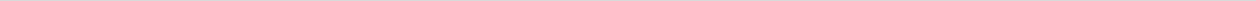 1 | S E P T A	F Y	1 6	O p e r a t i n g	B u d g e t	P r o p o s a lSoutheastern Pennsylvania Transportation AuthorityBoard MembersChairmanPasquale T. Deon, Sr.Vice-ChairmanThomas E. BabcockSenate MajorityLeader AppointeeHonorable Stewart J. GreenleafHouse MajorityLeader AppointeeHonorable Mike VerebSenate MinorityLeader AppointeeJames C. Schwartzman, EsquireHouse MinorityLeader AppointeeJohn I. KaneSEPTA OfficersGeneral ManagerJoseph M. CaseyChief FinancialOfficer/TreasurerRichard G. BurnfieldGeneral CounselGino J. Benedetti, EsquireController to the BoardStephen A. JobsSecretary to the BoardCarol R. Looby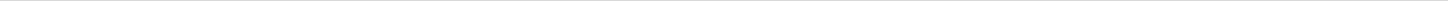 2 | S E P T A	F Y	1 6	O p e r a t i n g	B u d g e t	P r o p o s a l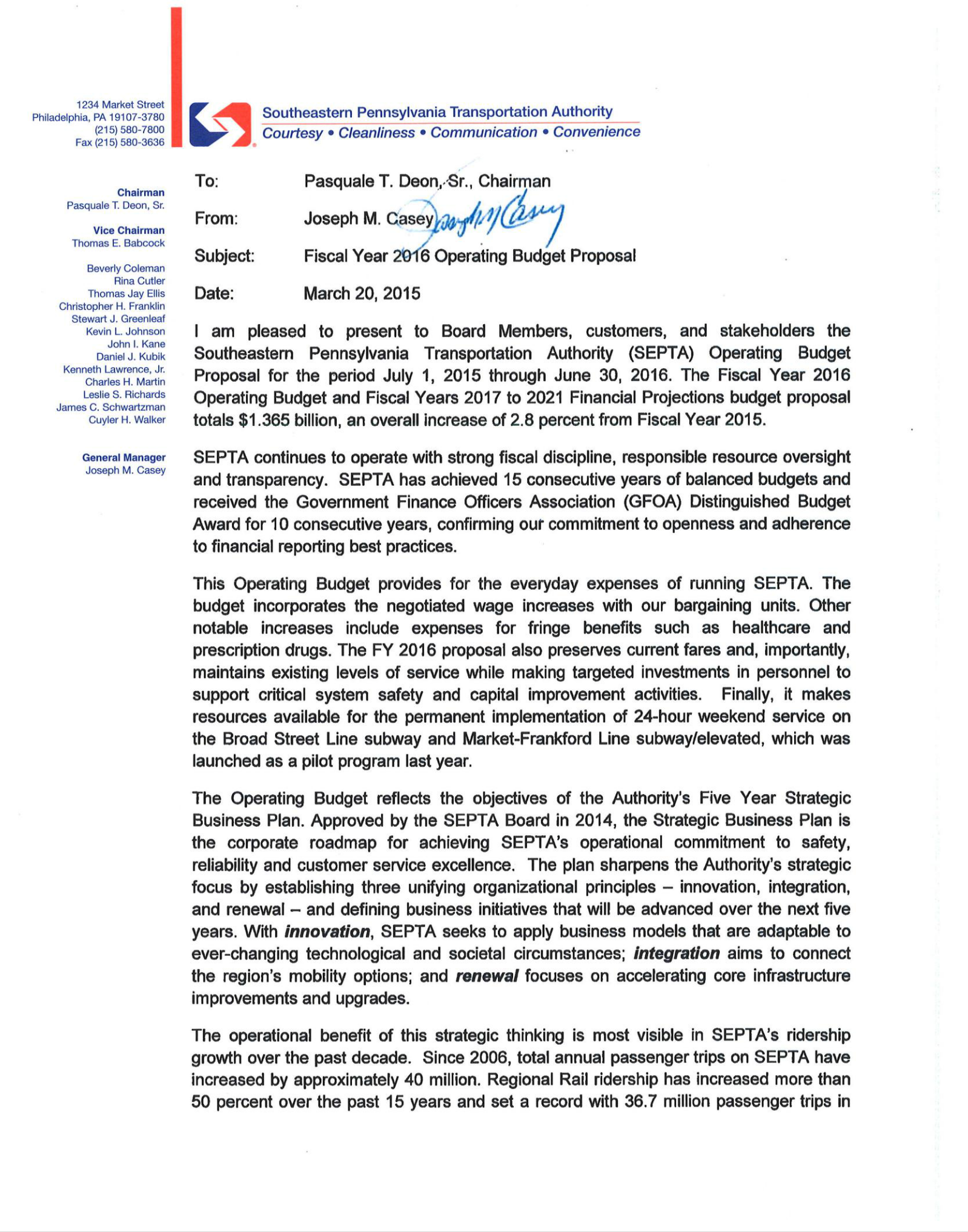 3 | S E P T A	F Y	1 6	O p e r a t i n g	B u d g e t	P r o p o s a l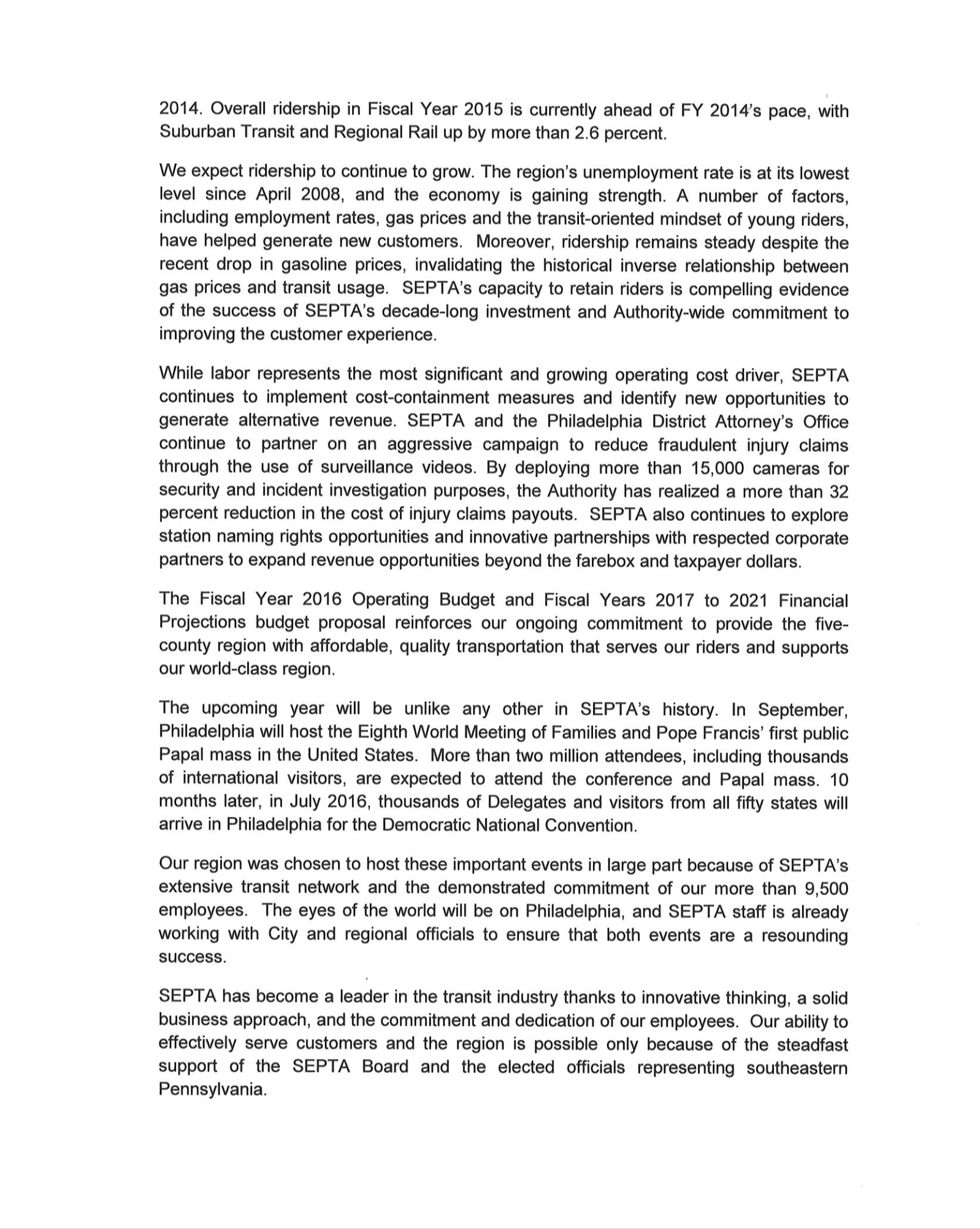 4 | S E P T A	F Y	1 6	O p e r a t i n g	B u d g e t	P r o p o s a lSEPTA FY 2016 Operating Budget ProposalTable of Contents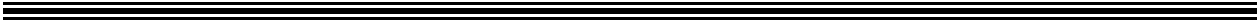 PREFACEGFOA Award	1SEPTA Board Members and Officers	2General Manager’s Memorandum	31.	INTRODUCTION AND PROFILEBackground	8Strategic Business Plan	9Key Performance Indicators	10Population and Trends	12SEPTA Regional Rail & Rail Transit Map	13Ridership and Operating Statistics	14Passenger Profile	15Customer Satisfaction Survey	17Summary of Assumptions	19Fiscal Year 2016 Consolidated Budget Proposal	20FINANCIAL AND BUDGETARY POLICIESFinancial Policies	21Revenue Policies	22Expenditure Policies	23Reserve and Financing Policies	24Debt Service Requirements	26Statement of Changes in Equity	27Fiscal Year 2016 Budget Calendar	28Annual Budget Process	29Key Activities in the Budget Process	303.	ORGANIZATIONAL STRUCTUREOrganizational Structure	31Operating and Staff Departments	32General Manager Team Organization Chart	345 | S E P T A	F Y	1 6	O p e r a t i n g	B u d g e t	P r o p o s a lSEPTA FY 2016 Operating Budget Proposal Table of ContentsOPERATING GOALS AND PERFORMANCE EVALUATION MEASURESFinancial Performance Goals and Measures	35Productivity Goals and Measures	37Safety Goals and Measures	38Staffing Ratios	40Service Delivery Goals and Measures	41THREE YEAR COMPARISON FISCAL YEARS 2014-2016FY 2014 Consolidated Actual and FY 2015 and FY 2016 Budget	43FY 2014 City Transit Division Actual and FY 2015 and FY 2016 Budget	44FY 2014 Victory Division Actual and FY 2015 and FY 2016 Budget	45FY 2014 Frontier Division Actual and FY 2015 and FY 2016 Budget	46FY 2014 Regional Rail Division Actual and FY 2015 and FY 2016 Budget	476.	FINANCIAL PROJECTIONSSummary of Assumptions	48Financial Projections Consolidated Budget	49OPERATING REVENUE AND SERVICE PLAN OVERVIEWAnnual Service Plan Overview	50Revenue Assumptions by Category	51Ten Year Revenue Trends	52Summary of Operating Revenue	538.	OPERATING SUBSIDIESSubsidy Allocation and Detail	54Service Stabilization Fund	57Consolidated Detail of Subsidies	58Summary of Operating Subsidies	59Local Subsidies by County	60Summary of Local Subsidies by County	616 | S E P T A	F Y	1 6	O p e r a t i n g	B u d g e t	P r o p o s a lSEPTA FY 2016 Operating Budget Proposal Table of ContentsOPERATING EXPENSESExpense Assumptions by Category	62Ten Year Expense Trends	63Summary of Operating Expenses	66FY 2016 Budget Proposal  – Detail of Expenses	67FY 2016 Budget Proposal  – Allocation By Company	68FY 2015 Budget – Detail of Expenses	69FY 2014 Actual – Detail of Expenses	7010.	HEADCOUNT AUTHORIZATIONSHeadcount Designations	71FY 2016  Headcount Authorization	72FY 2012-2016 Headcount Authorization	73Cause of Change	74DEPARTMENTAL SUMMARIES BY DIVISIONa)	Corporate Staff	77b)	Operations/Engineering, Maintenance and Construction	84c)	Operations	94d)	Engineering, Maintenance and Construction	114e)	Audit, Safety and Investigative Services	121f)	Business Services	127g)	Customer Service and Advocacy	136h)	Finance and Planning	143i)	Human Resources	154j)	The Office of the General Counsel	162k)	Public and Government Affairs	16812.	INTERDEPARTMENTALFringe Benefits	175Non-Departmental Expense	177CCT Connect ADA and Shared Ride Programs	178Other Operating Expenses	179GLOSSARYAcronyms	180Terms	1837 | S E P T A	F Y	1 6	O p e r a t i n g	B u d g e t	P r o p o s a l1. Introduction and SEPTA ProfileIntroductionSoutheastern Pennsylvania grew up around its transit system. From famed city streetcars to classic railroad towns, the region has been enriched by a legacy left by generations of investment in public transportation.In the second half of the 20th century, the world changed. The advent of the interstate highway system and an era of low energy prices, combined with policies that encouraged decentralized growth and sprawl, made public transit – and many of the communities it served – less economically competitive. The private companies that collectively owned and operated the region’s transit infrastructure went bankrupt. With generations of investment at risk, SEPTA was created to inherit and manage what remained. For 50 years, SEPTA has focused on doing exactly that: methodically piecing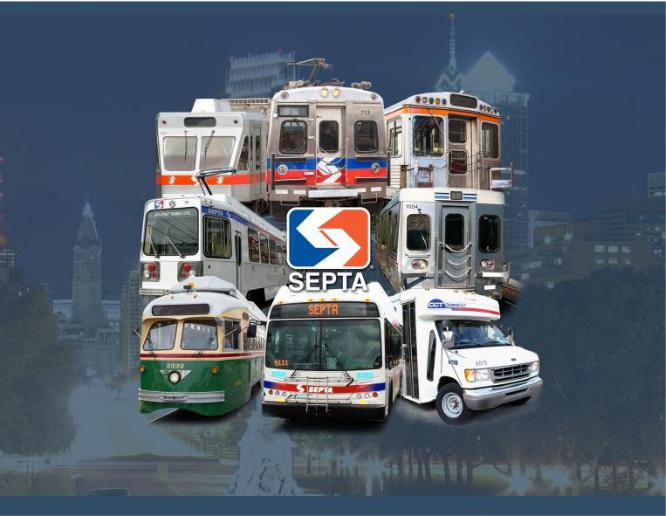 together and rebuilding Southeastern Pennsylvania’s transit system.Now, the world is changing again. Increasing resource scarcity, societal changes, and 21st-century policy shifts have resulted in a renewed appreciation of transit’s value to the region. The system SEPTA inherited,once considered obsolete, is increasingly receiving recognition as a catalyst for economic prosperity, sustainability, and enhanced quality of life in communities across Southeastern Pennsylvania.Today, now more than 50 years after the Pennsylvania General Assembly established the Southeastern Pennsylvania Transportation Authority, SEPTA has become the nation’s sixth largest transit system, with a vast network of fixed route services including bus, subway, trolley, trackless trolley and Regional Rail, as well as ADA paratransit and Shared Ride programs. SEPTA is one of the region’s largest employers, providing service to Bucks, Chester, Delaware, Montgomery, and Philadelphia Counties with connections into New Jersey and Delaware with a workforce of more than 9,000 employees.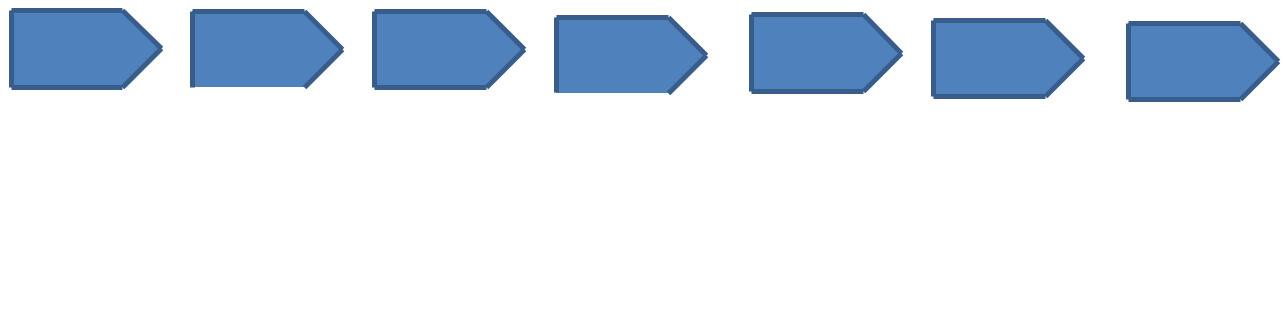 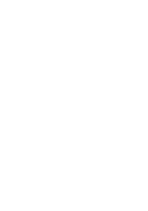 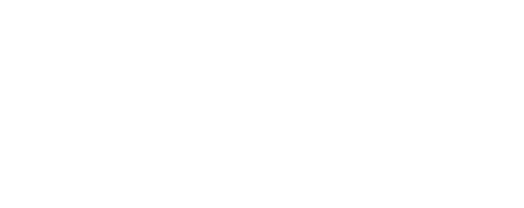 8 | S E P T A	F Y	1 6	O p e r a t i n g	B u d g e t	P r o p o s a l1. Introduction and SEPTA ProfileSEPTA Strategic Business PlanIn July 2014, the SEPTA Board adopted a five-year Strategic Business Plan for Fiscal Years 2015 through 2019. The plan positions SEPTA to evaluate and take advantage of technological and demographic trends in becoming a public transportation system that meets the region’s safety and mobility needs.Guiding PrinciplesThe plan establishes a vision, mission, core values and strategic objectives to guide organizational planning and development for the next five years: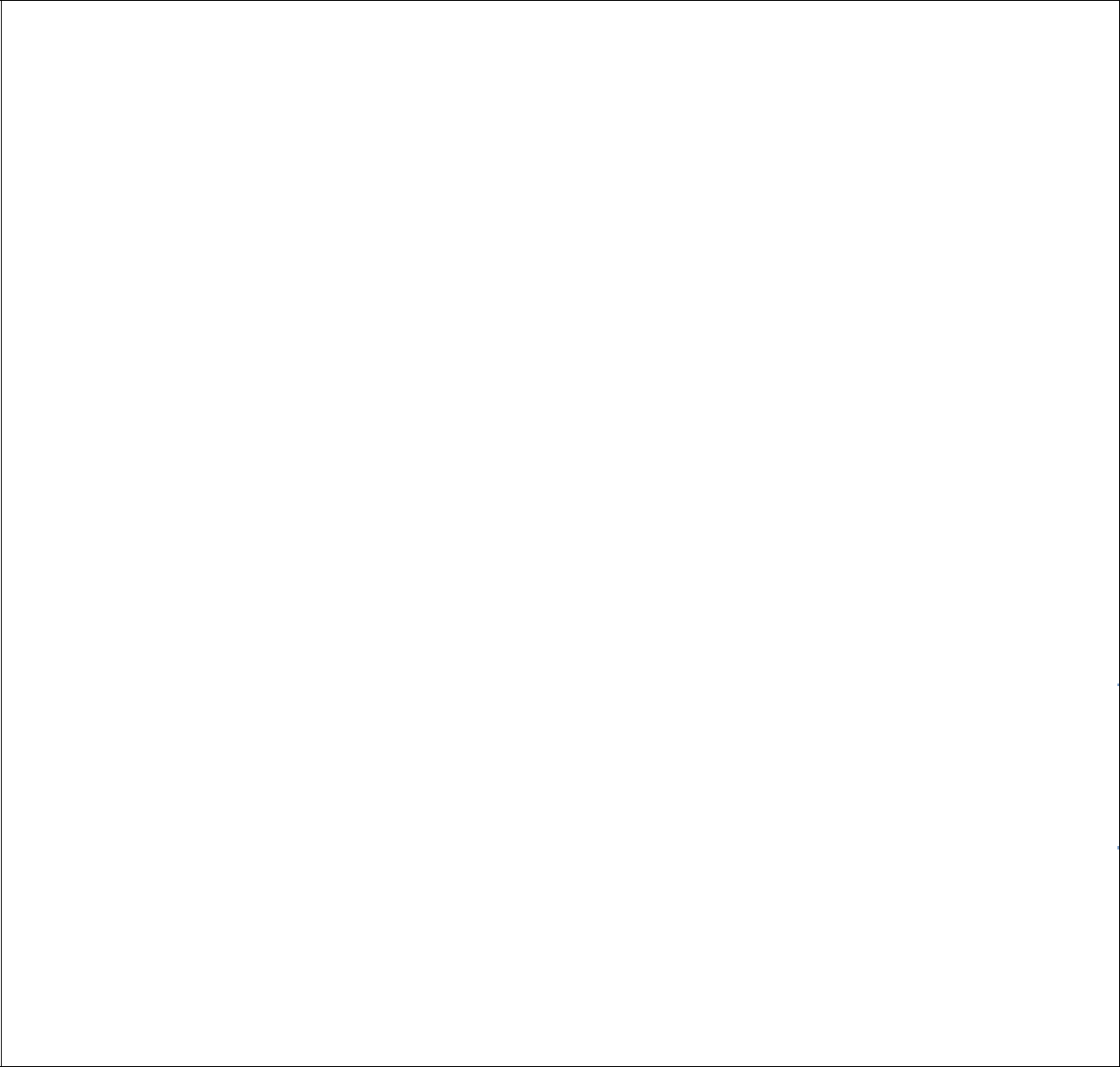 VISIONTO BE THE REGION‟S PREFERRED CHOICE FOR TRANSPORTATIONConnecting the region for integrated mobilitySustaining our environment & preserving our system for future generationsCommitting to continuous improvement & innovationProviding safe, excellent service by a team of dedicated employeesMISSIONSEPTA is dedicated to delivering safe, reliable, sustainable, accessible, and customer focused public transit services, contributing to the region’s economic vitality, sustainability, and enhanced quality of life.CORE VALUES9 | S E P T A	F Y	1 6	O p e r a t i n g	B u d g e t	P r o p o s a l1. Introduction and SEPTA ProfileBalanced Scorecard of Key Performance IndicatorsThe plan document is organized based on a balanced scorecard of key performance indicators. The balanced scorecard structure reflects SEPTA’s intention to adopt a business-oriented approach to performance measurement in plan implementation. Progress updates and results towards each performance target will be regularly reported to the public through a new Strategic Business Plan microsite at: www.septa.org/strategic-plan.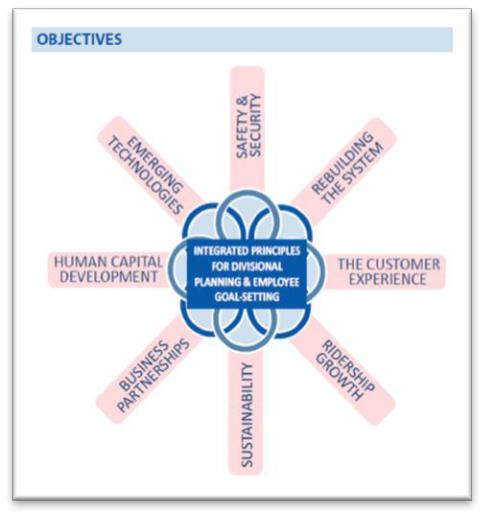 The balanced scorecard has six key focus areas:Safety & SecurityResource ManagementThe Customer ExperienceFinancial EfficiencyInfrastructure State of Good Repair & ReliabilityEmployee Growth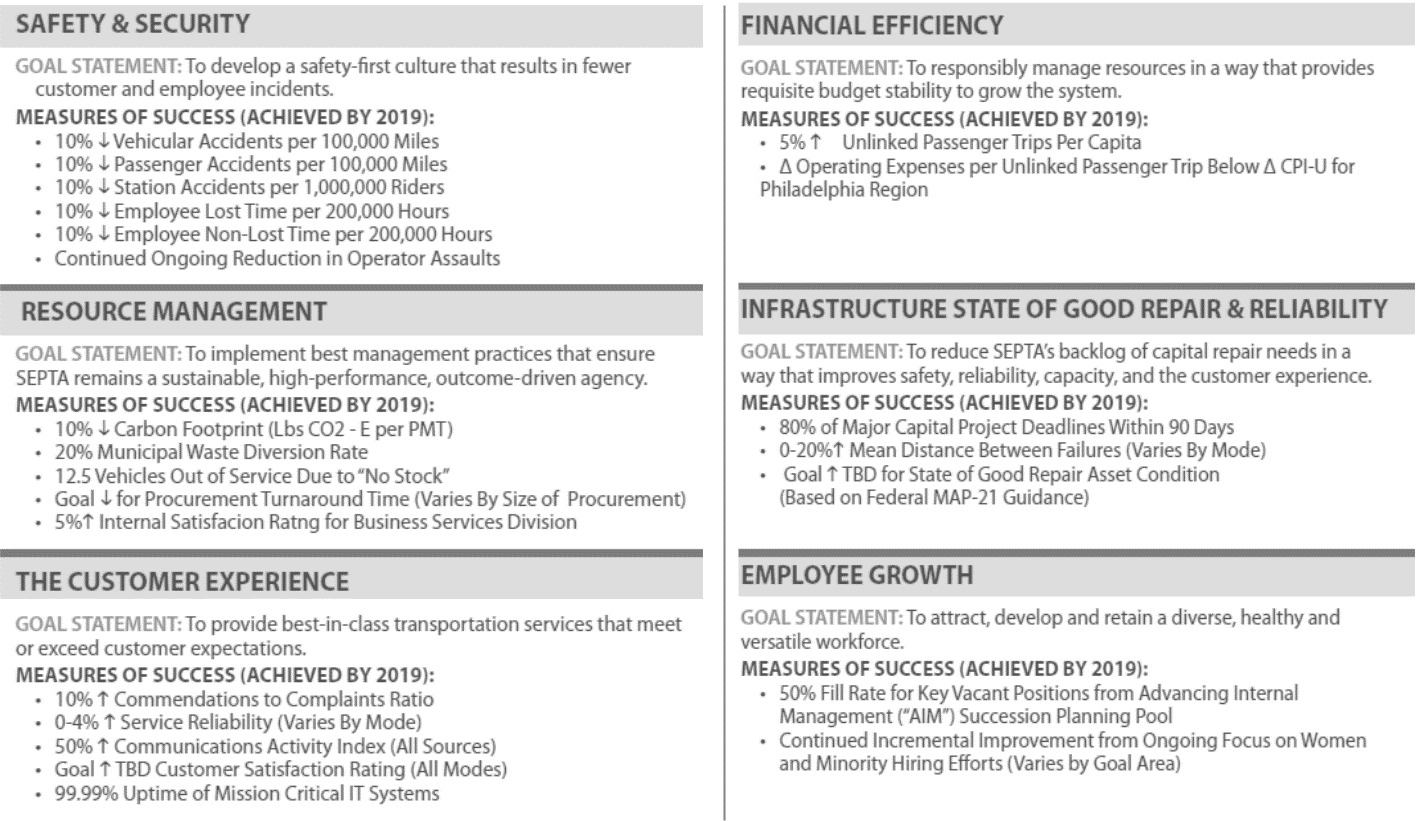 10 | S E P T A	F Y	1 6	O p e r a t i n g	B u d g e t	P r o p o s a l1. Introduction and SEPTA Profile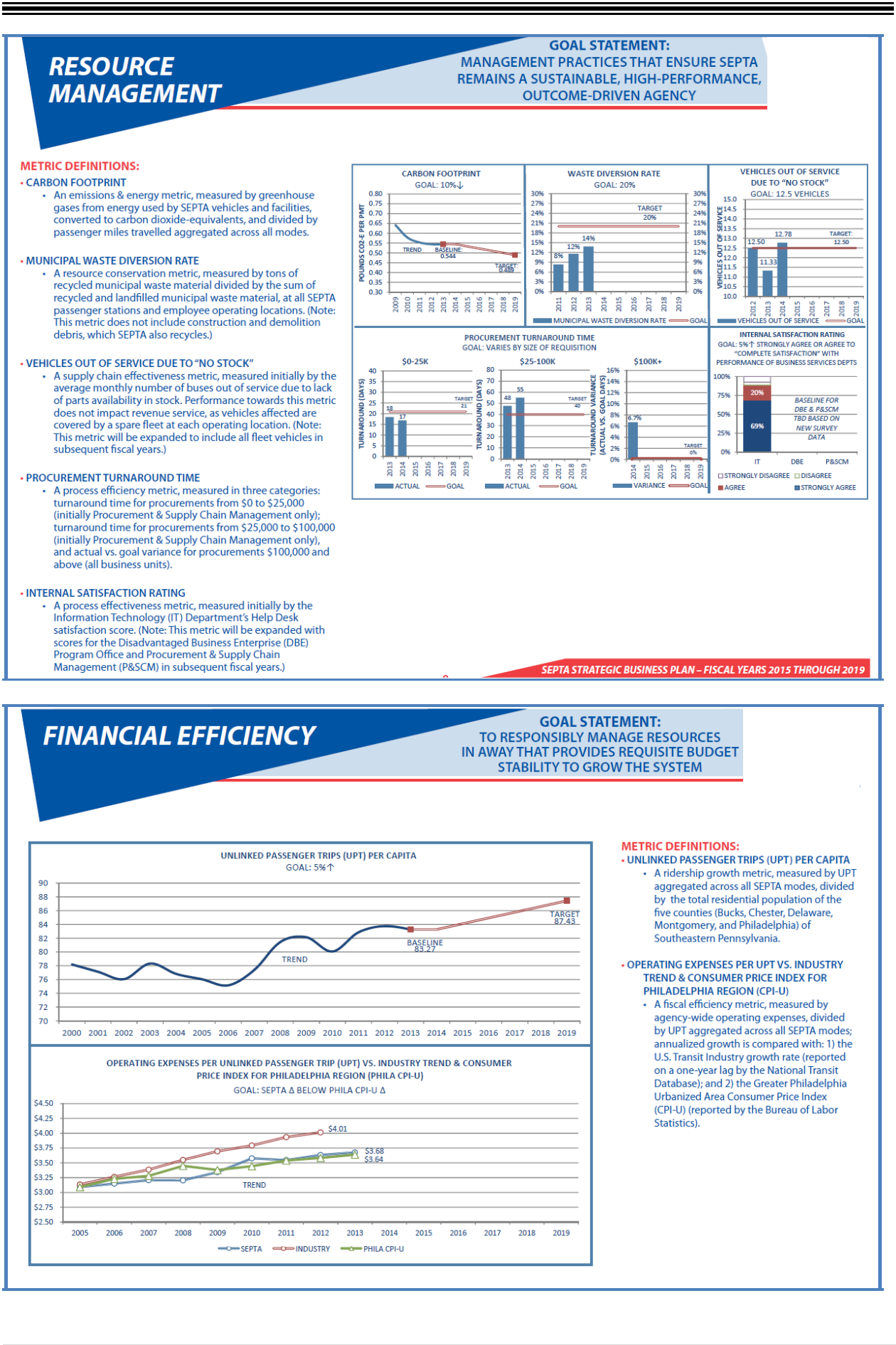 11 | S E P T A	F Y	1 6	O p e r a t i n g	B u d g e t	P r o p o s a l1. Introduction and SEPTA ProfilePhiladelphia Travel TrendsDVRPC data shows that for the first time since 1960, public transportation ridership entering and leaving Philadelphia’s Central Business District is increasing, while highway volumes are decreasing. Public transportation trips have increased by 10 percent over the last five years, while highway trips have declined by 2 percent. A significant reason for this shift in travel patterns to public transportation is growth in transit usage among residents and employees of Center City Philadelphia, where recent studies show that up to 70 percent of employees use SEPTA to access their Center City employment site from throughout the city and region.Supporting this shift in travel patterns to public transportation is a predominance of zero-vehicle households. According to a 2011 Brookings Institution report, the Philadelphia-Camden-Wilmington Metropolitan Statistical Area (MSA) has the fourth largest share of zero-vehicle households of the largest 100 metropolitan areas in the United States. The 2000 U.S. Census also found that 35.7 percent of all households within the City of Philadelphia area do not have access to a vehicle. SEPTA provides a key source of mobility for these residents.Zero-Vehicle Households By Metropolitan Area12 | S E P T A	F Y	1 6	O p e r a t i n g	B u d g e t	P r o p o s a l1. Introduction and SEPTA Profile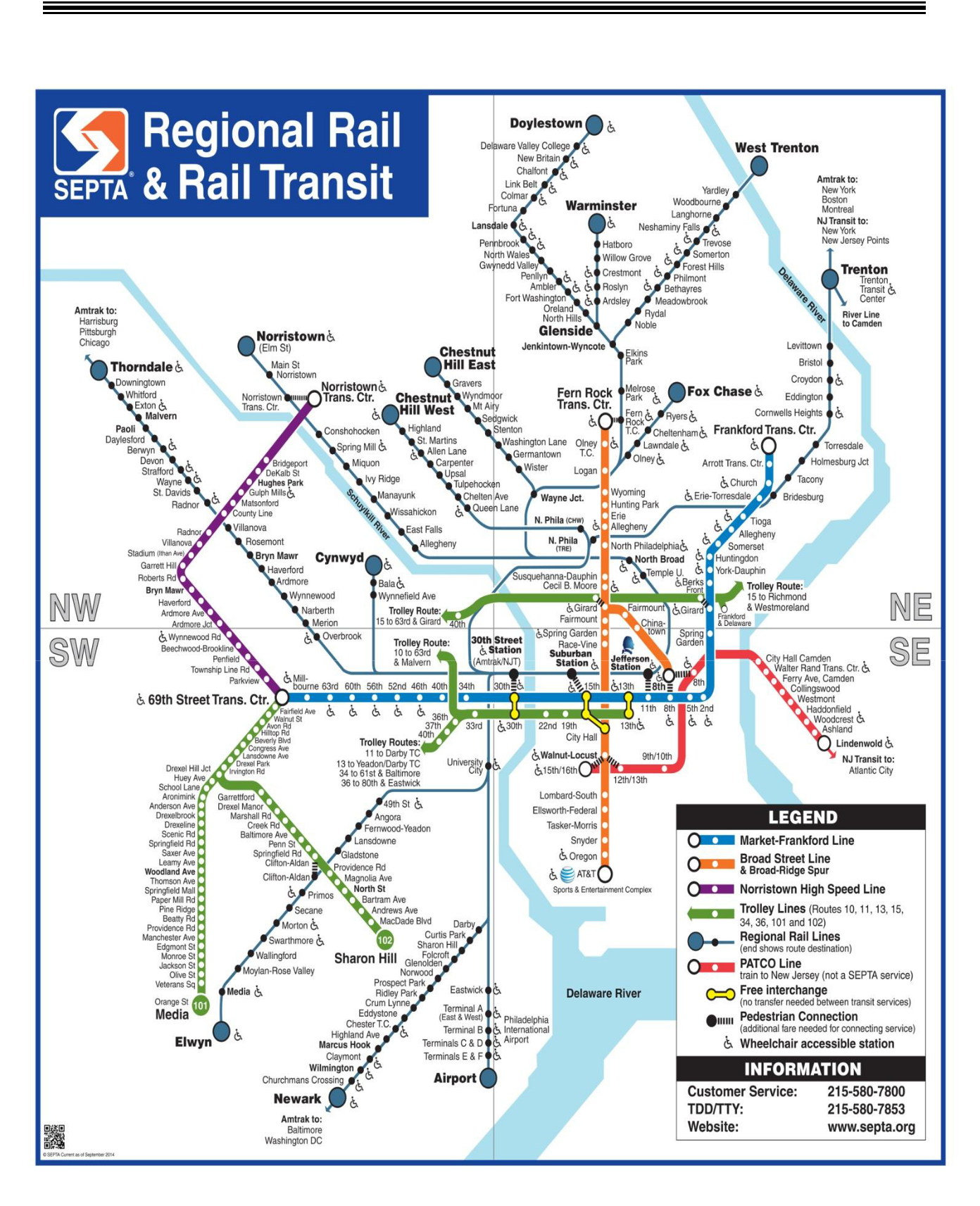 13 | S E P T A	F Y	1 6	O p e r a t i n g	B u d g e t	P r o p o s a l1. Introduction and SEPTA ProfileSEPTA Ridership and Operating StatisticsThe Philadelphia area experienced the second snowiest winter on record with 16 snow and ice storms and many consecutive days of below freezing temperatures, impacting travel throughout the region. As a result, SEPTA experienced a decline in system-wide ridership of 2.1% in Fiscal Year 2014. Regional Rail ridership, however, grew 1.8 %. For the first eight months of Fiscal Year 2015, overall ridership is up 0.1%, with Suburban Transit and Regional Rail ridership up 2.6% for the year.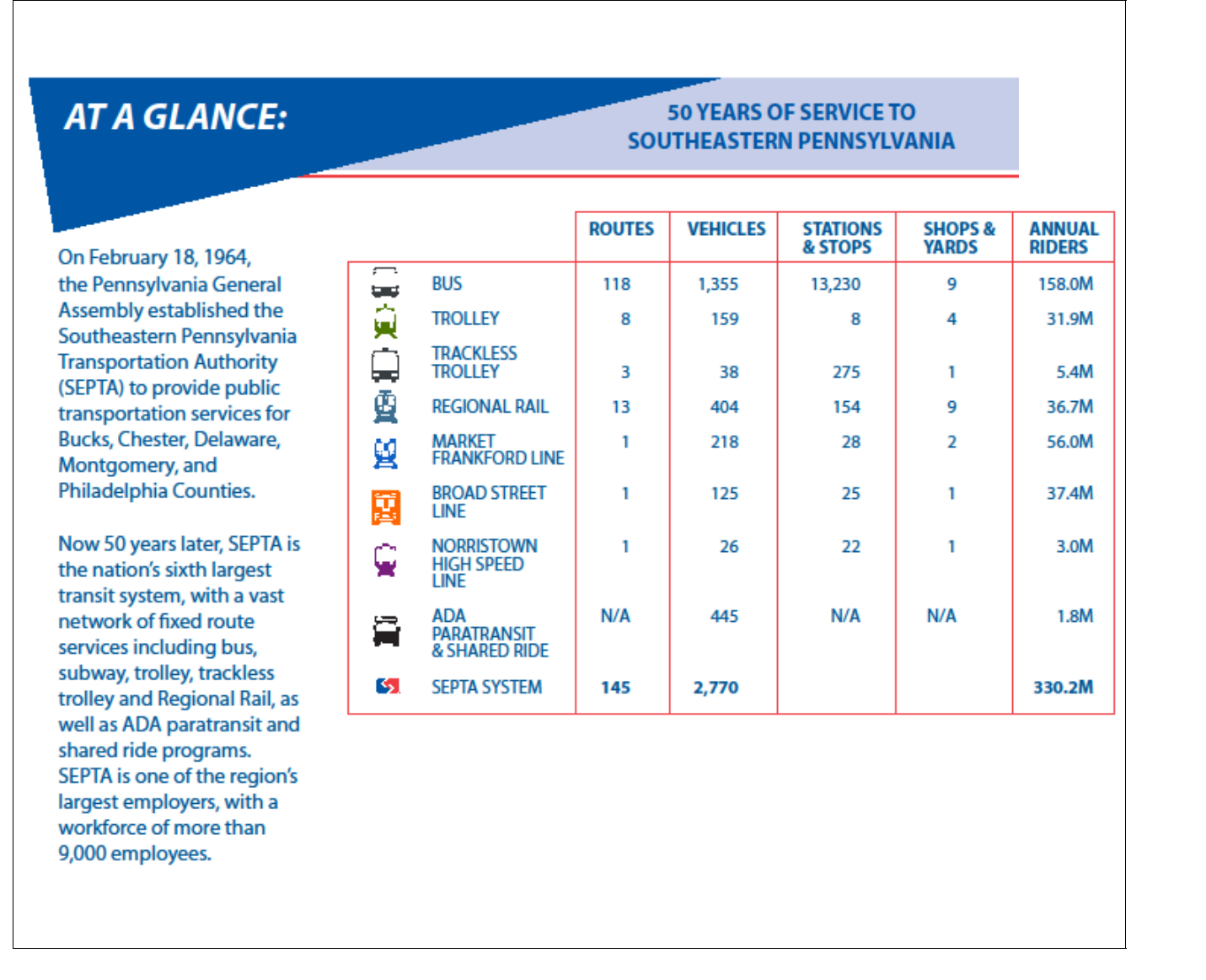 14 | S E P T A	F Y	1 6	O p e r a t i n g	B u d g e t	P r o p o s a l1. Introduction and SEPTA ProfileSEPTA PassengersThe following charts serve to illustrate the typical SEPTA customer. The demographic data was recorded and compiled as part of the SEPTA 2012 Customer Satisfaction Survey.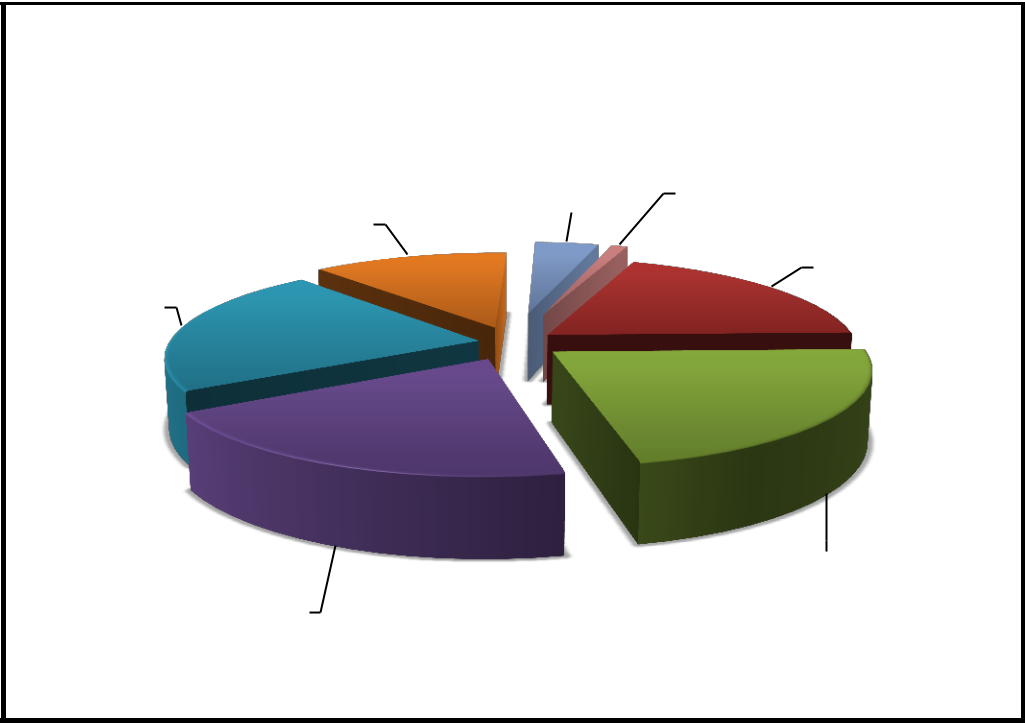 Age of SEPTA Adult Passengers(Authority-wide)18 to 2546 to 55	19%22%26 to 3536 to 45	22%20%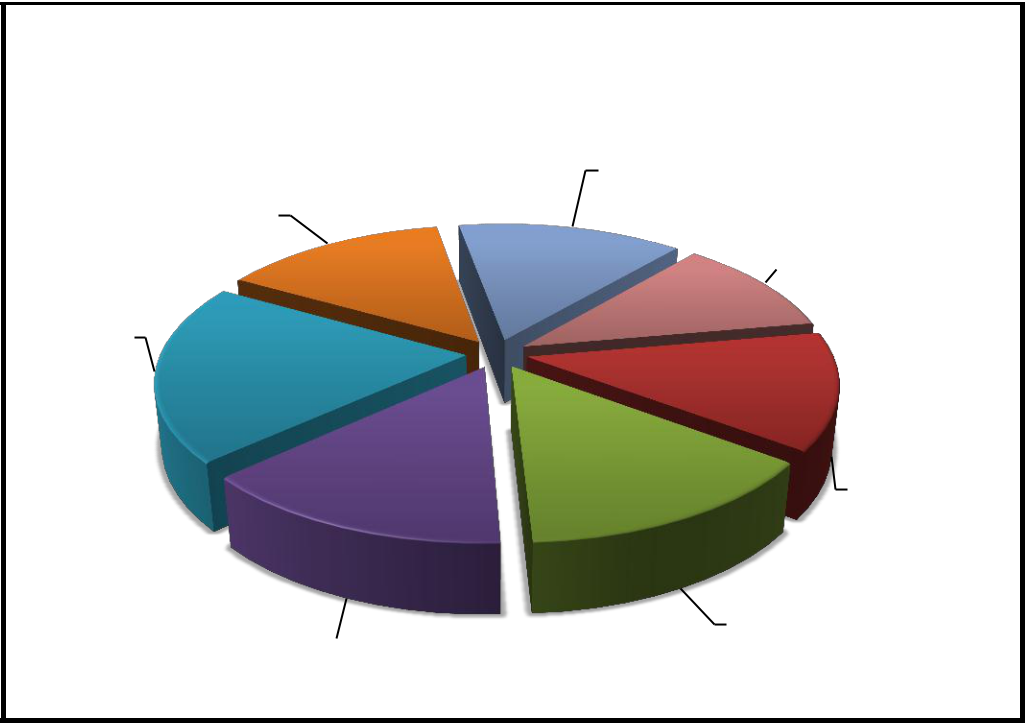 Annual Household Income of SEPTA Passengers(Authority-wide)$50,000 to$35,000 to$50,00020%Under $15,00013%15 | S E P T A	F Y	1 6	O p e r a t i n g	B u d g e t	P r o p o s a l1. Introduction and SEPTA Profile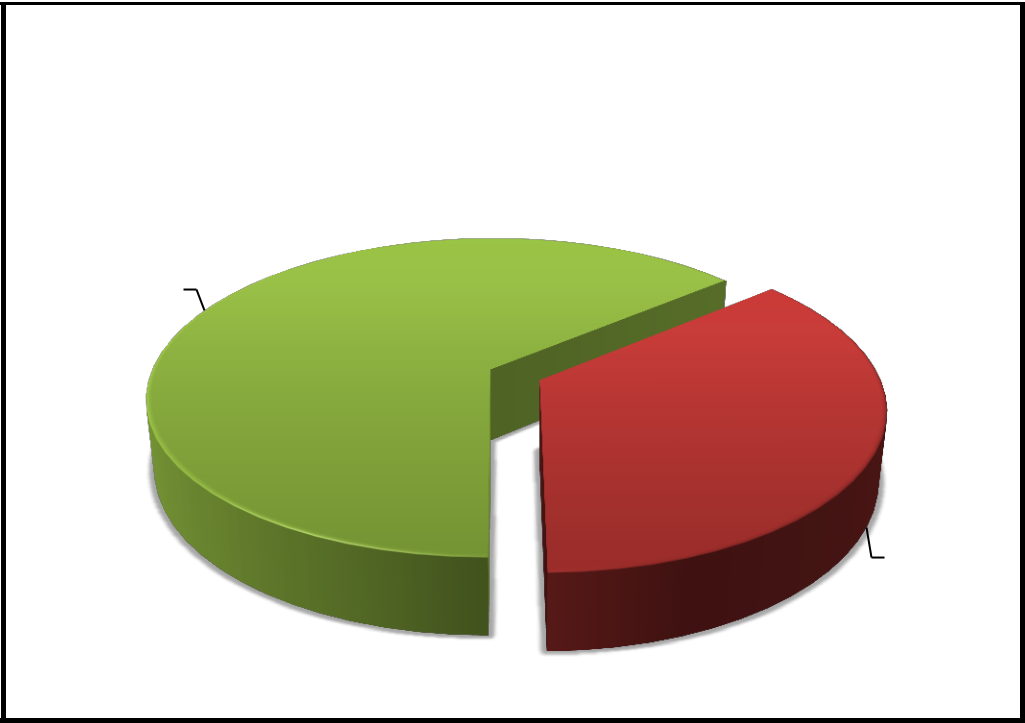 Gender of SEPTA Passengers(Authority-wide)Female64%Male36%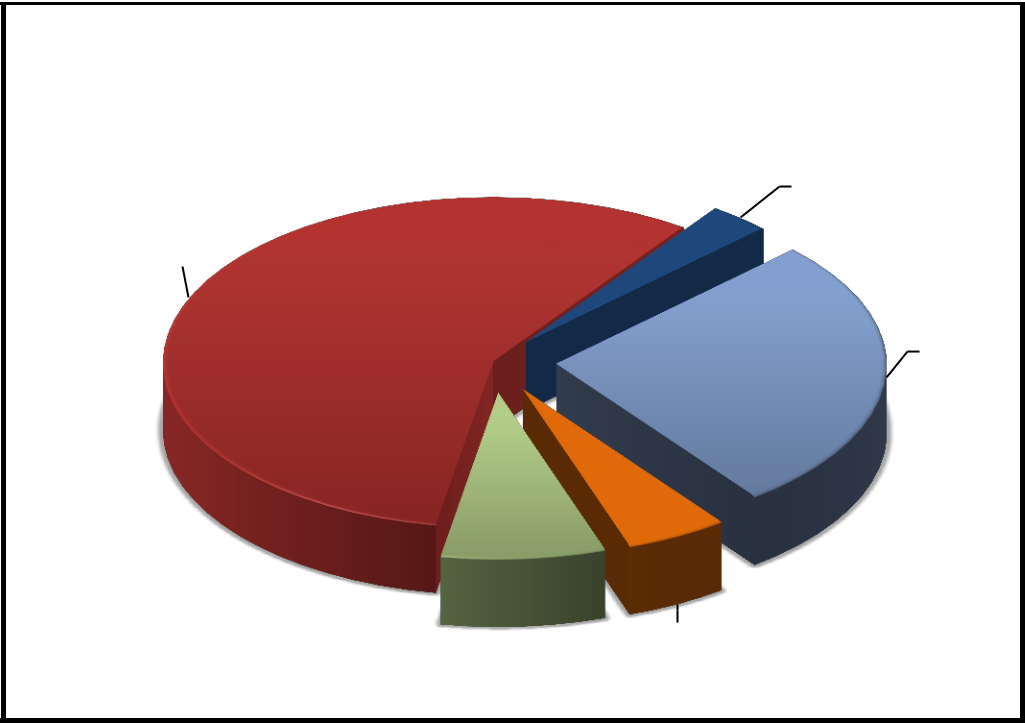 Ethnicity of SEPTA Passengers(Authority-wide)African	AsianAmerican/Black	3%57%White27%Other	Hispanic8%	5%16 | S E P T A	F Y	1 6	O p e r a t i n g	B u d g e t	P r o p o s a l1. Introduction and SEPTA ProfileSEPTA CustomersSEPTA contracted with a consultant to conduct a SEPTA Customer Satisfaction Survey between the periods November 24, 2012 to December 30, 2012. During the survey period, 1,616 interviews were completed. Only persons aged 18 or older were interviewed during the process, therefore all exhibits represent adult passengers.The following outlines the criteria used in the survey:Phone Survey period:  November 24, 2012 through December 30, 2012Random digit dialing across the region until non-rider quota was met4,917 Customers provided phone numbers when intercepted at SEPTA locationsInterviewed 1,616 people1,210 Riders406 Non-RidersCompleted 2,822 sets of questions on specific modes for riders and on SEPTA overall non-ridersOrganized the rider survey questions around the SEPTA 4Cs:CommunicationsCleanliness o Courtesyo  Convenienceo  And, Personal SecuritySurvey ResultsSEPTA customers experienced a slightly lower rate of overall satisfaction from the previous survey conducted in 2010. On a scale of 0 to 10, with 10 being the best possible rating, the overall mode average for SEPTA was 7.7 in 2012, compared to 7.9 in 2010.The slight decline is partly attributed to the fact that 45% of the 2012 respondents indicated they “expect more from SEPTA” than they did in 2010. This raised level of expectations is not surprising, given how SEPTA’s well documented achievements since 2010 have fueled a general positive change in public perception.The next survey will be conducted in 2015 and these statistics will be updated once the data is compiled and report completed. The following charts display the results from the 2012 Customer Satisfaction Survey, with Regional Rail riders experiencing an overall improvement in the quality of their SEPTA experience.17 | S E P T A	F Y	1 6	O p e r a t i n g	B u d g e t	P r o p o s a l1. Introduction and SEPTA Profile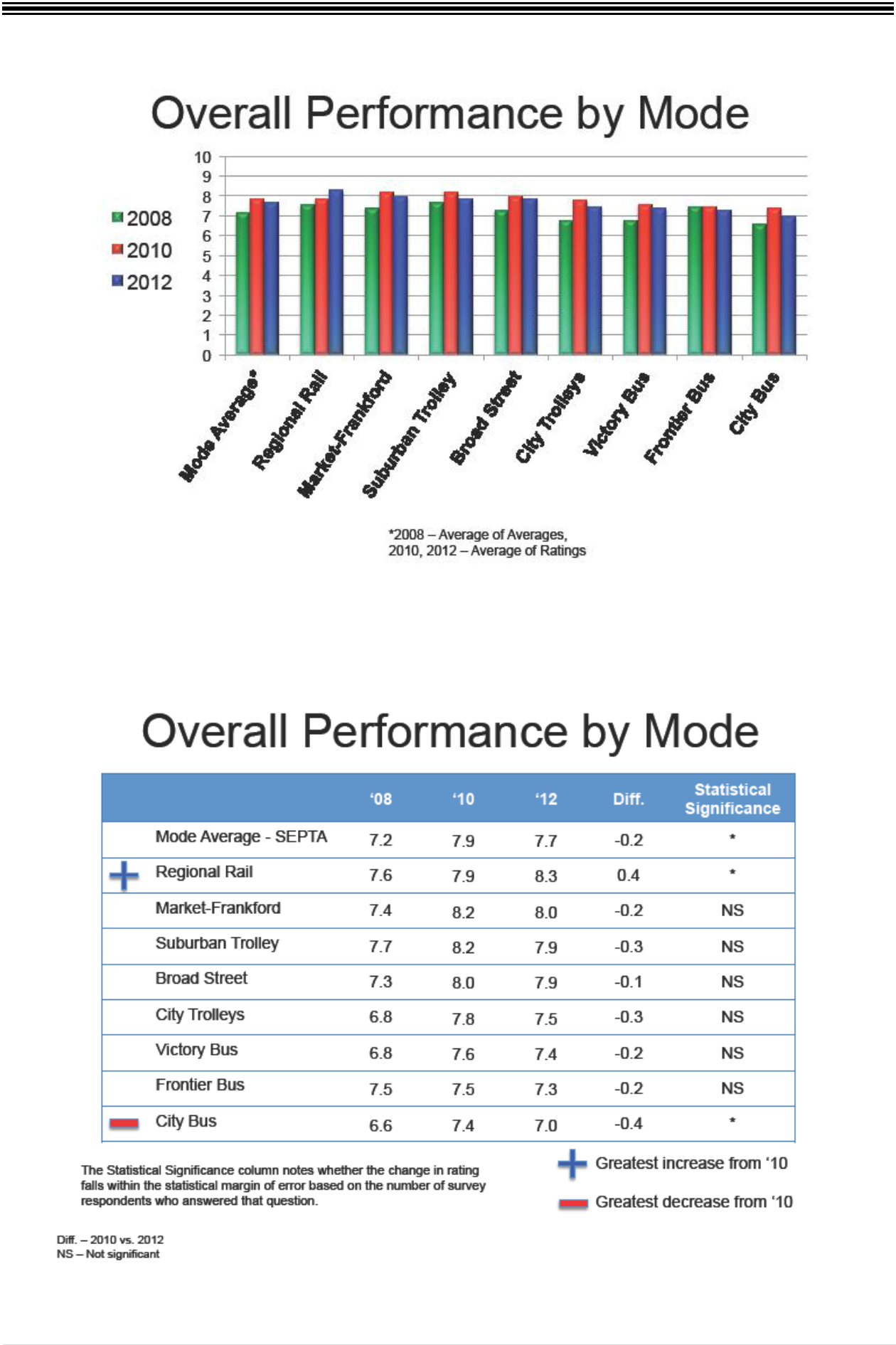 18 | S E P T A	F Y	1 6	O p e r a t i n g	B u d g e t	P r o p o s a l1. Summary of Assumptions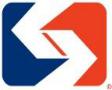 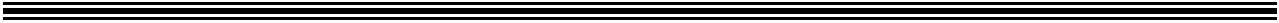 This document presents the Fiscal Year 2016 Operating Budget Proposal. Fiscal Year 2014 actual results and Fiscal Year 2015 budget are utilized for comparison throughout this document.ServiceThe Fiscal Year 2016 Operating Budget Proposal of $1.36 billion in operating expenses includes a few proposed changes to transportation service as compared to Fiscal Year 2015.RevenuePassenger revenue is projected to increase by $4.7 million or 1.0% in FY 2016 and ridership is projected to remain level. Other Income is expected to increase 1.2%.ExpensesExpenses total $1.36 billion.State and Local SubsidyFiscal Year 2016 state and local subsidies include a grant from the Pennsylvania Public Transportation Trust Fund. Act 44 of 2007 established the trust fund and Act 89 of 2013 amended Act 44. These acts dedicate state funding for public transportation agencies across the Commonwealth of Pennsylvania. Trust fund grants are required to be matched locally at 15%. Total State Operating Subsidy for FY 2016 is $615.5 million, with a Local Match of $92.3 million.The Commonwealth also provides 20% or $6.5 million for funding Amtrak Lease expenses and funding of $1.2 million to fund lease expenses for copiers and radio antennas. In addition, funding of $32.7 million is also provided by the Commonwealth for Debt Service on bonds with a Local Match of $1.1 million provided by the five counties.Federal SubsidyFederal Preventive Maintenance for Fiscal Year 2016 will increase slightly to $36.8 million. This category also includes Federal Capital Lease Subsidy of $26.8 million and Capital Debt Service of $8.5 million.19 | S E P T A	F Y	1 6	O p e r a t i n g	B u d g e t	P r o p o s a lFiscal Year 2016 Consolidated Budget Proposal20 | S E P T A	F Y	1 6	O p e r a t i n g	B u d g e t	P r o p o s a l2. Financial and Budgetary Policies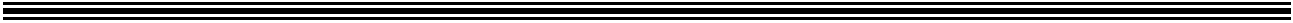 FINANCIAL PLANNING POLICIESBalanced BudgetThe Board adopts a balanced budget or short term operating spending plan, before the start of each fiscal year in accordance with the enabling legislation of the Commonwealth of Pennsylvania. A balanced budget is one in which expected operating revenues and subsidies equal expected operating expenses. When a deviation from a balanced budget is foreseen or occurs, this is reported as an operating surplus or deficit.Fiscal YearThe Southeastern Pennsylvania Transportation Authority’s budget is prepared on a fiscal year basis, beginning July 1 and ending June 30, which is consistent with the financial statements.Basis of Financial Reporting and BudgetingThe Authority's annual financial statements are prepared using the economic resources measurement focus and the accrual basis in conformity with Generally Accepted Accounting Principles (GAAP) as applied to government units. Revenues are recognized in the period in which they are earned and expenses are recognized in the period in which they are incurred. The Authority distinguishes operating revenues and expenses from non-operating items in the preparation of its financial statements. Operating revenues and expenses generally result from the Authority's principal operation of providing passenger transportation service. The principal operating revenues are passenger fares and the principal operating expenses are related to the delivery of passenger transportation.The budget is prepared on a similar basis as the annual financial statements, with the following exceptions:The budget includes depreciation net of amortization of contributed capital, while the annual financial statements report gross depreciation. Amortization of contributed capital has been replaced in the annual financial statements by capital grant funding.The budget includes a resultant Surplus or Deficit, while the annual financial statement reports a Change in Net Position.The budget includes investment income in operating revenue, while the annual financial statements treat this item, and all other subsidies, as non-operating. Conversely, route guarantees classified as operating revenue commencing in Fiscal Year 2013 in the annual financial statements continue to be classified as an operating subsidy within the budget. Additionally, interest expense is treated as non-operating in the annual financial statements.The net actuarially determined post-employment benefit obligation recognized under Government Accounting Standards Board (GASB) Statement No. 45, which was implemented by the Authority in Fiscal Year 2008, has been excluded from budgeted expenses. The expense impact of the annual unfunded premium liability change under GASB 68, will be implemented by the Authority in Fiscal Year 2015 and will also be excluded from budgeted expenses. Such costs are included in operating expenses in the annual financial statements.21 | S E P T A	F Y	1 6	O p e r a t i n g	B u d g e t	P r o p o s a l2. Financial and Budgetary PoliciesLong Range PlanningSEPTA continually assesses the consequences of national, state and local demographic, economic, travel and development trends for SEPTA’s current and future operations, services and capital projects. This assessment includes the evaluation of current and potential service levels in accordance with SEPTA’s Annual Service Plan and the City Transit, Suburban Transit and Regional Rail Service Standards and Processes. This assessment forms the backdrop for SEPTA’s long range planning and the basis for the five-year financial projections which are included in the adopted budget for each fiscal year.Asset ManagementSEPTA has established an internal control structure to ensure that assets are protected from loss, theft or misuse and to ensure that adequate accounting data are compiled for the preparation of financial statements in conformity with Generally Accepted Accounting Principles (GAAP). The Procurement and Supply Chain Management Department of the Business Services Division handles the purchase, lease, sale, and disposal of parts, equipment, supplies, repairs, and services utilized by the Authority. This includes the coordination and enforcement of federal, state and local funding agency regulations for all approved capital expenditures. The principal areas of responsibility include compliance and support services, contract administration, purchasing, resource control and production control. The specific function of this group is further defined in the departmental section of this budget document.REVENUE POLICIESRevenue DiversificationThe Authority continues to explore areas for revenue diversification and enhancement to supplement passenger revenue and subsidies. Such enhancements shall include, but not be limited to, developing new business and community partnerships, expanding the advertising program, selling naming rights of transit stations, identifying opportunities to serve new markets and pursuing parking initiatives to increase ridership and parking revenue.Fees and ChargesThe Authority’s fare structure has been implemented in accordance with legislation established by the Legislature of the Commonwealth of Pennsylvania and applicable federal legislation. Changes to SEPTA’s fare structure are subject to the guidelines established by this legislation, including a public hearing process.One-time RevenuesThe Authority has adopted a policy whereby it does not rely on one-time revenues of any sort to finance ongoing operations.Unpredictable RevenuesThere are no major revenue sources that the Authority believes to be unpredictable in nature. The Authority has adopted a policy whereby it does not rely on unpredictable revenues of any sort to finance ongoing operations.22 | S E P T A	F Y	1 6	O p e r a t i n g	B u d g e t	P r o p o s a l2. Financial and Budgetary PoliciesEXPENDITURE POLICIESAccountabilityAll divisions within SEPTA are expected to adhere to budgeted guidelines. Managers are held accountable for operating within their authorized budget.The spending plan is based both on an assessment of ongoing needs to maintain existing service levels and to introduce new programs. Due to external constraints on the Authority’s expense growth, expansion is limited to those programs exhibiting the highest degree of cost effectiveness and payback in future economies. Budgeting is done at the management center level and managers are provided with detailed variance reports on a monthly basis.Numerous financial safeguards and controls are in place throughout the Authority to prevent wasteful or unnecessary spending. The Strategic Planning and Analysis group within the Finance and Planning Division conducts assessment of various SEPTA operations and recommends structural changes when deemed appropriate and will process changes necessary to ensure SEPTA operates as efficiently as possible. In addition, the Authority’s Internal Audit Department and numerous outside agencies, many of whom supply SEPTA with funding, regularly audit the Authority.The Authority has established a policy of comparing actual expenditures to budget on a monthly basis for both operating and capital expenditures. For capital expenditures, this reporting is handled by the Project Control Department of the Engineering, Maintenance and Construction Division. For operating expenditures, reporting is handled jointly by the Operating Budget and General Accounting Departments of the Finance and Planning Division. In addition, each operating and staff department is responsible for periodic reporting and analysis of expenditures. Actions to bring the budget into balance are implemented by the General Manager, with input from staff. Actions such as fare increases or significant service changes require Board approval.Service Stabilization AccountsThe Authority has adopted a policy to maintain a prudent level of financial resources to protect against the need to reduce service levels or increase fares due to revenue/subsidy shortfalls and/or unanticipated one-time expenditures.23 | S E P T A	F Y	1 6	O p e r a t i n g	B u d g e t	P r o p o s a l2. Financial and Budgetary PoliciesRevenue Refunding BondsThe Revenue Refunding Bonds are limited obligations of the Authority and the principal and interest thereon are payable solely from the revenues received by the Authority from the Pennsylvania Consolidated Statutes, including all moneys distributed to the Authority from the Public Transportation Assistance Fund created under Article XXIII of the Pennsylvania Tax Reform Code of 1971, as amended.On July 18, 2007, the Governor of the Commonwealth of Pennsylvania signed into law Act No. 2007-44 (―Act 44‖), which, effective July 1, 2007, among other things, (a) repealed 74 Pa C.S. Ch. 13 (which included Section 1310); and (b) provides, in pertinent part that, notwithstanding such repeal, (i) the PTA Fund shall continue to receive the revenue the PTA Fund was entitled to receive on June 30, 2007, (ii) despite the repeal of 74 Pa. C.S. Ch. 13 and, in particular, Section 1310, transit entities that have outstanding obligations shall continue to receive money from the PTA Fund calculated and paid in the same manner as was provided on June 30, 2007, and (iii) money remaining in the PTA Fund after amounts are disbursed as described in (ii) above shall be transferred monthly to the Public Transportation Trust Fund established under 74 Pa. C.S. Ch. 1506.The Authority, as a transit entity under Act 44, will continue to receive amounts distributed from the PTA Fund that are calculated and paid in the same manner as was prescribed prior to the repeal of Section 1310.On November 25, 2013, the Governor of the Commonwealth of Pennsylvania signed into law Act No. 2013 – 89 (―Act 89‖), which increased available Capital funding for transportation in FY 2014. Act 89 has no effect on the amounts that the Authority is otherwise entitled to receive under Act 44 for repayment of its Revenue Refunding Bond obligations.The Authority’s policy is to issue debt periodically to supplement federal and state grants in support of the Authority’s capital plan. There are no requirements to establish legal debt limits.In March 2007, the Authority issued $131.7 million of Variable Rate Revenue Refunding Bonds, Series of 2007. The net proceeds from the sale of the 2007 Bonds were used to currently refund the Authority’s outstanding Special Revenue Bonds, Series of 1997 and to pay the premium for a debt service reserve fund insurance policy. The net proceeds of the 1997 bonds had been used to reimburse the Authority for a portion of the costs of certain capital projects; refund certain leases entered into by the Authority for a building and related equipment; pay the costs of certain capital projects and pay the premium for a debt service reserve fund insurance policy. In December 2012, the Authority converted the $97.95 million remaining outstanding principal amount of the 2007 bonds from the Daily Rate Mode to the Indexed Mode.In October 2010, the Authority issued $222.5 million Revenue Refunding Bonds, Series of 2010 due in varying amounts through 2028, with annual interest rates ranging from 2% to 5%. The net proceeds from the sale of the 2010 Bonds, together with other funds of the Authority, were used to (a) currently refund the outstanding principal amount of the 1999 Special Revenue Bonds, Series A and Series B, (b) fund the termination payments and accrued amounts payable in connection with the termination of certain swap agreements and, (c) fund certain costs and expenses incurred in connection with the issuance and sale of the 2010 Bonds. The net proceeds of the 1999 Bonds had been used to finance a portion of the Market-Frankford subway-elevated line vehicle acquisition program; refinance a bridge loan for payment of a portion of the vehicle acquisition program; refund $73.2 million of the 1995A Bonds; reimburse the Authority for a portion of the costs of certain capital projects and pay a portion of the premium for a debt service reserve fund insurance policy.24 | S E P T A	F Y	1 6	O p e r a t i n g	B u d g e t	P r o p o s a l2. Financial and Budgetary PoliciesCapital Grant Receipts BondsOn August 16, 2011, the Authority issued $201.6 million of Capital Grant Receipts Bonds, Series 2011 due in varying amounts through 2029 with annual interest rates ranging from 3% to 5%. The net proceeds from the sale of the 2011 Capital Grant Receipts Bonds are being used to (a) finance the acquisition of 116 Silverliner V Regional Railcars, (b) finance the rehabilitation of Wayne Junction Intermodal Facility, (c) fund a deposit to the Debt Service Reserve Fund, and (d) fund certain costs and expenses in connection with the issuance and sale of the 2011 Bonds.The Capital Grant Receipts Bonds, Series 2011 are limited obligations of the Authority and are payable solely from and secured solely by (I) all amounts received by the Authority from the ―Grant Receipts‖, (II) amounts on deposit in certain funds and accounts established under the Indenture, including investment earnings thereon, and (III) any and all other moneys and securities furnished from time to time to the Trustee by the Authority. Grant Receipts consist of all amounts received by the Authority after the date of issuance of the 2011 Bonds from its share of FTA Section 5337 State of Good Repair Funding, and for each Federal Fiscal Year thereafter. FTA Section 5337 State of Good Repair Funding is the successor to FTA Section 5309 Fixed Guideway Modernization Formula Funding.New Payment Technology LoanOn March 29, 2012, the Authority entered into an agreement with PIDC Regional Center LP XXVIII for a low cost, construction-like loan for an amount not to exceed $175 million to fund the NPT project. The NPT project will modernize SEPTA’s current fare payment system by allowing direct fare with a variety of contactless devices including debit cards, credit cards and smart phones. The loan was made available to SEPTA under guidelines of the U.S. Immigrant Investor Program, sponsored by the United States Citizenship and Immigration Services (USCIS). The loan has three separate tranches of $35 million, $75 million and $65 million and is being drawn down over a period of approximately four and a half years. As of December 31, 2014 , the Authority has drawn down $82.8 million in loan proceeds. This is an interest only loan with maturities ranging between 5 and 6 years. The Authority anticipates utilizing Federal Grants with state and local match, to repay the loan as each tranche matures.25 | S E P T A	F Y	1 6	O p e r a t i n g	B u d g e t	P r o p o s a l2. Financial and Budgetary PoliciesDebt ServiceThe Authority has two series of Revenue Refunding Bonds (issued in 2007 and 2010), and a series of Capital Grant Receipts Bonds (issued in 2011) currently outstanding. Additionally, in March 2012 the Authority entered into a loan agreement to fund the construction of its New Payment Technology project (NPT).Debt Service RequirementsInterest on the Series 2007 and Series 2010 Bonds is payable semi-annually on March 1 and September 1, and interest on the Series 2011 Bonds is payable semi-annually on December 1 and June 1. The aggregate debt service for all three bond issues is listed below on a fiscal year basis.Debt Service Requirements(Amounts in Thousands)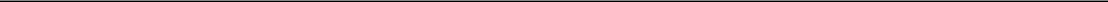 * Interest on the Series 2007 Bonds is a synthetic fixed rate of 4.706 %.26 | S E P T A	F Y	1 6	O p e r a t i n g	B u d g e t	P r o p o s a l2. Financial and Budgetary PoliciesFund BalancesThe Authority currently utilizes a single enterprise fund for operating purposes. The fund is specifically established for the appropriation of revenues and expenses associated with transit operations. The equity amounts below exclude the post-employment benefit and unfunded pension obligations recognized under GASB 65 and 68 respectively. Operating surpluses are carried over and offset against deficits accumulated in prior years.27 | S E P T A	F Y	1 6	O p e r a t i n g	B u d g e t	P r o p o s a l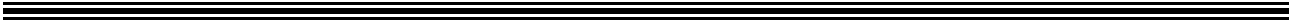 28 | S E P T A	F Y	1 6	O p e r a t i n g	B u d g e t	P r o p o s a l2.	Annual Budget ProcessBudget DevelopmentThe first step of the budget development process begins with a meeting attended by the Operating Budget and Strategic Planning staff in November to discuss the key initiatives for the upcoming fiscal year. These initiatives are incorporated into each division’s goals and funding is provided within the financial constraints determined by the Chief Financial Officer.The next step in the process occurs in December with the preparation of a draft service projection for the following fiscal year. This is a collaborative effort between the Operating Budget and Service Planning Departments and results in a detailed service projection and Authority-wide expense projection by mid-January.The Operating Budget Department then meets with personnel from each staff and operating department to review specific budget requirements and potential issues for the following fiscal year. Based on these meetings and the Strategic Planning Initiatives, the service projection may then be revised if necessary. Departmental expense levels are set accordingly and preliminary authorization letters and the budget database template are distributed to all departments in February or March.Operating and staff department personnel then populate the Management Planning and Control (MPC) operating budget database template for submission. . The Operating Budget Department reviews each submission and recommends corrections or revisions as necessary. The submissions are then compiled and the SEPTA Board is briefed.Period for Public CommentThe Operating Budget Department publishes SEPTA’s Operating Budget Proposal on the Authority’s Website and distributes it publicly in mid-March, thus beginning the period for public comment, which is open until the end of April. SEPTA’s Board Chairman appoints an independent hearing examiner to conduct public hearings in each of the five counties that SEPTA serves. Public hearings are then held in mid-April to inform the public and to solicit public comment on the proposal. SEPTA staff presents testimony and responds to questions from the public.AdoptionThe hearing examiner evaluates the SEPTA staff proposal together with public commentary and issues a report to the Board in late April. Included in this report are recommendations the hearing examiner may choose to make as a result of his review. The Board of Directors adopts a budget for the upcoming fiscal year at its regular May Board meeting on the fourth Thursday of the month.Budget AmendmentSubsequent amendments to the budget would be handled in the same manner as the annual budget process. That is, budget amendments would be subject to the same three phases of the annual process: budget development, period for public comment and budget adoption.29 | S E P T A	F Y	1 6	O p e r a t i n g	B u d g e t	P r o p o s a l2.	Annual Budget ProcessKey Activities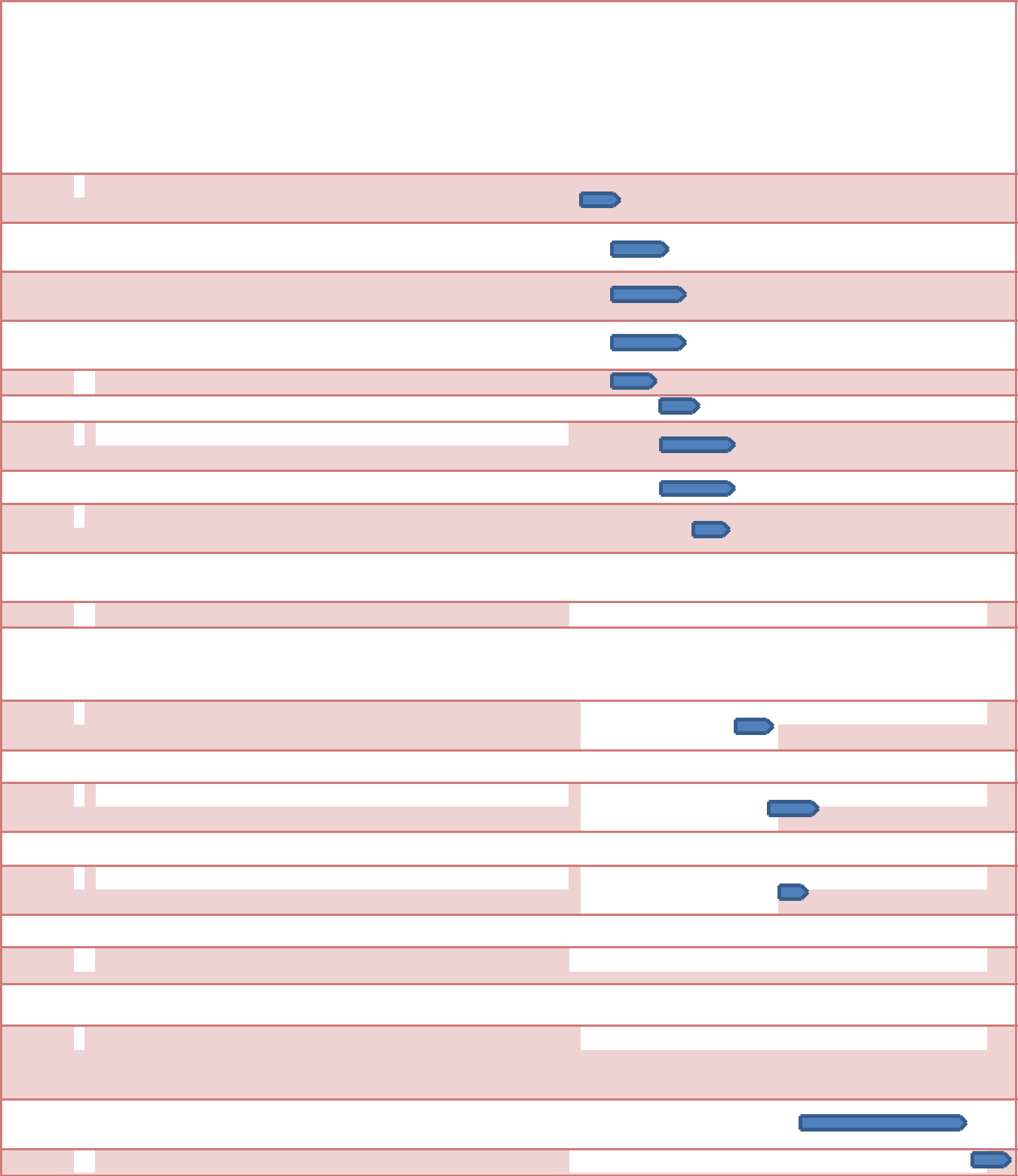 Operating Budget Staff Meeting to discuss priorities and Strategic Plan Initiatives for the upcoming year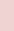 Develop draft service projection based on current service and FY16 levelsMeetings with SEPTA’s operating and staff departmentsDevelop overall and department projections for FY16Schedule Public Hearings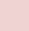 FY15/16 Budget Update Presentation to GM TeamOperating and Staff Departments submit budget data to Budget Department for review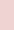 Adjust overall and departmental projectionsRevise Service Projections as necessary based on Cut 1Review first draft of FY16 Operating Budget Proposal                   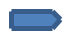 Public Hearing Notice to press relations               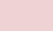 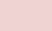 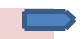 Public Hearing Notice published /LocationPostings/RICB Broadcast/Internet Posting/Distribution                  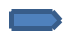 Publish and distribute FY16 Operating Budget  Proposal 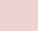 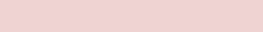 Period for public comments                                                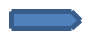 Distribute preliminary budget authorization letters to all  Staff and Operating Departments Prepare Public Hearing Testimony                                      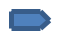 Public Hearings in City of Philadelphia and Suburban  counties Report from the Hearing Examiner                                               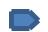 Board Budget Committee Briefing                     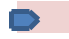 Board adopts FY 2016 Operating Budget                                          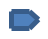 All divisions/departments input final detailed budget  into Management Planning and Control Software  (MPC)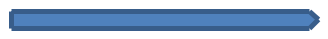 Update FY 2016 Budget Proposal to reflect final budget adjustmentsPublish Final FY 2016 Budget Book                   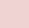 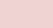 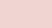 30 | S E P T A	F Y	1 6	O p e r a t i n g	B u d g e t	P r o p o s a l3.	Organizational Structure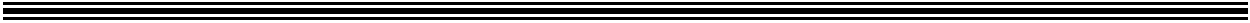 The Pennsylvania General Assembly established the Southeastern Pennsylvania Transportation Authority (SEPTA) on February 18, 1964 to provide public transit services for Bucks, Chester, Delaware, Montgomery and Philadelphia Counties. Over the years, SEPTA acquired the assets of several private transportation operators to form four operating divisions. This distinction permits the efficient implementation of various collective bargaining agreements and the computation of local subsidies. Although the revenue and costs are logically accounted for separately, the operating and staff departments exist in a matrix structure and function as a cohesive unit beneath the following four broad operating divisions: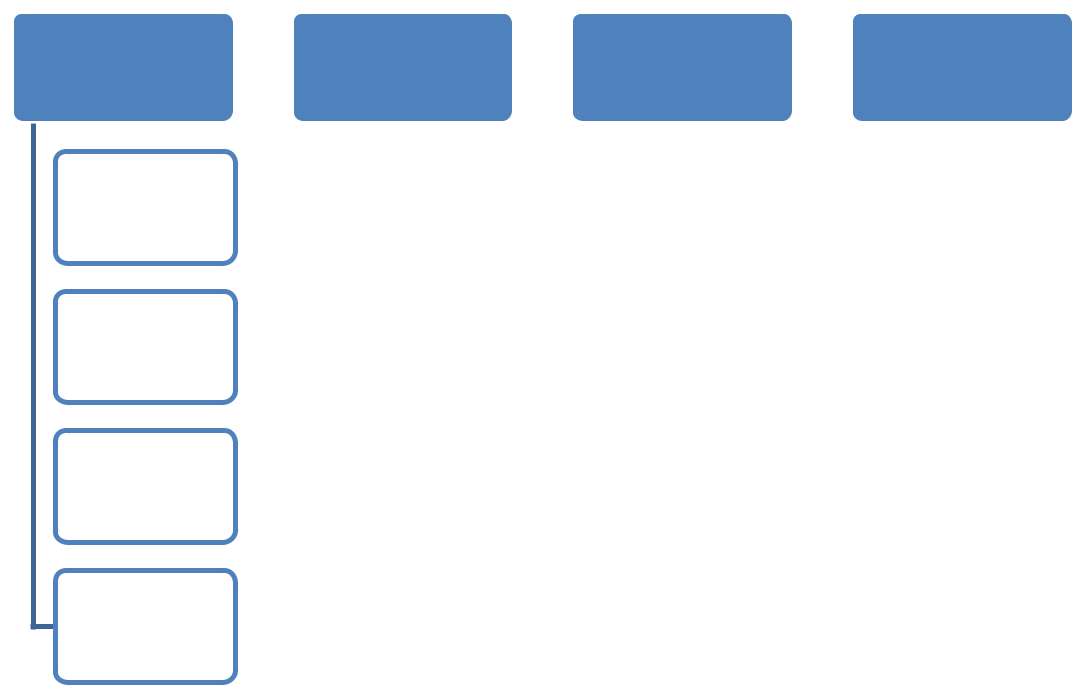 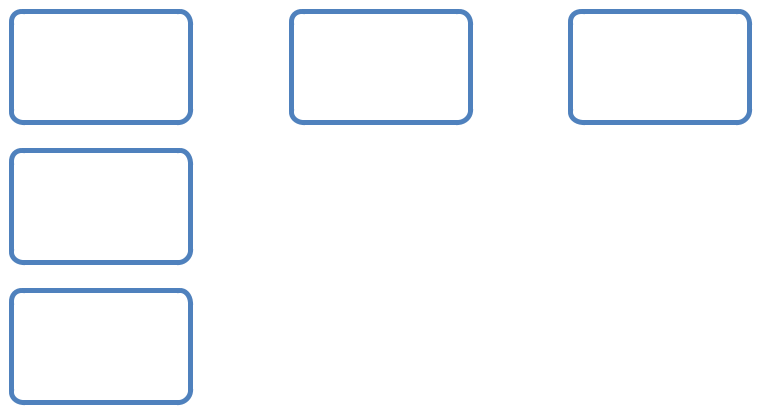 Trackless Trolley LinesCity Transit DivisionSEPTA acquired the assets of the former Philadelphia Transportation Company (PTC) in 1968 forming the current City Transit Division. The City Transit Division, which primarily serves the City of Philadelphia, operates 75 bus routes, 6 light rail (trolley) lines, 3 trackless trolley lines and 2 subway-elevated lines.Victory DivisionThe Victory Division, formerly known as the Philadelphia Suburban Transportation Company, serves Chester, Delaware and Montgomery Counties. Also known as Red Arrow until 1970, SEPTA’s Victory Division is comprised of 21 bus routes, 2 light rail (trolley) lines and the Norristown High Speed Line.Frontier DivisionThe Frontier Division consists of 22 bus routes serving Bucks, Chester and Montgomery Counties. These routes formerly came under the auspices of several private operators including Schuylkill Valley Lines, which was acquired in 1976.Regional Rail DivisionThe Regional Railroad serves the City of Philadelphia, as well as Bucks, Chester, Delaware and Montgomery Counties, with service to Newark, Delaware and Trenton and West Trenton, New Jersey. The infrastructure and assets of the Regional Railroad were previously operated by the Pennsylvania and Reading Railroads. These commuter rail lines were operated by Conrail from 1976 through 1982, and acquired by SEPTA in 1983.31 | S E P T A	F Y	1 6	O p e r a t i n g	B u d g e t	P r o p o s a l3. Operating and Staff DepartmentsBOARDSEPTA is governed by a Board consisting of fifteen Directors. The City of Philadelphia and the Counties of Bucks, Chester, Delaware and Montgomery each appoint two members to the Board. The Pennsylvania Senate and House collectively appoint four members, and the Governor of Pennsylvania appoints one representative.CORPORATE STAFFBoard StaffExecutive StaffOffice of the General ManagerAUDIT, SAFETY & INVESTIGATIVE SERVICES DIVISIONInternal AuditOffice of the Inspector GeneralSystem SafetyBUSINESS SERVICES DIVISIONAdministrationDisadvantaged Business Enterprise ProgramInformation TechnologyProcurement and Supply Chain ManagementCUSTOMER SERVICE & ADVOCACY DIVISIONAdministrationAdvocacyCustomer DevelopmentCustomer ServiceFINANCE & PLANNING DIVISIONCapital Budget and Grant DevelopmentFinancial ServicesGeneral AccountingOperating BudgetPayrollRevenue, Ridership, Advertising, Marketing and SalesService PlanningStrategic Planning and AnalysisHUMAN RESOURCES DIVISIONEmployee ServicesEqual Employment Opportunity/Affirmative ActionHuman Resources AdministrationRecruitment and Talent ManagementTraining32 | S E P T A	F Y	1 6	O p e r a t i n g	B u d g e t	P r o p o s a lOperating and Staff DepartmentsOFFICE OF THE GENERAL COUNSELClaimsCorporateLitigationVideo & Evidence ProductionWorkers’ Compensation and InsuranceOPERATIONS/ENGINEERING, MAINTENANCE & CONSTRUCTION DIVISIONAdministration and FinanceCommunicationsDeputy General Manager StaffLabor RelationsNew Payment TechnologiesNew Payment Technology IntegrationPlanning, Project Coordination & SafetyOPERATIONSControl CenterCustomized Community TransportationOperations StaffRail TransportationSurface TransportationTransit PoliceVehicle EngineeringVehicle MaintenanceENGINEERING, MAINTENANCE & CONSTRUCTIONCapital ConstructionOperations SupportPUBLIC & GOVERNMENT AFFAIRS DIVISIONPublic Affairs – Administration/CommunicationsPublic Affairs – Media RelationsMarketing and PromotionGovernment Affairs – Region & CommunityGovernment Affairs – State & Federal33 | S E P T A	F Y	1 6	O p e r a t i n g	B u d g e t	P r o p o s a l3. General Manager Team Organization Chart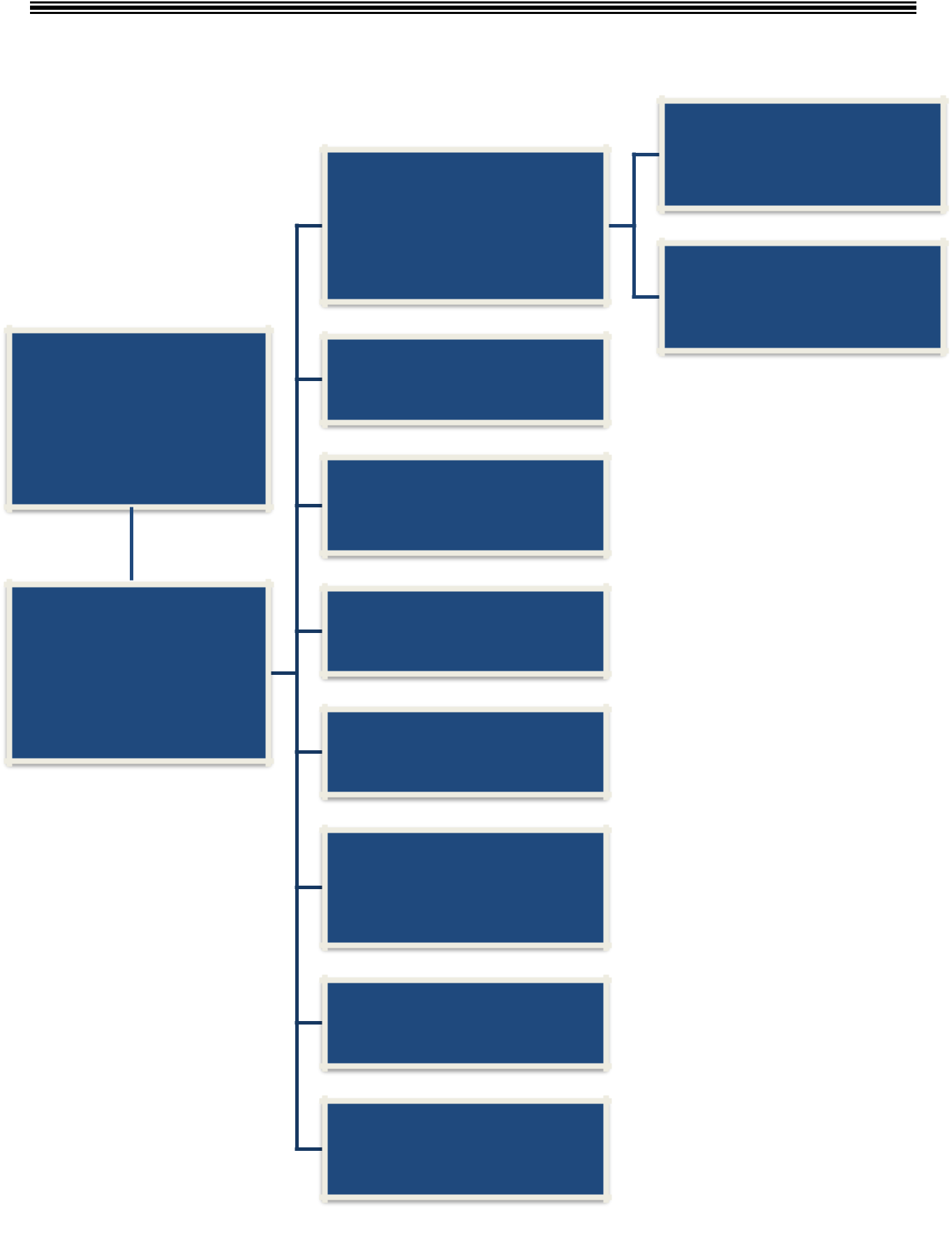 SEPTABOARD CHAIRMAN Pasquale T. Deon, Sr.SEPTAGENERAL MANAGERJoseph M. CaseyOPERATIONSENGINEERING, MAINTENANCE &CONSTRUCTIONDeputy General ManagerJeffrey D. KnueppelFINANCE & PLANNING Chief Financial Officer/Treasurer Richard G. BurnfieldCUSTOMER SERVICE & ADVOCACYAssistant General ManagerKim Scott HeinleHUMAN RESOURCES Assistant General Manager Susan VanBurenPUBLIC & GOVERNMENT AFFAIRS Assistant General Manager Francis E. KellyAUDIT, SAFETY &INVESTIGATIVE SERVICESAssistant General ManagerJames M. SullivanOFFICE OF THE GENERAL COUNSELGeneral CounselGino J. BenedettiBUSINESS SERVICESAssistant General ManagerNilesh PatelOPERATIONSAssistant General ManagerRonald G. HopkinsENGINEERING, MAINTENANCE & CONSTRUCTIONAssistant General ManagerRobert L. Lund34 | S E P T A	F Y	1 6	O p e r a t i n g	B u d g e t	P r o p o s a lOperating Goals and4.	Performance Evaluation MeasuresINTRODUCTIONSEPTA has developed a series of goals for the measurement of safety, customer satisfaction and financial performance. These are described within this section. In addition, there are more generalized measures which evaluate system design and effectiveness within the public transportation industry.The Authority maintains a wide variety of data to monitor both service and the overall performance of various aspects of the operation. Financial data and operating statistics are reported to various governmental entities and regulatory agencies in the routine course of business. Management utilizes a variety of other performance statistics to measure internal system performance.FINANCIAL PERFORMANCE MEASURESVarious performance measures are used throughout the Transitindustry to assess financial position. These indicators are influenced by many factors, including overall operating subsidy funding, fare policy, route structure, cost recovery policy, condition of infrastructure and availability of sufficient capital funding. Listed below are SEPTA’s reported performance measures:35 | S E P T A	F Y	1 6	O p e r a t i n g	B u d g e t	P r o p o s a lOperating Goals and4.	Performance Evaluation Measures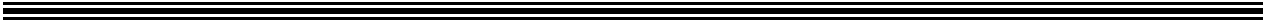 ROUTE UTILIZATIONRoute utilization is a measure of service performance on a route-by-route basis. The standards SEPTA has adopted are summarized below:City Transit DivisionTo assess utilization, each route is measured for three key criteria:Fully allocated costTotal passenger revenue (calculated at the City Transit Division average fare)Operating ratio (passenger revenue divided by fully allocated costs)SEPTA's ―City Transit Division Service Standards and Process‖ document explains how these standards were first adopted by the SEPTA Board in April 1995 and amended in March 2007. If a route performs below 60% of the City Transit Division average route operating ratio, remedial action is taken. Fiscal Year 2014’s financial results will be approved for action in Fiscal Year 2016. City Transit Division’s average was 36% and the substandard performance mark was 21%.Suburban Transit Division (Victory and Frontier Divisions)Each route is measured for three important criteria:Fully allocated costsTotal passenger revenue (calculated at the appropriate Victory or Frontier District average fare)Operating ratio (passenger revenue divided by fully allocated costs)A minimum operating ratio standard for a route is set at 60% of the average Suburban Transit combined operating ratio. This includes Victory and Frontier operations. All routes are reviewed annually. SEPTA’s ―Suburban Transit Division Service Standards and Process‖ document contains the details for application of the standards adopted by the SEPTA Board in March of 2007 and is now comparable to other SEPTA divisions. Fiscal 2014’s financial results will be approved for action in Fiscal Year 2016. Suburban Transit Division’s average was 24% and the substandard performance mark was 14%.Regional Rail DivisionEach railroad branch is measured annually as to its economic performance. The criteria for measurement are:Fully allocated costsTotal revenueOperating Ratio (revenue divided by fully allocated costs)A minimum operating ratio standard for a branch is set at 60% of the total Regional Rail Division’s operating ratio. SEPTA’s ―Regional Rail Service Standards and Process Document‖ contains the details of the application for the standards adopted by the SEPTA Board in March 2007 and is now comparable to other SEPTA divisions. Fiscal 2014’s financial results will be approved for action in Fiscal Year 2016. Railroad Division’s average was 50% and the substandard performance mark was 30%.36 | S E P T A	F Y	1 6	O p e r a t i n g	B u d g e t	P r o p o s a lOperating Goals and4.	Performance Evaluation MeasuresScheduled Service Requirements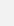 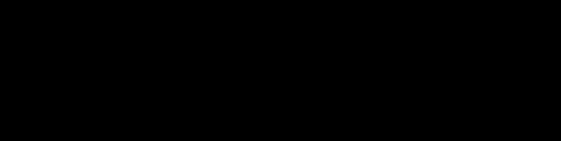 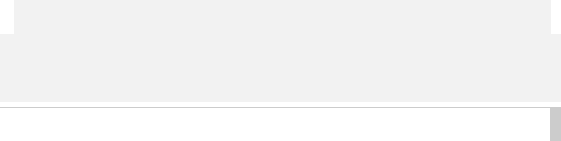 Complaints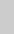 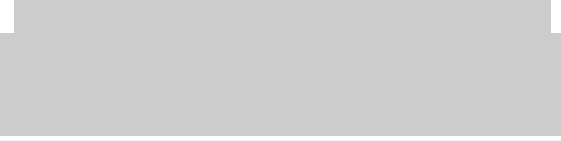 Accessibility By Elderly and Disabled 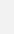 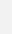 The Authority’s goal is to maintain its performance of 98% of service being operated as scheduled.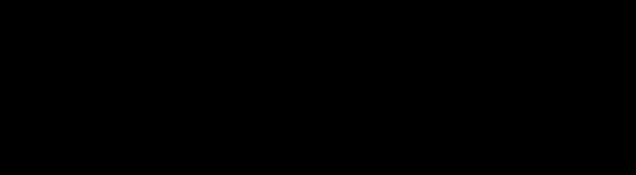 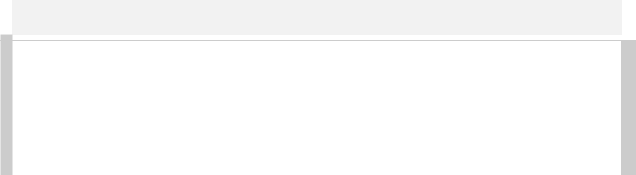 The Authority seeks to minimize passenger complaints and anticipates that complaints received will be less than 5 per 100,000 passenger trips.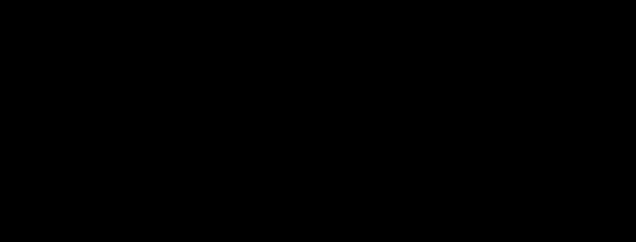 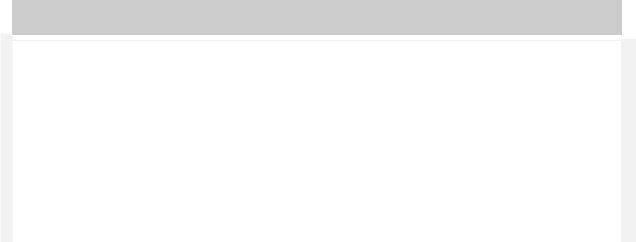 The Authority intends to achieve 100% of the total requests for ADA trips. The Authority projects 755,000 ADA City Division and 340,000 ADA Suburban trips for Fiscal Year 2016. For the Shared Ride Program, 788,000 trips are projected.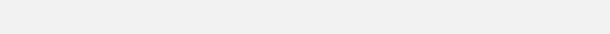 PRODUCTIVITY MEASURESVarious statistics are used to measure different aspects of operating performance. Just as with staffing ratios, these indicators are affected by many factors which make comparisons to other transit authorities difficult and often misleading. Factors such as area roadways, traffic congestion, terrain, local traffic engineering and enforcement heavily influence system operating speed and hence productivity. As noted in the section on staffing ratios, the amount of work performed in-house versus work contracted out or "privatized" can cause wide variation in the number of employees within an organization. The physical condition of a system's infrastructure and vehicles also determine staffing needs for maintenance operations.37 | S E P T A	F Y	1 6	O p e r a t i n g	B u d g e t	P r o p o s a lOperating Goals and4.	Performance Evaluation MeasuresSAFETY GOALSSafety related goals are developed and monitored by the System Safety Department. The safety goals for Fiscal 2016 were developed with targeted improvement. For comparison purposes in this document, SEPTA utilizes 12 months of actual data from Fiscal Years 2013, 2014 and Budgeted Goals for Fiscal Years 2015 and 2016 as the benchmark period for the reporting of safety goals.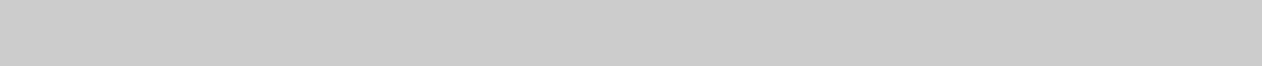 Passenger Accidents Per 100,000 Miles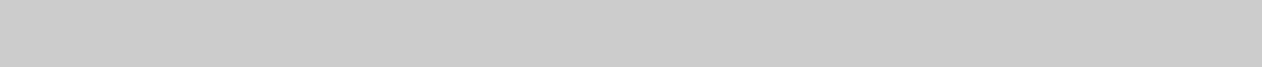 Station Accidents Per 100,000 Passengers38 | S E P T A	F Y	1 6	O p e r a t i n g	B u d g e t	P r o p o s a lOperating Goals and4.	Performance Evaluation Measures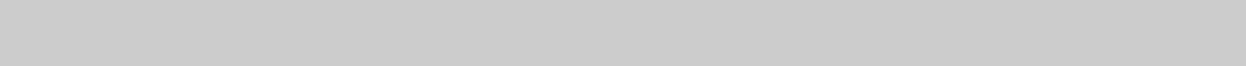 Vehicular Accidents Per 100,000 MilesEmployee Lost Time Injuries Per 200,000 Work Hours39 | S E P T A	F Y	1 6	O p e r a t i n g	B u d g e t	P r o p o s a lOperating Goals and4.	Performance Evaluation MeasuresSTAFFING RATIOSStaffing RatiosStaffing ratios are one measure of employee effectiveness. These ratios are influenced by many factors, including the types and modes of service operated, the amount of work handled by outside contractors, local environment and operating conditions, area served and the condition of the physical plant and vehicles.Operating Employees Ratio to Administrative EmployeesThe Fiscal Year 2016 goal will continue as one administrative employee for every 20 operating employees at the expense level of $1.36 billion. In computing this ratio, operating employees include all employees contained within the Operations Division as well as employees involved in fare media sales and distribution, operations trainers and Customer Service AgentsVehicles Per MechanicPerformance measures are established by vehicle type reflecting the varying fleet size, complexity and condition of Authority vehicles. Mechanics currently scheduled to work in SEPTA's Vehicle Overhaul Program are not included in this calculation.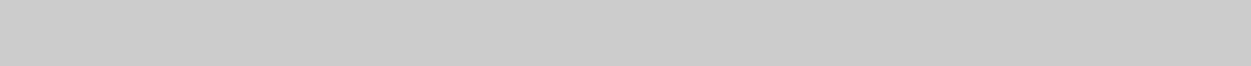 Minimum Vehicles Per Mechanic40 | S E P T A	F Y	1 6	O p e r a t i n g	B u d g e t	P r o p o s a lOperating Goals and4.	Performance Evaluation MeasuresSERVICE DELIVERY GOALS AND MEASURESOn-Time PerformanceAdherence to schedule is an important part of the Authority’s delivery of quality public transportation service. Although weather, maintenance work and unanticipated activities by third parties make it nearly impossible to achieve 100% service reliability, service dependability is a key operational objective. For all transit modes except Regional Rail, a vehicle may arrive 4 minutes and 59 seconds after its scheduled arrival time and still be considered ―on-time.‖ For Regional Rail operations, the Authority follows the industry standard that a train or vehicle may arrive 5 minutes and 59 seconds after its scheduled time and still be considered ―on-time.‖ Two years of on-time performance data appear below, with Fiscal Years 2015 and 2016 goals: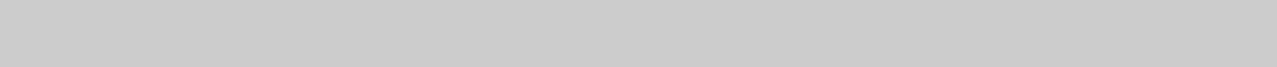 On-Time Performance41 | S E P T A	F Y	1 6	O p e r a t i n g	B u d g e t	P r o p o s a lOperating Goals and4.	Performance Evaluation MeasuresMean Distance Between Failure (MDBF)This is a measure of reliability often used in both rail and roadway transportation. The measure expresses the average distance (in miles) travelled by a bus or a rail vehicle before preventive maintenance or repairs are required. A table illustrating the Mean Distance Between Failure rates and Fiscal Years 2015 and 2016 goals for all SEPTA transportation modes follow: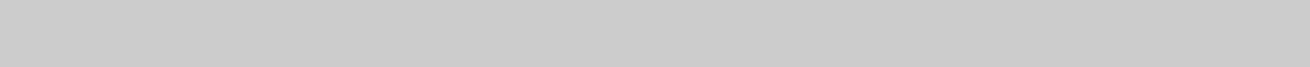 Mean Distance Between Failure (in miles)*Represents Bus average annual MDBF goal and not individual district performances which are impacted by different service patterns and fleet sizes.42 | S E P T A	F Y	1 6	O p e r a t i n g	B u d g e t	P r o p o s a lConsolidatedThree Year Comparison Fiscal Years 2014-2016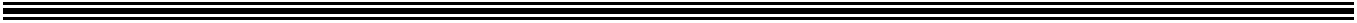 43 | S E P T A	F Y	1 6	O p e r a t i n g	B u d g e t	P r o p o s a lCity Transit Division5. Three Year Comparison Fiscal Years 2014-2016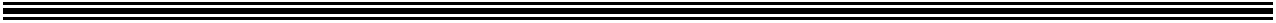 44 | S E P T A	F Y	1 6	O p e r a t i n g	B u d g e t	P r o p o s a lVictory DivisionThree Year Comparison Fiscal Years 2014-201645 | S E P T A	F Y	1 6	O p e r a t i n g	B u d g e t	P r o p o s a lFrontier Division5. Three Year Comparison Fiscal Years 2014-201646 | S E P T A	F Y	1 6	O p e r a t i n g	B u d g e t	P r o p o s a lRegional Rail DivisionThree Year Comparison Fiscal Years 2014-201647 | S E P T A	F Y	1 6	O p e r a t i n g	B u d g e t	P r o p o s a lFinancial Projections Summary of Assumptions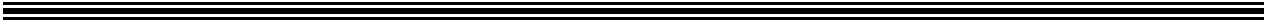 Passenger Revenue	Revenue  is  expected  to  grow  approximately  1%  per  year,except in Fiscal Year 2017 when the next forecasted fare increase is scheduled to take effect.Shared Ride Revenue   This revenue category is forecasted to grow by approximately 1% each year over the five-year period.Other Revenue	This other revenue category is expected to increase slightlywhen compared to Fiscal Year 2015 budget.	Income fromadvertising, parking lot fees and frequency regulation incomefrom the sale of electric power from storage batteries on theMarket Frankford Line back to the PJM grid is reflected in thiscategory. Investment income is also included.Expenses	Medical	and	prescription	costs	are	expected	to	increaseapproximately 6% per year.The Other Expense categories anticipate third party supplier’sprice increases, while aggressive management of claims andinstallation of cameras on SEPTA’s vehicles and at stationshave resulted in a significant savings in Injury and Damagesexpense.Propulsion Power and Fuel costs decrease in Fiscal Year 2016 and then are projected to trend upward thereafter.Subsidy	The subsidy categories reflect the anticipated funding levels ofthe Public Transportation Trust Fund established by Act 44 of 2007 and as amended by Act 89 of 2013.48 | S E P T A	F Y	1 6	O p e r a t i n g	B u d g e t	P r o p o s a l6. Financial Projections Consolidated Budget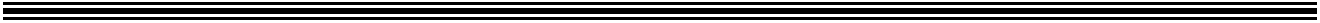 TOTAL OPERATING REVENUE	$	538,247	$	568,630	$	574,316	$	580,060	$	610,861	$	616,970EXPENSES49 | S E P T A	F Y	1 6	O p e r a t i n g	B u d g e t	P r o p o s a l7. Annual Service Plan OverviewThe Fiscal Year 2016 Annual Service Plan describes service proposals suggested by the general public, government agencies, elected officials and Authority staff, and presents the technical and financial analysis to determine whether the proposals merit implementation. The plan includes items for two operating divisions – City and Suburban Transit. There are no proposals for the Regional Rail Division.Listed below are the proposed projects under evaluation for inclusion in SEPTA’s FY 2016 Annual Service Plan.City Transit OperationsRoute 23 - split into two routesFrankford Transportation Center routing changes – Routes 25, 26, 73, 84Route extension to Queen VillageRoute 12 - extension to Dock Street & Columbia AvenueRoute 40 – extension to Front StreetRoute 53 extension via Hunting Park AvenueSuburban Transit OperationsRoute 98 revision between Blue Bell and Plymouth MeetingRoutes 105 and 106 extension to Rosemont and route rationalization to PaoliRoute 119 service via Chichester AvenueRoute 128 revision via Street Road between Hulmeville Road & Richelieu RoadThe Fiscal Year 2016 Annual Service Plan does not include any major reductions in the service levels or significant diminishment of transit service.50 | S E P T A	F Y	1 6	O p e r a t i n g	B u d g e t	P r o p o s a l7. Revenue Assumptions By CategorySEPTA receives revenue from several different sources. These can generally be categorized as revenues derived from operations and those obtained from government grants. Government operating assistance grants are classified as Operating Subsidy and discussed in the Operating Subsidy Section of this document. Operating revenue is comprised of four major elements: passenger revenue, shared ride, investment income and other income.Passenger RevenueThe Fiscal Year 2016 Operating Budget Proposal includes passenger revenue of $483.7 million, which includes an increase of $4.7 million over the FY 2015 Budget.Shared Ride ProgramSEPTA assumed responsibility for the operation of the state funded Shared Ride Program in the City of Philadelphia during Fiscal Year 1993. This year, the program is budgeted at $18.9 million. The program is funded through the State Lottery, funds from the Philadelphia Corporation for the Aging and Shared Ride fares. In Fiscal Year 2016, the Authority projects a total of 748,934 shared ride trips.Other IncomeOther revenue includes real estate lease income, parking lot fees, advertising income, frequency regulation income from the sale of electric power from storage batteries on the Market Frankford Line back to the PJM grid, and income from the sale of scrap metal. Total projected revenue for this category is $34.4 million.Investment IncomeInvestment income is budgeted at $1.3 million for Fiscal Year 2016. Investment income results are correlated directly to the financial market conditions.51 | S E P T A	F Y	1 6	O p e r a t i n g	B u d g e t	P r o p o s a l7. Ten Year Revenue TrendsThe Authority analyzes a number of factors that affect the Operating Revenue budget. This includes an examination of national, state and local demographic, economic, travel and development trends. In addition, SEPTA evaluates current and potential service levels and other factors affecting ridership and revenue levels. Finally, the Authority considers historical trends in major revenue categories, as illustrated in the following charts:Amounts In Millions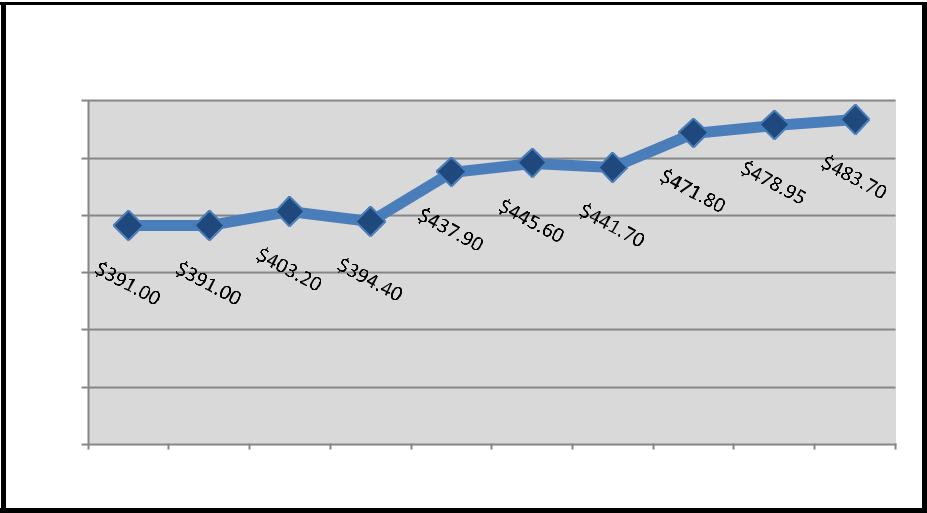 Passenger Revenue$500$450$400$350$300$250$200FY 2007    FY 2008    FY 2009    FY 2010    FY 2011    FY 2012    FY 2013    FY 2014    FY 2015    FY 2016 Budget    Proposal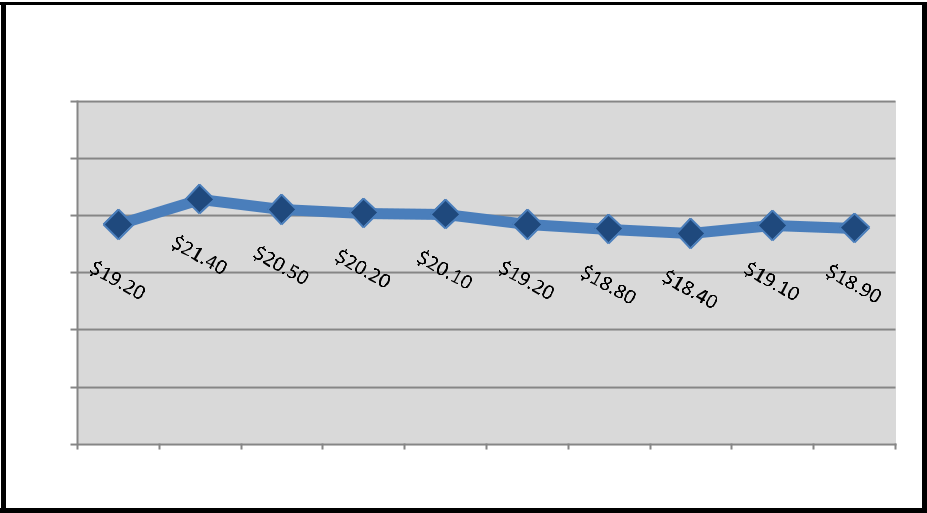 Shared Ride Program$30$25$20$15$10$5$0FY 2007	FY 2008	FY 2009	FY 2010	FY 2011	FY 2012	FY 2013	FY 2014	FY 2015	FY 2016Budget	Proposal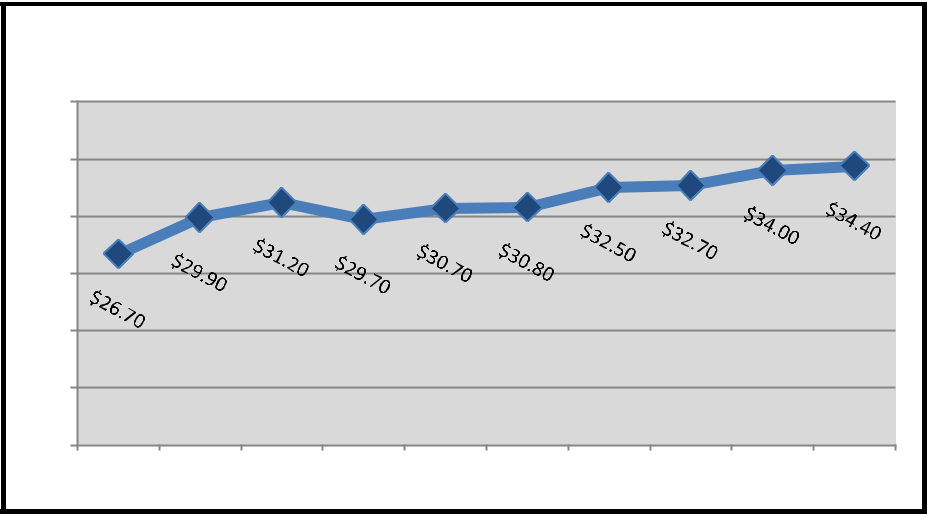 Other Income$40$35$30$25$20$15$10FY 2007	FY 2008	FY 2009	FY 2010	FY 2011	FY 2012	FY 2013	FY 2014	FY 2015	FY 2016Budget	Proposal52 | S E P T A	F Y	1 6	O p e r a t i n g	B u d g e t	P r o p o s a l7. Summary of Operating Revenue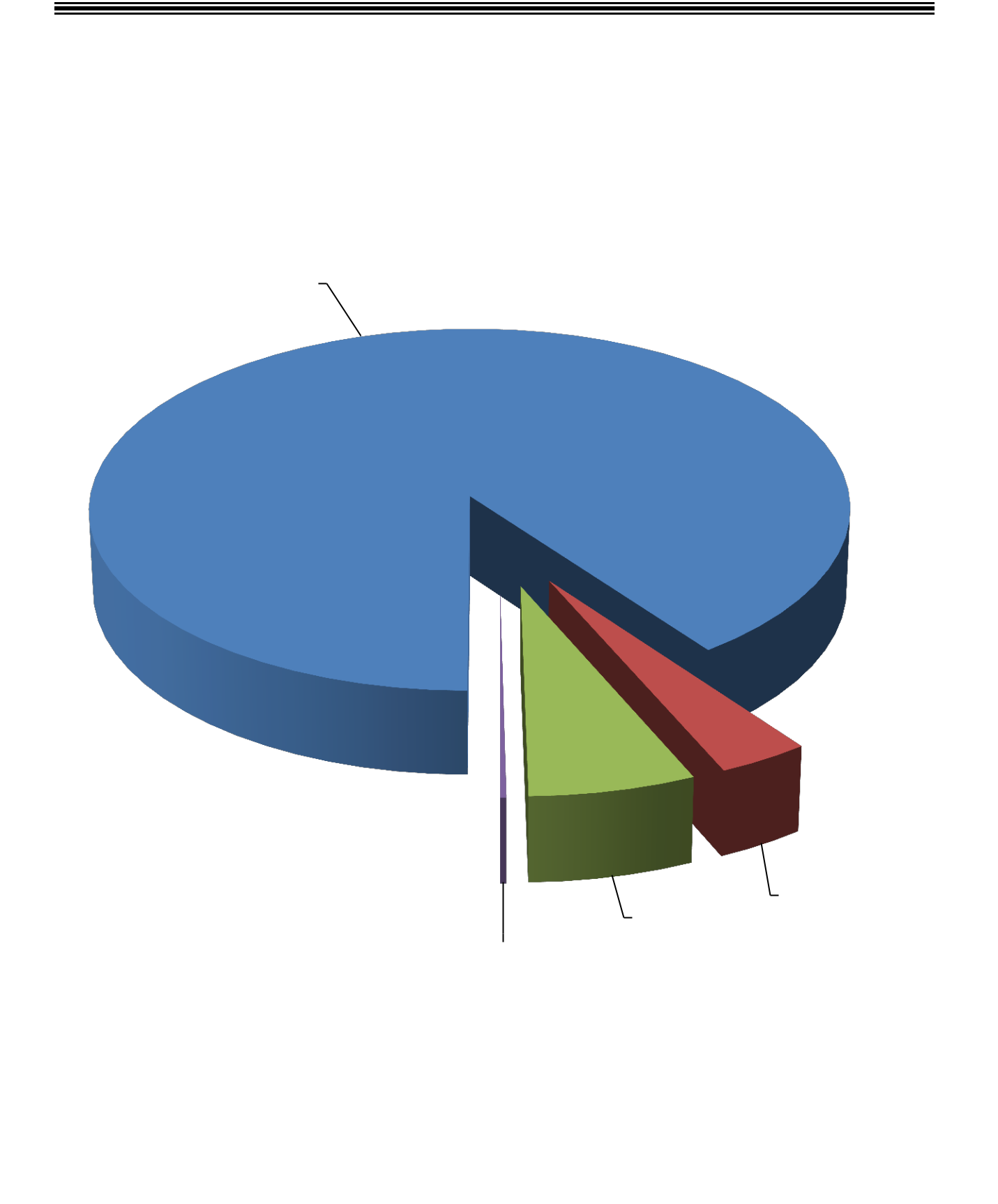 TOTAL OPERATING REVENUE = $538,247In ThousandsPassenger Revenue$483,69790%53 | S E P T A	F Y	1 6	O p e r a t i n g	B u d g e t	P r o p o s a l8. Subsidy Allocation and DetailIntroductionTotal subsidies in the Fiscal Year 2016 Operating Budget Proposal represent $825.6 million and include the following categories: Federal, State, Local, and Other.AssumptionsFederalThe Federal Government's role in providing operating assistance has steadily declined. In Fiscal Year 1980, Federal Subsidy covered 18.8% of SEPTA's operating expenses. For Fiscal Year 2016, the total Federal Subsidy of $72.1 million covers only 5.3% of the total budgeted operating expense. The source of this subsidy is Federal Preventive Maintenance in the amount of $36.8 million, Federal Capital Lease Subsidy in the amount of $26.8 million and Federal Capital Debt Service Subsidy of $8.5 million.StateState Operating Subsidy has played an increasingly important role in supporting the Authority's operation. On July 18, 2007, Act 44 of 2007 was signed into law by former Governor Ed Rendell, and was intended to provide a long term funding solution for public transportation agencies throughout the Commonwealth of Pennsylvania. This legislation created the Pennsylvania Public Transportation Trust Fund (PTTF) which provides SEPTA and public transportation providers throughout the Commonwealth with dedicated annual funding for operating expenses. The Trust Fund is funded by 4.4% of state sales tax receipts in the Commonwealth of Pennsylvania and proceeds from bonds issued by the Pennsylvania Turnpike Commission.In November of 2013, the State Legislature passed Act 89 funding bill which significantly increased funding for SEPTA’s Capital Program allowing SEPTA to address its backlog of unfunded capital projects.54 | S E P T A	F Y	1 6	O p e r a t i n g	B u d g e t	P r o p o s a l8. Subsidy Allocation and DetailStateSEPTA and other Pennsylvania transit agencies are allocated state funds as determined by the following formula:State Allocation FormulaOperating assistance is provided through Section 1513 of the Trust Fund. In addition, the Commonwealth of Pennsylvania provides state funds for capital lease costs and debt service. SEPTA’s debt service expenses and some lease costs are funded through the Capital Program of the Pennsylvania Public Transportation Trust Fund. The remaining leases are funded through Federal Capital Lease Subsidy and Federal Capital Debt Service Subsidy.LocalThe local operating subsidy amount is budgeted at the level of 15% of the operating assistance portion (Section 1513) of the Trust Fund grant. This is the requirement for SEPTA to receive the full amount from this state grant. The local subsidy requirement for each of SEPTA's funded divisions (City Transit, Victory, Frontier, and Regional Rail) is determined by the relative deficits before subsidy in each division as adjusted for Route Guarantee and Debt Service payments.Within each funded division, the percentage of the local subsidy required from each county is shown in the table below: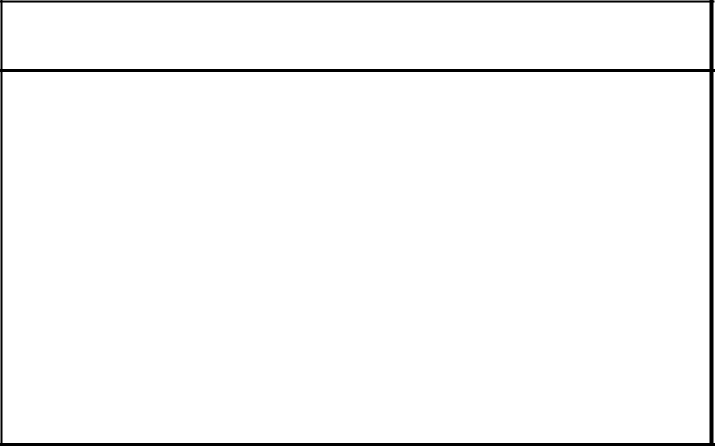 Local Operating Subsidy by County55 | S E P T A	F Y	1 6	O p e r a t i n g	B u d g e t	P r o p o s a l8. Subsidy Allocation and DetailThe operating budget also makes an allowance within the standard formula (on previous page) to properly accommodate the four county utilization of SEPTA’s Suburban Paratransit Service operated from the Victory Division. A usage-based allocation formula has been established within the Victory Division for suburban county ADA service. Each suburban county is billed based on the actual ADA Paratransit service used. The prospective utilization for Fiscal Year 2016 is as follows: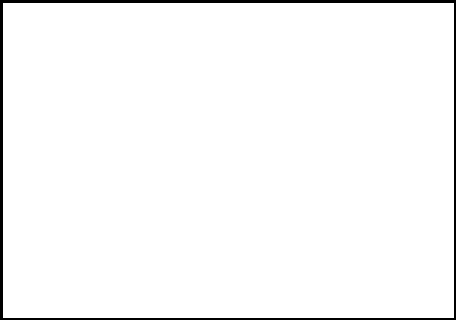 Suburban ParatransitUsage by CountyBucks	13%Chester	8%Delaware	44%Montgomery	35%Total	100%The City of Philadelphia also provides local match for the ADA Paratransit services as part of the City Transit Division match formula.Route GuaranteeRoute Guarantee Subsidies are payments made under separate agreements between SEPTA and various local entities to fully fund the deficits generated by service extensions implemented by specific request. The Fiscal Year 2016 Route Guarantee Subsidy in the City Transit Division includes a University City partnership between Penn Health Systems, University of the Sciences, and Children’s Hospital, which continues the ―LUCY‖ circulator.In the Frontier Division, the Bucks County Transit Improvement Project (TIP) was implemented in Fiscal Year 2001. It represented the restructuring of six routes with funding provided through a separate agreement with the county. Routes 127, 128, 129 and 130 are guaranteed under this agreement.An agreement with the Delaware Transit Corporation provides for regional rail service to Wilmington and Newark, Delaware as an extension of the Wilmington/Newark Line.56 | S E P T A	F Y	1 6	O p e r a t i n g	B u d g e t	P r o p o s a l8. Service Stabilization FundPrior to passage of Act 44 in July 2007, former Governor Ed Rendell established the Transportation Funding and Reform Commission. The Commission identified future operating and capital funding needs for highways and transit. Act 44 represented a major milestone for transit funding in the Commonwealth of Pennsylvania. The intent of this legislation was to create a long term funding source which was stable, predictable and with growth potential.Until Act 44 passed, the majority of state operating subsidies were subject to the annual budget appropriations process. During the decade prior to Act 44, growth in operating subsidies was very limited. SEPTA, along with all public transit agencies in the Commonwealth, experienced very difficult challenges in balancing their operating budgets. In a number of years, SEPTA proposed significant fare increases and severe service reductions as initial measures to balance the Authority’s budget. These drastic measures were frequently diffused by eleventh hour, on-time actions. Through a number of one-time actions, the majority of these actions became unnecessary.As the Act 44 and Act 89 Amendment funding program was intended to provide a long-term solution to operating subsidy requirements, and as amended by Act 89, it is critically important for SEPTA to budget the subsidy funds to ensure that this objective is achieved. The Service Stabilization Fund is necessary to: 1) ensure long-term fiscal stability for SEPTA’s operating budget; 2) prevent a future budget crisis; and 3) maintain service levels. Based on future projected growth in state funding and the projected growth in SEPTA’s operating expenses and revenues, there will be fiscal years in which the growth in expenses will exceed the growth in state funding. In those years the Service Stabilization Fund will be used to balance the operating budget avoiding substantial fare increases and/or service cuts57 | S E P T A	F Y	1 6	O p e r a t i n g	B u d g e t	P r o p o s a lFiscal Year 2016 Operating Budget ProposalConsolidated Detail of Subsidies58 | S E P T A	F Y	1 6	O p e r a t i n g	B u d g e t	P r o p o s a l8. Summary of Operating Subsidy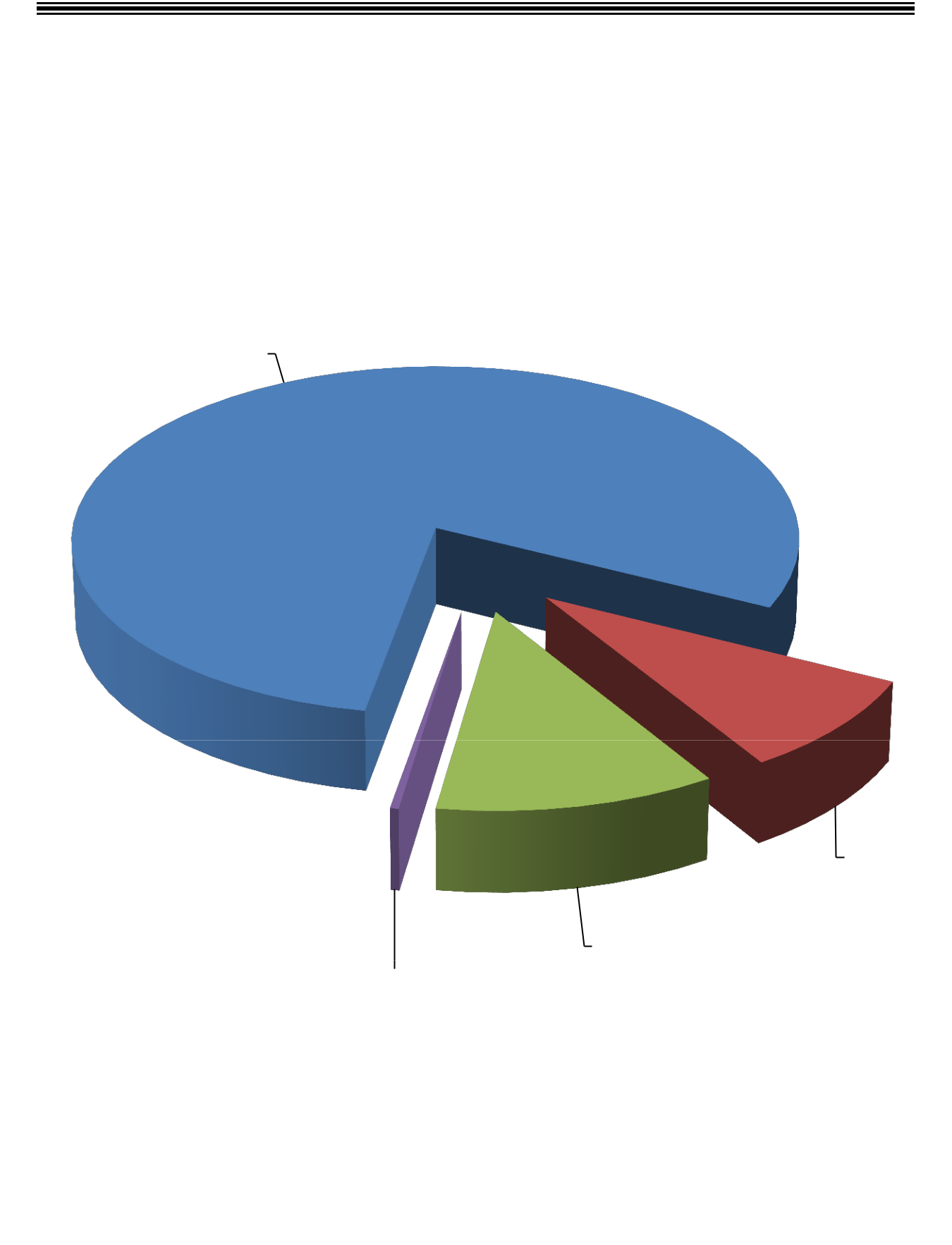 TOTAL SUBSIDIES = $826,714In ThousandsState$657,96280%Federal$72,0719%59 | S E P T A	F Y	1 6	O p e r a t i n g	B u d g e t	P r o p o s a l8. Local Subsidies By CountyBase PA Trust Fund Local MatchSuburban Paratransit Local MatchTotal Trust Fund Local SubsidyLocal Debt Service SubsidyLocal Lease Cost Subsidy60 | S E P T A	F Y	1 6	O p e r a t i n g	B u d g e t	P r o p o s a l8. Local Subsidies By County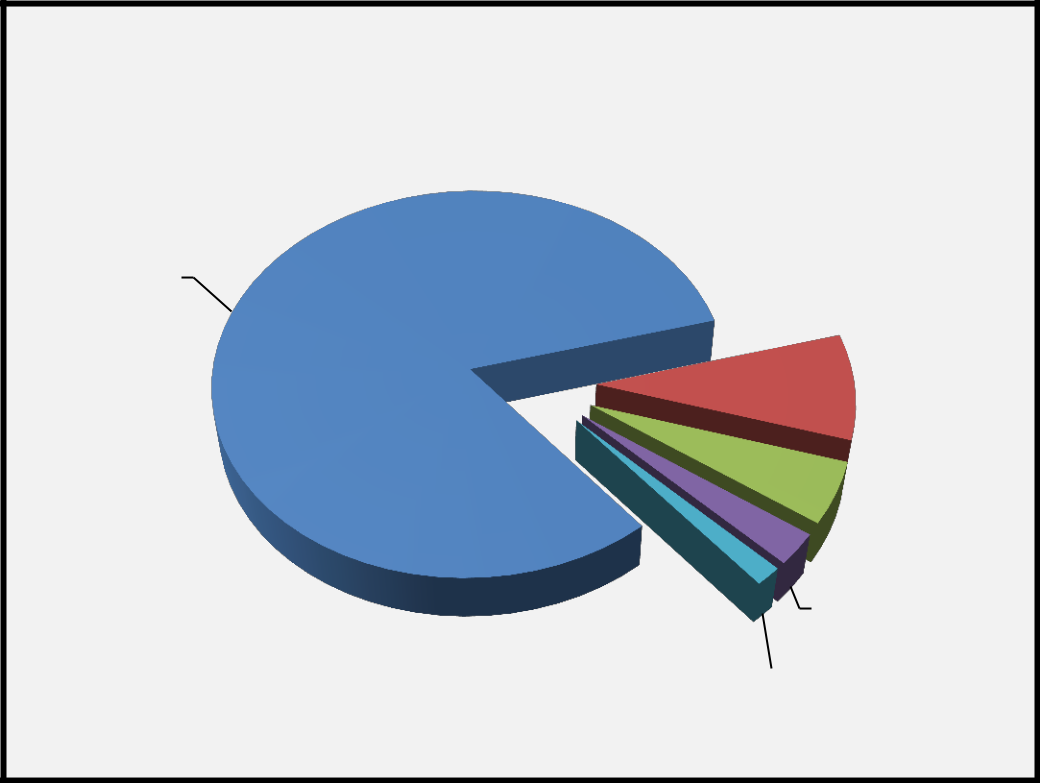 Summary of Local Subsidies By CountyTotal = $93.8 MillionPhiladelphia81.95%Delaware8.70%Montgomery5.12%Bucks2.66%Chester1.57%The total local subsidy required for the Fiscal 2016 Budget Proposal is comprised of the following:61 | S E P T A	F Y	1 6	O p e r a t i n g	B u d g e t	P r o p o s a l9. Expense Assumptions By CategoryLABOR & BENEFITSThe Fiscal Year 2016 Operating Budget reflects pattern labor wage increases as a existing negotiated labor agreements.Proposal result ofSEPTA’s net labor cost includes a credit for an FTA approved method of allocating labor expense from the operating to the capital budget for costs associated with advancing capital projects.MATERIAL & SERVICESMaterial & Services (M&S) includes replacement parts for fleet and infrastructure inventory as well as various services including utilities, snow removal and Amtrak trackage rights.CLAIMSClaims expense includes self-insured claims payouts and reserve adjustments.PROPULSION POWERRevenuecalculatedvehicle basedpropulsion on  estimatedpower   expense   is kilowatt-hour  usageand rates.FUELFuel expense is based on budgeted miles of vehicle operation.RENTAL EXPENSERental expense covers all operating lease rentals due for fixed facilities, including departmental rents and short-term non-revenue vehicle and equipment leases.DEPRECIATIONDepreciation expense is the amortization of the cost of the Authority's fixed assets over their estimated useful lives net of the amortization of contributed capital..62 | S E P T A	F Y	1 6	O p e r a t i n g	B u d g e t	P r o p o s a l9. Ten Year Expense TrendsIn developing the Operating Budget, the Authority considers issues that affect both the individual area of expense, as well as national, state and local economic conditions. In addition, SEPTA focuses on historical trends in major expense categories, as illustrated in the following charts:Amounts in Millions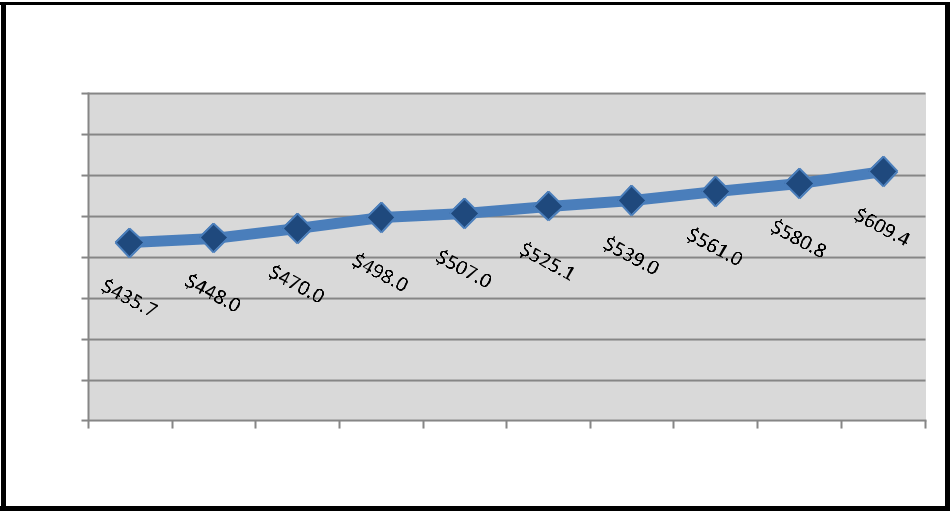 Net Labor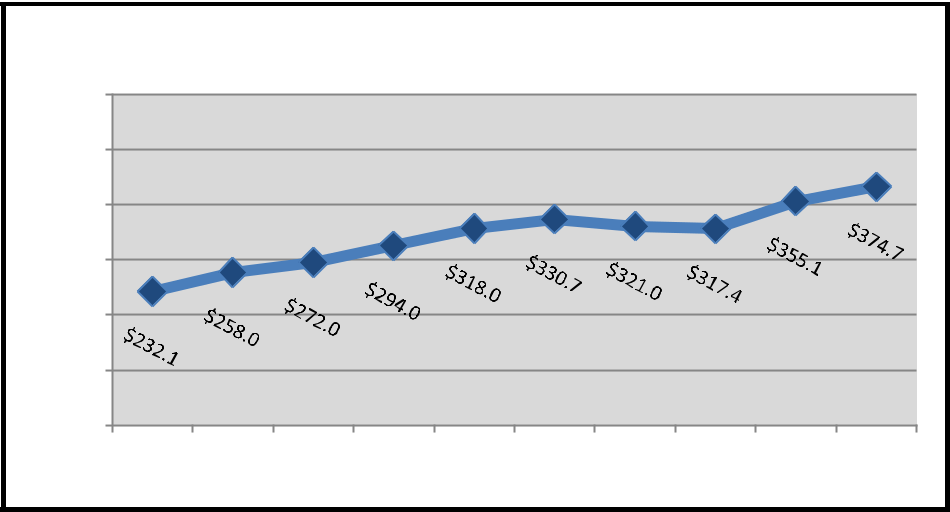 Fringe Benefits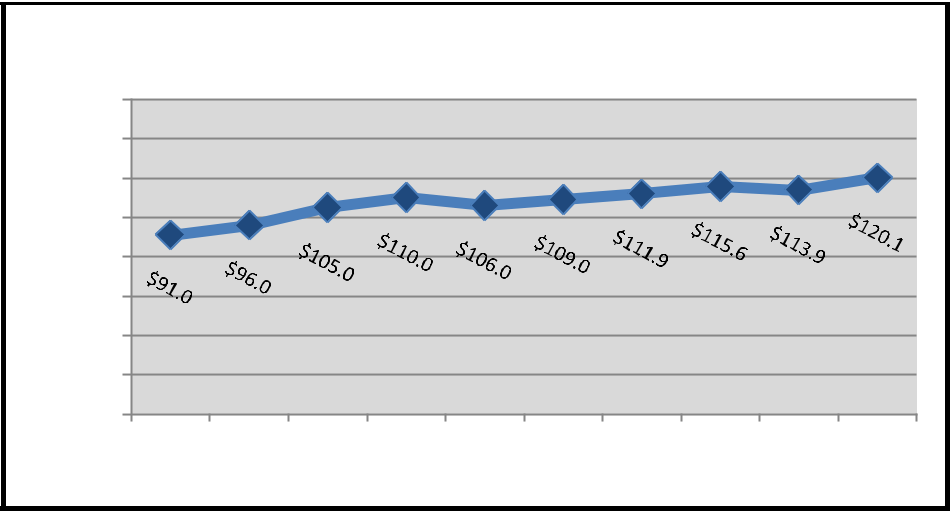 Departmental Material & Services63 | S E P T A	F Y	1 6	O p e r a t i n g	B u d g e t	P r o p o s a lTen Year Expense TrendsAmounts in Millions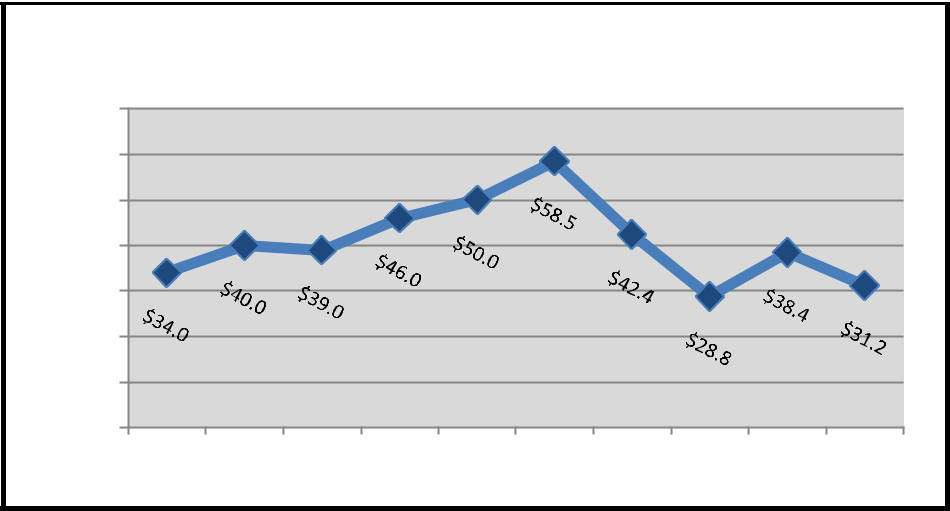 Injury & Damage Claims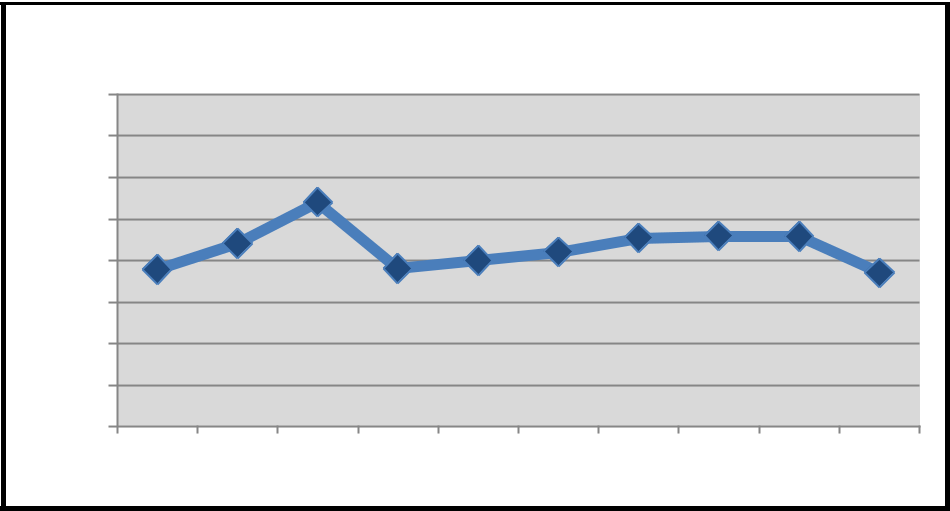 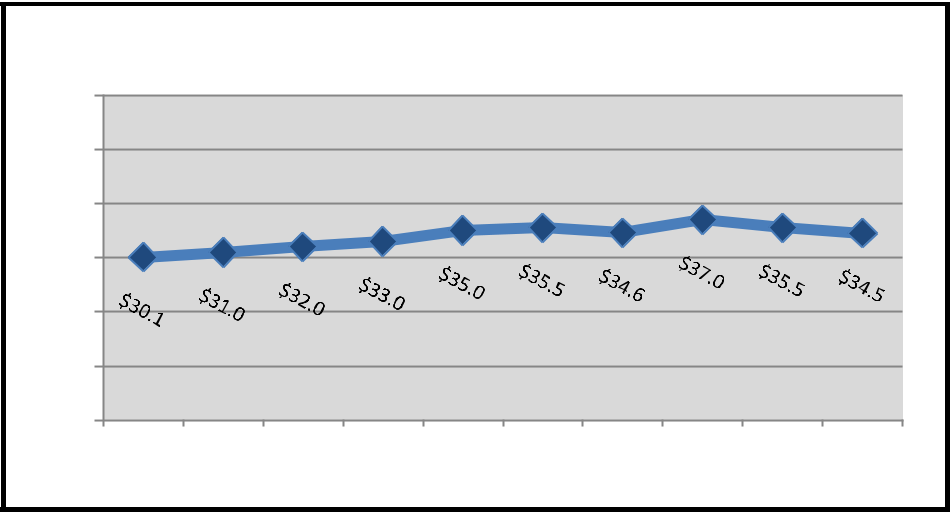 Propulsion Power64 | S E P T A	F Y	1 6	O p e r a t i n g	B u d g e t	P r o p o s a lTen Year Expense TrendsAmounts in Millions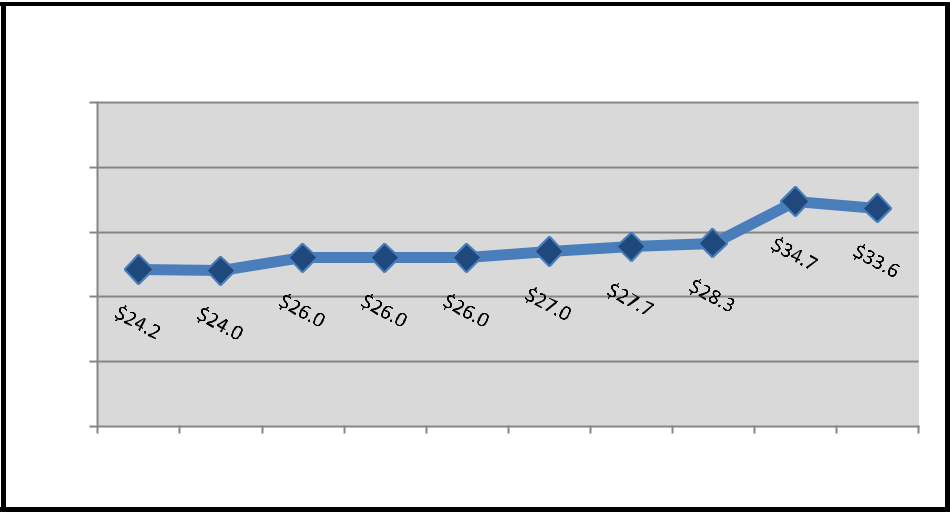 AMTRAK Trackage Rights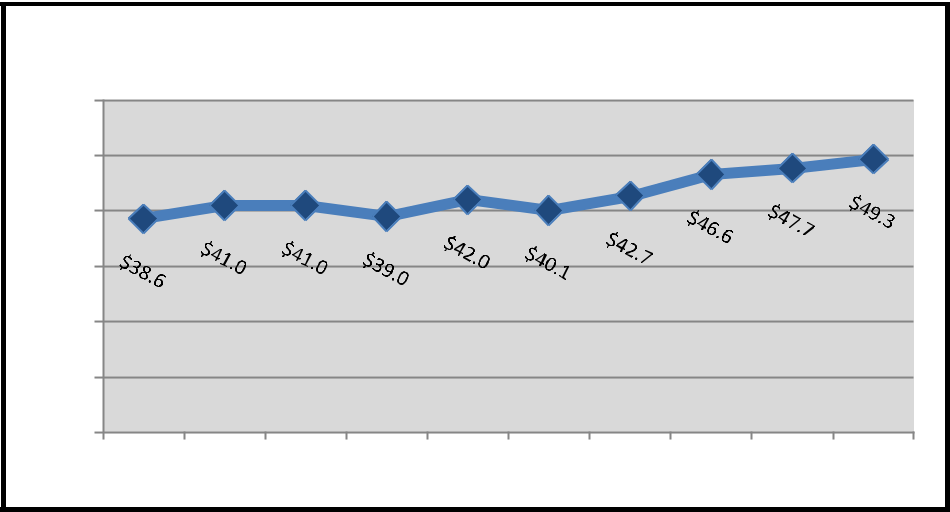 ADA Services and Shared Ride Program65 | S E P T A	F Y	1 6	O p e r a t i n g	B u d g e t	P r o p o s a l9. Summary of Operating Expenses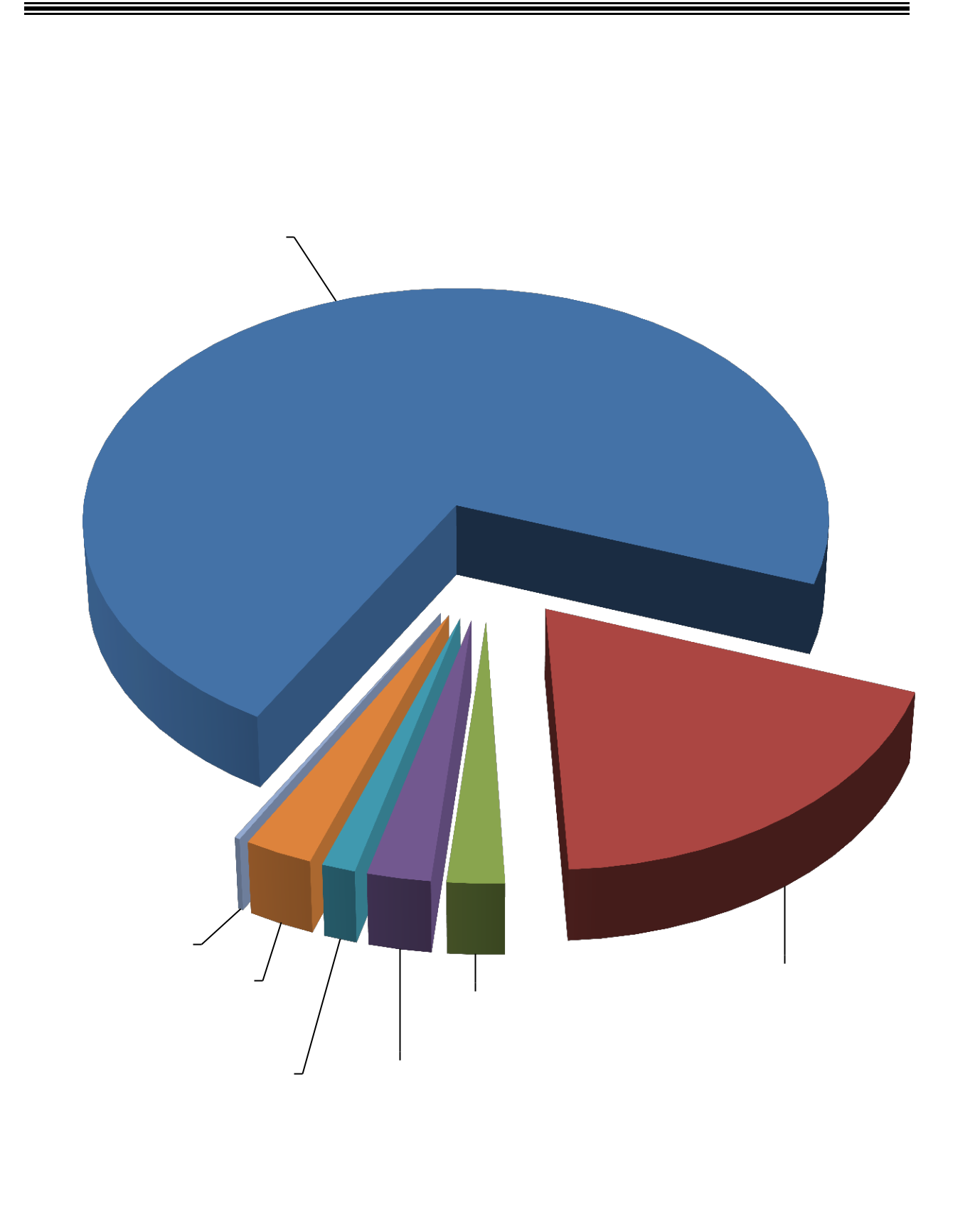 TOTAL OPERATING EXPENSES = $1,364,961In ThousandsLabor and Fringe$984,18172%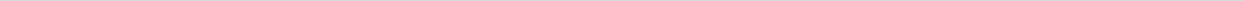 66 | S E P T A	F Y	1 6	O p e r a t i n g	B u d g e t	P r o p o s a lFY 2016 Detail of Proposed Expenses In 000’s67 | S E P T A	F Y	1 6	O p e r a t i n g	B u d g e t	P r o p o s a l9. FY 2016 Budget Allocation By Company In 000’s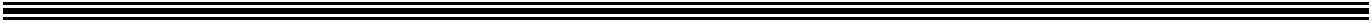 68 | S E P T A	F Y	1 6	O p e r a t i n g	B u d g e t	P r o p o s a l9. FY 2015 Detail of Budget Expenses In 000’s69 | S E P T A	F Y	1 6	O p e r a t i n g	B u d g e t	P r o p o s a lFY 2014 Detail of Actual Expenses In 000’s70 | S E P T A	F Y	1 6	O p e r a t i n g	B u d g e t	P r o p o s a l10.	Headcount AuthorizationsOrganization OverviewThe organization, staffing and expenses are shown for each division in the Departmental Summaries Section, including subtotals by department. Positions are designated as A, B or H, further segregated by Operating or Capital. The following definitions shall apply throughout this section:SAM (A)………………………….Supervisory, Administrative and Management employees.B-Roll (B)………………………..Unionized clerical and storeroom employees.Maintenance, ………………….. Transportation, or Cashiers (H)Hourly maintenance, transportation, cashiers, police officers and railroad employees.Capital…………………………...Positions supported by Federal, State, or Local capital funding initiatives.71 | S E P T A	F Y	1 6	O p e r a t i n g	B u d g e t	P r o p o s a lFiscal Year 2016 Headcount Authorization72 | S E P T A	F Y	1 6	O p e r a t i n g	B u d g e t	P r o p o s a l10. Fiscal Year 2012 - 2016 Headcount Authorization73 | S E P T A	F Y	1 6	O p e r a t i n g	B u d g e t	P r o p o s a lHeadcount Authorization Cause of Change 10. Fiscal Year 2015 to Fiscal Year 2016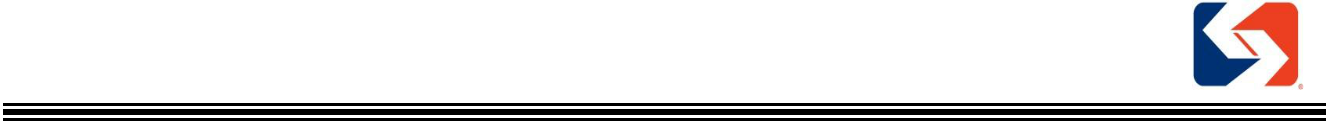 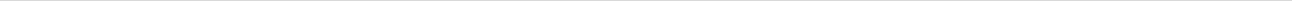 74 | S E P T A	F Y	1 6	O p e r a t i n g	B u d g e t	P r o p o s a lHeadcount Authorization Cause of Change 10. Fiscal Year 2015 to Fiscal Year 201675 | S E P T A	F Y	1 6	O p e r a t i n g	B u d g e t	P r o p o s a lDepartmental Summaries By Division76 | S E P T A	F Y	1 6	O p e r a t i n g	B u d g e t	P r o p o s a lSEPTA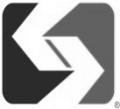 (a) Corporate Staff77 | S E P T A	F Y	1 6	O p e r a t i n g	B u d g e t	P r o p o s a l(a) Corporate StaffOverviewSEPTA’s Executive Staff consists of a team of experienced transit professionals who are dedicated to providing vision and guidance to the Authority, while making the best use of limited resources. The Executive Staff strives to be a partner with our stakeholders to promote public transit service as a cost-effective, viable travel option for access to work, school, medical service, shopping, leisure activities and tourism. The Executive Staff is also committed to operating and managing a system which meets the highest standards for customer and employee safety, while providing quality services.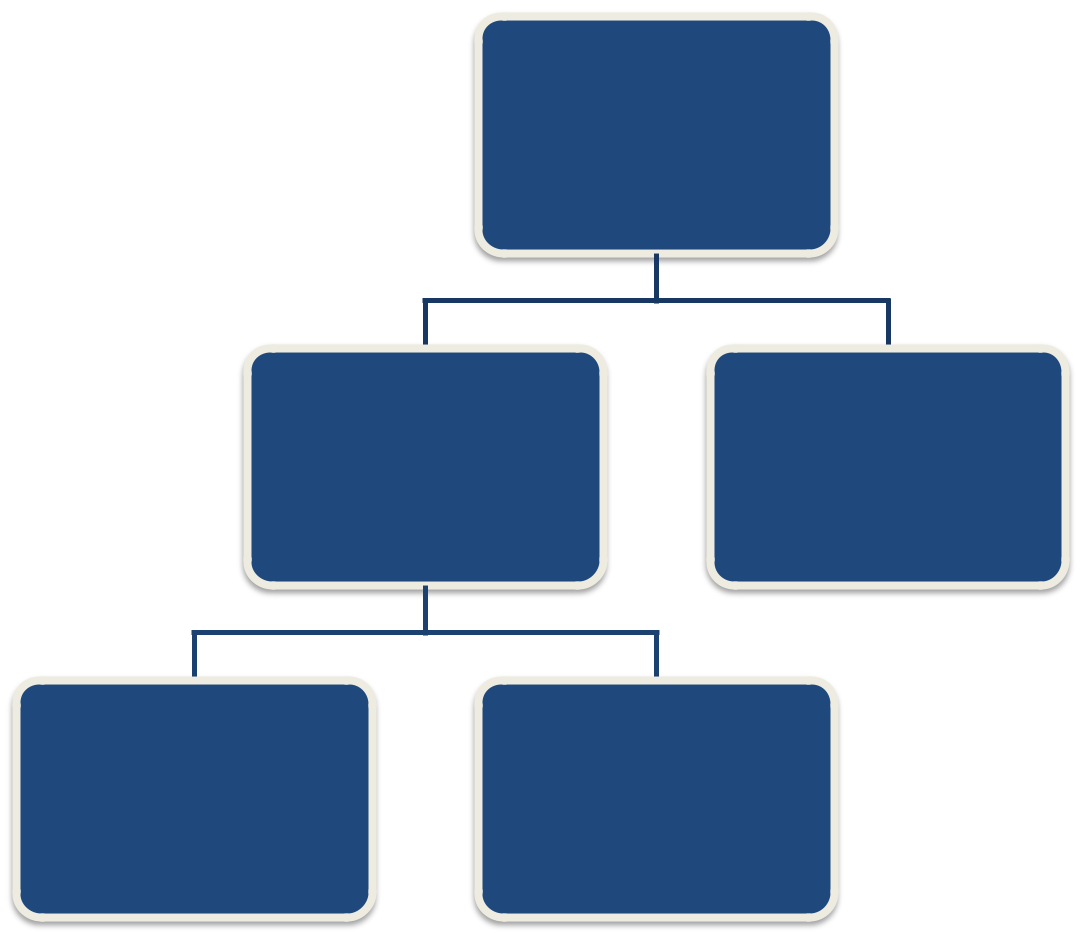 Board ChairmanBoardGeneral ManagerStaffAdministrative Staff	Executive Staff78 | S E P T A	F Y	1 6	O p e r a t i n g	B u d g e t	P r o p o s a l(a) Corporate StaffHEADCOUNT79 | S E P T A	F Y	1 6	O p e r a t i n g	B u d g e t	P r o p o s a l(a) Corporate StaffCorporate StaffAmounts in Thousands („000)PRINCIPAL RESPONSIBILITIESGeneral ManagerOversees all SEPTA services and operations. Along with the SEPTA Board, provides leadership and direction for the Authority.Executive StaffManage and direct the daily functions of the Authority. Executive Staff includes the division leaders reporting directly to the General Manager of SEPTA. They, along with the General Manager, are responsible for the operation, administration and financial management of the Authority.Board StaffPrepare and attests to all Board documentation generated from committee and Board meetings as well as advising and consulting with the Board on all Board-related matters. The Board staff includes a Board Secretary, an Assistant Board Secretary, a Board Controller and a Board and Government Liaison.80 | S E P T A	F Y	1 6	O p e r a t i n g	B u d g e t	P r o p o s a l(a) Corporate StaffGOALS AND BUSINESS INITIATIVESThe goals of SEPTA’s Strategic Business Plan for Fiscal Years 2015 through 2019 define the Authority’s guiding framework, and ultimately constitute the goals of the Executive Staff, who function as SEPTA’s decision-makers. The following are key initiatives pursuant to SEPTA’s Strategic Business Plan:Improve the Customer Experience 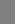 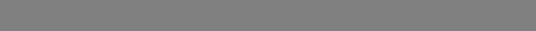 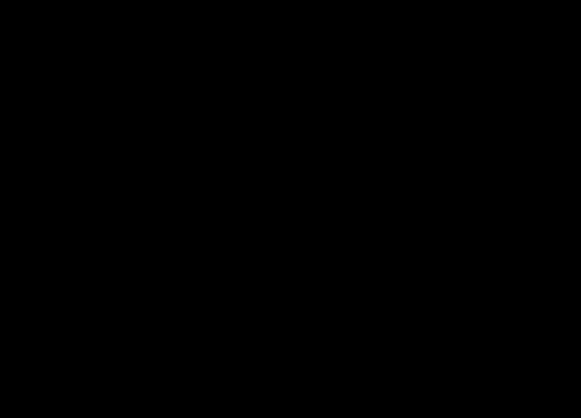 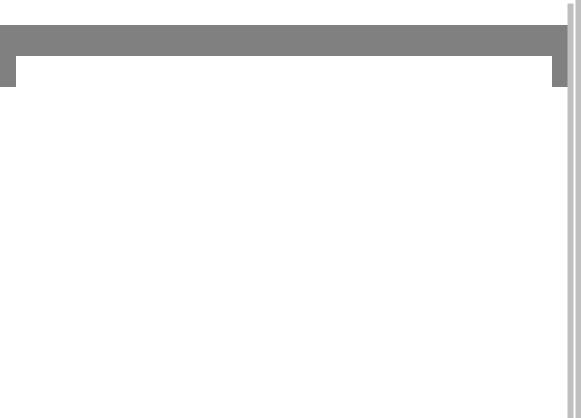 Improve Customer and Employee SafetyEmphasize Courtesy, Cleanliness, Communications and Convenience.Reinforce Customer Service as a priority for all SEPTA employees.Continue programs to improve the cleanliness of stations.Continue programs to improve on-time performance.Continue vehicle acquisition programs to replace rolling stock beyond its useful life.Build and expand relationships with customers – both internal and external – outlined in the Building a SEPTA Customer Service Culture (BASCSC) initiative.Advance technology initiatives, including website features, social media, and subscription notification program for service alterations. Expand customer communication programs using tools that match rider preferences.Continue programs that provide information, outreach, and assistance to customers during emergencies and special events.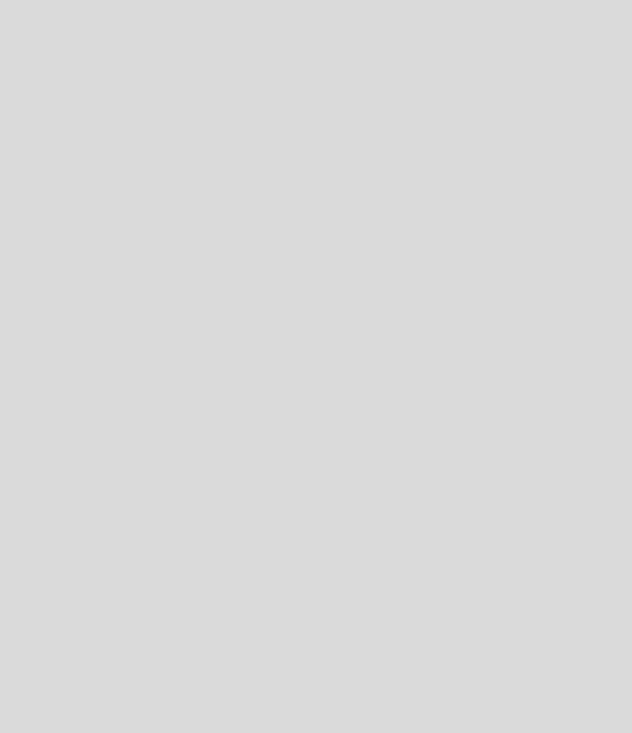 Continue to enhance security of passengers, employees and infrastructure.Continue and strengthen public safety education programs including Operation Lifesaver.Continue to improve employee training and certification programs.Continue to rigorously enforce employee drug and alcohol policies.Maintain existing relationships and develop new partnerships with local agencies and universities to enhance security.81 | S E P T A	F Y	1 6	O p e r a t i n g	B u d g e t	P r o p o s a l(a) Corporate Staff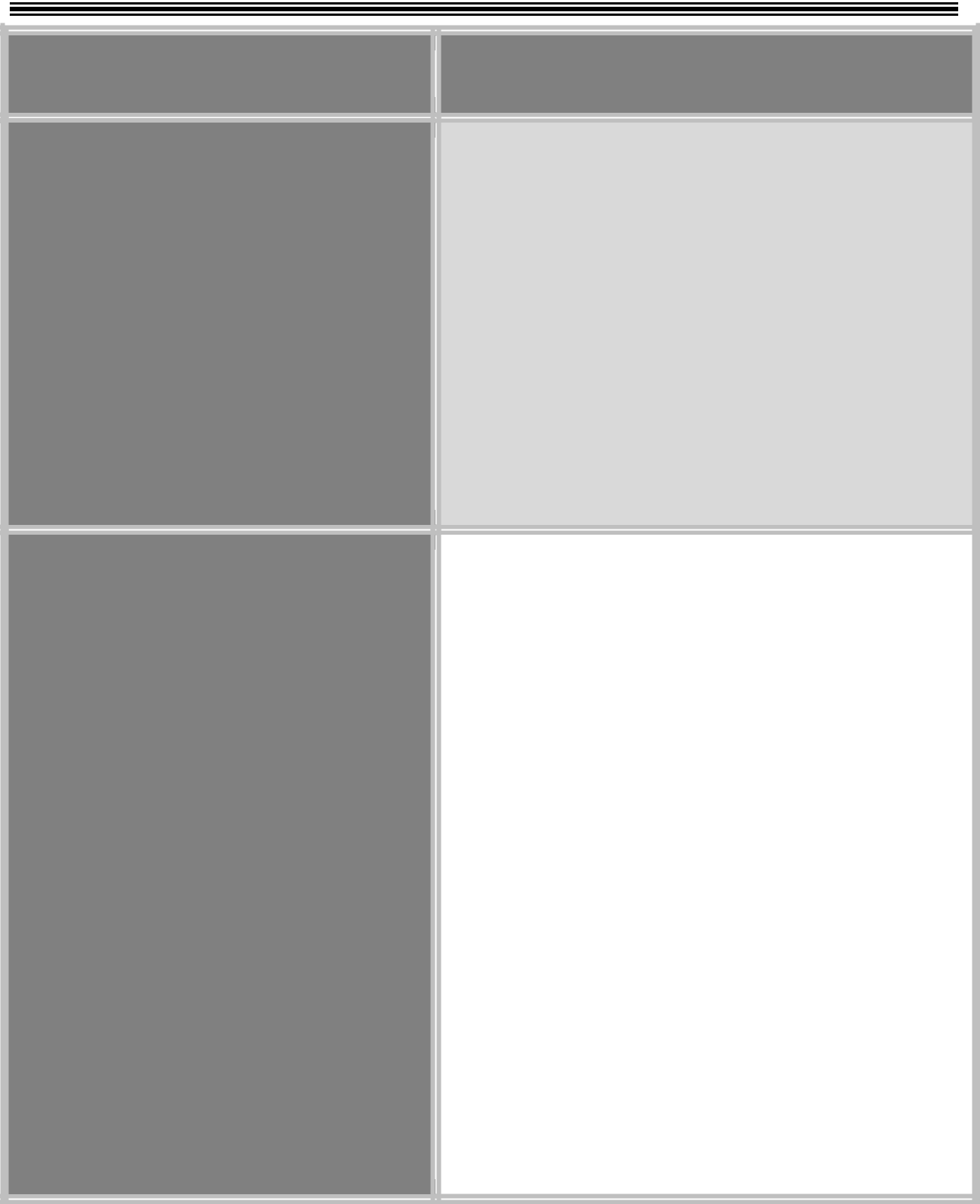 Current GoalsImprove Financial Efficiency through Productivity GainsIV.	Improve Financial Efficiencythrough Ridership Growth andNew Sources of RevenueInitiativesMaximize the effectiveness of resources, personnel, equipment, vehicles and facilities to improve productivity while improving the delivery and quality of service for customers.Continue reductions, as appropriate, in non-revenue vehicle fleet.Facilitate decision-making support systems through effective use of customer market research and other market research instruments.Continue aggressive fraud campaign programs to reduce Workers’ Compensation, Medical and InjuryClaims.Implement projects that provide an integrated approach to strategic planning throughout the Authority.Respond to regional economic and customer market trends to retain existing riders and attract new customers staying within our financial boundaries.Reinforce and build relationships with outside stakeholders to develop service in response to special markets including visitors, tourists and businesses.Strategically enhance existing service and develop new service to meet access to job needs throughout the region.Develop partnership initiatives to address mobility needs through a cost-effective/cost sharing program.Promote existing Authority fare incentives – passes and Ride-ECO to existing and new riders.Advance new payment technologies into our fare collection system.Support the long-term consideration and planning of new service.Continue preventive maintenance on elevator/escalators to minimize amount of service expense.Lend support and be responsive to state-initiated performance standards and various audits.82 | S E P T A	F Y	1 6	O p e r a t i n g	B u d g e t	P r o p o s a l(a) Corporate Staff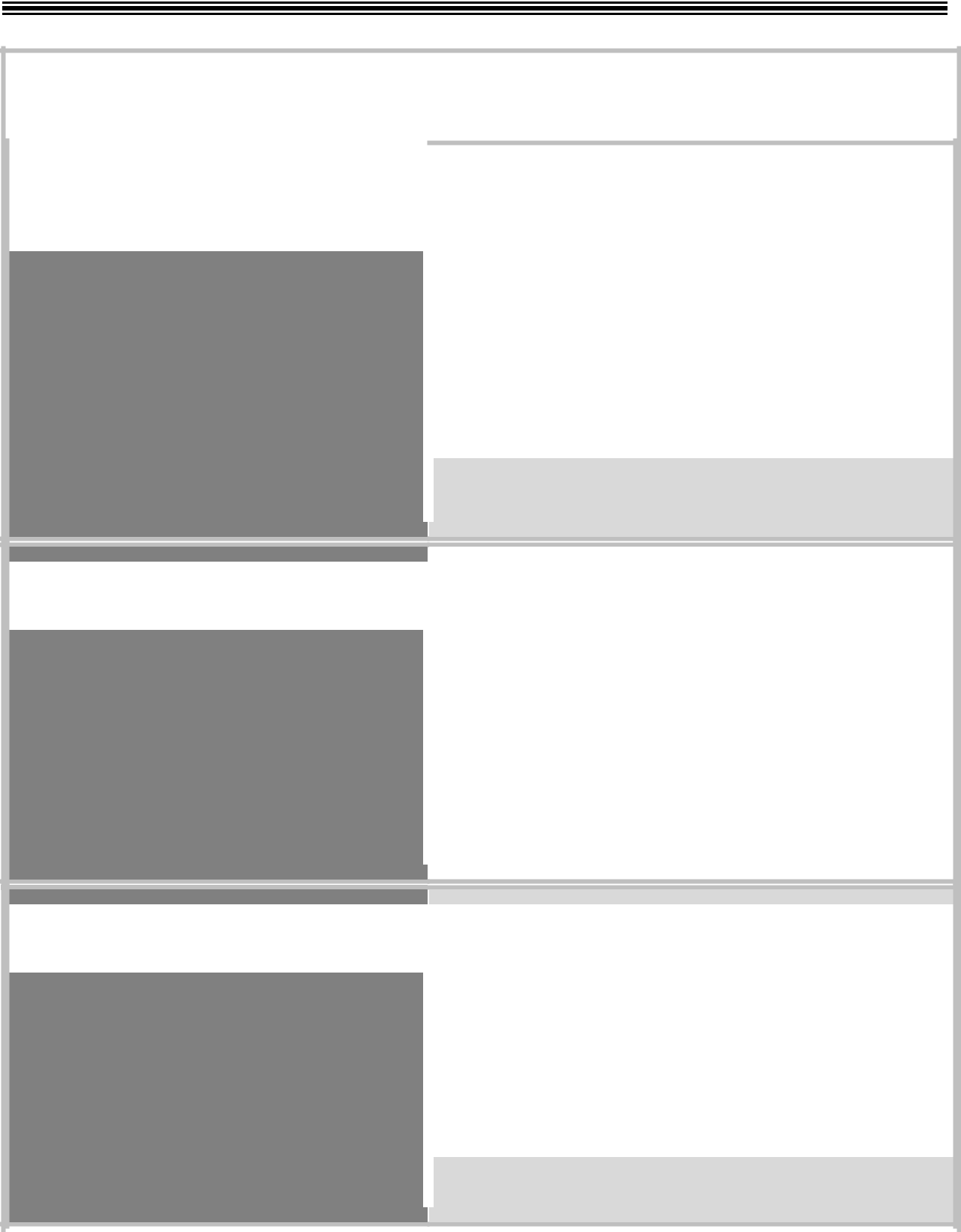 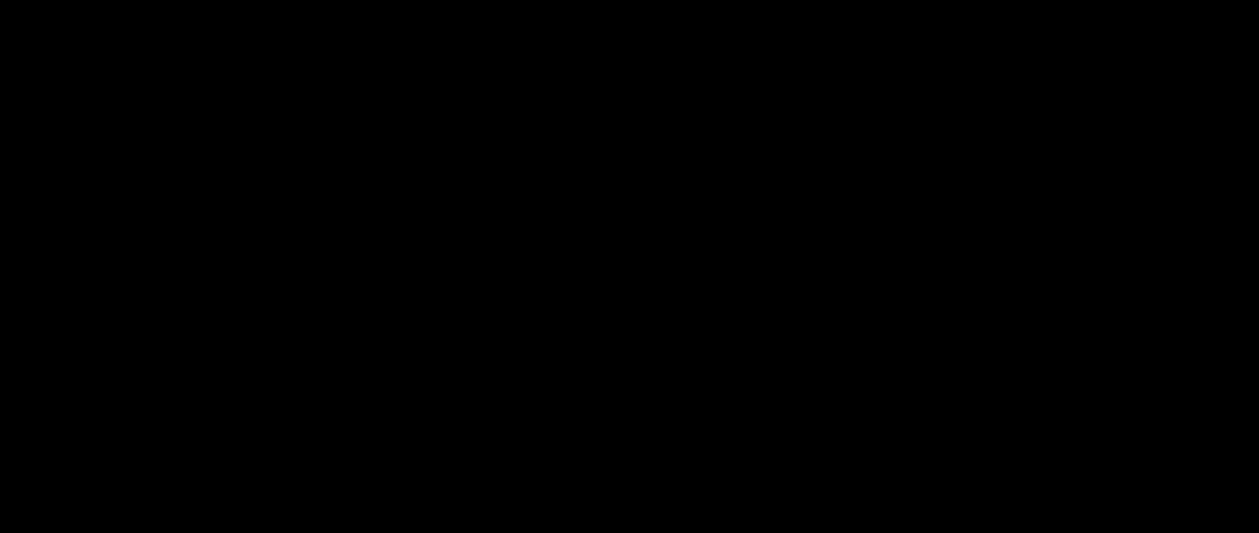 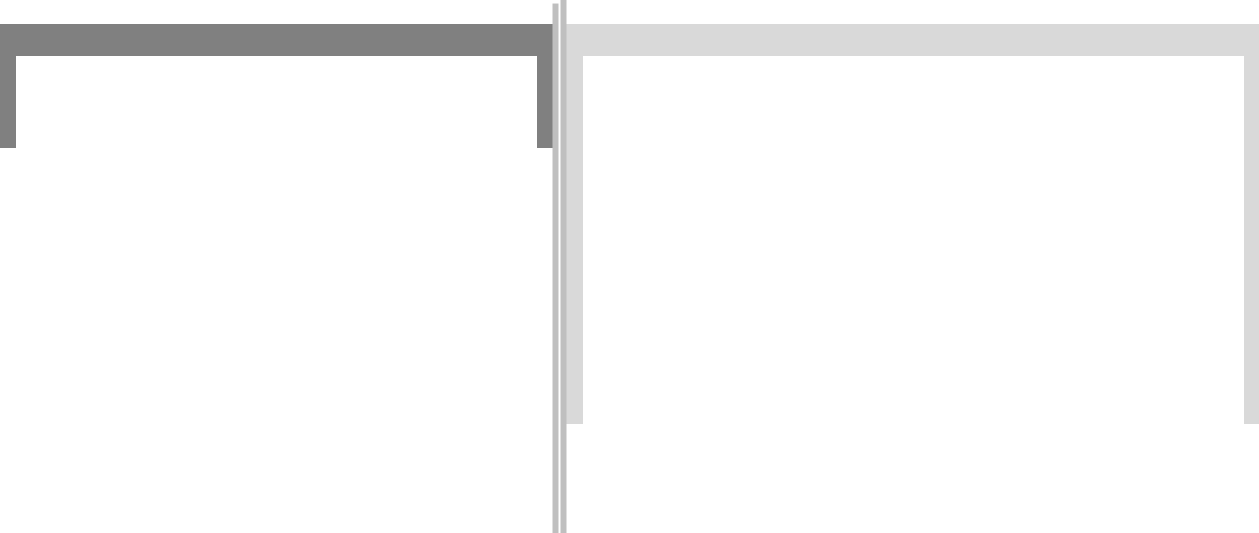 Ensure Responsible Resource Management Through a Comprehensive Sustainability Program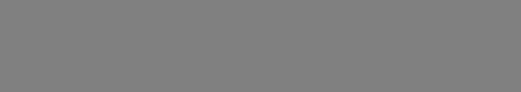 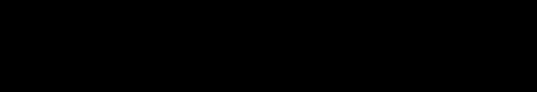 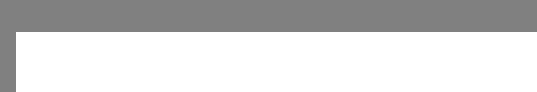 Promote environmental stewardship with introduction of energy appropriate and sensitive practices that have economic returns.Implement energy efficient and socially responsible construction and maintenance practices throughout our organization.Further advance awareness of transit as a sustainability solution for the continued economic vitality of our service region.Work with partners and stakeholders to foster transit oriented development opportunities where sustainability and livability goals may be achieved at a community level.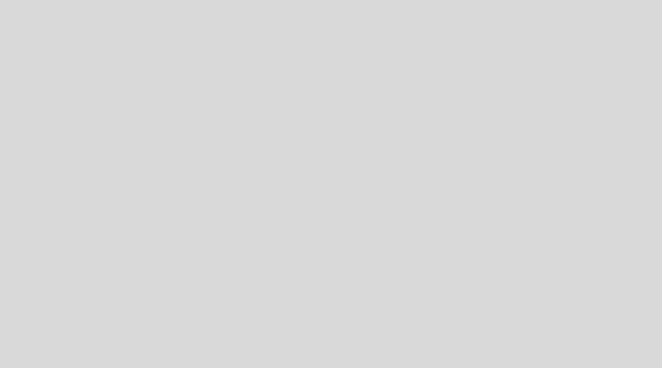 VI.	Promote Employee Growth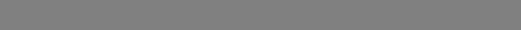 Through Workplace Satisfaction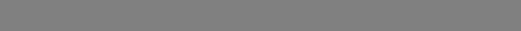 and Excellence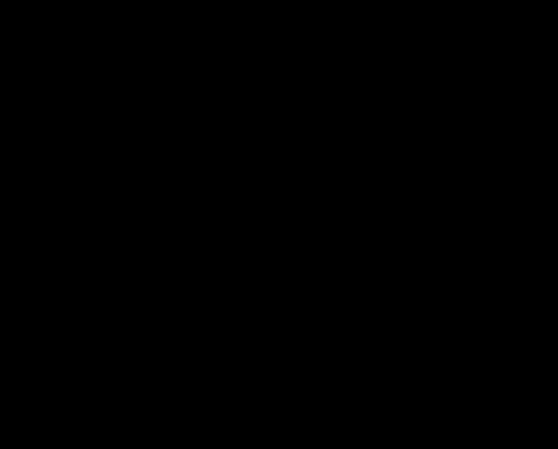 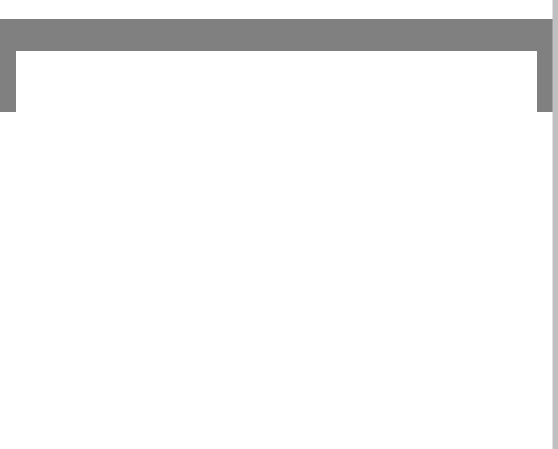 Advance the Succession Planning Program and development of employee education programs to ensure continuity of operations in key positions and provide promotional opportunities.Create a high performance workforce culture by enhancing our employee recognition program to include a sound strategic management method of employee engagement and foster a commitment to excellence and professional pride.In cooperation with our bargaining units, continue to develop programs that enhance skills and create opportunities for employee growth.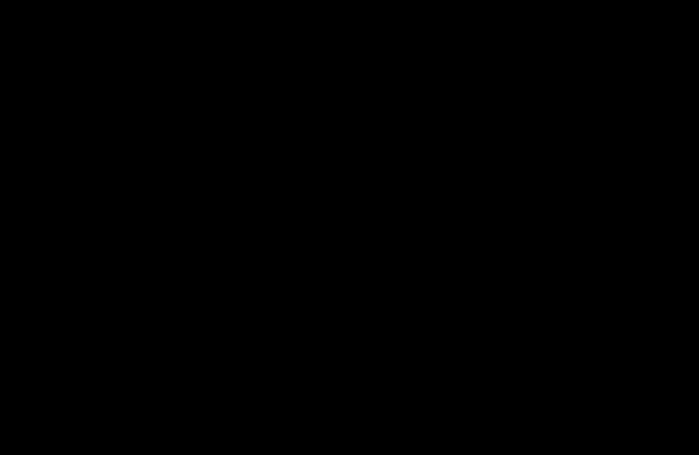 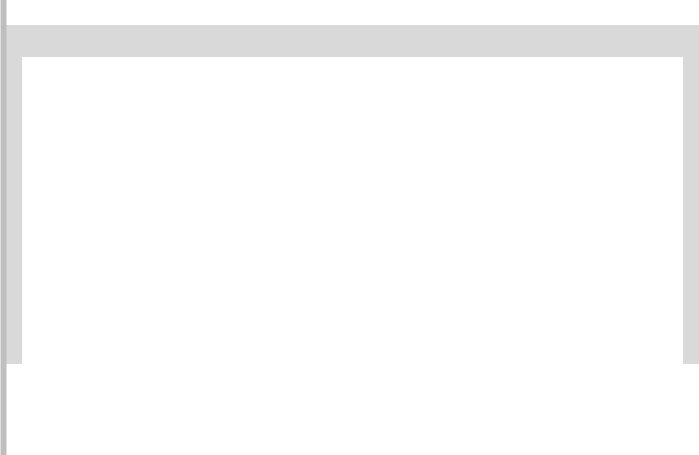 VII.	Strategically Invest PA Act 89Funding to Reduce SEPTA‟sState of Good Repair BacklogFocus capital funding on vehicle replacement and rehabilitation of core infrastructure, including bridges, substations, power infrastructure, track, stations and maintenance facilitiesLink capital investments to systems modernization where possibleIdentify partnerships and additional funding opportunities to extend the impact of Act 89Begin to develop plans for longer-term service expansion opportunities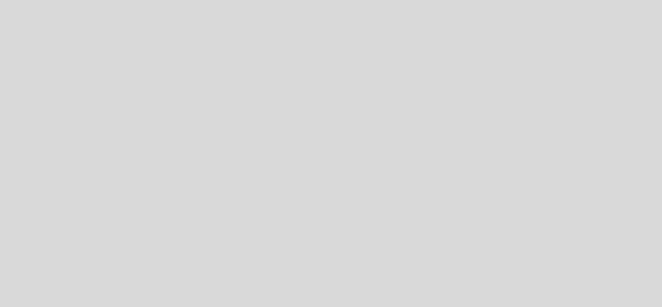 83 | S E P T A	F Y	1 6	O p e r a t i n g	B u d g e t	P r o p o s a lSEPTAOperations/ Engineering, MaintenanceConstruction Division84 | S E P T A	F Y	1 6	O p e r a t i n g	B u d g e t	P r o p o s a lOperations/(b) Engineering, Maintenance & ConstructionOverviewThe Operations/Engineering, Maintenance & Construction Division reports directly to SEPTA’s Deputy General Manager who is directly responsible for the Authority’s core business. The Deputy General Manager’s areas of responsibility include Operations, Engineering, Maintenance & Construction, Project Coordination & Safety, New Payment Technology and Integration, Labor Relations, Communications and Administration & Analysis. The Division provides the leadership for the daily operating decisions and long term goals related to these areas of responsibility.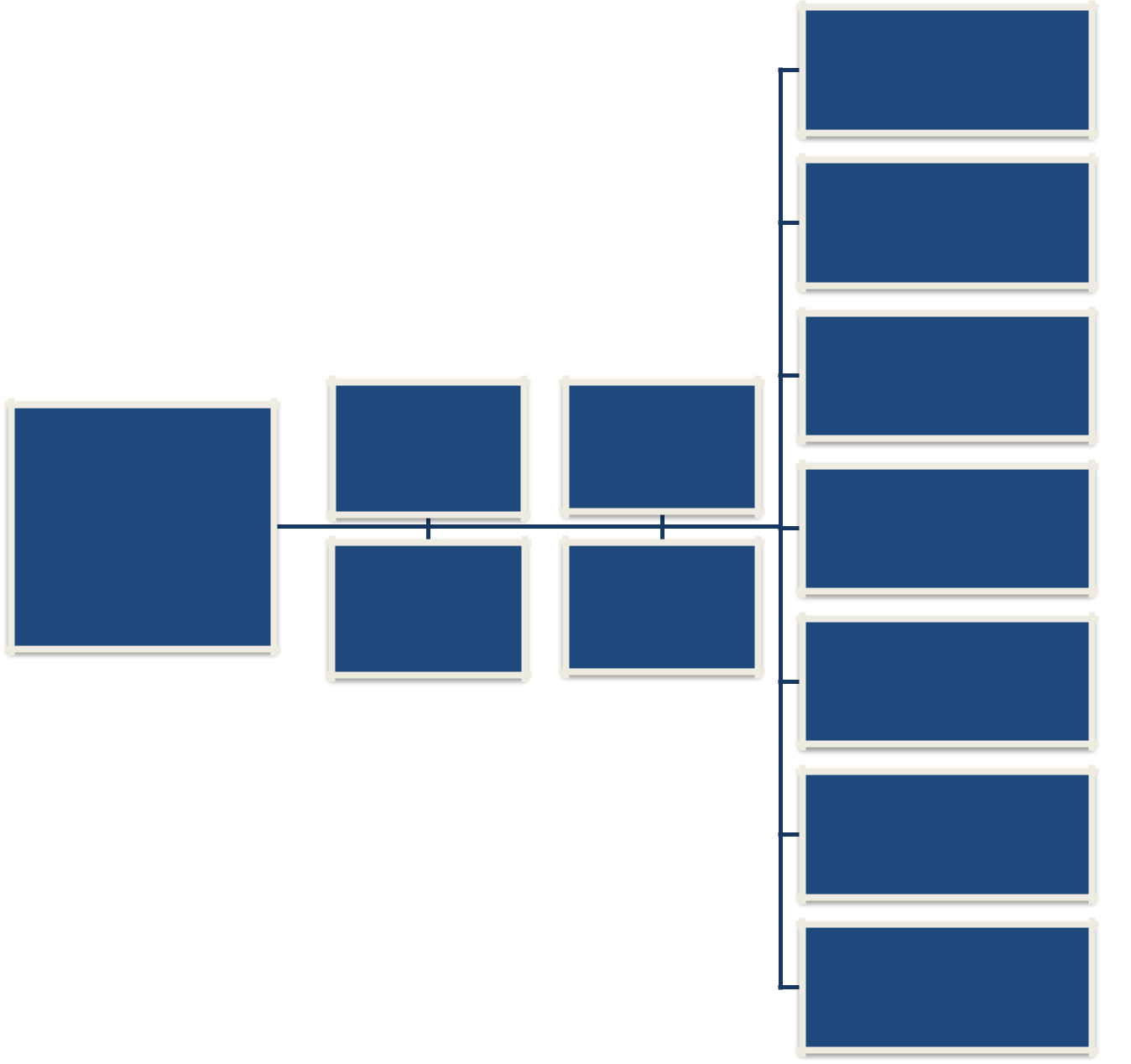 Assistant General ManagerOperationsAssistant General ManagerEngrng., Maint. &Construction ProjectsChief EngineerDeputy General ManagerChief OfficerLabor RelationsSr. Program ManagerNew Payment TechnologiesDeputy Chief OfficerNew Payment TechnologyIntegrationDirector ofCommunications85 | S E P T A	F Y	1 6	O p e r a t i n g	B u d g e t	P r o p o s a lOperations/(b) Engineering, Maintenance & ConstructionHEADCOUNTNote: The AssistantGeneral Manager of Operations and the Assistant General Manager of Engineering, Maintenance and Construction are included in the headcount of Corporate Staff.86 | S E P T A	F Y	1 6	O p e r a t i n g	B u d g e t	P r o p o s a lOperations/(b) Engineering, Maintenance & ConstructionDeputy General Manager StaffAmounts in Thousands („000)PRINCIPAL RESPONSIBILITIESADMINISTRATION AND FINANCECoordinate and manage the administrative and financial activities for the Operations/Engineering, Maintenance and Construction Division.Cost ControlCoordinate the development, submission and monitoring of Operating and Capital Budget Proposals for the Operations/Engineering, Maintenance and Construction Division.Performance Statistics ControlDevelop and monitor performance statistic goals for Operations/Engineering, Maintenance and Construction Division which support SEPTA’s mission and strategic goals.Human Resource AdministrationManage the process of hiring personnel for Operations/Engineering, Maintenance and Construction Division in accordance with service requirements. Ensure compliance with SEPTA’s Human Resource policies.Customer ServiceProcess and expedite all customer correspondence routed through the Operations/ Engineering, Maintenance and Construction Division.Record RetentionCoordinate compliance with record retention policies.Special ProjectsCoordinate all logistics and activities related to service interruptions, major sporting events and various other annual events including the International Flower Show, Philly Spring Clean-Up, and Philadelphia Food Drive.87 | S E P T A	F Y	1 6	O p e r a t i n g	B u d g e t	P r o p o s a lOperations/(b) Engineering, Maintenance & ConstructionCOMMUNICATIONSResponsibilities include internal and external communications including the development of customer information, brochures, posters and notices, system signage, way-finding information and maps. Manage the content, graphics, navigation, and editorial content for SEPTA public website and social media outlets. Develop new customer features and format for public website including real time service information and smart phone apps. Responsible for the redesign and editorial content of the Authority’s employee Intranet site. Also responsible for preparing testimony, speeches, articles, General Manager communications with employees, Board Commendations and other correspondence. Direct the Art in Transit program. Manage Graphics, Printing Services, the Sign Shop, Fulfillment Services and Communications.Print Services and Sign ShopsServe as the internal production operations for Authority departments and operations. The Print Shop is responsible for printing approximately 9 million transit schedules each year as well as customer brochures, posters, leaflets, maps, mass distribution employee memos, forms, corporate business cards and stationery. The Sign Shop is responsible for producing system and vehicle signs, decals, and banners, including system-wide transit stop signage.Graphic ServicesProvide creative concept, design, layout and pre-production services for all departments in the Authority for a vast range of projects including brochures, leaflets, posters, transit passes, maps, signage, marketing and sales materials. Responsible for graphic design of SEPTA’s Internet and Intranet sites including specialty micro-sites.Fulfillment ServicesProvide direct mail service to customers, internal SEPTA departments and constituents requesting bulk distribution of transit timetables, customer service notices and other brochures and leaflets produced by the Authority. Manages timetable production contract.Communications and Website ManagementResponsible for all customer communications initiatives including all SEPTA service and project related information using a variety of tools including web, video, and social media. This unit is also responsible for the design, content, and management of the SEPTA website and Authority social media tools.88 | S E P T A	F Y	1 6	O p e r a t i n g	B u d g e t	P r o p o s a lOperations/(b) Engineering, Maintenance & ConstructionLABOR RELATIONSConduct all labor negotiations with the bargaining units, handles all grievances, arbitrations, unemployment claims and Labor Board cases.NegotiationsServe as lead negotiator for all Labor Agreements with the Authority's Collective Bargaining units in accordance with State and Federal Laws.Grievances, Arbitrations and Special Boards of Adjustment (SBAs)Hear all third level and Labor Relations step grievances and represent the Authority in all arbitrations, SBAs and related litigation. Serve as primary liaison with all attorneys retained on special arbitration cases or other litigation.Case Presentation to the Pennsylvania Labor Relations Board (PLRB)Prepare and present all cases associated with the PLRB as they are filed by unions and the Authority.Job Classification/Wage AdministrationDirect preparation of new and revised job descriptions for hourly classification and coordinate evaluations of bargaining unit positions and negotiate job restructuring and classification issues. Prepare and publish all hourly and non-supervisory wage rate manuals.TrainingConduct relevant training of supervisors in contract interpretation and enforcement.Joint Labor Management RelationsConduct joint productivity meetings with labor representatives to promote the safe, efficient and economical operation of the Authority.Unemployment CompensationDirect all internal Unemployment Compensation activities, including administration of all claims and representations of Authority positions in hearings and appeals.89 | S E P T A	F Y	1 6	O p e r a t i n g	B u d g e t	P r o p o s a lOperations/(b) Engineering, Maintenance & ConstructionNEW PAYMENT TECHNOLOGYDirect the multi-phase New Payment Technologies Project to transform SEPTA’s aging revenue equipment into a modern, efficient and convenient system for customer payment and agency collection of fare revenue.NEW PAYMENT TECHNOLOGY INTEGRATIONRevenue TransportationManage the collection and transportation and deposit of the Authority’s passenger revenues and fare instruments.Revenue ServicesEnsure timely processing, counting and reconciliation of the Authority’s passenger revenue, as well as the distribution of fare instruments.Revenue Equipment Maintenance and EngineeringPerform preventive maintenance and overhaul of the Authority’s fare collection equipment and devices. Provide engineering and design support for the revenue system including specifications, drawings, equipment modifications and system upgrades.Revenue ComplianceEnsure the collection, handling and processing of revenue is performed efficiently and safely.Revenue, Audit and ControlEnsure that effective controls are in place to safeguard the Authority’s revenue and assets.Fare CollectionThe fare collection stations group is also organized into BSS and MFSE sections. The MFSE section oversees fare sales and collections and provides service information at 28 stations. The BSS section provides these services at 25 stations.ParkingPursue opportunities to expand parking spaces and function as the central coordinator for all parking related issues. Responsible for managing third party contractors for maintenance on all lots and garages. Actively seek land acquisitions to develop and expand various parking lot capacities. Manage over 26,000 parking spaces and directly handle all coin and electronic cash collection from SEPTA owned meters, slot boxes and pre-paid permits.90 | S E P T A	F Y	1 6	O p e r a t i n g	B u d g e t	P r o p o s a lOperations/(b) Engineering, Maintenance & ConstructionPLANNING, PROJECT COORDINATION & SAFETYPlanningResponsible for long-range planning for critical infrastructure maintenance and improvement projects on the Regional Rail Division, Suburban Transit Division, and Light Rail Lines in the City Transit Division. This group develops and maintains the 5-Year EM&C Infrastructure Renewal Plans for the Regional Rail Division and Light-Rail Lines on the Suburban Transit and City Transit Divisions.Responsible for developing the capital needs assessment for compliance with the FTA’s MAP-21 State-of-Good Repair (SOGR) requirements, along with coordinating FTA Quarterly Meetings.Project CoordinationResponsible for interface between the EM&C and Operations Divisions for scheduling and coordination of all project-driven outages and support. Based on the EM&C 5-Year Infrastructure Plan for the Regional Rail Division, this group twice-yearly develops and distributes the Priority Track Outage Memo for key projects that require major operational or service adjustments, such as bus substitution, timetable schedule adjustments, or train crew run changes. Also oversees the daily coordination efforts for track outages to balance safety and production, while minimizing service impact to our customers.SafetyResponsible for developing and implementing the EM&C/TWU/UTU Safety Initiative Program to reduce injuries and improve overall safety for EM&C employees. This group is also the interface between EM&C and System Safety for addressing System Safety-initiated Corrective Action Plans, participating in the Joint Health & Safety Committees for Railroad and Transit Divisions, and attending routine joint-safety inspections.SUPPORT SERVICESSupport Services manages and supports all of EM&C's external and internal customer service efforts ensuring that all EM&C departments are responsive, aware of and sensitive to issues affecting customers, neighbors and stakeholders. Responsible for serving as a liaison with all external and internal customers outside EM&C, Support Services also provides on-going maintenance of employee locations that have received Facilities Improvement Team remodels, ensuring that this substantial investment in workplace quality and morale is continually improved throughout the Authority.91 | S E P T A	F Y	1 6	O p e r a t i n g	B u d g e t	P r o p o s a lOperations/(b) Engineering, Maintenance & ConstructionGOALS AND BUSINESS INITIATIVES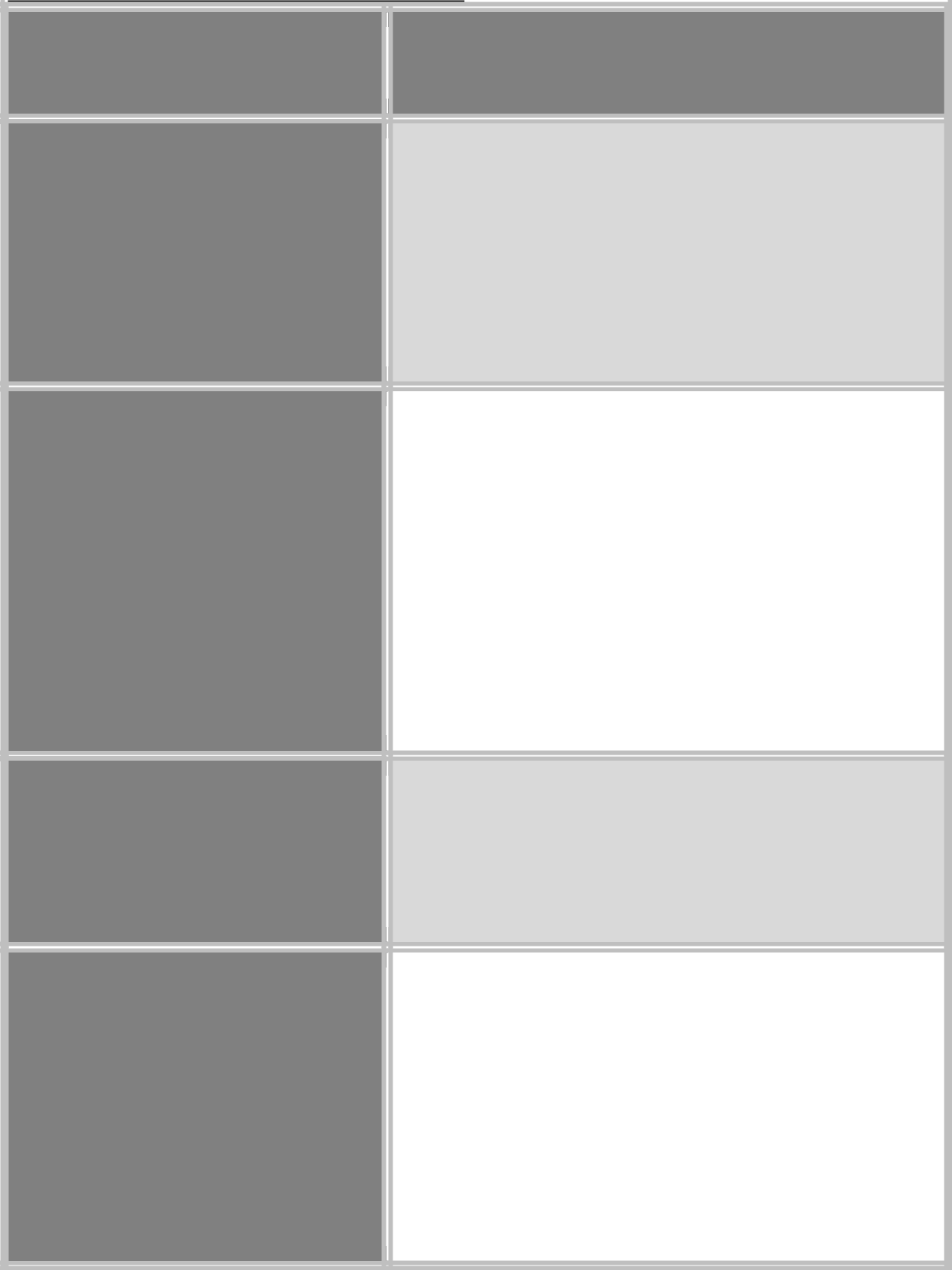 Current GoalsImprove Customer and Employee Safety and System SecurityInitiativesWork with System Safety, Legal and Government and Public Affairs on Hours of Service issues.Initiate "Stay Back From the Edge" Program to increase passenger awareness on platforms while waiting for trains.Continue to support System Safety with planned internal and external "Safety Days".Improve Service Quality and Customer SatisfactionSupport Capital Improvement ProjectsIV.	Improve EmployeeSatisfaction and Developa Highly Qualified StaffManage the Authority's Ambassador Program and personnel deployments for New Payment Technologies (NPT) and Customer Service and Advocacy initiatives.Continue to analyze and develop Action Plans to address the Customer Service Survey Results.Finalize and implement Emergency Service Disruption Plans and deployment of personnel teams in the event of an emergency service disruption.Launch a customer focused comprehensive communication plan for SEPTA Key Program.a)	Continue Infrastructure capital needs assessment consistent with MAP-21 State-of-Good-Repair (SOGR) requirements.Continue and actively lead the Missed Transportation Committee for the Railroad to address ridership growth.Establish Employee Recognition Program specifically tailored to individual Operating and EM&C Departments.Ensure that Succession Planning and Workforce Planning efforts are properly carried out for Operations and EM&C.Advance the Facilities Improvement Team (FIT) Program and keep FIT Program for districts and shops by developing work and cultural changes that promote the maintenance of FIT improvements.92 | S E P T A	F Y	1 6	O p e r a t i n g	B u d g e t	P r o p o s a lOperations/(b) Engineering, Maintenance & Construction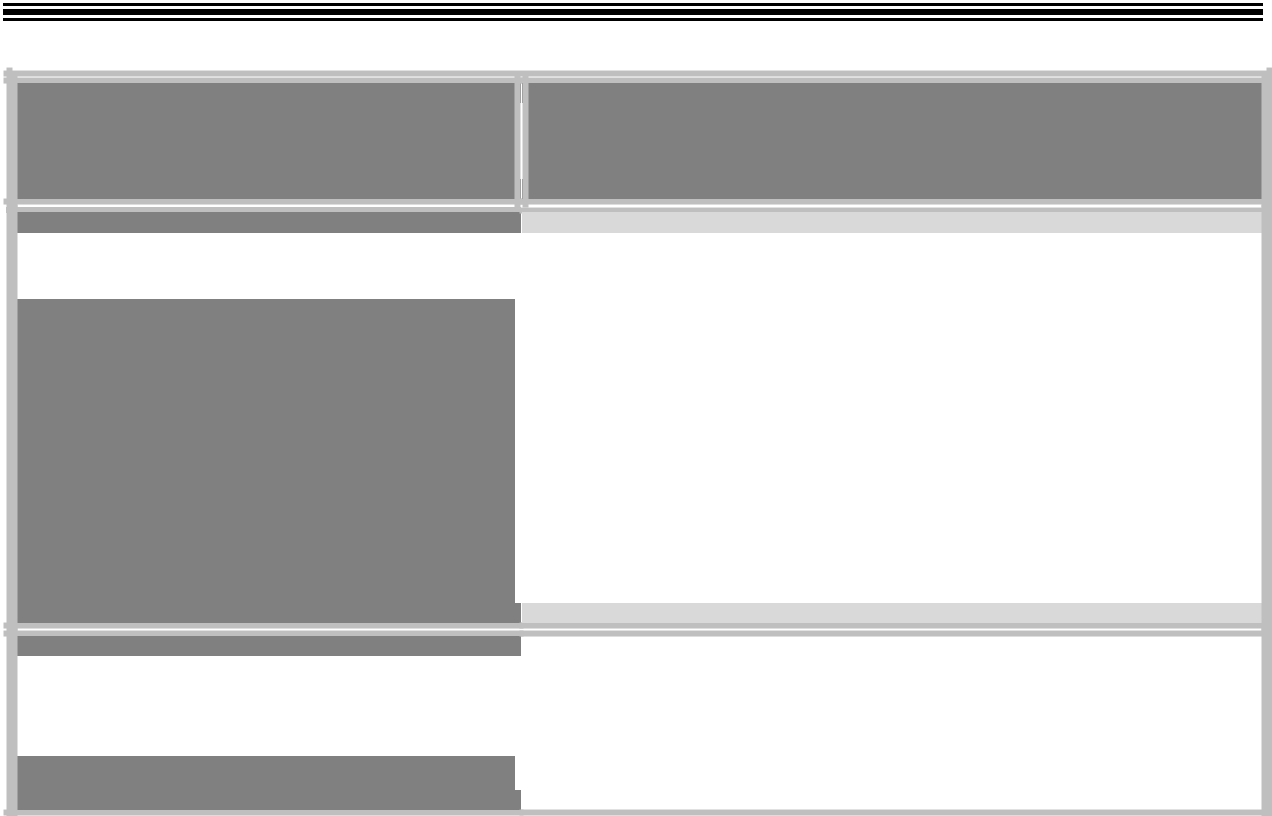 Current Goals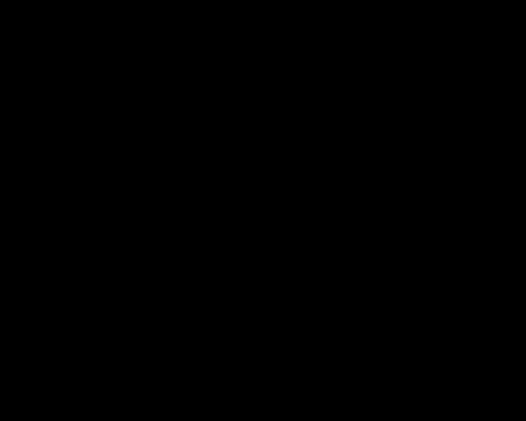 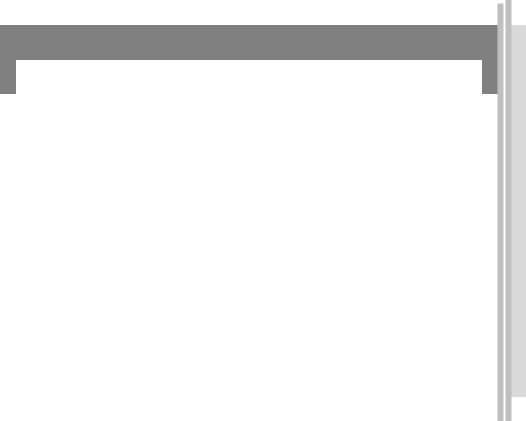 Improve Productivity and Cost Effectiveness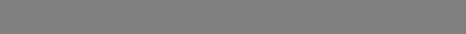 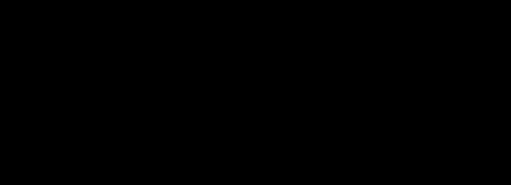 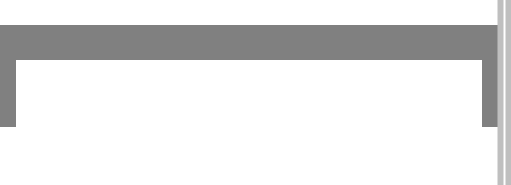 VI.	Support the Authority'sImplementation of NewTechnologiesVII.	Nature StakeholderRelationshipsInitiatives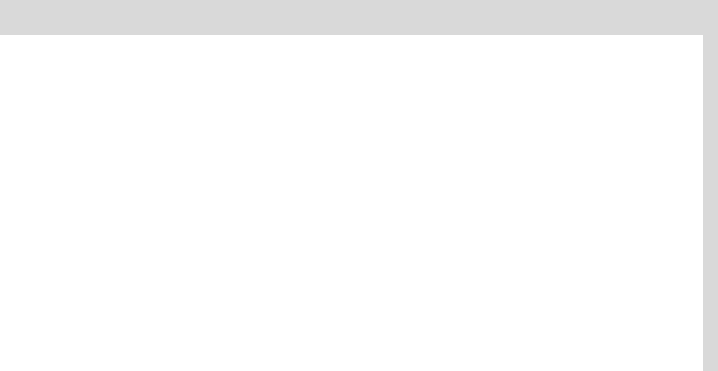 Manage Operations Departments' spending within budget allocations for Operating, Vehicle Overall, and Capital Budgets.Establish Operations and EM&C Metrics Website, including Key Indicator metrics and safety statistics.Continue to work towards reaching a mutually agreed-upon collective bargaining agreement with outstanding unions.Continue to support SEPTA's sustainability initiatives.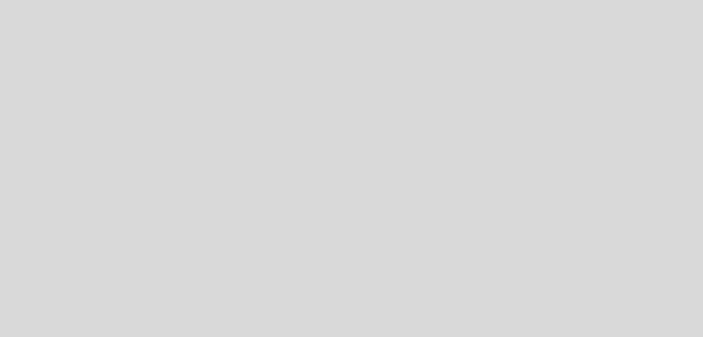 Continue to support the advancement of New Payment Technology Program.Ensure that all Parking Operations functions are integrated into the APT Atlas System.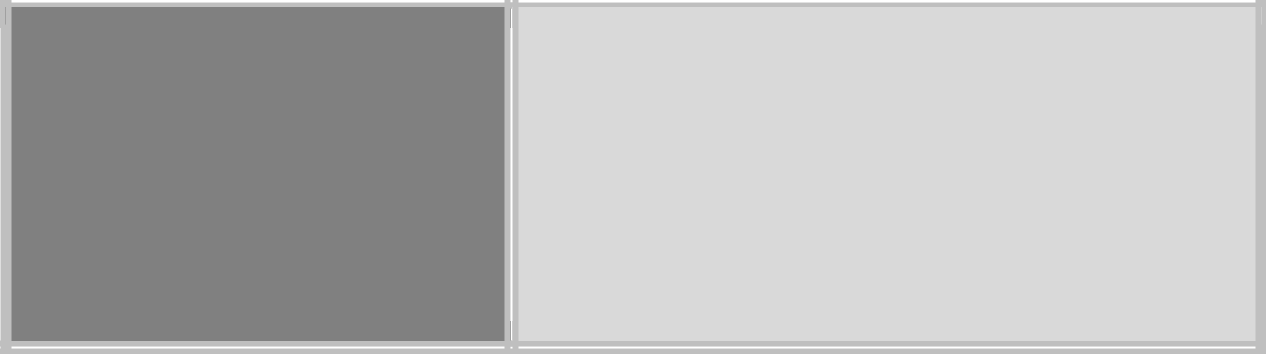 Support work to finalize fare payment interoperability with other public transit operators in the region.Continue to participate and be engaged with initiatives and activities as related to the American Public Transportation Association (APTA) and Pennsylvania Public Transportation Association (PPTA).93 | S E P T A	F Y	1 6	O p e r a t i n g	B u d g e t	P r o p o s a lSEPTA(c) Operations94 | S E P T A	F Y	1 6	O p e r a t i n g	B u d g e t	P r o p o s a l(c) Operations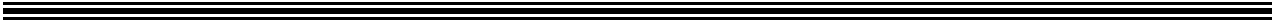 OverviewThe Operations Division provided 330.2 million annual passenger trips in Fiscal Year 2015, while operating 100.2 million vehicle miles. Total passenger miles exceeded 1.5 billion. The Division operates and maintains 2,770 revenue vehicles on 145 fixed routes, which have approximately 1,860 route miles, operates and maintains an inventory of 1,009 assorted non-revenue support vehicles and equipment, and provides service to 282 stations using over 450 miles of track and related facilities. In addition, Operations ensures law enforcement within the transportation system.The Operations Division includes: Control Center, Customized Community Transportation, Operations Staff, Rail Transportation, Surface Transportation, Transit Police, Vehicle Engineering, and Vehicle Maintenance.95 | S E P T A	F Y	1 6	O p e r a t i n g	B u d g e t	P r o p o s a l(c) Operations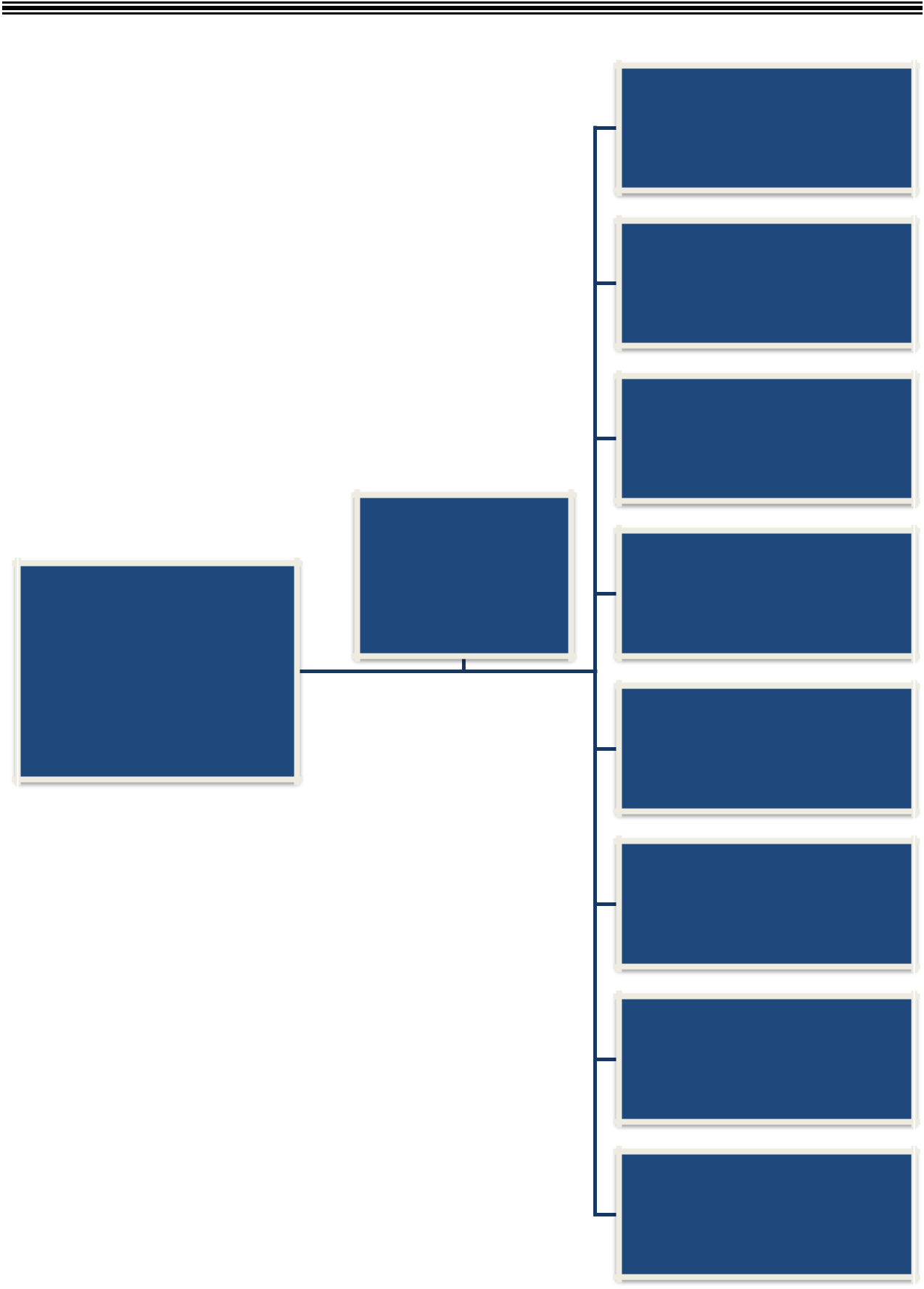 Control CenterCutomized CommunityTransportation (CCT)Rail TransportationOperations StaffSurface TransportationAssistant General Manager/Chief Operations OfficerTransit PoliceBus EngineeringRail EngineeringVehicle Maintenance96 | S E P T A	F Y	1 6	O p e r a t i n g	B u d g e t	P r o p o s a l(c) OperationsHEADCOUNT97 | S E P T A	F Y	1 6	O p e r a t i n g	B u d g e t	P r o p o s a l(c) OperationsOperationsAmounts in Thousands („000)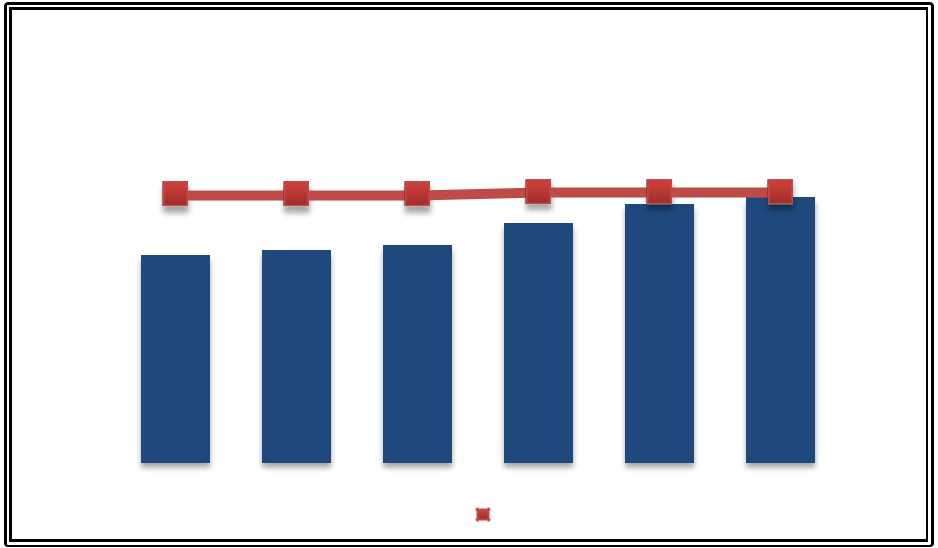 98 | S E P T A	F Y	1 6	O p e r a t i n g	B u d g e t	P r o p o s a l(c) Operations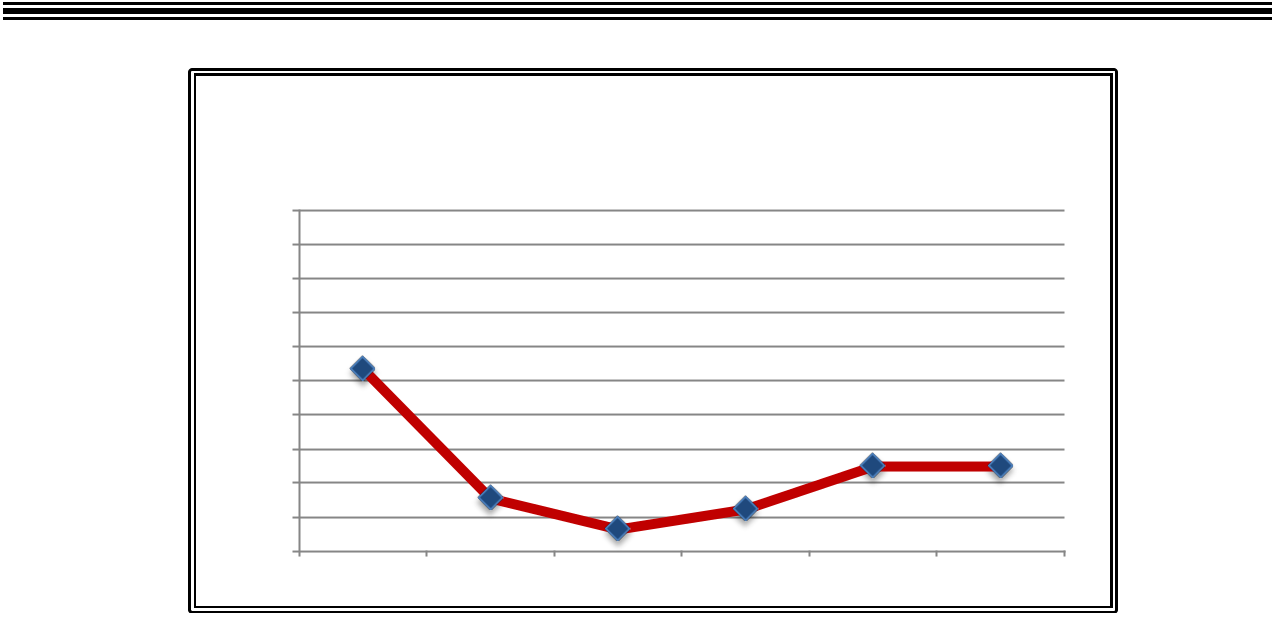 Control Center DepartmentMaterial & Services Trend$ In Thousands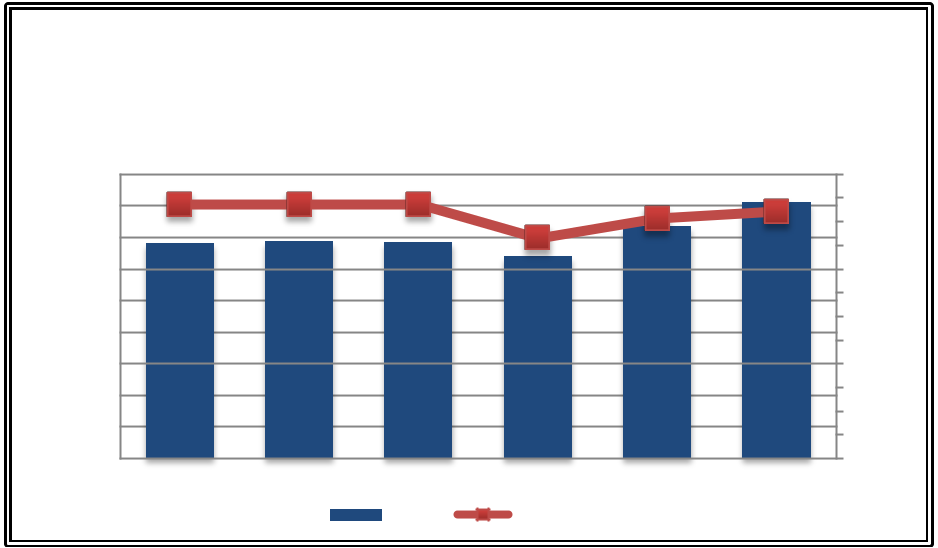 Customized Community Transportation DepartmentLabor Expense & Gross Heads Trend$ In Thousands Includes Contract Services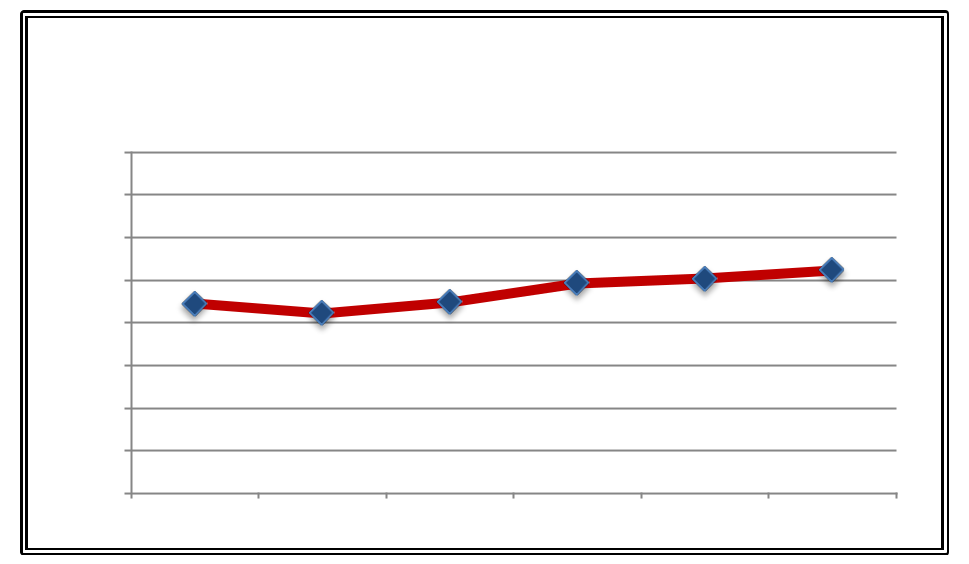 Customized Community Transportation DepartmentMaterial & Services Trend$ In Thousands Includes Contract Services99 | S E P T A	F Y	1 6	O p e r a t i n g	B u d g e t	P r o p o s a l(c) Operations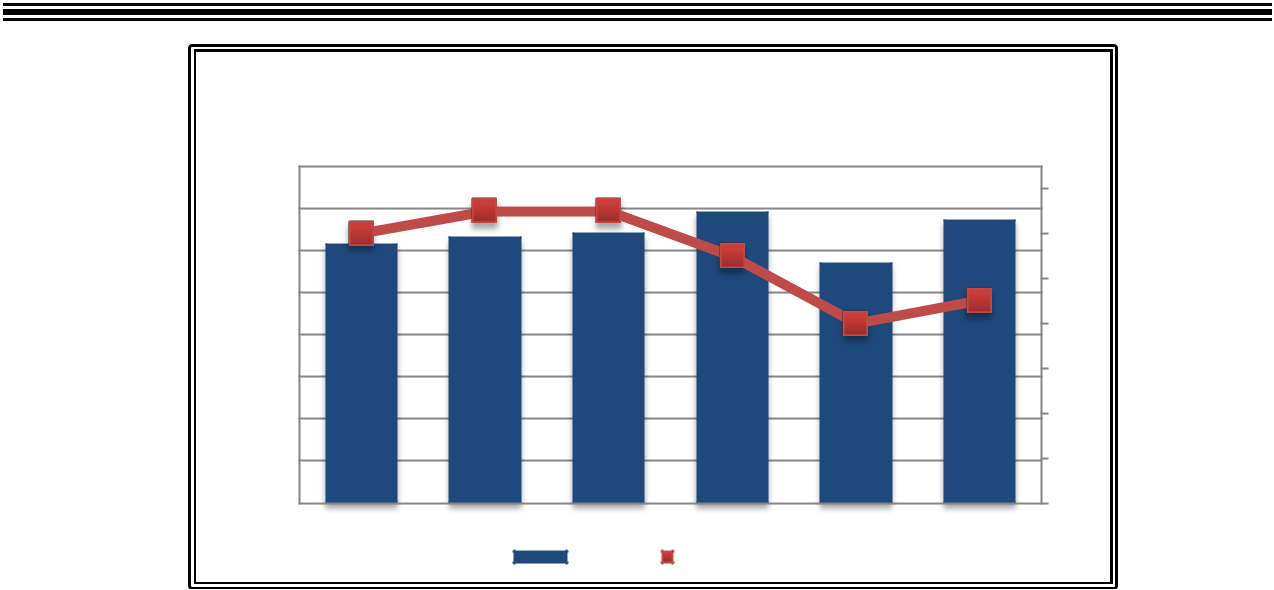 Operations StaffLabor Expense & Gross Heads Trend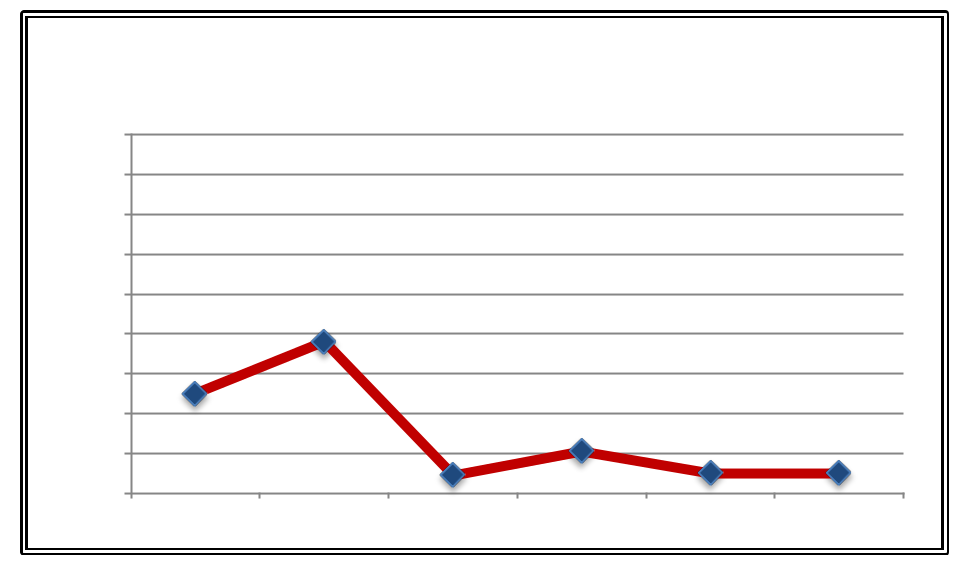 Operations StaffMaterial & Services Trend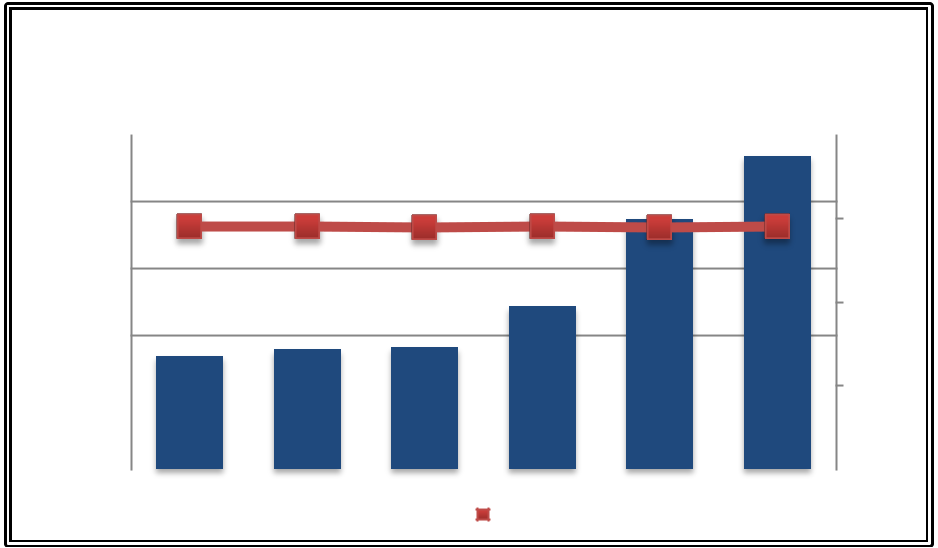 Rail Transportation DepartmentLabor Expense & Gross Heads Trend$ In Thousands$110,0001500$105,0001000$100,000500100 | S E P T A	F Y	1 6	O p e r a t i n g	B u d g e t	P r o p o s a l(c) Operations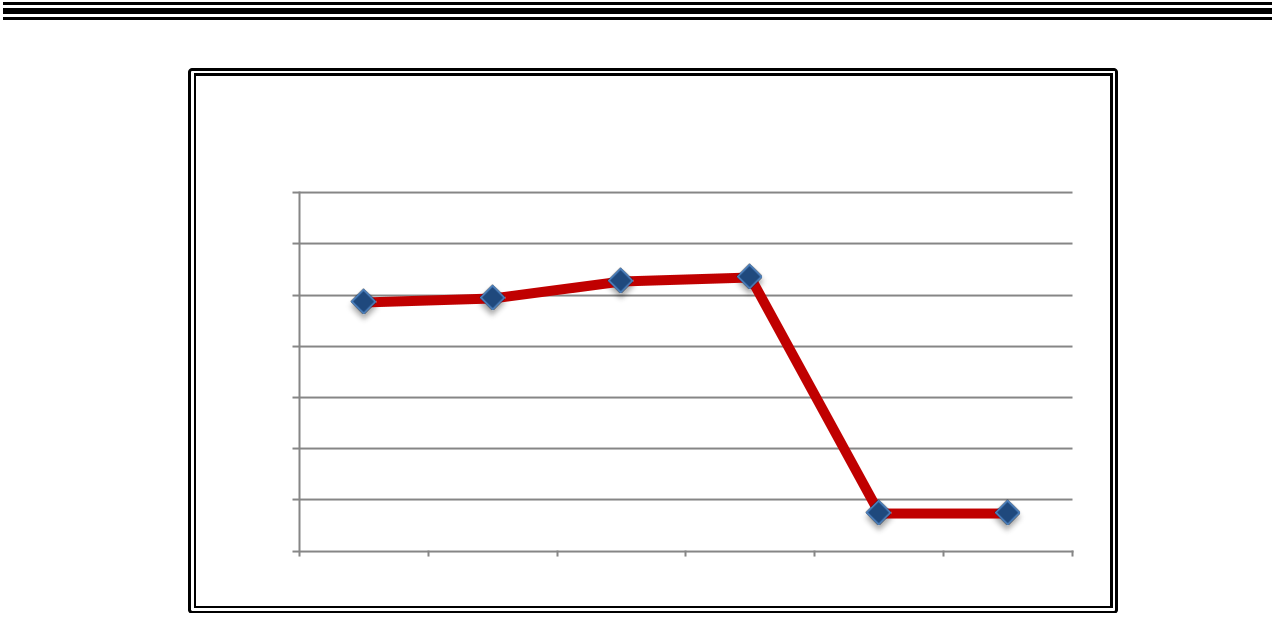 Rail Transportation DepartmentMaterial & Services Trend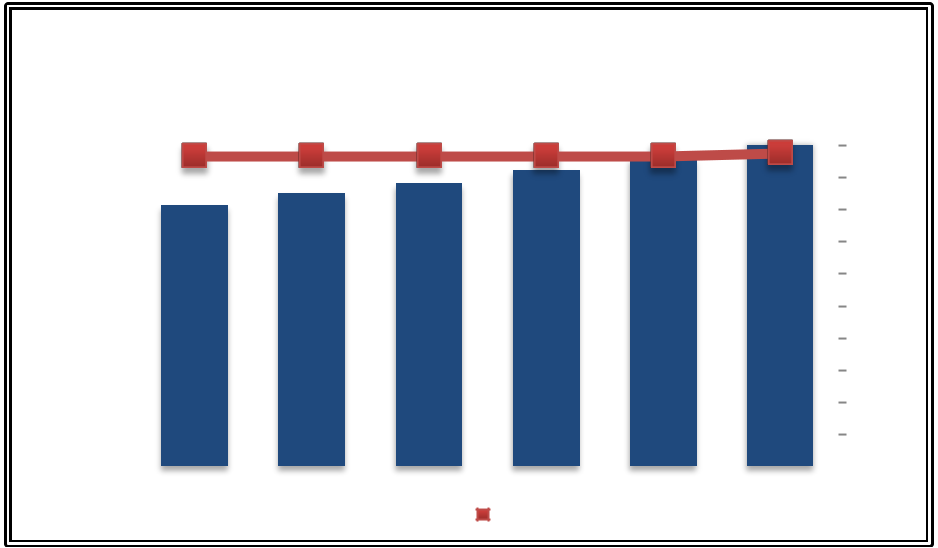 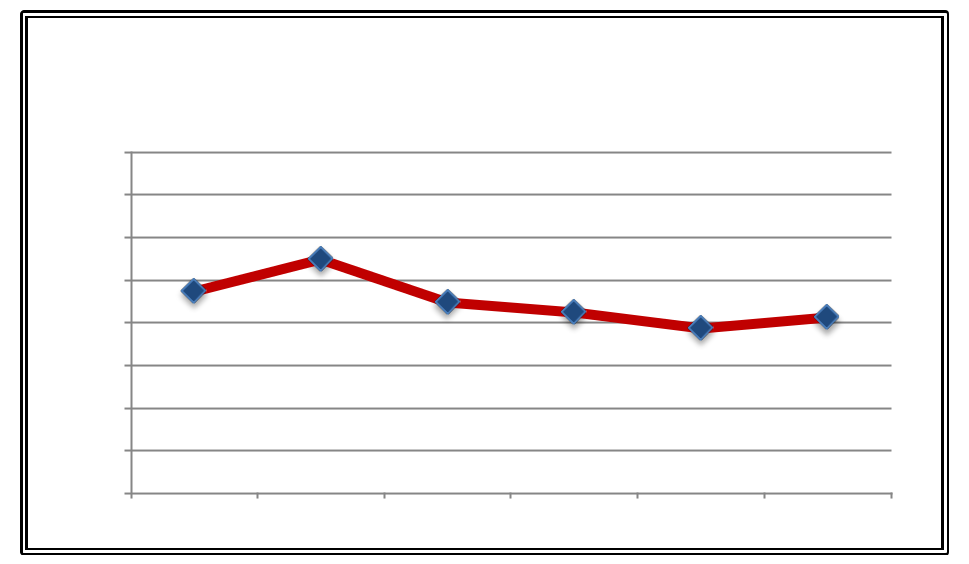 Surface Transportation DepartmentMaterial & Services Trend$ In Thousands101 | S E P T A	F Y	1 6	O p e r a t i n g	B u d g e t	P r o p o s a l(c) Operations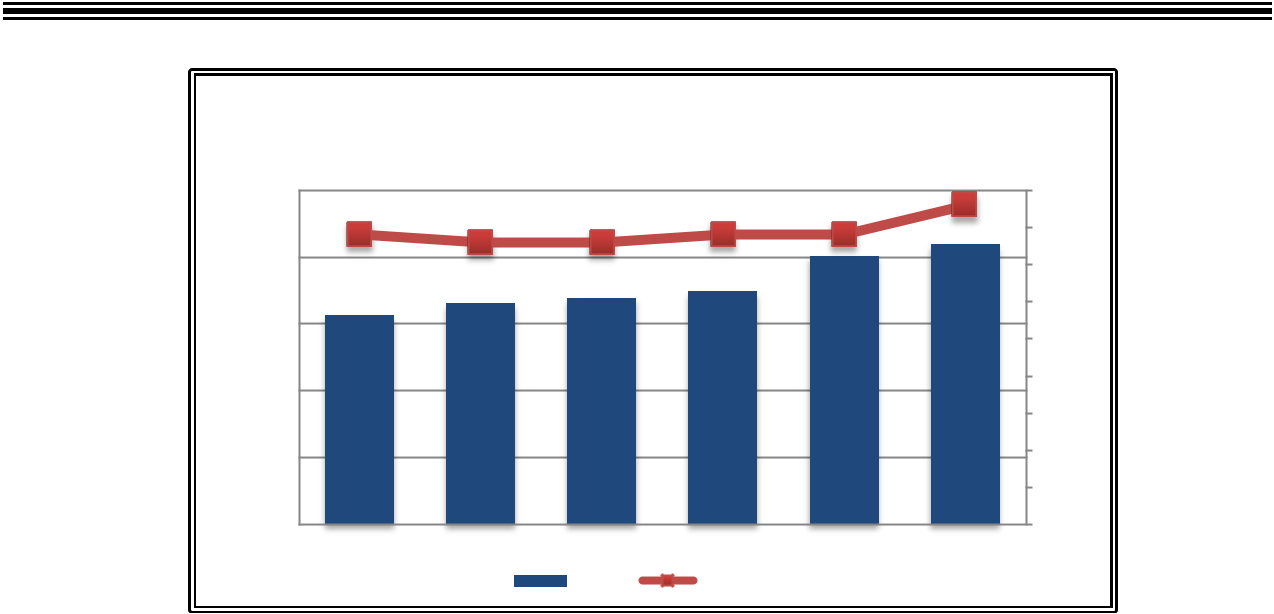 Transit Police DepartmentLabor Expense & Gross Heads Trend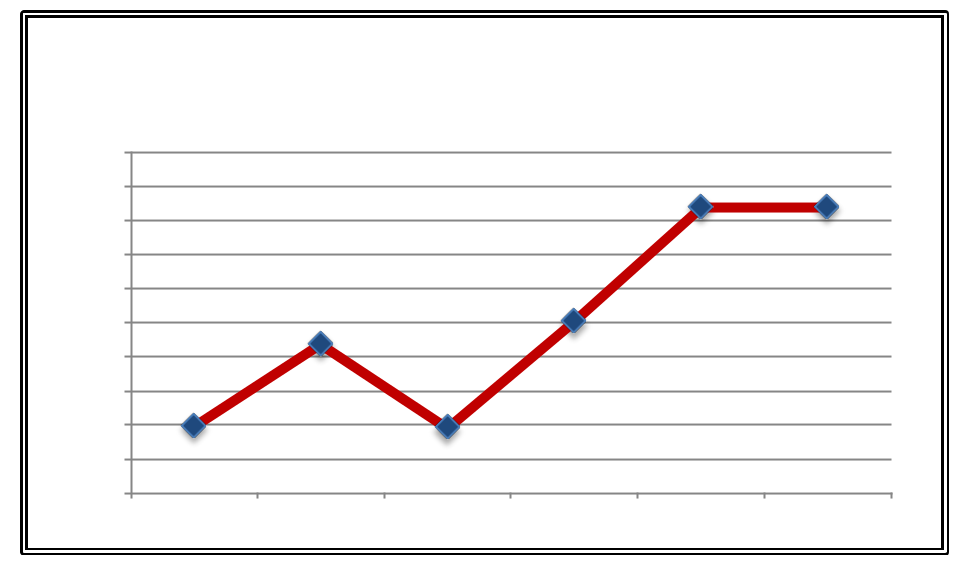 Transit Police DepartmentMaterial & Services Trend$ In Thousands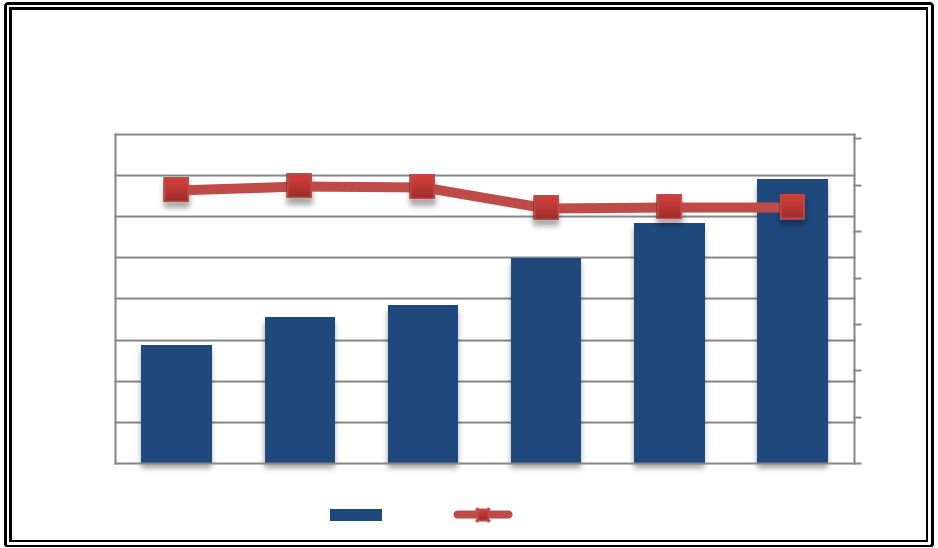 Bus Vehicle Maintenance DepartmentLabor Expense & Gross Heads Trend(c) Operations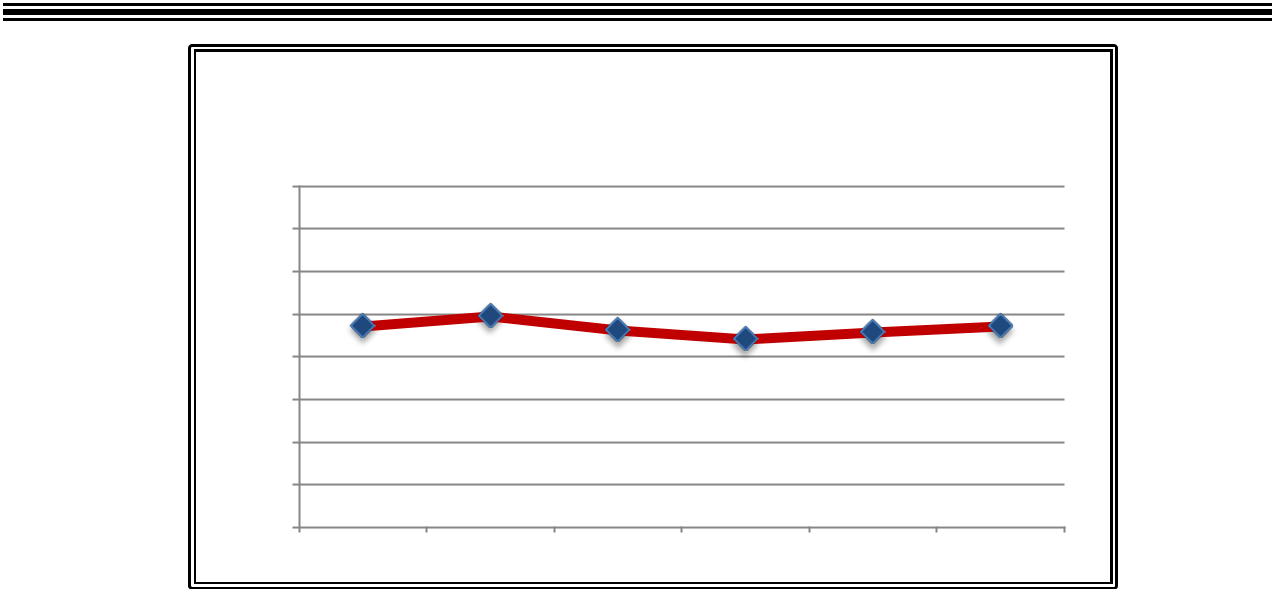 Bus Vehicle Maintenance DepartmentMaterial & Services Trend$ In Thousands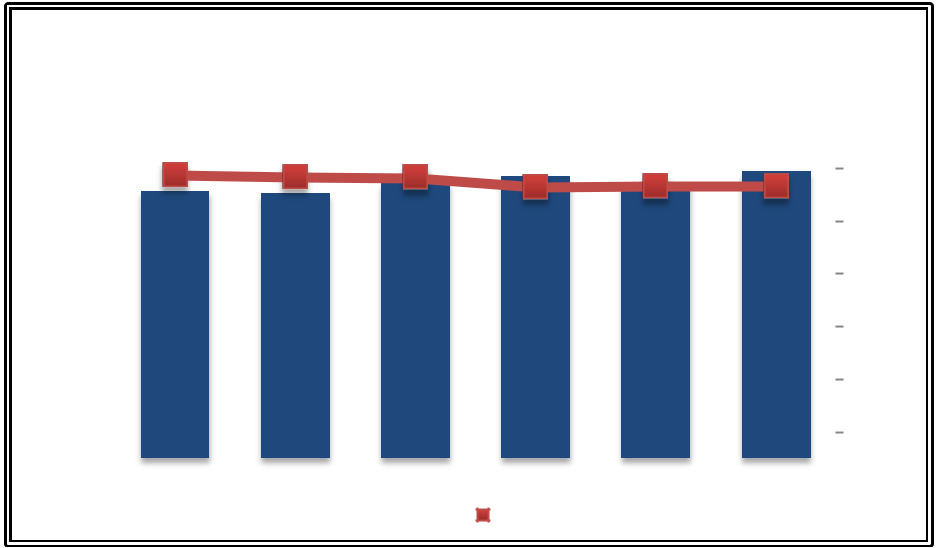 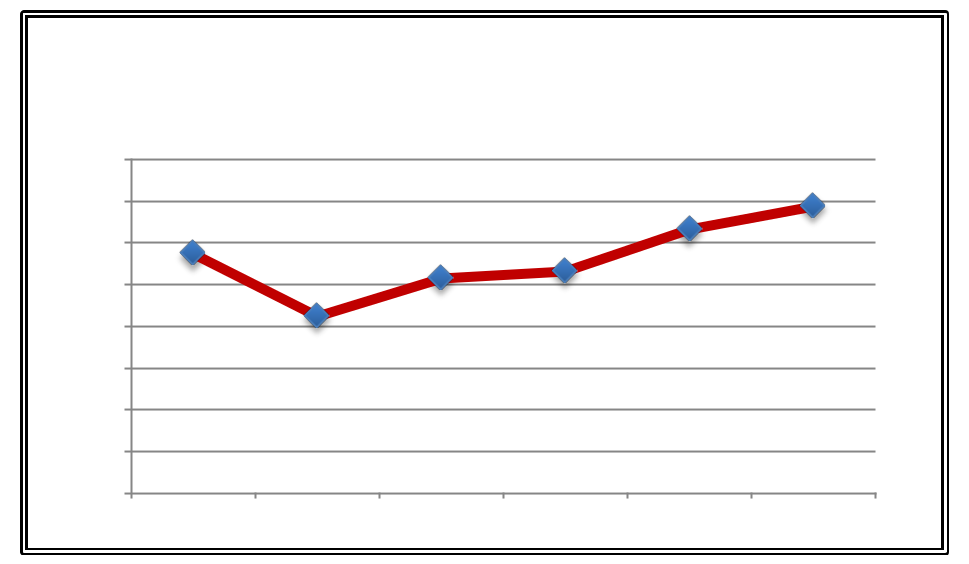 Rail Vehicle Maintenance DepartmentMaterial & Services Trend$ In Thousands103 | S E P T A	F Y	1 6	O p e r a t i n g	B u d g e t	P r o p o s a l(c) OperationsPRINCIPAL RESPONSIBILITIESCONTROL CENTERThe Control Center is a centralized facility that manages the safe and efficient movement of all of SEPTA’s operating modes and provides customer service alerts to our passengers. All Control Center functions and associated equipment are located at SEPTA’s 1234 Market Street headquarters on the 19th floor. The Control Center personnel are responsible for ensuring that SEPTA’s established service levels are maintained 24 hours a day, 7 days a week. The Control Center functions include:Subway/Elevated ControlTrain Dispatchers control the Market-Frankford Subway Elevated (MFSE) and the Broad Street - Ridge Avenue Subway (BSS).On the MFSE, the train dispatcher can view the status of the entire line on a model board. Train Dispatchers have remote control over all thirteen (13) interlockings via the computer system. These thirteen (13) are Bridge, Erie-Torresdale, Allegheny, Huntingdon, Berks,Spring Garden, 5th Street, 15th Street, 30th Street, 40th Street, 52nd Street, 63rd Street and 69th Street.On the BSS, the Train Dispatchers have a model board – and supervisory control of the Broad Street Subway interlockings including: Fern Rock Yard, Olney, Erie, Fairmount, Walnut-Locust, Snyder, Patterson and 8th & Market.Light Rail Trolley ControlThe Light Rail Trolley Controller utilizes a combination of radio consoles and computerized control systems to manage the six Center City trolley lines, the Routes 101 and 102 Media/Sharon Hill lines and the Route 100 Norristown High Speed Line. A Communications-Based Train Control (CBTC) system tracks train location and control to the Center City subway portion and GPS systems have been installed to track trolleys on the street.Controllers of the Norristown High Speed Line have total supervisory control and complete monitoring capability of the line. The SCADA system providing this control includes both computer terminals and an overview screen.104 | S E P T A	F Y	1 6	O p e r a t i n g	B u d g e t	P r o p o s a l(c) OperationsBus ControlThe Bus Control Center utilizes a Computer-Aided Radio Dispatch (CARD) system to communicate with the entire bus fleet, supervisory and maintenance vehicles. The communications infrastructure includes 6 radio towers and a trunked radio system that has 7 voice channels and 2 data channels. All vehicles have Automatic Vehicle Location (AVL) systems.Commuter Railroad ControlThe Railroad Control Center utilizes a Centralized Train Control System to provide real time information and control functions to the 19th floor. Six (6) train dispatcher positions have the responsibility to manipulate switches and display signals on SEPTA-controlled territory managing the movement of 740 scheduled trains a day.Control Center InformationControl Center Information Managers and Passenger Service Specialists monitor real time service delays and provide instant updates to customers through a variety of communication media. From station announcements and updates to the web-site to posts on Twitter and PA Ready Notify, the Control Center information staff helps to keep our customers informed of real time service disruptions.Command CenterThe Command Center serves as the central coordination room that allows SEPTA staff to manage all emergencies and major service disruptions.The following Control Center Operations areas  are also part of  SEPTA’s centralizedControl Center facility but report to different Chiefs in the organization:Railroad Power DispatchingSubway/Light Rail Power DispatchingPolice Radio RoomCCT Control OperationsCashier Dispatching105 | S E P T A	F Y	1 6	O p e r a t i n g	B u d g e t	P r o p o s a l(c) OperationsCUSTOMIZED COMMUNITY TRANSPORTATION (CCT)Customized Community Transportation (CCT) is responsible for the operation of SEPTA’s two demand response services, ADA Paratransit and Shared Ride Program transportation. This full service operation, from advance reservations and customer service to shared trip completion, operates under the name ―CCT Connect‖. It coordinates development of Requests for Proposals to contract for private operation of new services and provides for the efficient administration of existing contract carrier operations.CCT coordinates SEPTA’s compliance with the Americans with Disabilities Act (ADA) as it pertains to service, equipment and facilities, advising other operating departments on implementing accessible fixed-route service and facility improvements. It serves as liaison between other SEPTA divisions and the SEPTA Advisory Committee for Accessible Transportation (SAC).CCT also oversees the Authority’s customized small bus operations and public-private partnerships via its Contract Operations Department.CCT ConnectADA ServicesProvide advance-reservation, ride-sharing paratransit service for eligible disabled riders in Bucks, Chester, Delaware, Montgomery and Philadelphia counties.Shared Ride Program (SRP)Provide advance-reservation, ride-sharing transportation for Philadelphia County riders age 65 and older, regardless of income or disability status.Contract OperationsBreezeOperates SEPTA's small bus service known as the Horsham "Breeze". This service provides transportation designed to meet the needs of employers in SEPTA's suburban service area.LUCYOperates a fixed route bus loop in the University City area of West Philadelphia. The service is funded by subsidies from the University City District and operates weekdays between 7:00 a.m. and 7:00 p.m.Cornwells Heights ShuttleOperates a small bus shuttle within the 1,600-space park-and-ride lot at Cornwells Heights train station.Contracted ServicesProvides management oversight and compliance of contracts between SEPTA and third party providers of fixed route services (Routes 204 and 205).106 | S E P T A	F Y	1 6	O p e r a t i n g	B u d g e t	P r o p o s a l(c) OperationsRAIL TRANSPORTATIONRail Transportation operates railroad and subway-elevated service throughout the five county region. Rail Transportation also includes revenue collection, station staffing and cleaning.RailroadOversee all transportation, customer service, station operation, ticket sales and on-board fare collection for the railroad system. The regional rail system includes 280 route miles on 13 lines or branches. Approximately 735 trains service a total of 153 stations per average weekday.Subway-ElevatedTransportationSubway-Elevated Transportation is organized into two sections: Market–Frankford Subway-Elevated (MFSE) and Broad Street Subway (BSS).The MFSE operates 380 revenue trains each weekday between the Frankford Transportation Center and the 69th Street Terminal. The BSS operates 598 revenue trains each weekday between the Fern Rock Transportation Center and AT&T Station as well as along the Ridge Avenue Spur.Station CleaningThe Subway-Elevated stations group oversees the cleaning of 28 Market-Frankford Subway-Elevated stations, 25 Broad Street Subway and 8 trolley stations.SURFACE TRANSPORTATIONOperate surface transit modes throughout the five county service area with service originating from nine operating locations in the region. Each operating district has full responsibility for transportation service of the transit fleet in that location.The nine operating districts operate a total of 118 bus, 3 trackless trolley routes, 8 trolley (light rail) routes and one interurban high speed (heavy rail) line. It should be noted that the number of bus routes identified by operating district in this section differs from the total number reported elsewhere because 14 bus routes are operated out of more than one district as operating conditions necessitate. These are the nine operating districts in Surface Transportation:Allegheny - operates 8 bus routes.Callowhill - operates 12 bus routes, in addition to trolley (light rail) routes 10 and 15.Comly - operates 14 bus routes.Elmwood - operates trolley (light rail) routes 11, 13, 34, and 36.Frankford - operates 13 bus routes and 3 trackless trolley routes.Midvale - operates 24 bus routes.Southern - operates 18 bus routes.Frontier - operates 22 bus routes.Victory - operates 21 bus routes, 2 trolley (light rail) lines and 1 heavy rail line.107 | S E P T A	F Y	1 6	O p e r a t i n g	B u d g e t	P r o p o s a l(c) OperationsTRANSIT POLICEEnsure a safe work and travel environment and enhance the quality of life through law enforcement and protection against crime.Operations DivisionResponsible for patrol (primarily in uniform) of the Broad Street Subway Line, Market Frankford Line, Trolley Lines, Regional Rail and all SEPTA properties.Quality Control DivisionInvestigate complaints of transit police misconduct and ensure that the service beingprovided is at the expected level. Maintain professional and interoperable communications. Manage Record Management System.Special Operations DivisionResponsible for counterterrorism prevention and training; hot spot policing initiative with Team One personnel. Recruit and train new officers. Conduct criminal investigations and engage in undercover operations; conduct background investigations for new hire candidates.VEHICLE MAINTENANCEBus Vehicle MaintenanceOversee maintenance for bus, trackless trolley, and non-revenue fleets and responsible for bus and utility vehicle preventive maintenance overhauls.Consists of the following nine locations:Philadelphia has six maintenance locationsVictory in Delaware CountyFrontier in Montgomery CountyContract Operations located in the Germantown section of PhiladelphiaThese nine locations are responsible for all aspects of daily maintenance, cleaning, inspection and servicing for a fleet of over 1,400 vehicles.Mechanical, Utility, and Brake ShopsPerform overhaul and heavy maintenance on bus and trackless trolley fleets. Perform maintenance on SEPTA’s non-revenue utility fleet.108 | S E P T A	F Y	1 6	O p e r a t i n g	B u d g e t	P r o p o s a l(c) OperationsRail Vehicle MaintenanceOversee the engineering and maintenance for light rail, subway-elevated, and railroad fleets and are responsible for rail vehicle preventive maintenance overhauls.Rail Equipment MaintenancePerform programmed vehicle and component overhauls of various rail fleets as well as the inspection, maintenance and running repairs of the following rail fleets:MFSE M-IV fleet at the 69th Street and Bridge Street Car HousesMedia-Sharon Hill Line LRV fleet at the MSHL Shop at 69th StreetNorristown High Speed Line N5 fleet at the NHSL Shop at Victory AvenueBSS B-IV fleet at the Fern Rock Car HouseSubway/Surface LRV fleet at the Callowhill and Elmwood ShopsRoute 15 PCC-II fleet at the Callowhill ShopThe following backshops perform vehicle component overhauls:69th Street Shop69th Street Motor ShopFern Rock ShopWoodland ShopRailroad Shops and YardsProvide all maintenance and overhaul activities on the railroad car fleet. The fleet is comprised of EMU (electric multiple unit) cars and coaches (push-pull) propelled by electric locomotives.VEHICLE ENGINEERINGOversee the engineering for bus, trackless trolley, light rail, subway-elevated, railroad and non-revenue fleets and is responsible for the bus, rail and utility vehicle acquisitions. Manage administrative, personnel and budgetary elements of Bus, Rail and New Vehicle Engineering and the Bus and Rail Maintenance groups.Automotive and Rail Vehicle EngineeringProvide all engineering support including specifications, drawings, vehicle modifications and system upgrades for all bus and rail fleets. Investigate and resolve bus and fleet technical issues. Support is provided to heavy maintenance facilities and CCT vehicle maintenance.New VehiclesOversee the purchase of all new vehicles for the authority. Manage the procurement, production, inspection, acceptance and contract deliverables (e.g. spare parts, manuals and warranty administration) for various contracts.109 | S E P T A	F Y	1 6	O p e r a t i n g	B u d g e t	P r o p o s a l(c) OperationsGOALS AND BUSINESS INITIATIVES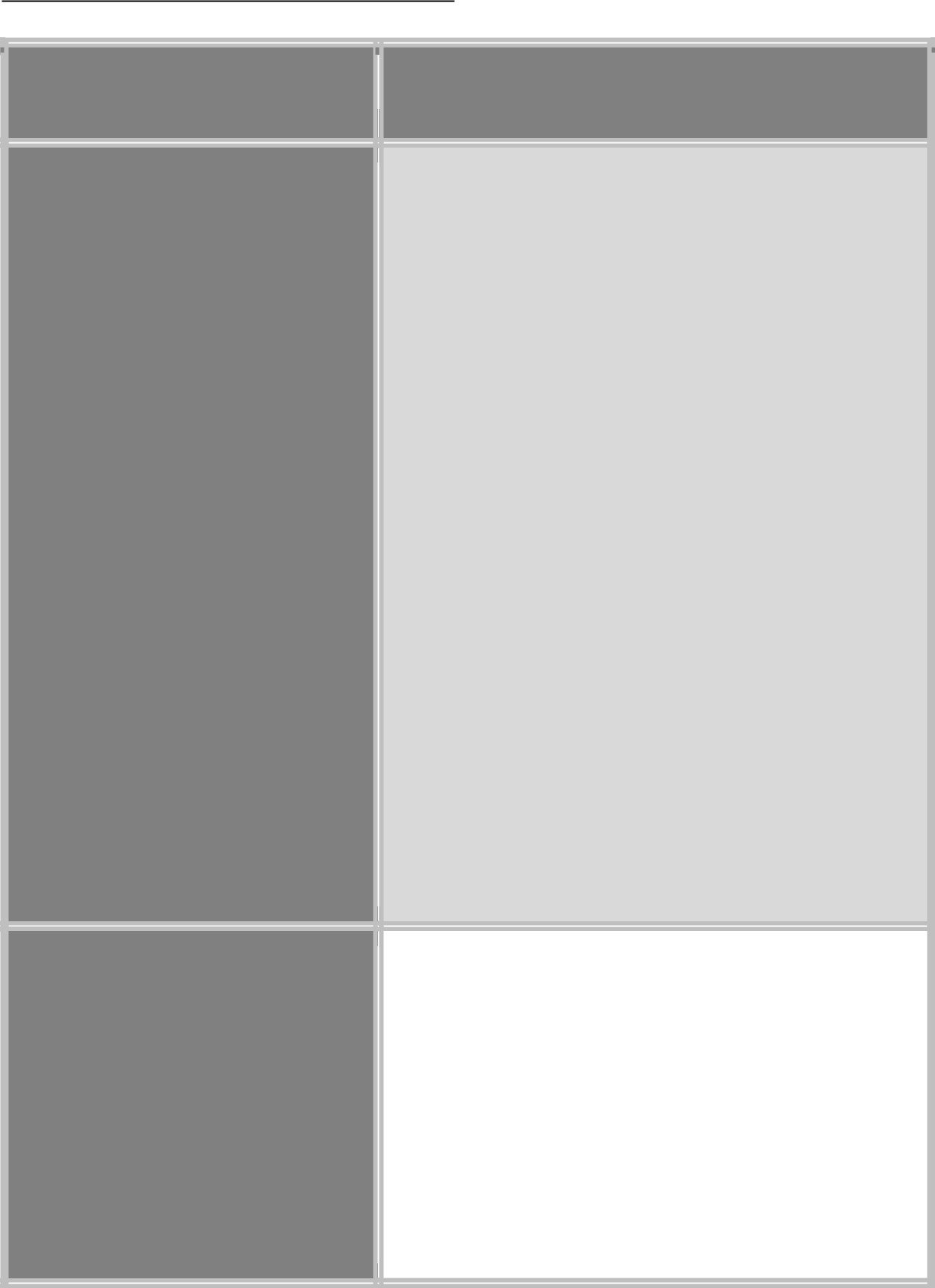 Current GoalsImprove Customer and Employee Safety and System SecurityImprove Service Quality and Customer SatisfactionInitiativesa)	Develop comprehensive programs to implement "Stay Back from the Edge" Program to increase passenger awareness on platforms while waiting for trains.Work with System Safety to advance current safety programs at all operating locations.Utilize statistical data to reduce incident rates of employee injuries and vehicle accidents.Support signal upgrade projects that enhance the safety of train and trolley operations.Continue advancement of initiatives and recommendations developed through audit activities and incident investigations.Continue to improve response to service disruptions.Develop quality assurance and quality control programs with focus on safety critical items.Support regional efforts to report security concerns to transit.Continue enhancement of the Police Deployment Plan.Continue use of CCTVs and other technology for operational response and criminal investigations.Continue efforts to address quality of life activities on the SEPTA system.Continue to support BASCSC (Building a SEPTA Customer Service Culture) Initiatives.Continue to improve handling of and reducing response times to Customer Service issues.Provide full support of various projects being implemented or constructed to improve the customer experience.Develop metrics to track and improve areas directly impacting the customer experience during both regular service delays and service disruptions.110 | S E P T A	F Y	1 6	O p e r a t i n g	B u d g e t	P r o p o s a l(c) Operations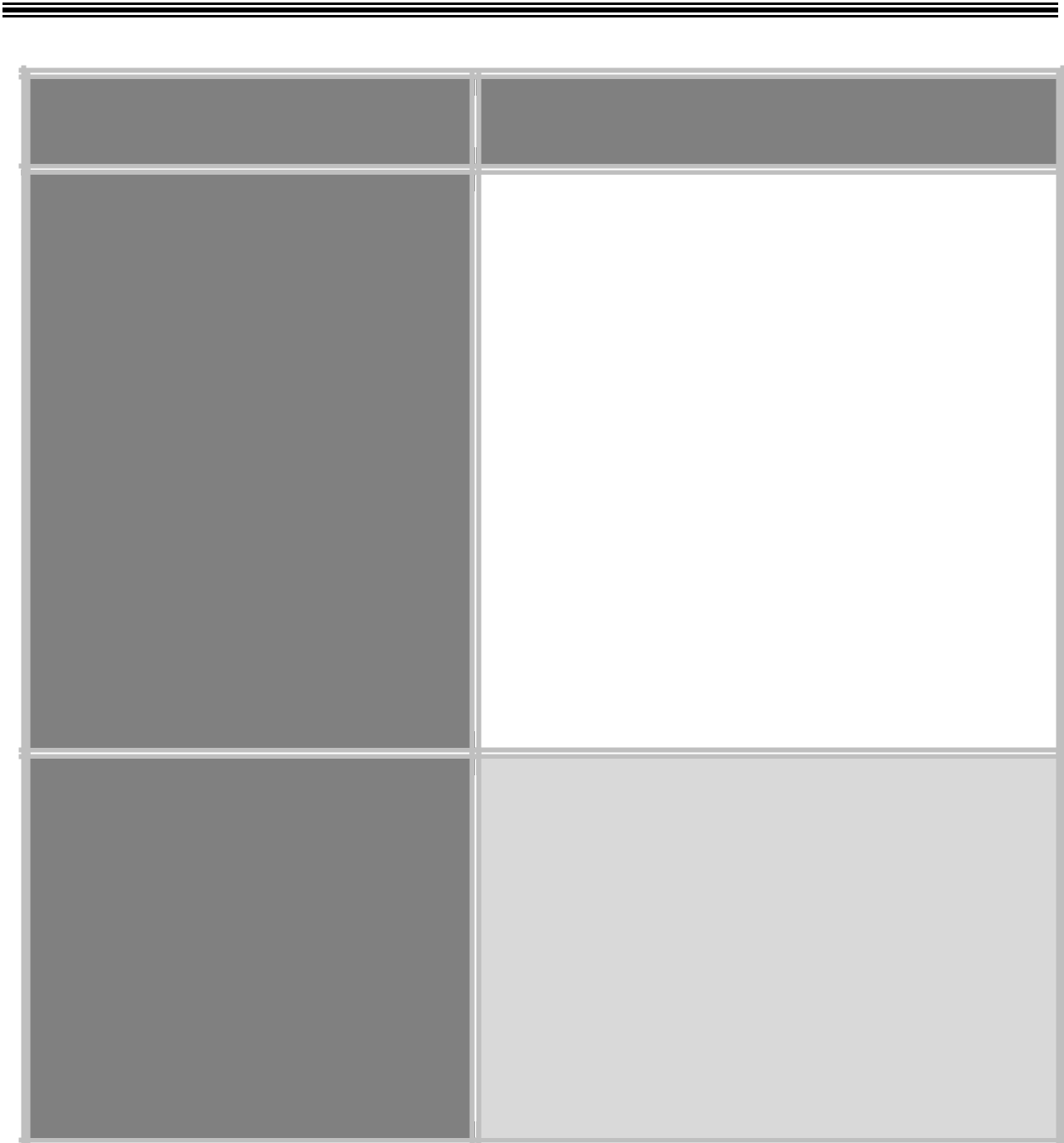 Current GoalsImprove Service Quality and Customer Satisfaction ContinuedSupport Capital Improvement ProjectsIV.	Improve Employee Satisfaction and Develop a Highly QualifiedStaffInitiativesContinue special focus of Philadelphia Special Events including Flower Show, Welcome America, Made in America, Broad Street Run, World Family Day, including Papal visit, and the Democratic National Convention.Continue to improve Customer Service and Communications by investigating new methods to share Real Time Information and coordinating these efforts with Information Technology, Communications, Customer Service and Advocacy and Communications and Signals Departments.Maintain the cleanliness of all vehicles, stations, and loops at a high level.Develop multi-divisional Task Forces to analyze and improve daily operationsDevelop a strategic plan for the future procurement and annual vehicle overhaul programs of bus and rail vehicles that can be adopted by the capital planning committee.Rebuilding the Future is a top priority. Develop Operations' plans to support all critical infrastructure related projects.Develop plans for the expansion of SEPTA's revenue fleet to meet the ridership demands identified by the Finance Division.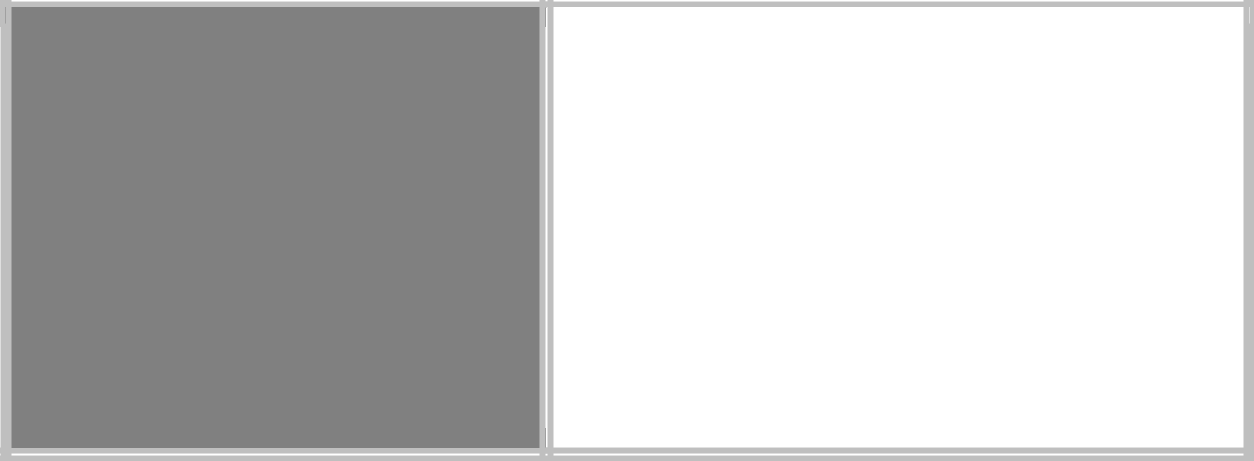 a)	Continue to support SEPTA’s AIM (Succession Planning) Program/Workplace Development Program and continue to encourage full utilization of Learning Connection courses for all staff.Continually work to enhance communicationefforts between all levels of Operations/EM&C Division.Continue with efforts to establish a comprehensive Employee Recognition Program.111 | S E P T A	F Y	1 6	O p e r a t i n g	B u d g e t	P r o p o s a l(c) Operations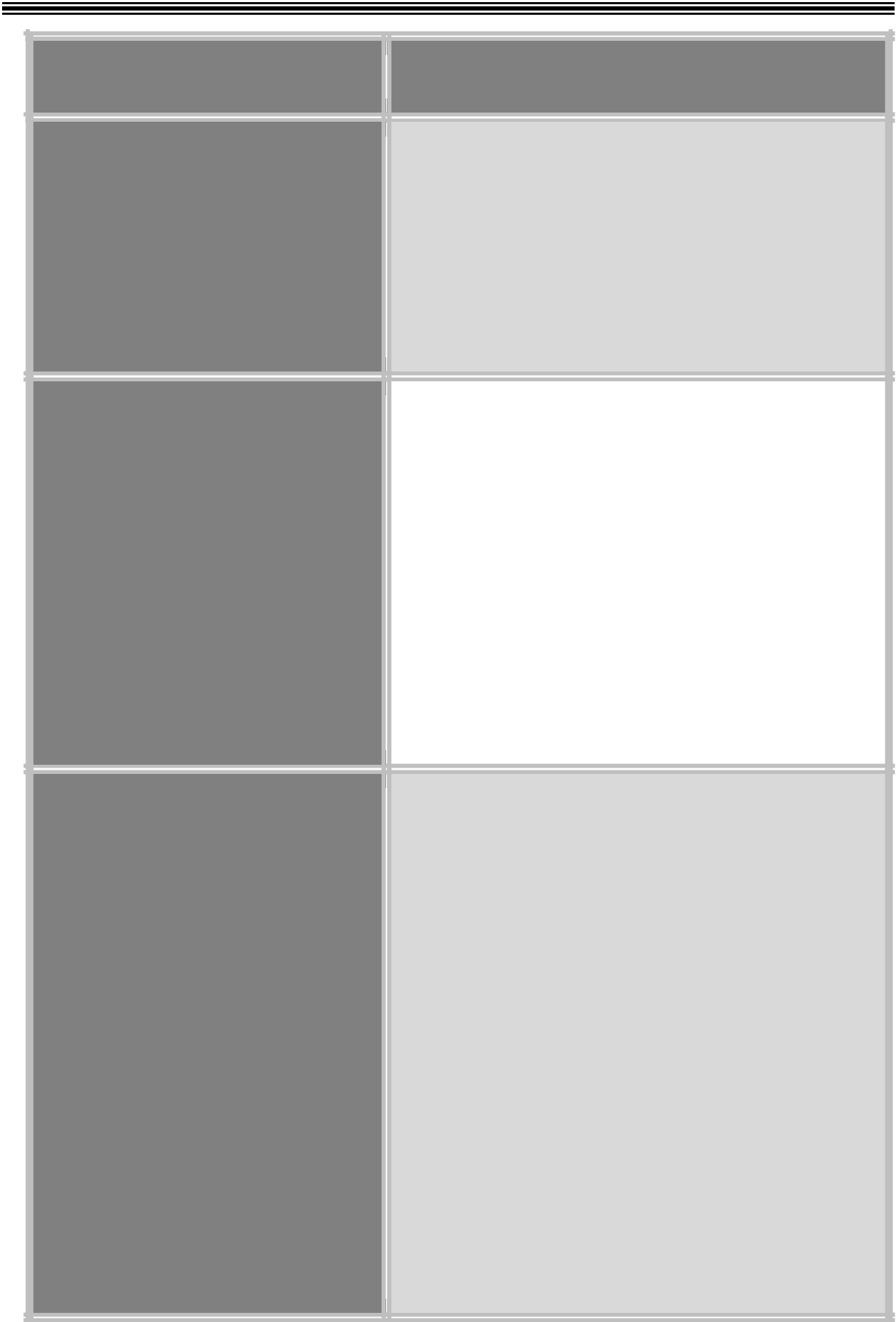 Current GoalsIV.	Improve Employee Satisfaction and Develop aHighly Qualified StaffContinuedImprove Productivity and Cost EffectivenessVI.	Support the Authority‟sRidership Growth EffortsInitiativesFocus on the hiring of Operations’ critical positions.Support all training efforts to prepare Operations’ employees for the deployment of new technologySupport FIT/Outlying Yard Facility construction projects and activities to maintain facelifts after completion of work.Continue to support the Authority’s Sustainability InitiativesLaunch Resilience Program of capital investments and continue to track and prioritize future resilience initiatives through Transit Asset Management (TAM) system.Continue to advance efforts to advance ESMS initiative at shop locations andidentify /implement energy saving opportunities.Partner with Strategic Planning and Analysis on the implementation of SEPTA’sBile Action Plan.Identify current business practices to undergo a LEAN analysis.Support all efforts in the proposed expansion of Elwyn to WAWA and NHSL projects.Work with Service Planning and Strategic Planning on developing models and conduction studies to address projected ridership growth and impact to vehicle procurement and schedules.Support continuation of late night service on the Broad Street and Market-Frankford Lines.Evaluate opportunities to increase revenue vehicles space to support increased bicycle capacity.Support construction activities for the Lansdale Parking Garage Project.Work in partnership with Service and Strategic Planning to explore the feasibility of realigning a surface bus route to operate seasonally around key sites.112 | S E P T A	F Y	1 6	O p e r a t i n g	B u d g e t	P r o p o s a l(c) Operations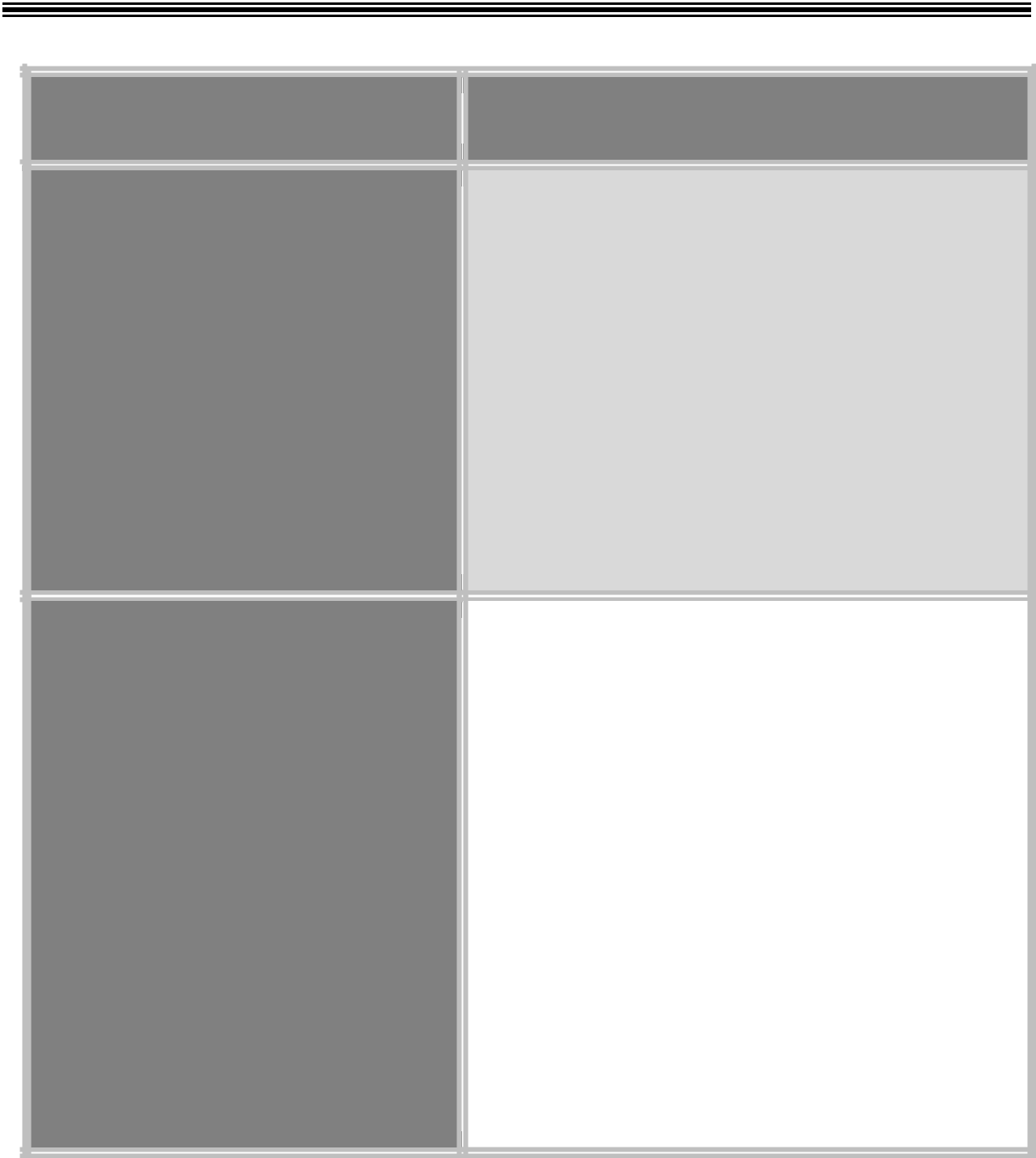 Current GoalsVII.	Support the Authority‟s Implementation of New Payment TechnologiesVIII.	Nature Stakeholder RelationshipsInitiativesContinue to support the advancement of New Payment Technologies Program.Advance RRD Positive Train Control (PTC) Project.Continue to evaluate new technologies for vehicles to reduce fuel consumption.Advance programs intended to improve operations efficiencies, reduce paperwork, increase reliability and enhance the customer experience.Evaluate all vehicle fleets and implement technology improvements to increase operational efficiencies.Support SEPTA's coordination efforts with Federal, State and Local government agencies.Continue to participate and be engaged with initiatives and activities as related to the American Public Transportation Association(APTA) and Pennsylvania Public Transportation Association (PPTA).Continue coordination efforts with Amtrak. Work diligently to achieve SEPTA Strategic Business objectives as they relate to Amtrak corridors travelled by SEPTA.Work cooperatively with other public transit operators in the region such as PATCO, NJT, and DART.Maintain good business relations with freight carriers CSX, Norfolk Southern and Conrail.113 | S E P T A	F Y	1 6	O p e r a t i n g	B u d g e t	P r o p o s a lSEPTAEngineering, Maintenance andConstruction114 | S E P T A	F Y	1 6	O p e r a t i n g	B u d g e t	P r o p o s a l(d) Engineering, Maintenance and ConstructionOverviewThe Engineering, Maintenance and Construction Division is responsible for all engineering and maintenance related to the Authority’s stations, buildings, bridges, track, communications and signal and power systems. The Division is also responsible for capital construction of both transit and railroad facilities and right-of-way elements.HEADCOUNT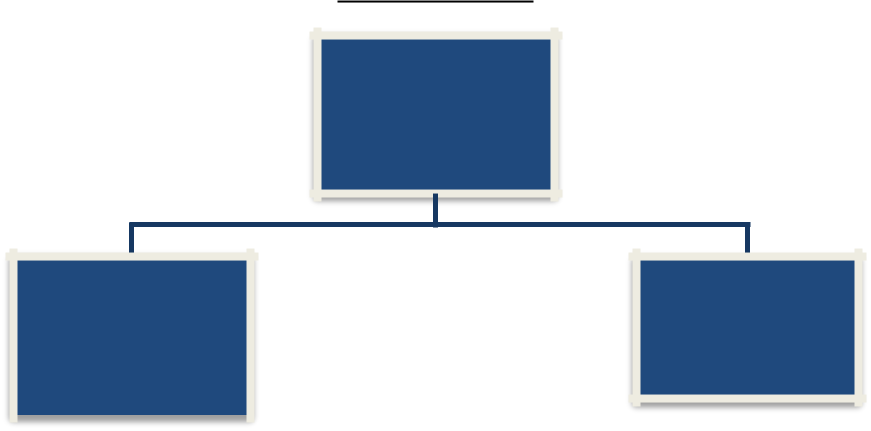 Deputy GeneralManagerAssistant GeneralManager ofEngineering,Maintenance &ConstructionChief Engineer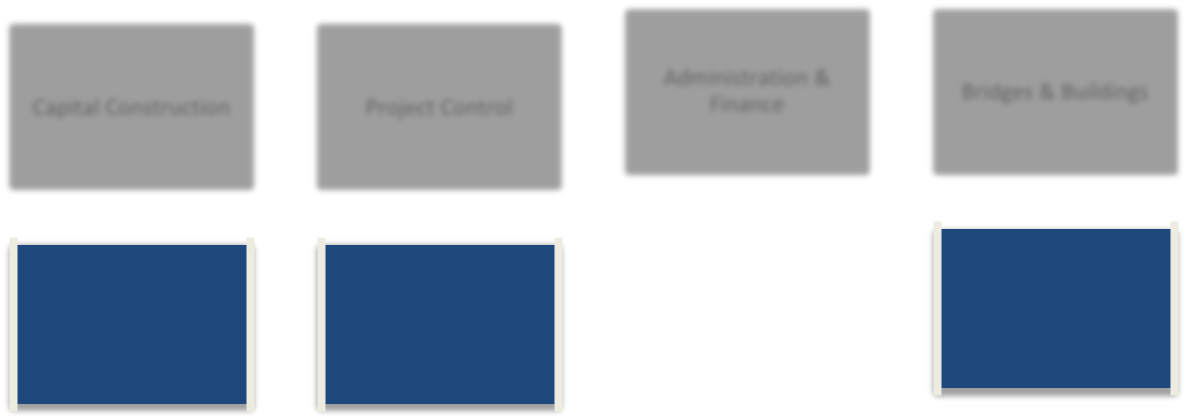 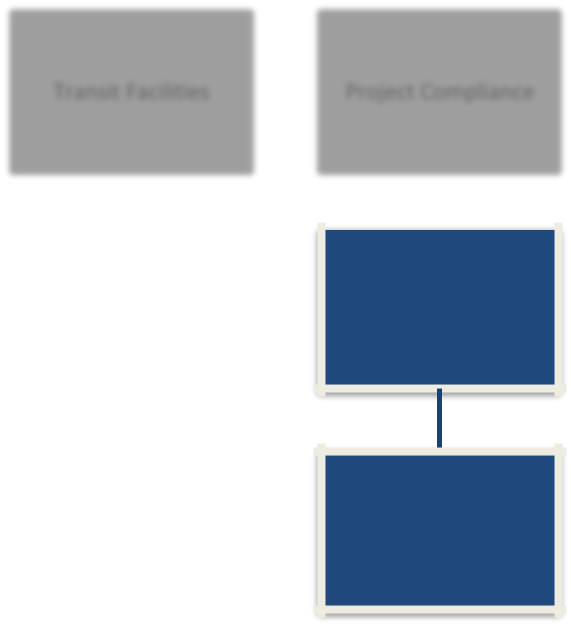 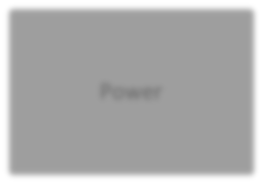 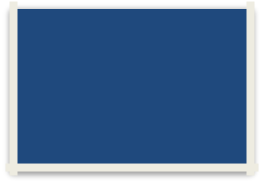 Civil EngineeringTrack & UtiilityReal Estate115 | S E P T A	F Y	1 6	O p e r a t i n g	B u d g e t	P r o p o s a l(d) Engineering, Maintenance and ConstructionEngineering, Maintenance and Construction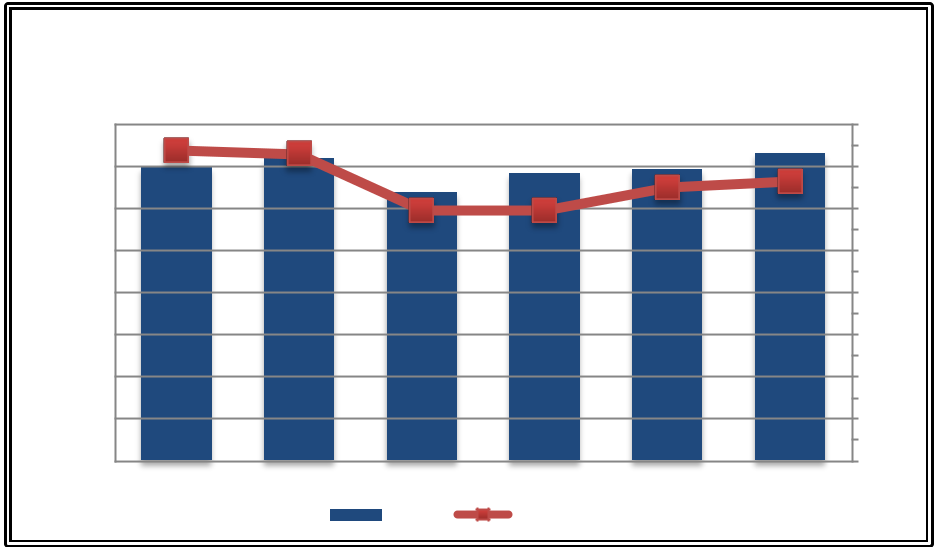 Engineering, Maintenance & ConstructionLabor Expense & Gross Heads Trend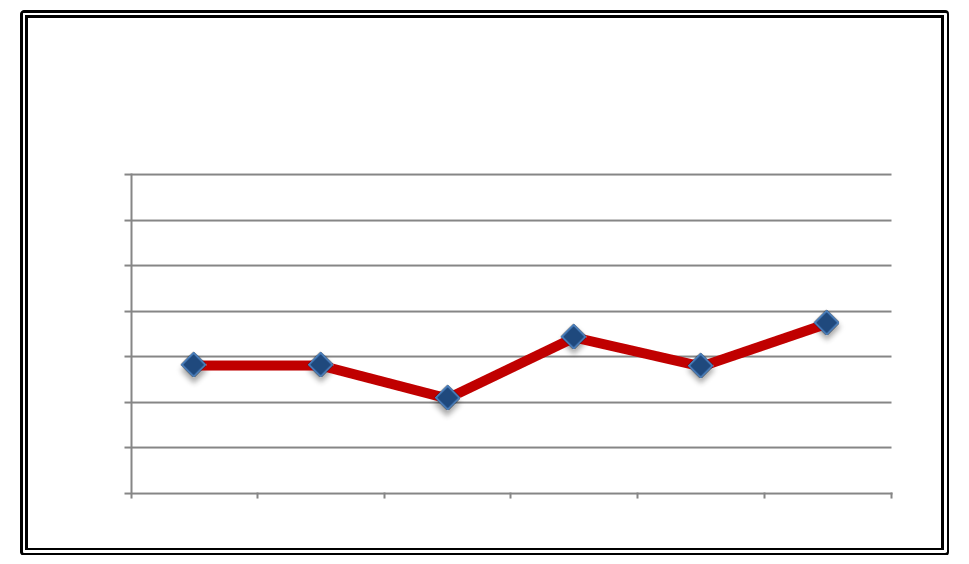 Engineering, Maintenance & ConstructionMaterial & Services Trend$ In Thousands(d) Engineering, Maintenance and ConstructionPRINCIPAL RESPONSIBILITIESADMINISTRATION & FINANCECoordinate and manage the financial and administrative activities for the Engineering, Maintenance and Construction Division. Primary responsibilities include: Operating Budget; ISRP development, analysis and reporting; Human Resource administration; Contract Management; and Asset Maintenance Management System development.PROJECT CONTROLProvide budgeting, cost control, scheduling, claims management and capital program systems support to project management staff. Responsible for the centralized monitoring and reporting of SEPTA's Capital Spending Program including the publication of the monthly Fiscal Year Capital Performance Report and the annual Fiscal Year Capital Spending Forecast for the Authority.PROJECT COMPLIANCEProvide Quality Assurance/Quality Control and oversight for the capital program. Responsible for the development and implementation of document control procedures and Project/Construction Management Standards. Also prepares submittals for environmental and historical regulatory approvals.CAPITAL CONSTRUCTION – PROJECT DEVELOPMENTDevelop conceptual designs, cost estimates, and Request for Proposal documents for design projects. Manage the awarded design projects through to completion of design phase. Provide cost estimating services for Divisional projects.CAPITAL CONSTRUCTION – RAIL FACILITIESManage the engineering and construction of capital projects for fixed plant facilities, including improvements to stations, track, signals, bridges and parking facilities for railroad operations.CAPITAL CONSTRUCTION – TRANSIT FACILITIESManage the engineering and construction of capital projects for fixed plant facilities, including improvements to stations, maintenance facilities and garages for transit operations.ENGINEERING AND MAINTENANCE – BRIDGES AND BUILDINGSProvide structural, architectural and mechanical engineering services; perform all major force account construction projects and maintenance of stations, buildings, bridges, maintenance shops, and electrical/mechanical infrastructure. Perform regular inspection of all bridges, tunnels, buildings and other structures, and fixed plant infrastructure.ENGINEERING AND MAINTENANCE – COMMUNICATIONS AND SIGNALSPerform regular inspection, testing, maintenance, and reconstruction of the signal system; provide engineering and design services for all signals and communications maintenance and renewal projects; perform all radio, telecommunications and railroad communication maintenance. Manage the engineering and construction for capital projects for communication and signals infrastructure.ENGINEERING AND MAINTENANCE – POWERPerform regular inspection, maintenance and reconstruction of electric traction and signal power systems and electrical infrastructure; provide engineering and design services for all related maintenance and renewal projects. Manage engineering and construction for capital projects for power and electrical infrastructure.117 | S E P T A	F Y	1 6	O p e r a t i n g	B u d g e t	P r o p o s a l(d) Engineering, Maintenance and ConstructionENGINEERING AND MAINTENANCE – TRACK AND UTILITYPerform inspection, maintenance and reconstruction of track and right-of-way areas; provide track engineering and design services for all maintenance and renewal projects; operate Track Shop to support Authority's requirements for routine and specialty track design and fabrication; operate Midvale Utility Group which oversees the use of non-revenue and utility vehicles.ENGINEERING AND MAINTENANCE – CIVIL ENGINEERINGProvide Civil engineering services for all maintenance and renewal projects. Coordinate and provide oversight for public agency, utility, and private work on, over, or adjacent to SEPTA’s right of ways.REAL ESTATEProperty Development and AcquisitionThis unit within the Real Estate Department manages real property dealings on behalf of the Authority, including carrying-out activities pertaining to the acquisition, development, leasing and sale of SEPTA-owned properties. Department staff also works with external parties in the joint development of leased properties, undertaking of public improvements, the establishment of revenue generating utility occupancy arrangements, and the transaction of land and facility acquisitions that provide for and support infrastructure and ridership enhancements.Headquarters Support Services Management/AdministrationThis unit oversees office space planning, design and implementation, and day-to-day facilities management (which is performed by third party contractors) for SEPTA Headquarters at 1234 Market Street. Unit staff acts as liaison with contracted building operations management and SEPTA in-house labor. Coordinating the utilization of motor vehicles and the administration of all contracted vendateria services are also conducted by the staff of this unit.Asset ManagementThe key responsibility of the Asset Management unit is the use and upkeep of the Real Estate Management System which stores, organizes and makes available an electronic version of real property documents, diagrams and maps. The system can provide a property inventory, automated contract administration cues, and the generation of qualitative and quantitative reports.Mail and Document Reproduction ServicesThis unit manages the operation of the mail room and the performance of mail services in compliance with the applicable labor contract and U.S. Postal requirements. Staff also oversee and manage centralized document reproduction services.118 | S E P T A	F Y	1 6	O p e r a t i n g	B u d g e t	P r o p o s a l(d) Engineering, Maintenance and ConstructionGOALS AND BUSINESS INITIATIVES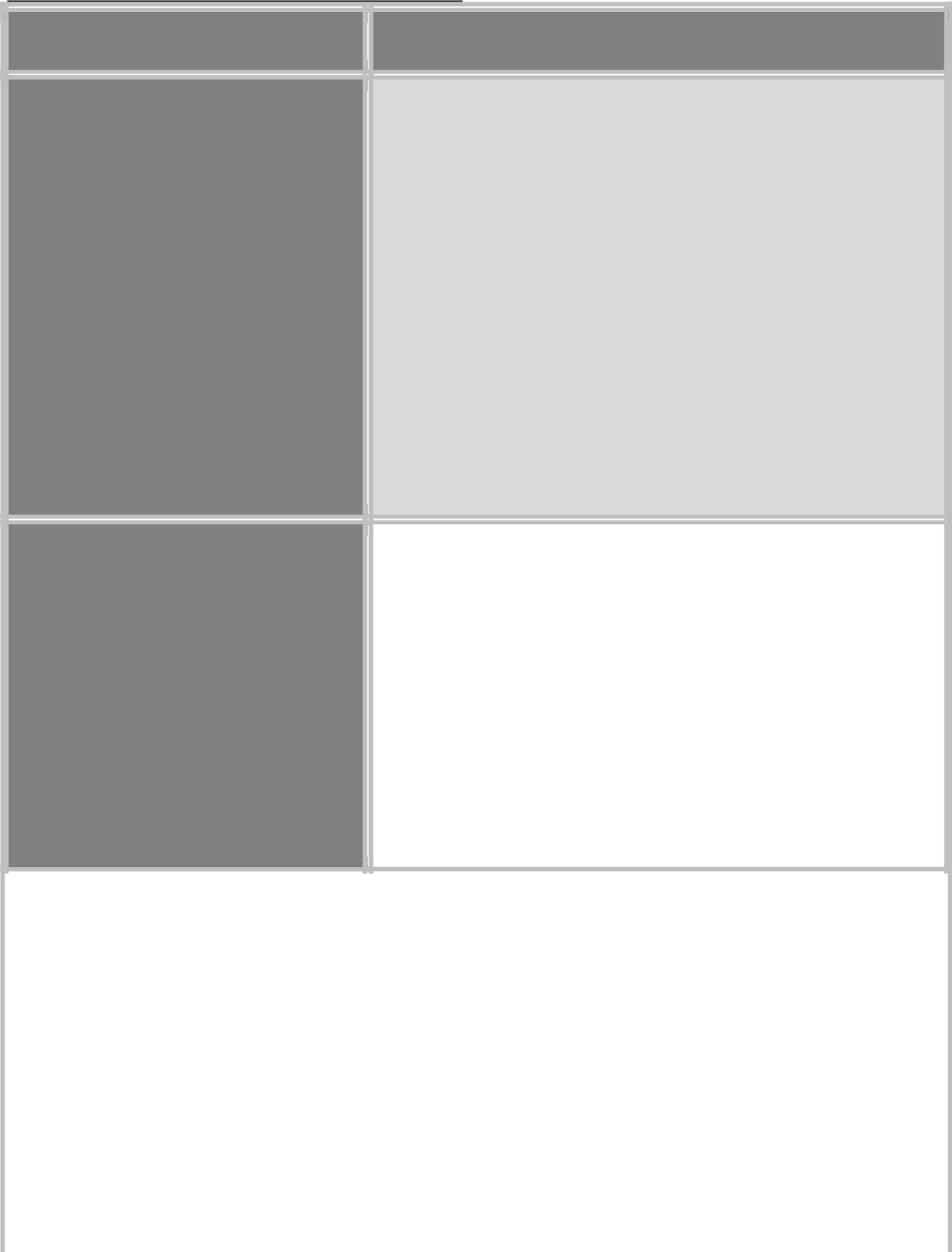 Current GoalRebuild the systemInitiativesControl capital project spending by keeping costs within 5% of budget.Achieve targets (80% within 90 days of schedule) for NTP substantial completion, and interim milestones for all A&E and Construction.Pursue Capital Project Control initiatives focusing on VEC and GEC contracts.Commence, advance and complete all scheduled Engineering and Maintenance Department ISRP projects.Maintain State of Good Repair database to provide a Capital Asset Inventory and an analysis of Capital Investment backlog and investment alternatives.Advance design and construction projects under Rebuilding for the Future Program, including new traction power substations, bridge and viaduct replacements/rehabilitations, station improvements, and maintenance facility roof replacements.SustainabilityPromote cost effective implementation of sustainability projects by incorporating LEED and Energy Star design standards, while adhering to budgets.Manage capital investments to reduce long term utility costs by completing energy efficient lighting improvement projects. Advance Guaranteed Energy Savings Projects (ESCO). Conduct energy audits to find additional savings opportunities.Continue to improve the Authority’s recycling program at stations and operating locations.Advance Wayside Energy Storage Project.Continue to harden our infrastructure to combat severe weather.Advance Combined Heat and Power project.(d) Engineering, Maintenance and Construction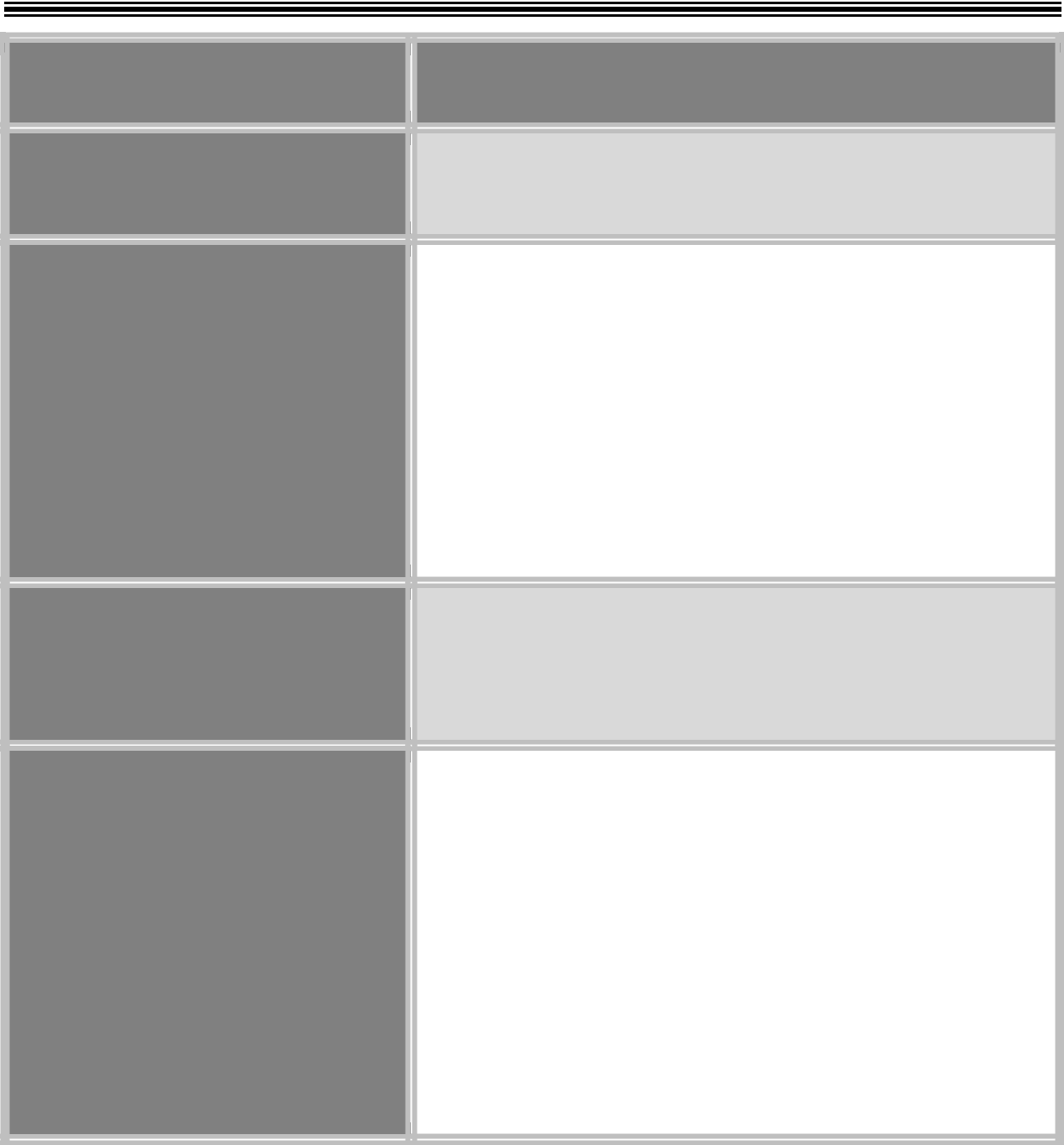 Current GoalIV.	Expand System CapacityV.	Customer ServiceVI.	New TechnologiesVII.	Human CapitalDevelopmentInitiativesAdvance projects that support ridership growth.Advance Landsdale, North Wales and other station parking expansion projects.Support customer service related operating and maintenance projects including railroad snow removal, cleanliness of facilities, loops, and stations, maintenance blitzes at multi-modal transportation centers, maintenance to elevators and escalators to meet reliability targets, timely response to Veritas reports/Customer Service issues, and the coordination of maintenance and construction activities to minimize track outages.Support customer service related capital projects such as construction at Wayne Junction Station, and 69th Street West Terminal.Pursue communications-based technological upgrades including Positive Train Control, wireless delivery of real time service information, cell phone access in SEPTA tunnels, Wi-Fi internet access hotspots, and new Asset Management software.Minimize employee turnover and improve hiring process management.Implement and encourage Employee Training through a Rapid Assimilation Program for new Engineers, elevator/escalator maintenance apprentice program, and full utilization of SEPTA Human Resources SAM Training seminars, and support the AIM training / succession planning program.Assist the Division’s Professional Engineers in obtaining continuing education credits required to maintain Pennsylvania license.Review and update at least 50% of the relevant skills qualification tests administered by the Testing Center.120 | S E P T A	F Y	1 6	O p e r a t i n g	B u d g e t	P r o p o s a lSEPTAAudit, Safety and Investigative ServicesDivision121 | S E P T A	F Y	1 6	O p e r a t i n g	B u d g e t	P r o p o s a l(e) Audit, Safety and Investigative ServicesOverviewThe Audit, Safety and Investigative Services Division conducts audits, reviews and investigations of the Authority’s operations to promote economy, efficiency and effectiveness and to detect and deter waste, fraud, abuse and mismanagement. The Division is responsible for the development and implementation of cost effective safety initiatives to promote employee health and welfare, the safety of the Authority's patrons, and the integrity of equipment and facilities and ensures SEPTA's compliance with environmental laws and regulations.The Division includes the Internal Audit Department, Office of Inspector General and System Safety.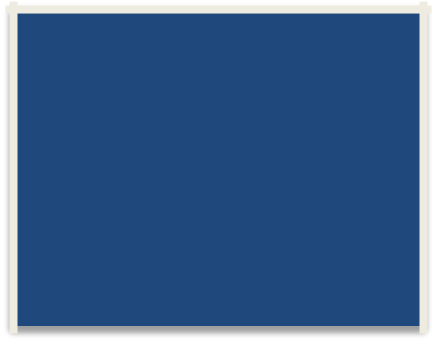 Assistant General ManagerAudit, Safety andInvestigative Services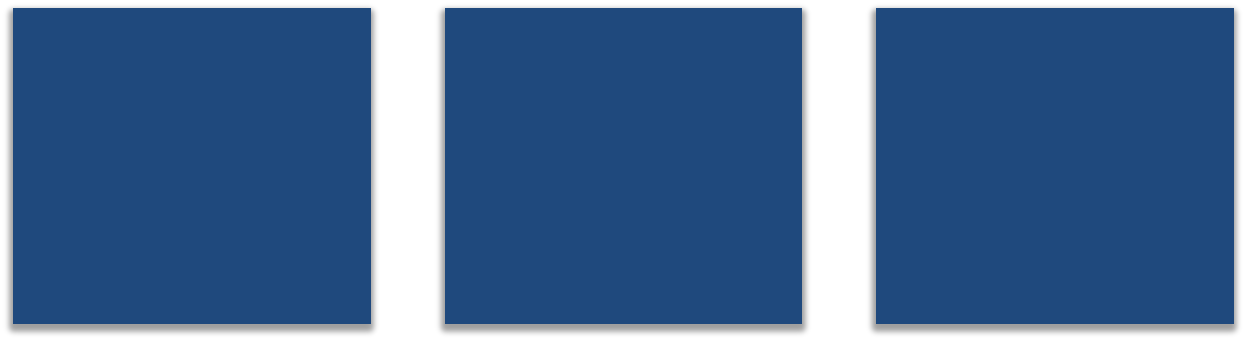 122 | S E P T A	F Y	1 6	O p e r a t i n g	B u d g e t	P r o p o s a l(e) Audit, Safety and Investigative ServicesHEADCOUNT123 | S E P T A	F Y	1 6	O p e r a t i n g	B u d g e t	P r o p o s a l(e) Audit, Safety and Investigative ServicesAudit, Safety and Investigative ServicesAmounts in Thousands (‘000)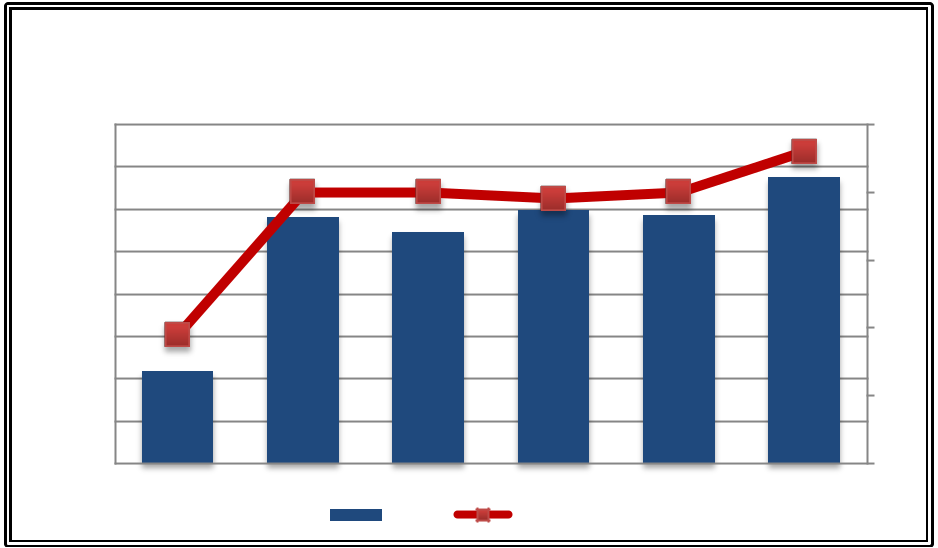 Audit, Safety & Investigative Services DivisionLabor Expense & Gross Heads Trend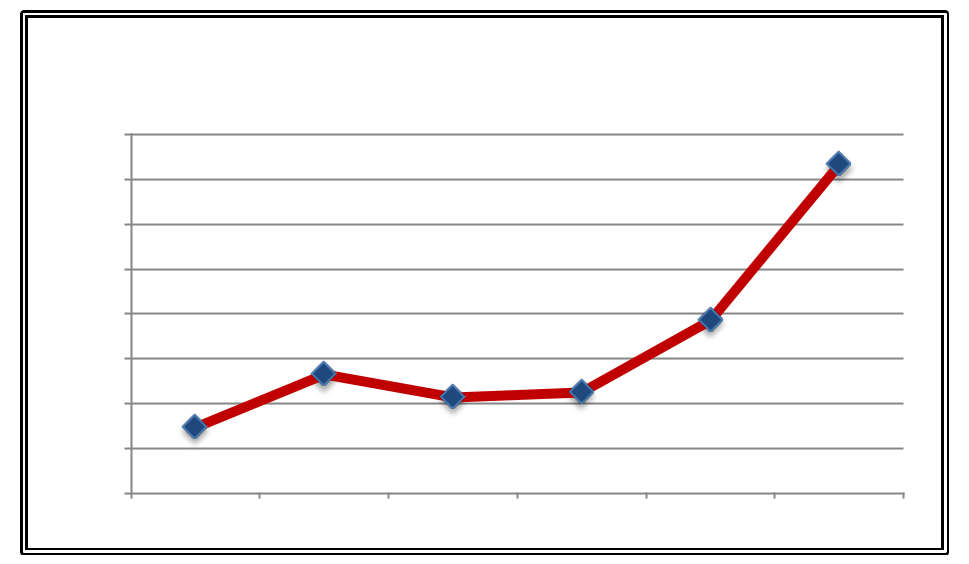 Audit, Safety & Investigative Services DivisionMaterial & Services Trend(e) Audit, Safety and Investigative ServicesPRINCIPAL RESPONSIBILITIESINTERNAL AUDITInternal Audit is an independent, objective internal review and consulting activity designed to add value and improve the organization’s operations. It provides a systematic, disciplined approach to evaluate financial risk/exposure and improve the effectiveness of risk management, internal control and governance processes.Internal Audit conducts financial, compliance and operational audits of departments within the Authority. The department is also responsible for the review of cost proposals and audits of cost reimbursement contracts and change order/claims. Additionally, Internal Audit provides a wide range of internal consulting support to departments upon request. The Department is comprised of Internal Audit, Information Technology and Contract Audit sections.Internal AuditInternal Audit is responsible for reviewing all areas within the Authority by performing formal audits of an entire process or independent reviews of a particular activity or account balance.Information TechnologyA specialized sub-unit of Internal Audit that is responsible for reviewing new and existing computer applications, access security and hardware. Independent data extracts and reporting support are also generated for Internal Audit and other divisions.Contract AuditContract Audit is responsible for auditing or reviewing third-party cost data in accordance with Authority’s policies and federal requirements. The work includes reviews of pre-contract cost proposals and audits of actual costs incurred on cost-plus-fixed-fee contracts. In addition, Contract Audit performs audits or reviews of cost documentation in support of change orders and claims.SYSTEM SAFETYSystem Safety performs a wide range of tasks that are designed to ensure and enhance the safety of our passengers and employees. These tasks include the following:Develop, implement, maintain and update the multi-modal System Safety Program Plan (SSPP).Coordinate all functions related to safety throughout the Authority, including the potential for environmental and workplace health exposures.Routinely perform an enhanced level of safety inspections and audits, in addition to major accident investigations, occupational injury investigations and safety/risk management assessments.Conduct fire drills and evacuation exercises at all Authority locations.Direct the activities of the Joint Health and Safety Committee (JHSC) and oversees the Location Safety Committee (LSC) process. Assists in the coordination of multi-departmental initiatives to promote and internalize safety as the Authority’s top priority.Provide consultation and support in the area of environmental compliance and management of SEPTA’s environmental activities.125 | S E P T A	F Y	1 6	O p e r a t i n g	B u d g e t	P r o p o s a l(e) Audit, Safety and Investigative ServicesOversee Environmental Site Characterization Assessments, Phase I & II Property Acquisition Assessments and Remediation Projects.Oversee the Authority’s Environmental and Sustainability Management System (ESMS). Manage the Property/Casualty Insurance Program and the risk treatment process. Work to obtain the most cost effective insurance coverage by reducing risk exposure and implementing effective risk control techniques at all Authority locations. Coordinate the collection and reporting of all safety statistics throughout the Authority and administers the reporting of those statistics to regulatory agencies.OFFICE OF THE INSPECTOR GENERALThe Office of the Inspector General is responsible for conducting independent investigations relating to fraud, waste, abuse and mismanagement. This is accomplished through continuous monitoring and investigations directed at specific concerns.GOALS AND BUSINESS INITIATIVES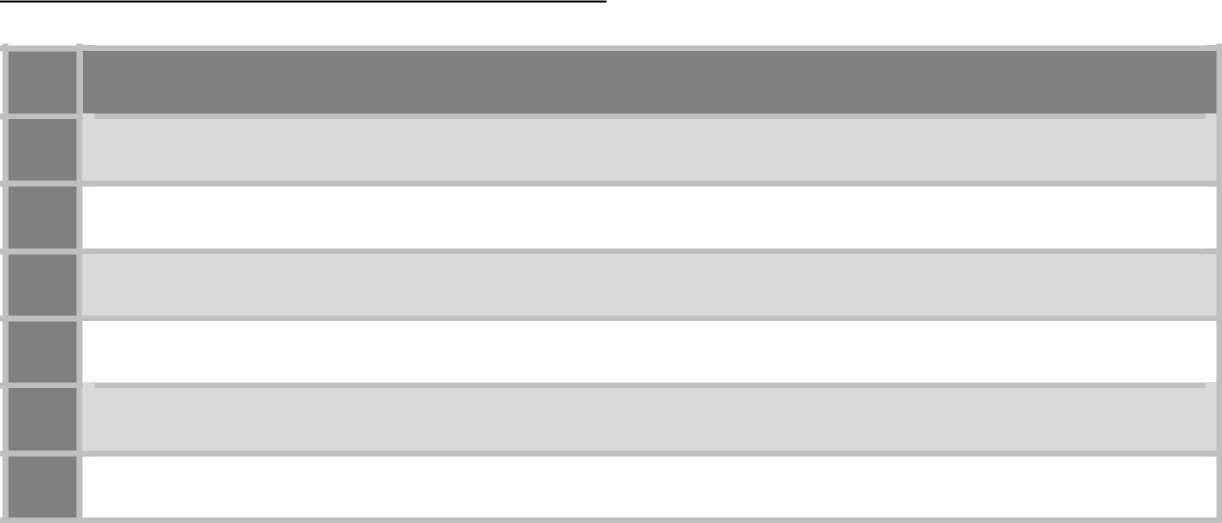 Current GoalsI.	Perform audits/investigations of those areas identified in the risk assessment plan. a. Includes one audit related to a Customer Service ProcessII.	Performs audits/investigations of other areas based on events that occur during the year.III.	Provide timely response to request for support services.IV.	Provide audits of third-party cost reimbursement contracts.V.	Review pre-contract cost proposals, change orders and claims upon request.VI.	Improve organizational sustainability, focused on waste minimization and recycling.126 | S E P T A	F Y	1 6	O p e r a t i n g	B u d g e t	P r o p o s a lSEPTABusiness Services Division127 | S E P T A	F Y	1 6	O p e r a t i n g	B u d g e t	P r o p o s a l(f) Business ServicesOverviewThe Business Services Division includes Information Technology, Procurement and Supply Chain Management, and Disadvantaged Business Enterprise Program. The individual departments are described briefly on this page. More detailed responsibilities, goals, and business initiatives are described later in this section.Information TechnologyResponsible for the leadership, project management, implementation, and support of technology initiatives for SEPTA and external customers. Administer, manage and support the enterprise data center, including mainframe/mid-range systems, operational systems, and the enterprise network server architecture (wired and wireless) for all SEPTA locations. Manage and maintain the disaster recovery and contingency tasks for SEPTA digital assets.Procurement and Supply Chain ManagementResponsible for procurement and contract administration of construction, professional/special/technical services and rolling stock acquisitions. Perform the purchase, lease, sale, and disposal of parts, vehicles, equipment, supplies, repairs, and services utilized to support the Authority’s fleet maintenance operations and infrastructure material planning and control. Oversees automated Materials Management/Purchasing System, electronic material requisitions, electronic procurement system, procurement cards and stockless stationery. Provide coordination and enforcement of SEPTA’s compliance with Federal, State and local funding agency regulations for capital projects, planning studies and other non-operating projects. Participate in the updating of standard form contracts, the procurement manual and related policy instructions. Responsible for storeroom operations, warehousing and distribution, inventory replenishment forecasting and control.Disadvantaged Business Enterprise ProgramAdminister the U.S. Department of Transportation’s Disadvantaged Business Enterprise Program regulations for both Federal and State funded procurements, to ensure a level playing field and equal opportunity for small, minority and women-owned businesses to participate in contract and procurement activities. Provide outreach, technical assistance, training and dissemination of resource information to those firms interested in doing business with SEPTA.128 | S E P T A	F Y	1 6	O p e r a t i n g	B u d g e t	P r o p o s a l(f) Business Services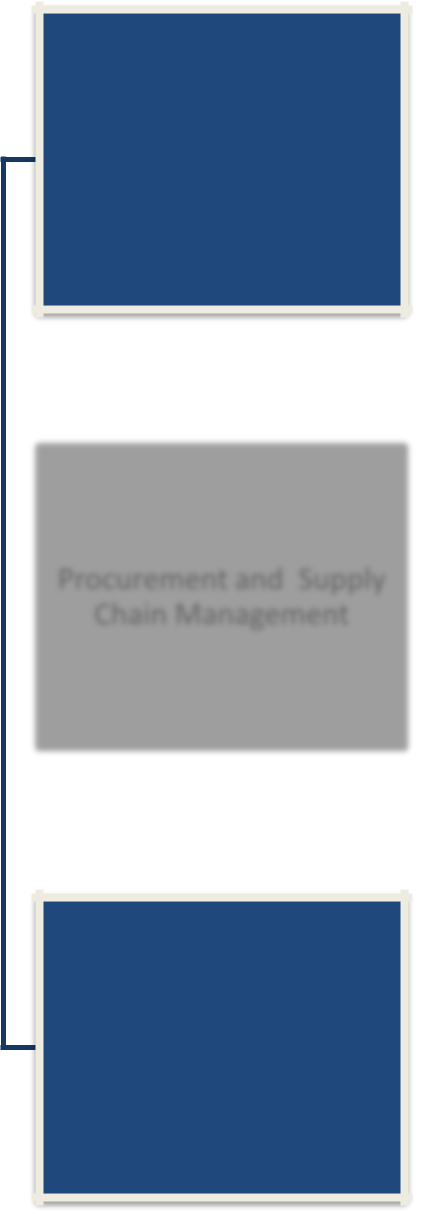 InformationTechnology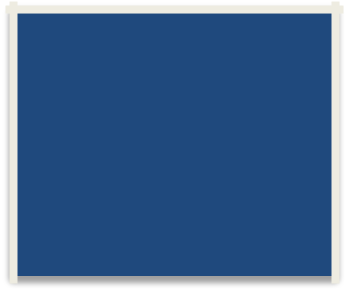 Business ServicesAdministration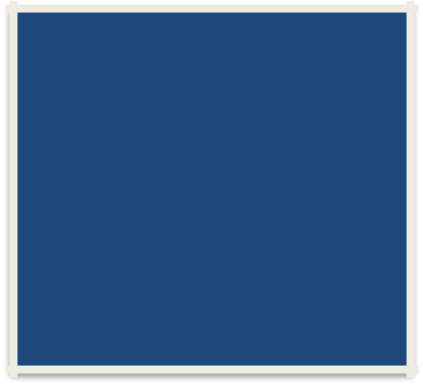 Disadvantaged BusinessEnterprise Program129 | S E P T A	F Y	1 6	O p e r a t i n g	B u d g e t	P r o p o s a l(f) Business ServicesHEADCOUNT130 | S E P T A	F Y	1 6	O p e r a t i n g	B u d g e t	P r o p o s a l(f) Business ServicesBusiness ServicesAmounts in Thousands („000)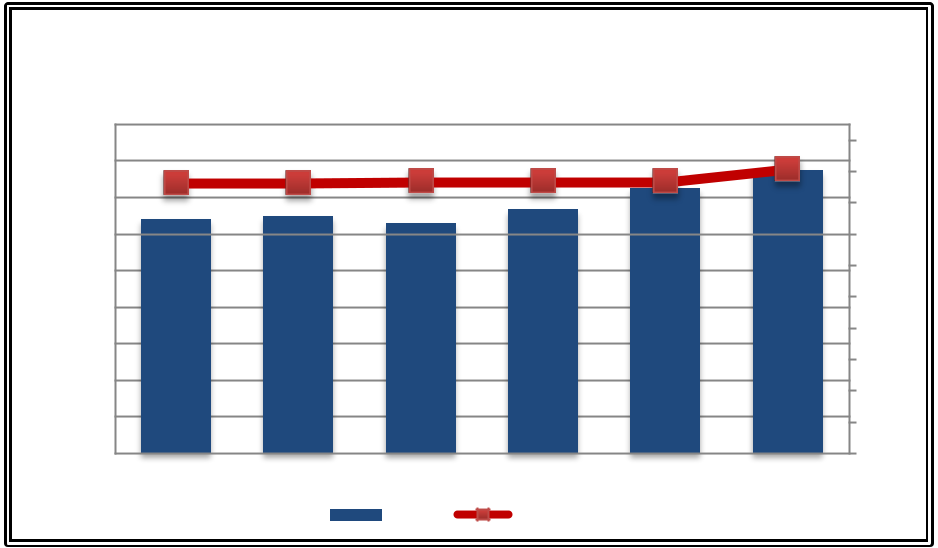 Business Services DivisionLabor Expense & Gross Heads Trend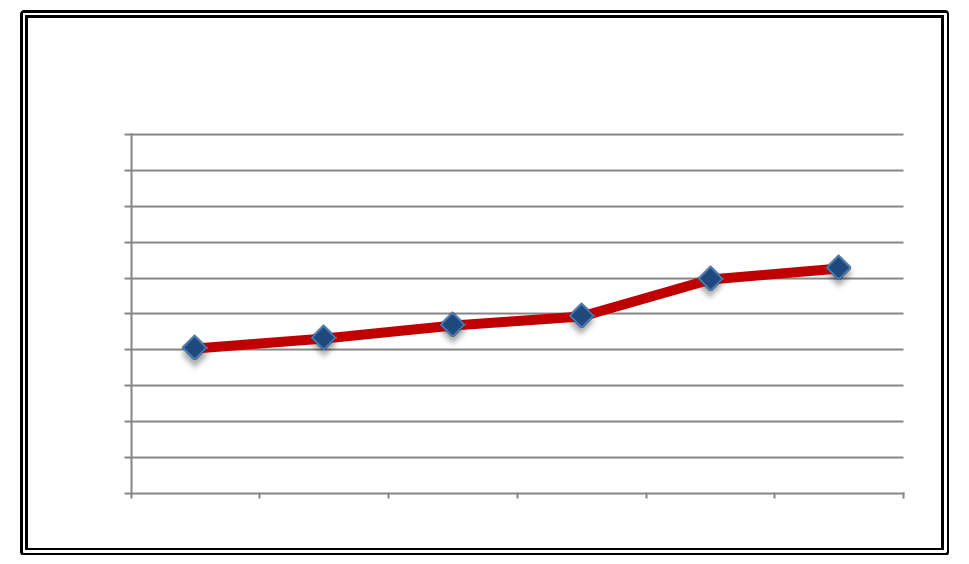 Business Services DivisionMaterial & Services Trend$ In Thousands(f) Business ServicesPRINCIPAL RESPONSIBILITIESINFORMATION TECHNOLOGYEmerging & Specialty TechnologiesProvide the short and long term strategy, direction, management, and implementation of the core enterprise architecture and critical operations systems for the Authority. Manage new technologies and the support of Control Center specialty technology systems, real-time systems and public-facing applications Responsible for the strategic design and development of advanced web applications to service the riding public.Project ServicesSupport the development, integration and implementation of new software systems of business units throughout the Authority and maintain and enhance existing systems Authority-wide. This section responds to application software problems, which have the potential to seriously impact the Authority’s ability to conduct business.Infrastructure ServicesProvide computer operations stability and access security on a 7-day/24-hour basis including problem management, disaster recovery, technical infrastructure management/support and change control. Maintain the technology infrastructure necessary for business critical systems, including: enterprise e-mail services, internet/intranet access, payroll, materials management, general accounting, operations control centers, disaster recovery and business continuity. Support SEPTA’s enterprise data communication systems and the entire microcomputer environment. Set standards for hardware and software used across the networks and install, support, and maintain the data network infrastructure throughout the entire Authority service area.Records ManagementResponsible for developing and implementing records management systems throughout the Authority, including record retention schedules, storage, retrieval, digital archiving, and destruction protocols.PROCUREMENT AND SUPPLY CHAIN MANAGEMENTCompliance and Quality AssuranceProvide coordination and enforcement of SEPTA’s Compliance with Federal, State and local funding agency regulations for approved capital projects, planning studies and other non-operating projects. Participate in updating standard form contracts, the procurement manual and related policy instructions. Provide analytical, budgetary, system administration and enhancements, and contract processing support for the department. Administer Authority-wide programs such as e-procurement, electronic stockless stationary, P-Card and the Material Management/Purchasing system.Contract AdministrationResponsible for proactive contract administration of construction, technical, professional services and vehicle/special service contracts including assembling of bid packages, solicitations, awards, and post-award administration (change orders, disputes and closeout). Responsible for overseeing contractors and owners to ensure both parties meet their contractual obligations.132 | S E P T A	F Y	1 6	O p e r a t i n g	B u d g e t	P r o p o s a l(f) Business ServicesPurchasing and Resource ControlPerform analysis, forecasting, identification of inventory needs to determine adequate stocking levels to effectively purchase/lease non-stock infrastructure, rail and vehicle parts, material, equipment, supplies, and services utilized by the Authority, except for major vehicle procurements. Provide cost savings through value analysis and negotiations, and expedite orders with suppliers. Provide direct field support to Maintenance Directors and shop personnel. Perform requirements planning for vehicle overhaul programs and various maintenance projects.Supply Chain ManagementPerform analysis, forecasting, identification of inventory needs to determine adequate stocking levels to effectively purchase/lease MRO stock infrastructure items. Responsible for storeroom operations, warehousing, distribution, and inventory replenishment. Lead integrated planning meetings with operational areas to ensure short and long term material requirements are understood. Direct receiving, documenting, storing, issuing, tracking and inventorying of all stock material for the Authority’s diversified fleet and infrastructure maintenance. Coordinate and control the Authority-wide inventory reduction program. Responsible for maintenance, enhancement and control of the asset recovery process for the Authority.DISADVANTAGED BUSINESS ENTERPRISE PROGRAM OFFICE (DBEPO)Disadvantage Business Enterprise (DBE) CertificationParticipate as one of five principal DBE certifying agencies within the Commonwealth of Pennsylvania to provide one-stop shopping for firms seeking certification as a Disadvantaged Business Enterprise (DBE) in accordance with 49 CFR Part 26, and represent the Authority as a managing member of the Commonwealth of Pennsylvania’s Unified Certification Program (PA UCP).Small Business Enterprise (SBE) ProgramAdminister the Small Business Enterprise Program to meaningfully involve small business concerns in the Authority’s procurement and contracting activities towards increasing the race-neutral portion of the Authority’s overall DBE goal.DBE ComplianceReview solicitations to ensure the meaningful involvement of DBE firms in the Authority’s procurement and contracting activities; establish goals for applicable projects, evaluate bid/proposal submissions for adherence to DBE requirements, monitor projects for DBE goal achievement and ensure equitable treatment of DBEs performing on contracts.DBE Program OutreachProvide technical assistance, guidance and resources to all small businesses interested in pursuing contracting opportunities; coordinate internal and external outreach events; facilitate workshops and networking events for majority prime contractors, DBEs and SBEs.133 | S E P T A	F Y	1 6	O p e r a t i n g	B u d g e t	P r o p o s a l(f) Business ServicesGOALS AND BUSINESS INITIATIVES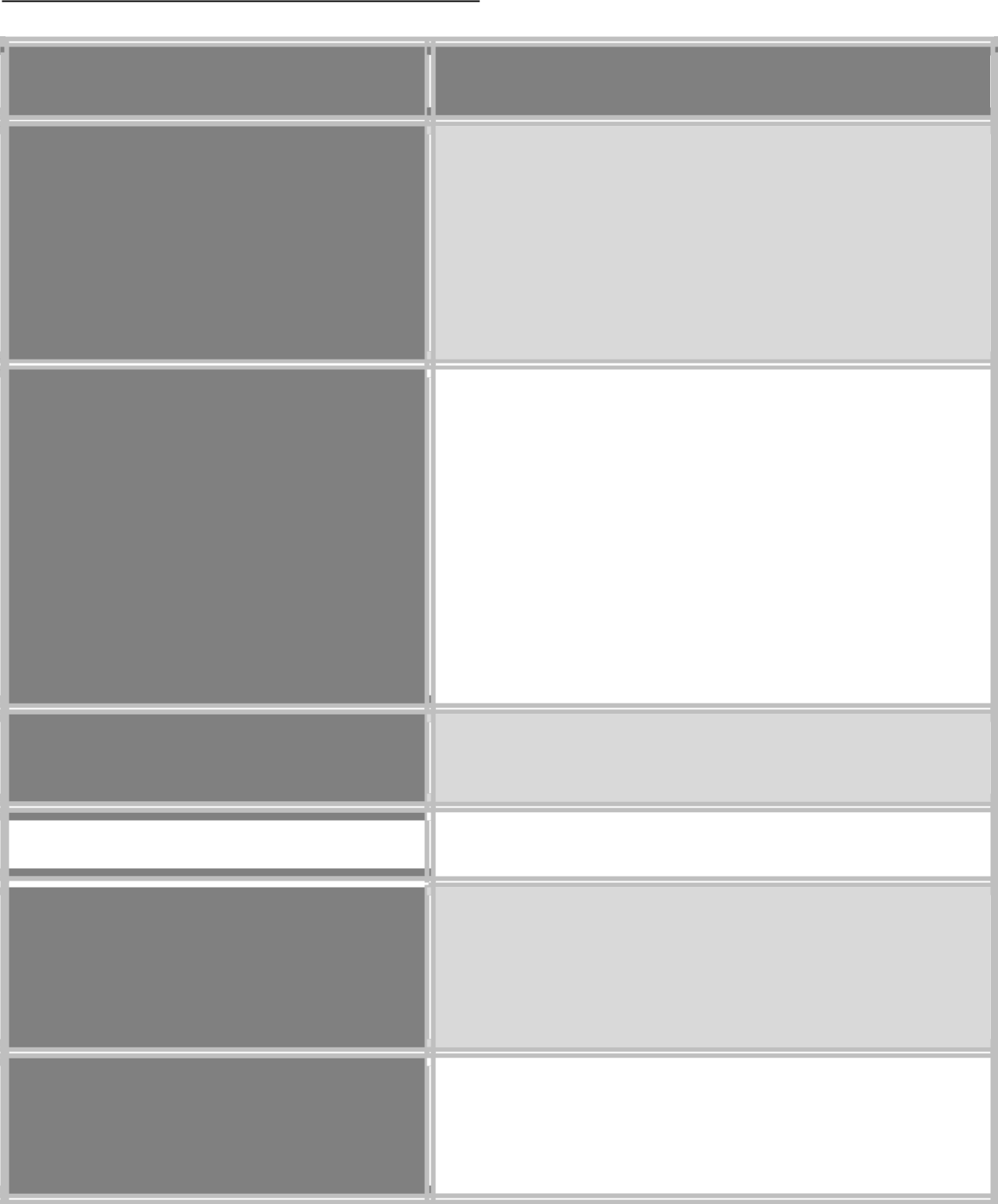 Current GoalsImplement Initiatives to promote maximum safety and security for our infrastructure, systems and personnelEnsure best-in-class service delivery to exceed customer expectationsImprove facilities, structures, and work environmentGain “Green” status by installing energy efficient technologies/solutionsVI.	Support programs promotingridership developmentInitiativesIdentify critical applications and systems and quantify Recovery Time Point Objectives and Recovery Point ObjectivesHarden Network and Computer Infrastructure against cyber-attacks or unauthorized intrusions on all systems connected to the SEPTA and OTN networkImplement Single Sign-On to enhance security and improve the user experienceComplete the Mainframe Integration SuiteImprove functionality of the Interactive Voice Response (IVR) System.Implement redundant strategies for critical systems for operations and customer facing systems.Replace ―Plan My Trip‖ option with ―Trip Planner‖ on SEPTA’s websiteCreate direct access link to the Procurement section of the ―Doing Business with SEPTA‖ portion of the Internet to capture customer questions, concerns, and comments.Minimize Change Orders/Claims on third-party workCoordinate college recruiting initiatives specific to technology expertiseConsolidate hardware within Data Center using server virtualization to decrease power consumption and provide enhanced back up capabilities for critical systemsAchieve inventory reductionEnsure accuracy with SEPTA Mobile Apps, schedule information coming from Service Planning for Google Maps, mobile apps, and website.134 | S E P T A	F Y	1 6	O p e r a t i n g	B u d g e t	P r o p o s a l(f) Business Services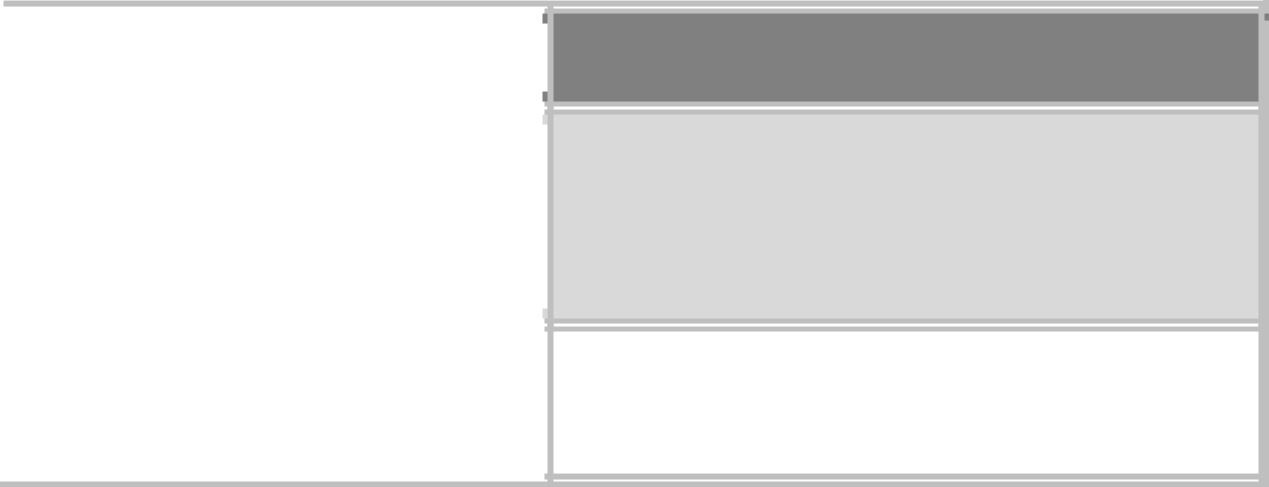 InitiativesComplete the roll out of mobile application for SEPTA Police and roll out of incident recording and reporting using mobile devices.Replace DBE Certification and Monitoring System to expedite the certification process.Award all third-party contracts in accordance with turn-around goals to support ―Business Partnerships‖Support DBE Program Outreach events135 | S E P T A	F Y	1 6	O p e r a t i n g	B u d g e t	P r o p o s a lSEPTACustomer Service and Advocacy Division136 | S E P T A	F Y	1 6	O p e r a t i n g	B u d g e t	P r o p o s a l(g) Customer Service and AdvocacyOverviewThe Customer Service and Advocacy Division is responsible for the development, implementation, and coordination of SEPTA customer service and customer advocacy initiatives. The Division acts as the clearing house for all customer information shared across various channels, for gathering customer intelligence, for advancing the Authority’s ―Customer-Focused‖ agenda and performing consumer research to help the organization ascertain customer priorities, satisfaction levels and overall loyalty.AdministrationCoordinates, manages and directs the financial and administrative activities for the Customer Service and Advocacy Division.AdvocacyThe Advocacy unit is responsible for coordinating Authority-wide customer service initiatives and representing the customers’ point of view with internal stakeholders. It also serves as staff liaison for the SEPTA Citizen Advisory Committee and Youth Advisory Council, and assists the Advisory Committee for Accessible Transportation and the Retiree Concierge Customer Service Program.Consumer & Market ResearchThis section directs Authority-wide qualitative and quantitative market research for the division as well as other internal customers. This includes customer surveys, website surveys and focus groups. The unit stays current with trends in customer service and technology in both the transportation industry and the service industry at large.Customer DevelopmentThis group champions the SEPTA ―Customer Experience‖ through interdivisional initiatives, customer outreach & engagement, assessments for transit eligibility programs, and the use of service quality agents that ride the system to assess performance and attention to all standards related to courtesy, communications, cleanliness and safety. Department staff are also responsible for leading key culture change initiatives that are centered around innovative applications of internal and external service.Customer ServiceThe Customer Service Department manages customer issues and inquiries, for all fixed route services as well as SEPTA’s Shared Ride and ADA customers. This includes travel information, lost and found, complaints, commendations, and suggestions conveyed over the phone, through U.S. mail, via email, by internet chat and through several social media channels. The department maintains satellite offices at 1234 Market Street and at several transportation hubs in the region. Customer Service agents are also deployed to staff special events. The Social Customer Service Team is based in the Customer Service Department.137 | S E P T A	F Y	1 6	O p e r a t i n g	B u d g e t	P r o p o s a l(g) Customer Service and Advocacy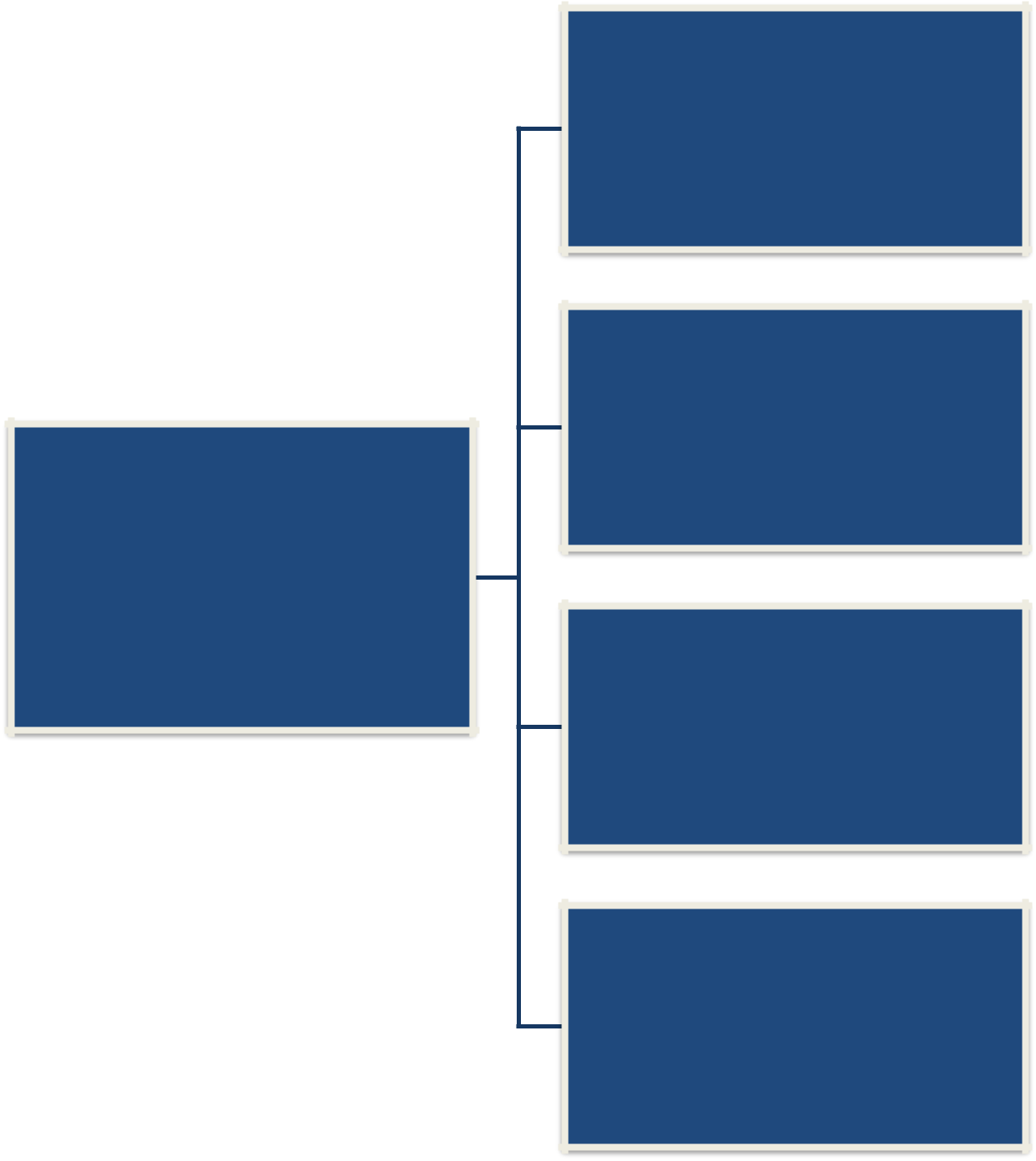 Assistant General ManagerCustomer Service andAdvocacy AdministrationAdvocacyConsumer & Market ResearchCustomer DevelopmentCustomer Service138 | S E P T A	F Y	1 6	O p e r a t i n g	B u d g e t	P r o p o s a l(g) Customer Service and AdvocacyHEADCOUNT139 | S E P T A	F Y	1 6	O p e r a t i n g	B u d g e t	P r o p o s a l(g) Customer Service and AdvocacyCustomer Service and AdvocacyAmounts in Thousands („000)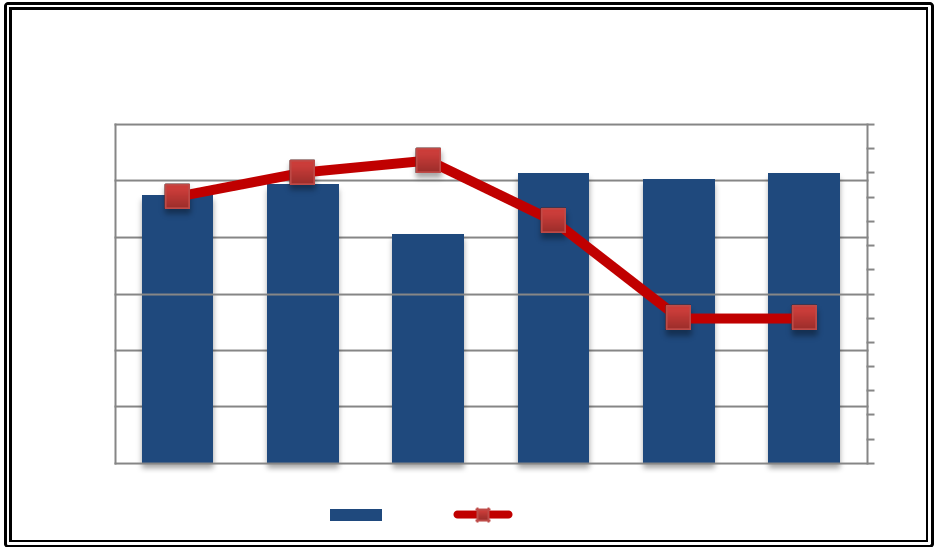 Customer Service & Advocacy DivisionLabor Expense & Gross Heads Trend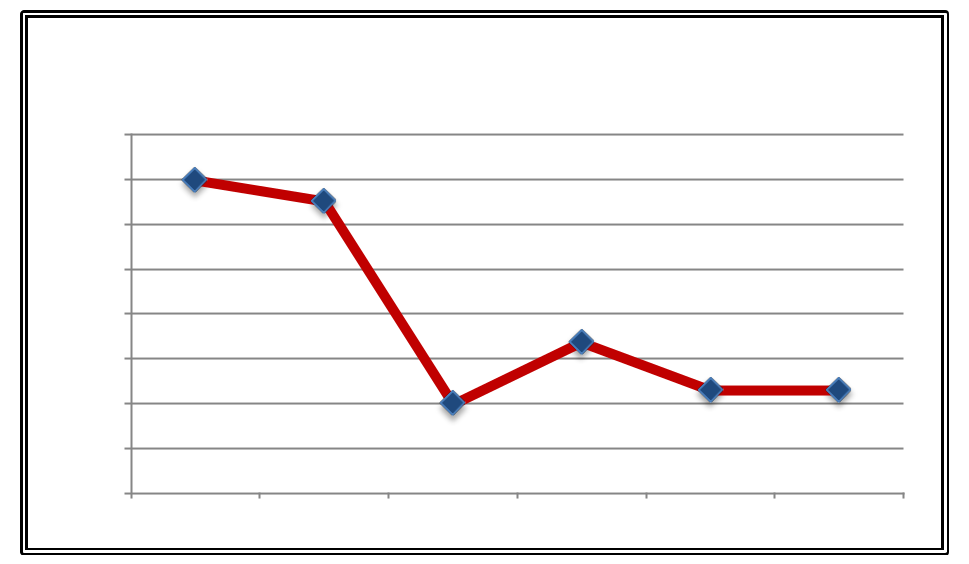 Customer Service & Advocacy DivisionMaterial & Services Trend(g) Customer Service and AdvocacyPRINCIPAL RESPONSIBILITIESADMINISTRATIONCoordinate, manage and direct the financial and administrative activities for the Customer Service and Advocacy Division.ADVOCACYResponsible for presenting the customer’s point of view as it relates to internal programs and initiatives. Also responsible for working with external advocacy groups to support and promote SEPTA and public transit. Manage the Authority’s Visitor and Hospitality Outreach Programs and Retiree Customer Service Corp.CUSTOMER DEVELOPMENTResponsible for directing Authority-wide qualitative and quantitative market research. The department is responsible for managing customer surveys, focus groups, and website surveys. The department also utilizes service quality agents that navigate the system from the passenger’s perspective in order to assess the performance and attention to all standards related to the customer experience. Performs outreach to non-english markets, employs social gaming and supports internal clients with research.CUSTOMER SERVICEResponsible for responding to customer issues and inquiries received via telephone, email, U.S. mail, fax and walk-ins concerning travel information, lost and found, complaints, suggestions and commendations. The department also manages the Senior Citizen Free Fare Program and the Reduced Fare Program for Persons with Disabilities.141 | S E P T A	F Y	1 6	O p e r a t i n g	B u d g e t	P r o p o s a l(g) Customer Service and AdvocacyGOALS AND BUSINESS INITIATIVES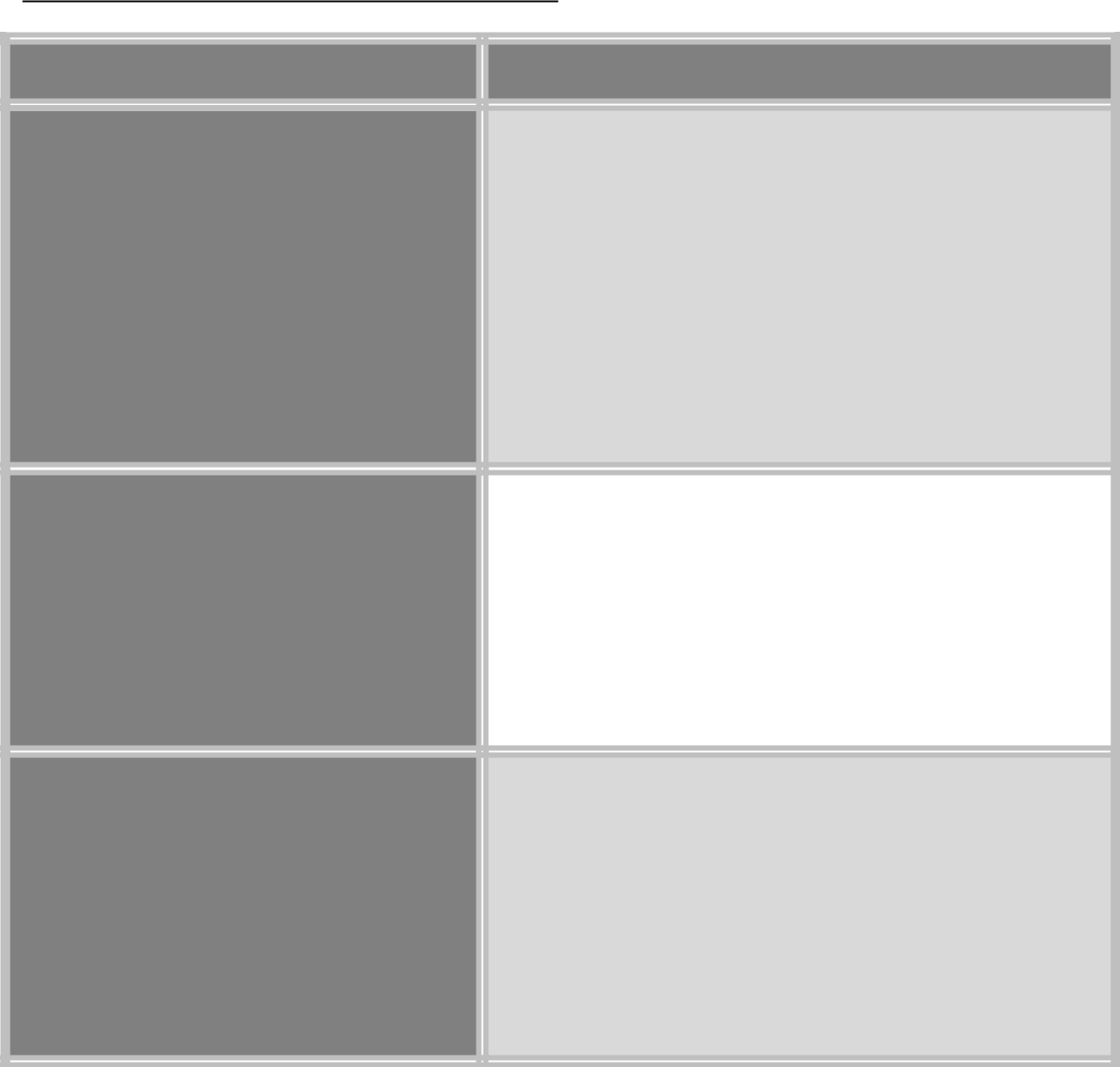 Current GoalsNourish and advance a wide array of Customer-Focused initiatives throughout the AuthorityDevelop Customer-Focused workforceEmploy technological advancements to improve Customer ServiceInitiativesProvide updates on the status of the Customer Service Program to the General Manager, the GM Team and Board members.Work with other divisions to ensure that customer service remains vital and relevant by closing out completed initiatives and introducing new ones.Closely coordinate customer service programs with other key initiatives, such as strategic planning and the capital program.Ensure customer-related design features in services and facilities are fully considered through formal Customer Service Division interaction.Provide leadership to internal culture change initiatives, such as ―BASCSC‖, that emphasizescustomer-focused decision making and innovation.Advocate and support creation of customer-focused organizational and personal goals.Recognize SEPTA team members that have made a significant contribution to customer satisfaction and/or loyalty.Continue efforts to expand SEPTA’s reputation as the industry leader in the provision of social customer service.Provide enhanced ―Real Time‖ tools to customer service staff to provide for accurate and timely dissemination of information.Move  from  ―Customer  Service‖  to  ―CustomerIntelligence & Analytics by adopting new business models that meet customer expectations for immediate information, and also provide decision makers with valuable information.142 | S E P T A	F Y	1 6	O p e r a t i n g	B u d g e t	P r o p o s a lSEPTAFinance and Planning Division143 | S E P T A	F Y	1 6	O p e r a t i n g	B u d g e t	P r o p o s a l(h) Finance and PlanningOverviewCapital Budgeting and ProgrammingDevelop SEPTA’s annual Capital Budget and the twelve-year Capital Program. Develop and maintain corresponding programming of transit capital projects for the regional Transportation Improvement Program.Grants and Funding RequestsPrepare, maintain, execute and monitor federal, state and local funding requests from inception to grant close out.Program Specific Management and OversightResponsible for oversight of the safety and security grant programs. Provide oversight and prepare analyses of the Vehicle Overhaul and Infrastructure Safety Renewal Programs.Finance AdministrationCoordinate, manage and direct the day-to-day activities of the Finance and Planning Division.Financial ServicesManage the Authority’s finances including billings and cash management, accounts payable, accounts receivable and fixed assets, revenue accounting and operating grants.Financing and Pension ManagementEnsure access to capital markets, manage debt portfolio, implement new financing agreements and coordinate management of pension assets.General AccountingManage the Authority's financial reporting and accounting activities.Operating BudgetManage the Authority's operating budget process and monitor financial performance throughout the year through forecasting and financial analysis. Prepare Operating Budget Proposal and Final Operating Budget Book on an annual basis.Recipient of the Government Finance Officers Association (GFOA) Distinguished Budget Presentation Award for the past ten fiscal years’ budgets.PayrollProcess Authority payroll in a timely and accurate manner. Ensure that payroll-related contractual entitlements are properly reflected in accounting records and paid to individual employees.Revenue, Ridership, Advertising and SalesDevelop revenue and ridership budgets. Administer all aspects of discounted fare media from the warehouse to the end user, including acquisition, receipt, distribution and reconciliation. Manage the on-line aspect of the sales network to include fare media and merchandise availability throughout the continental United States. Create and manage long and short term agreements to maximize advertising revenues.144 | S E P T A	F Y	1 6	O p e r a t i n g	B u d g e t	P r o p o s a l(h) Finance and PlanningService PlanningPlan and schedule service for City, Suburban and Railroad operations. Prepare the Annual Service Plan and Service Standards which includes all major budget-related route and service proposals and the annual economic review of all SEPTA routes.Strategic Planning and AnalysisDirect, develop and implement SEPTA’s Strategic Business and Long Range Planning activities. Manage the Authority’s Sustainability Agenda supporting an environmental, social and economic focus. Lead all long range rail restoration planning efforts, station transportation oriented development efforts and coordinate with the Metropolitan Planning Organization and city and county planning agencies within the region. Conduct selected analysis of business and best practices, re-engineer and re-design functional activities in context of improving service delivery and enhancing customer experiences.145 | S E P T A	F Y	1 6	O p e r a t i n g	B u d g e t	P r o p o s a l(h) Finance and Planning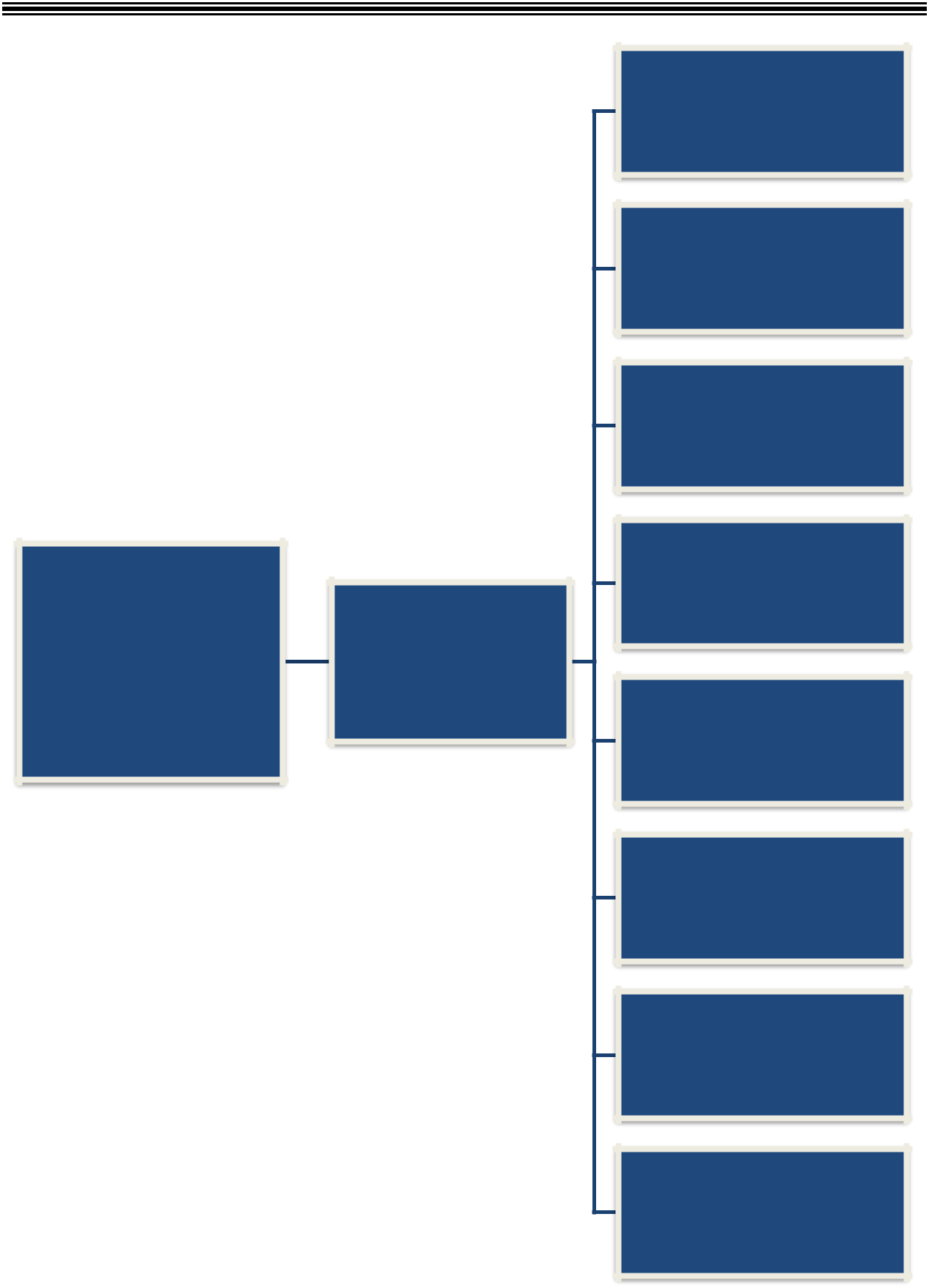 Capital Budget andGrant DevelopmentFinancial ServicesGeneral AccountingOperating BudgetTreasurer	AdministrationPayrollRevenue, Ridership,Advertising and SalesService PlanningStrategic Planning andAnalysis146 | S E P T A	F Y	1 6	O p e r a t i n g	B u d g e t	P r o p o s a l(h) Finance and PlanningHEADCOUNT147 | S E P T A	F Y	1 6	O p e r a t i n g	B u d g e t	P r o p o s a l(h) Finance and PlanningFinance and PlanningAmounts in Thousands („000)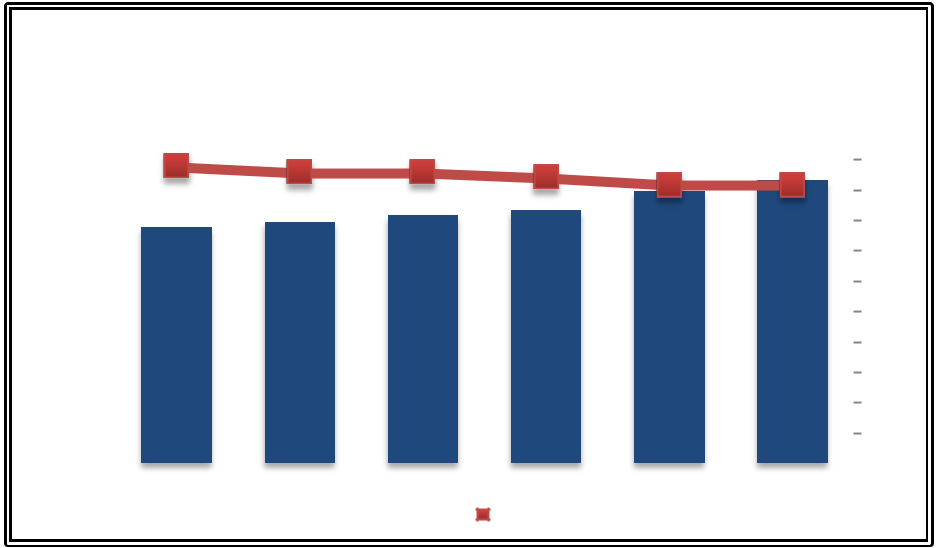 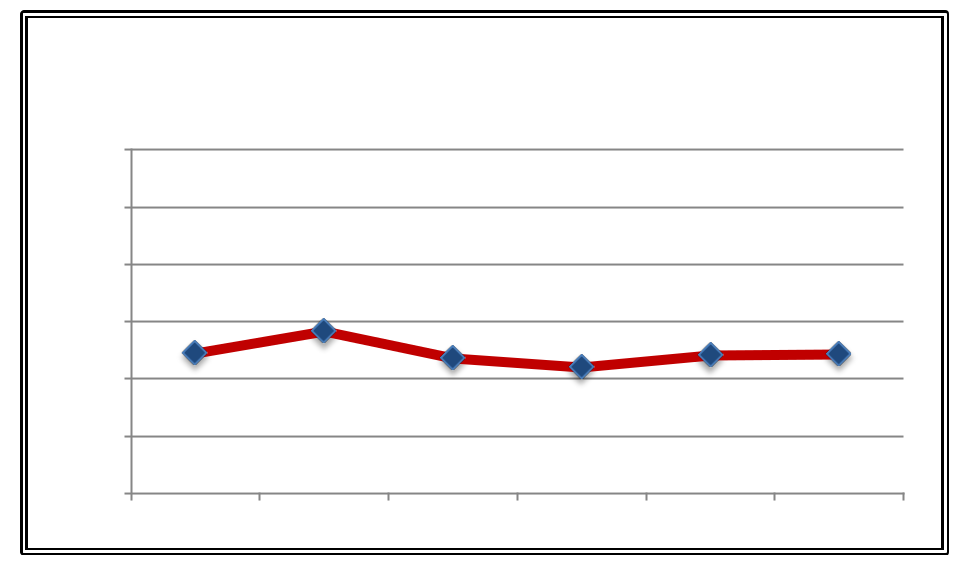 Finance and Planning DivisionMaterial & Services Trend$ In Thousands(h) Finance and PlanningPRINCIPAL RESPONSIBILITIESCAPITAL BUDGET and GRANT DEVELOPMENTDevelop annual Capital Budget and the twelve-year Capital Program. Prepare, maintain, execute and monitor federal, state and local grants from inception to grant close out. Develop transit capital projects for the regional Transportation Improvement Program. Provide oversight and prepare analyses of the Vehicle Overhaul Program, Infrastructure Safety Renewal Program, New Freedom Programs, and Transit Security Grant Programs; Also responsible for other special grant programs.FINANCE ADMINISTRATIONCoordinate, manage, and direct the activities of the Finance and Planning Division. Oversee the development and implementation of the operating and capital budgets, strategic business plans and sustainability plan. Manage financial reporting and develop revenue strategies and fare policies. Coordinate all long range planning and service planning initiatives. Ensure that the Authority’s resources are used effectively to maximize capital investments and to maintain access to the capital markets on reasonable terms and conditions.FINANCIAL SERVICESAccounts Payable, Billings and Cash ManagementProcess vendor payments; ensure items processed are correctly recorded; generate billings, capture and report capital project costs. Manage the Authority's cash resources to maximize investment income with an acceptable level of risk.Financing and PensionsManage the Authority’s debt portfolio to ensure compliance with covenants of indentures and loan agreements and timely payment of debt service. Analyze potential financing transactions and manage the negotiation and implementation of transactions utilizing public municipal debt markets or private placements and loan agreements. Negotiate pension investment management contracts, manage relationships with pension managers, and act as liaison among pension committee, consultants and pension managers. Provide oversight of investment options and manager/fund performance of 457B Plan assets.Revenue Accounting, Operating Grants, Accounts Receivable and Fixed AssetsMaintain accounting controls over operating revenues, operating subsidy grants, operating receivables and fixed assets. Prepare applications and billings for operating and senior citizen subsidies and accounts for capitalization and disposition of grant and non-grant property and related depreciation and contributed capital.GENERAL ACCOUNTINGManage the Authority’s financial reporting and accounting activities. Produce timely and accurate financial reports and properly maintain the accounting system and related internal control structure which includes managing the monthly and annual financial general ledger close process. Prepare and issue monthly financial and statistical reports to the SEPTA Board and senior management. Prepare required quarterly and audited financial reports that are issued to various financial institutions and government agencies that provide debt financing or subsidies to the Authority.149 | S E P T A	F Y	1 6	O p e r a t i n g	B u d g e t	P r o p o s a l(h) Finance and PlanningOPERATING BUDGETOperating BudgetDevelop a budget plan based upon an evaluation of each department's operating needs in relation to the Authority's overall resources. Review and modify the consolidated results of all proposals to ensure that projected expenditures are balanced with projected revenues and subsidies. Develop annual Operating Budget and multi-year financial forecast. Evaluate proposed financial commitments and personnel requests on an ongoing basis to ensure sufficient funding and adherence to budget. Oversee SEPTA's utility accounts, and review and approve utility bills. Conduct analysis to track and forecast financial performance.Reports & SystemsMaintain the Management Planning and Control (MPC) software used to produce the annual operating budget at the expense object level and integrate with the mainframe environment. Support and train the departmental users of the budgeting system. Coordinate with Information Technology to produce, maintain and distribute monthly and annual internal financial reports.Specialized Support AssignmentsProvide financial analysis and forecasting for substantive financial issues impacting the Authority including labor negotiations, power and fuel contracts, income generating contracts, etc. Provide financial analysis for internal discussions and Board briefings.PAYROLLProcess Authority payroll in a timely and accurate manner. Ensure that payroll-related contractual entitlements are properly reflected in accounting records and paid to individual employees.150 | S E P T A	F Y	1 6	O p e r a t i n g	B u d g e t	P r o p o s a l(h) Finance and PlanningREVENUE, RIDERSHIP, ADVERTISING AND SALESForm a centralized leadership capacity to coordinate multifaceted operations including revenue generation via fare media, parking lots, and non-transportation related advertising income. Monitors and officially reports ridership levels and affiliated revenues. Coordinate Finance Division’s participation in the advancement of the Authority’s New Payment Technology Program.Revenue and Ridership ManagementDevelop and report monthly ridership and revenue levels. Manage all ridership and revenue data and issue reports as market conditions demand. Issue all required revenue and ridership reports to governmental and ancillary agencies. Manage third party contractors for SEPTA parking garages. Develop and support all Passenger Revenue pricing and tariffs.SalesAdministers and conducts the sale of all prepaid fare instruments, within the SEPTA service area. Manage the daily operation of five full service sales centers, the Transit Store and the Shop.SEPTA web portal. Manages and coordinates sales to over 1,000 external sales venues such as corporate entities, school districts, and retailors. Validates and issues refunds and adjustments for lost rides and fare instruments.AdvertisingResponsible for administration of Transit and Railroad Advertising which includes station naming, bus and rail wraps, station and interior train digital screens, and static posters. Responsible for administration of outdoor advertising which includes an extensive static and digital billboard network. SEPTA’s advertising contracts generate non-fare box revenue for the Authority.SERVICE PLANNINGPlan and schedule service for City, Suburban and Railroad operations. Monitor and analyze route performance in accordance with applicable service standards to develop proposals for service improvements. Work with public and private partners to develop new services. Prepare the Annual Service Plan which includes the service proposals and annual economic review of all SEPTA routes. Serve as liaison with City and County Planning Agencies and Transportation Management Associations regarding service planning issues. Coordinate SEPTA’s tariff and public hearing process for all route changes. Manage SEPTA central transit stop data base and Automatic Passenger Count (APC) data and reporting. Provide authority-wide Geographical Information Systems (GIS) support. Support Capital Budget planning on transit and railroad service issues.151 | S E P T A	F Y	1 6	O p e r a t i n g	B u d g e t	P r o p o s a l(h) Finance and PlanningSTRATEGIC PLANNING AND ANALYSISStrategic Business PlanningDesign, develop, manage and execute Strategic Business Planning activities of the Authority. Develop and monitor key performance indicators relating to the corporate strategy and oversee divisional tactical plan initiatives. Research and recommend best practices relating to organizational initiatives supporting the Authority’s strategic objectives and serve as consultant for divisional implementation.Sustainable Planning, Policy & Community DevelopmentDevelop and manage SEPTA’s Sustainability Plan and coordinate sustainability efforts relating to the Strategic Business Plan Agenda. Implement environmental, social and economic initiatives that advance SEPTA’s triple bottom line commitment to sustainability. Prepare financial analysis and provide support to develop sustainability projects with funding plans and prepare grant applications. SEPTA’s Sustainability Plan and supporting materials can be found at www.septa.org/sustain.Capital & Long Range PlanningInitiate studies and develop plans for expanding and improving the existing transit network to serve new markets and increase ridership. Manage key relationships and partnerships with the Metropolitan Planning Organization, city and county planning agencies, municipal organizations, Transportation Management Associations and other transit stakeholders throughout the service region to implement capital and long range planning projects. Coordinate with local governments, community organizations, and developers to encourage transit supportive development patterns and land uses. Conduct studies to assess the impacts of national, state and local demographic, economic, travel and development trends and forecasts for SEPTA’s current and future markets, services and capital projects.Operational AnalysisConduct studies and analyze transformational investment plans to identify business opportunities to reduce costs, improve the customer experience and advance the sustainability of SEPTA as an organization. A primary emphasis is placed on leveraging vehicle and energy procurements to unlock efficiencies from fleet modernization.152 | S E P T A	F Y	1 6	O p e r a t i n g	B u d g e t	P r o p o s a l(h) Finance and PlanningGOALS AND BUSINESS INITIATIVES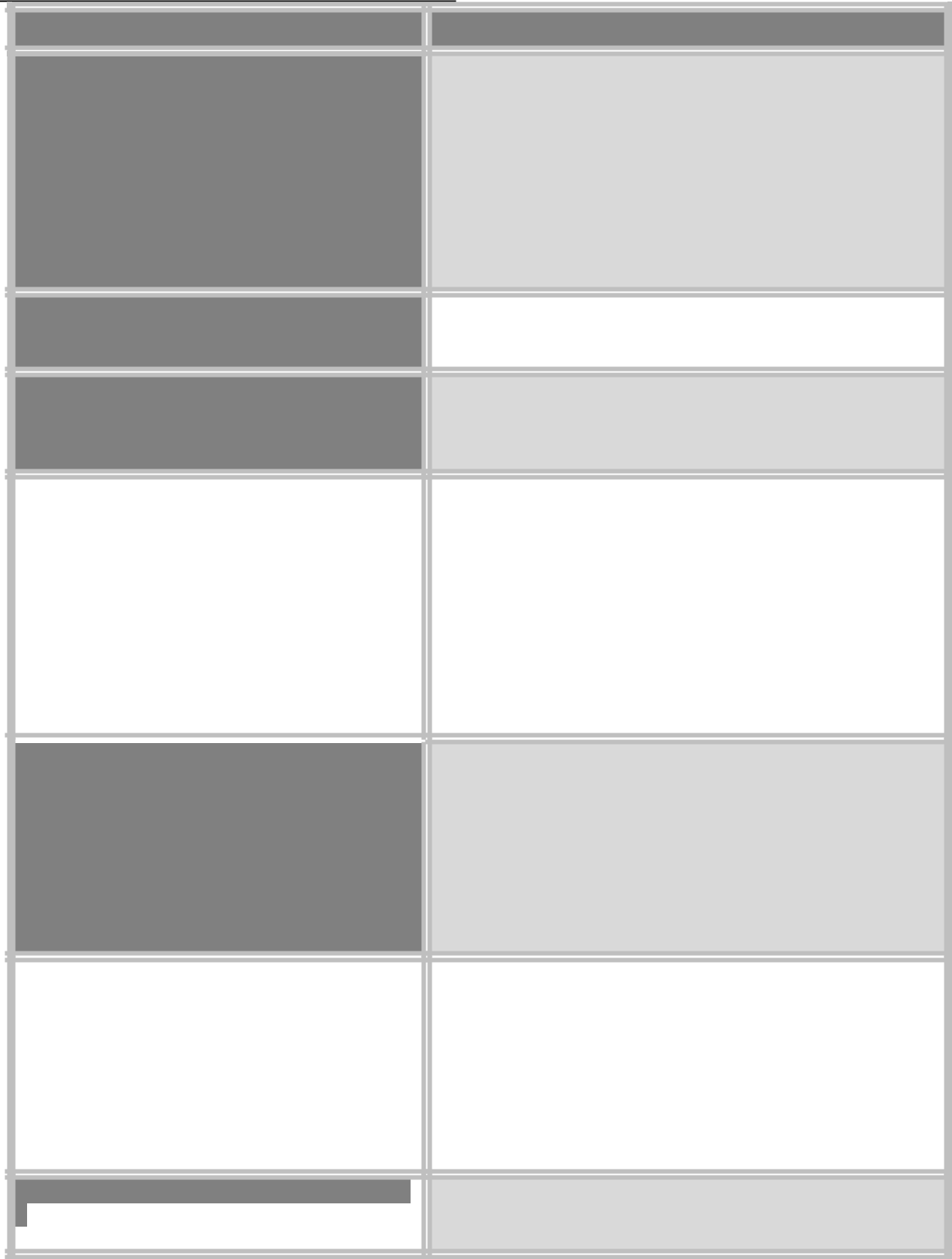 Current GoalsImprove internal and external customer responsivenessStrategically allocate resources and streamline processes to ensure cost effective serviceExpand and strengthen theAuthority‟s stakeholder networkStrengthen accountability, transparency and visibilityInitiativesParticipate in SEPTA’s Customer Service programs.Ensure employee attendance at Customer Service training sessions.Improve access to information through new technologies.Proactively evaluate schedule and route changes to improve service reliability.Respond quickly and effectively to customer inquiries.Decrease paper usage.Continue to evaluate alternative funding opportunities.Develop partnerships with community groups, business associations, transportation agencies and other stakeholders to evaluate opportunities to serve new markets.Support and promote SEPTA’s SustainabilityProgram (www.septa.org/sustain).Support Capital development and State of Good Repair projects now possible with the passage of Act 89 in November 2013.Support transit-oriented development and other neighborhood sustainability projects.Together with SEPTA’s Office of the General Counsel, work to optimize the impact of deregulation in the natural gas and market generation electricity industries.Implement the FY 2015-2019 Five-Year Strategic Business Plan.Publish a greater volume of ridership and revenue information on SEPTA intranet.Coordinate internally to ensure compliance with new reporting standards.Proactively develop communications strategies and public relations campaigns around strategic initiatives.Support efforts to achieve targets set forth in the Five-Year Strategic Business Plan.Incorporate other targeted planning efforts as an integrated component of the Strategic Business Plan.Develop capacity for long-range planning and alternatives analysis.Oversee Norristown High Speed Extension Study planning efforts.Cross-train employees among departments to break down decision-making silos.Conduct comprehensive succession planning.153 | S E P T A	F Y	1 6	O p e r a t i n g	B u d g e t	P r o p o s a lSEPTAHuman Resources Division154 | S E P T A	F Y	1 6	O p e r a t i n g	B u d g e t	P r o p o s a l(i) Human ResourcesOverviewHuman Resources AdministrationDirect the Authority's initiatives toward adding value and being responsive to the demands of a dynamic business environment. The principal areas of focus are: employee programs, quality internal customer service, organization effectiveness, training, compliance with policies and procedures and the development and implementation of initiatives based on the Strategic Business Plan, which promote our vision, mission and goals.Employee ServicesAdminister the employee benefits programs, including medical, dental, prescription, life insurance, long term disability, supplemental insurance, COBRA, pension, deferred compensation, supplemental voluntary and flexible benefits, and Medical Department services including employee assistance program, absence management, wellness, drug testing, salary compensation, and Human Resources Information System (HRIS).Recruitment and Talent ManagementDirect the recruitment, hiring, testing, transferring and retention of a diverse workforce including unionized and management employees.Equal Employment Opportunity/Affirmative Action/Employee RelationsImplement and promote the Authority’s EEO/AA Program to address the needs of an increasingly diverse workplace. Ensure compliance with applicable policies, employment laws and regulations to prevent discrimination and harassment. Investigates complaints filed internally and externally. Handle a wide variety of employee relations and monitors the Authority’s Performance Improvement Plan.Operations Training and Management DevelopmentProvide training and development programs to reinforce high performance. Teach new skills and retrains employees as required to ensure a comprehensive understanding of regulations, procedures, policies and skills to provide quality customer service in a safe environment. Prepare a customer-focused, multigenerational workforce to assume critical roles and responsibilities in the organization.155 | S E P T A	F Y	1 6	O p e r a t i n g	B u d g e t	P r o p o s a l(i) Human Resources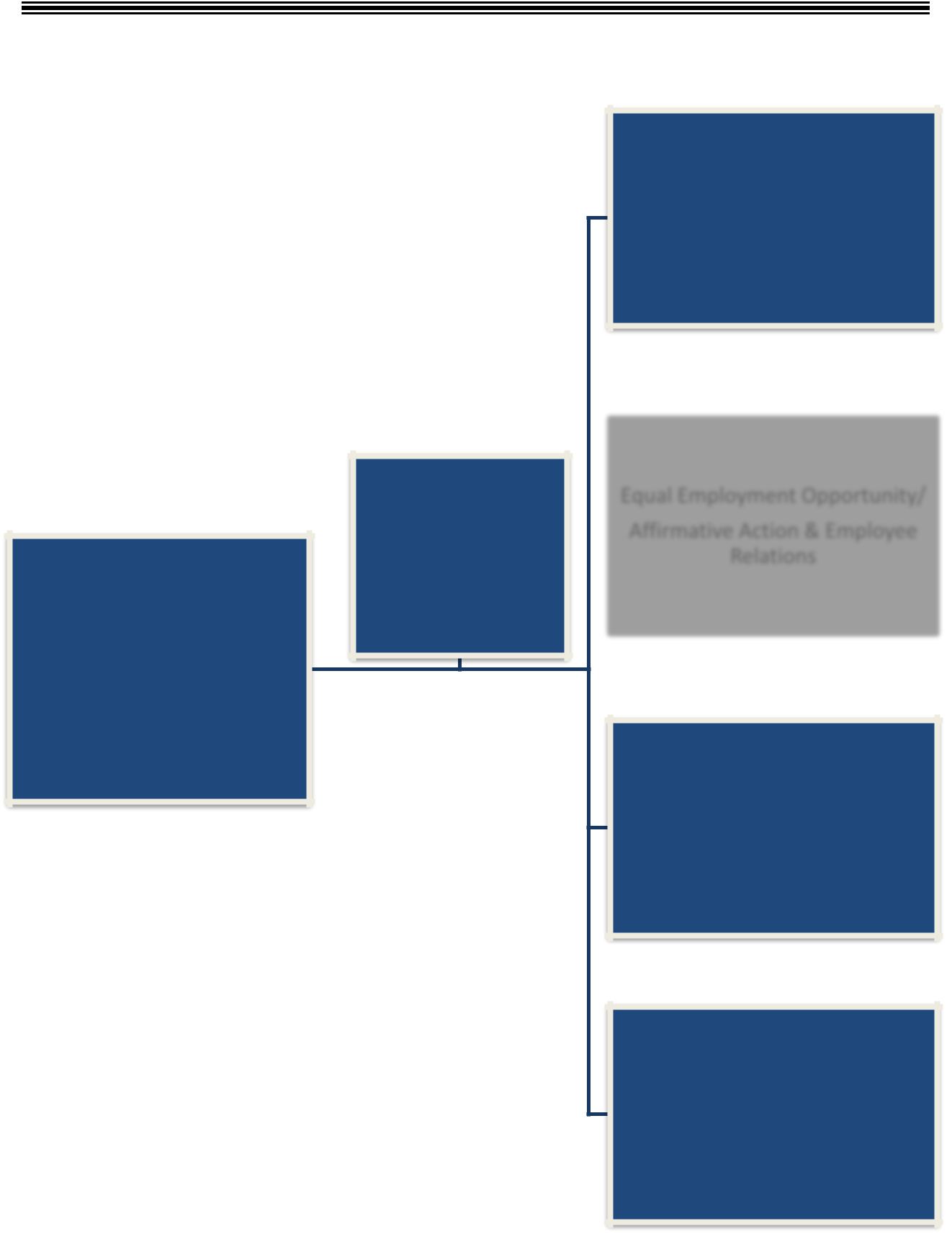 Employment ServicesAssistant General ManagerHuman ResourcesOperations Training &Management DevelopmentRecruitment &Talent Management156 | S E P T A	F Y	1 6	O p e r a t i n g	B u d g e t	P r o p o s a l(i) Human ResourcesHEADCOUNT157 | S E P T A	F Y	1 6	O p e r a t i n g	B u d g e t	P r o p o s a l(i) Human ResourcesHuman ResourcesAmounts in Thousands („000)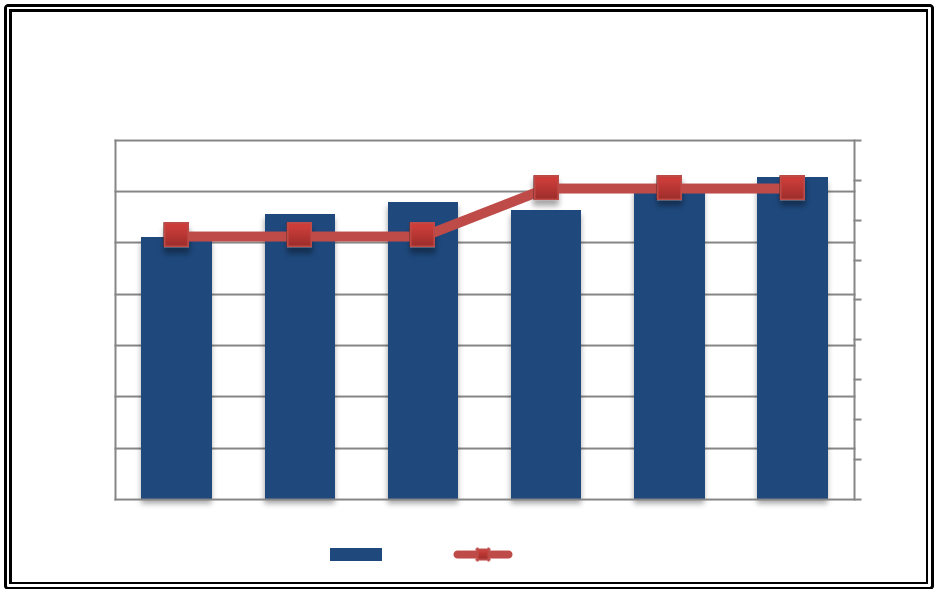 Human Resources DivisionLabor Expense & Gross Heads Trend$ In Thousands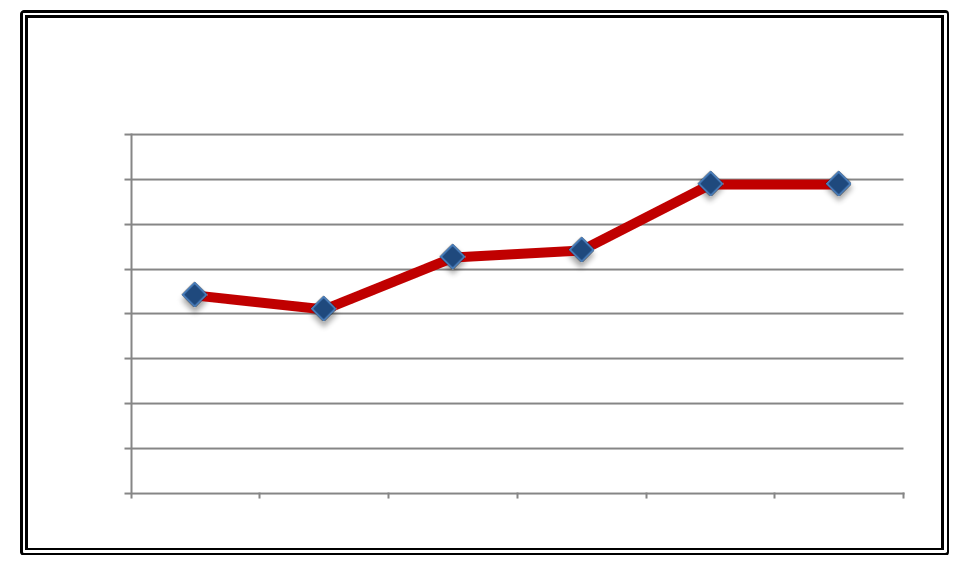 Human Resources DivisionMaterial & Services Trend(i) Human ResourcesPRINCIPAL RESPONSIBILITIESHUMAN RESOURCES TEAMThe Authority’s dynamic business environment requires that Human Resources be responsive by developing and implementing employee initiatives that support the business strategy.EMPLOYEE SERVICESMedicalConduct drug and alcohol testing in accordance with Authority policy and U.S. Department of Transportation regulations. Responsible for conducting medical examinations for fitness for duty, new hire physicals, medical surveillance programs (i.e. PCBs, asbestos), hearing conservation, etc. as required by the Authority. Administer the Employee Assistance Program for all employees and their dependents. Manage the Wellness Program.BenefitsDesign, negotiate and administer the benefits program, including medical, dental, prescription, life insurance, long term disability, supplemental insurance, COBRA, pension, deferred compensation (457B Plan), supplemental voluntary benefits and flexible benefits programs for 30,000 individuals, including employees, retirees and families. Conducts benefit orientations and information sessions concerning all employee benefits programs.Compensation/Human Resources Information SystemsDevelop, communicate and administer the compensation program for supervisory, administrative and management employees. Update information, monitor and train employees on the use of the Human Resource Information System (HRIS). Maintain files for all 9,400 employees and evaluate salaried positions, utilizing the Hay Evaluation System.Project Management And Organization EffectivenessDevelop initiatives throughout the Authority to improve quality, service and efficiency. These projects are designed to effectuate positive change in a corporate culture through best practices, strategies and new work processes. Develop, maintain and communicate policies and updates to all employees.EQUAL EMPLOYMENT OPPORTUNITY/AFFIRMATIVE ACTION/TITLE VI AND EMPLOYEE RELATIONS (EEO/AA&ER)Implement and promote the Authority’s EEO/AA Program to address the needs of an increasingly diverse workplace. Respond to complaints of discrimination/harassment filed internally and externally. Ensure compliance with SEPTA’s EEO/AA Policies and the Federal Transit Administration’s (FTA) regulations. Handle a wide variety of employee relations issues.RECRUITMENT AND TALENT MANAGEMENTDirect and manage recruitment, hiring, testing and transferring of qualified and competent workforce ensuring equal opportunities by applying controls and compliance to applicable laws throughout the recruitment and hiring process. Continue to assure communication, documentation and a fair selection process in filling Authority vacancies.159 | S E P T A	F Y	1 6	O p e r a t i n g	B u d g e t	P r o p o s a l(i) Human ResourcesTRAININGProvide training programs to improve employee performance, teach new skills or retrain employees as required to ensure that the work force has a comprehensive understanding of regulations, procedures, policies and skills to perform their assigned duties. Responsible for the highest quality training and follow-up recertification programs for transportation, maintenance and management employees.GOALS AND BUSINESS INITIATIVES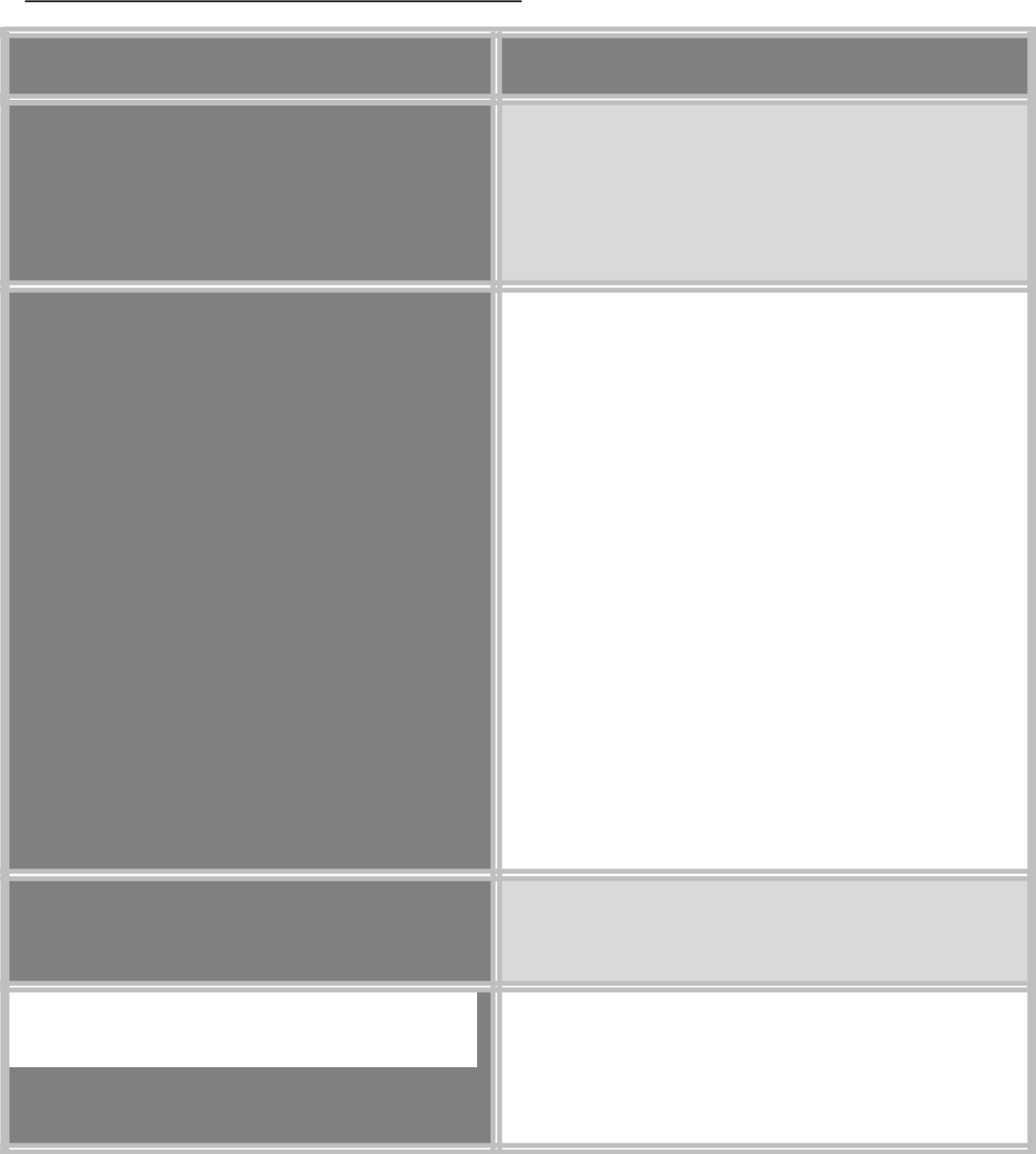 Current GoalsImplement a Succession Planning ProcessProvide Leadership for Human Capital DevelopmentExpand and strengthen theAuthority‟s stakeholder networkInitiativesContinue development phase for Group I participantsEstablish evaluation criteriaExecute succession plans for all divisionsTarget goal 50 percent of vacant positions filled from AIM Succession Planning Pool by 2019 filledImplement management transition program (AIM & Assistant Director) for developing first to second level transportation and management managers.Review training needs throughout the Authority.Assess targeted position’s leadership and competency gaps across divisions.Develop a curriculum that aligns with the succession plan’s key positions leadership competency gaps.Create individual development plans including alternative learning and development opportunities.Continue implementation of Management Development Training Programs.Minimize labor and training costs by utilizing computer-based training programs.Develop programs to support career development/equal employment opportunities.Continue tuition program counseling in fields of study appropriate for career opportunities atSEPTA.Develop partnerships with community groups, business associations, transportation agencies and other stakeholders to evaluate opportunities that ensure a diverse labor force.Host monthly meeting in which current headcount levels are reported and a six month hiring plan is discussed and approved.Alter hiring as needed to keep headcount as close as possible to the approved budgeted headcount levels.160 | S E P T A	F Y	1 6	O p e r a t i n g	B u d g e t	P r o p o s a l(i) Human Resources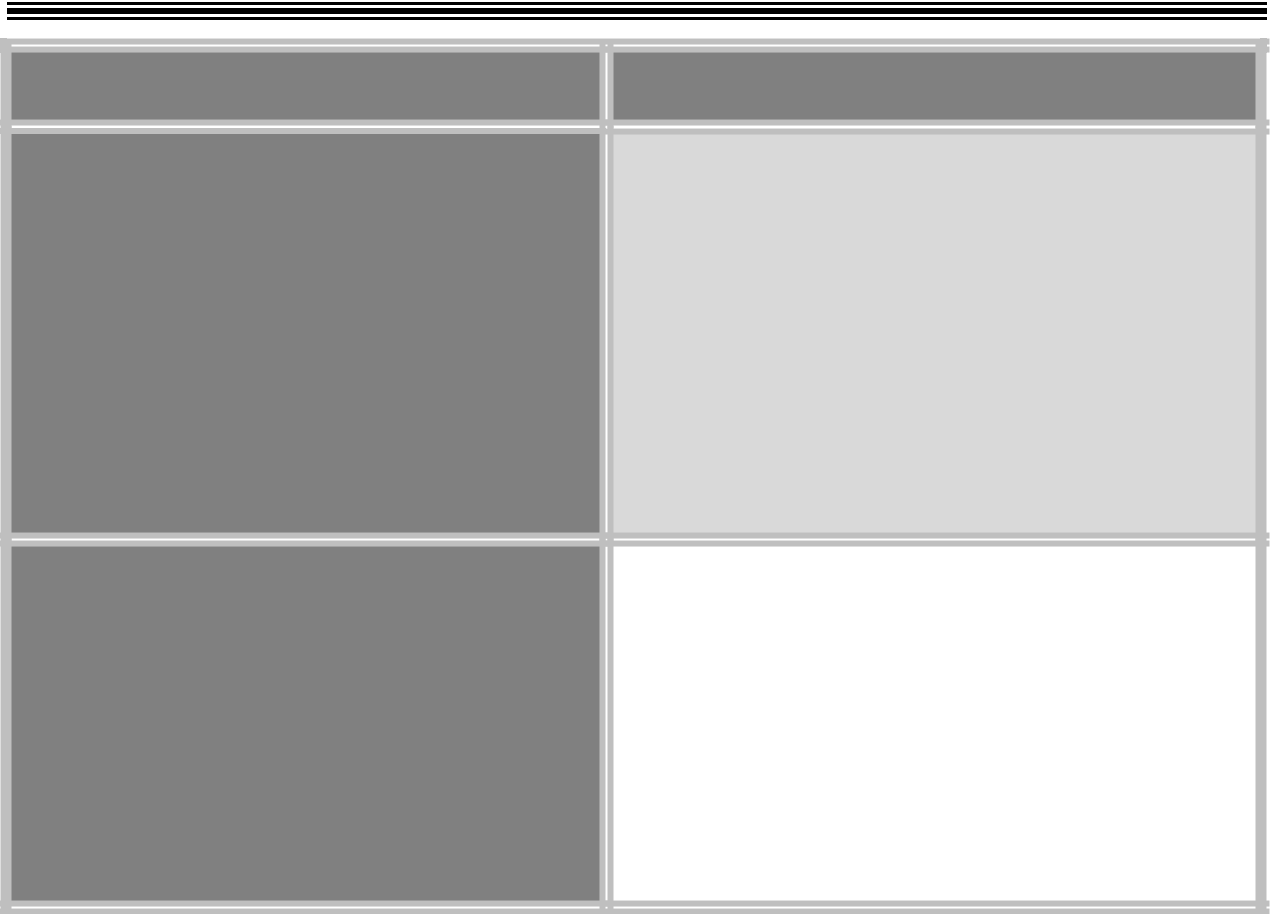 Current GoalsReinforce Customer Service Authority-WideVI.	Expand the Employee Wellness ProgramInitiativesAdminister the employee recognition program for outstanding customer service.Reinforce the customer focus in hiring, on passenger boarding and training processes.Continue to improve the Customer Service Center in Human Resources to better serve employees with customer satisfaction as a priority.Continue the Human Resources Generalist Program to assist in the achievement of Authority goals by increasing the number of HR business partners to assist on-site managers and employees.Stage and implement various initiatives to improve employee health:Weight Watchers at WorkOn-site health and wellness activitiesDietician advisoryFarm to SEPTAWalking ProgramsPrevention and management programs161 | S E P T A	F Y	1 6	O p e r a t i n g	B u d g e t	P r o p o s a lSEPTAOffice of the General Counsel162 | S E P T A	F Y	1 6	O p e r a t i n g	B u d g e t	P r o p o s a l(j) Office of the General CounselOverviewThe Office of the General Counsel Division consists of the Corporate, Video and Evidence Production, Litigation, Claims, Workers Compensation and Insurance Departments, all reporting to the Office of the General Counsel.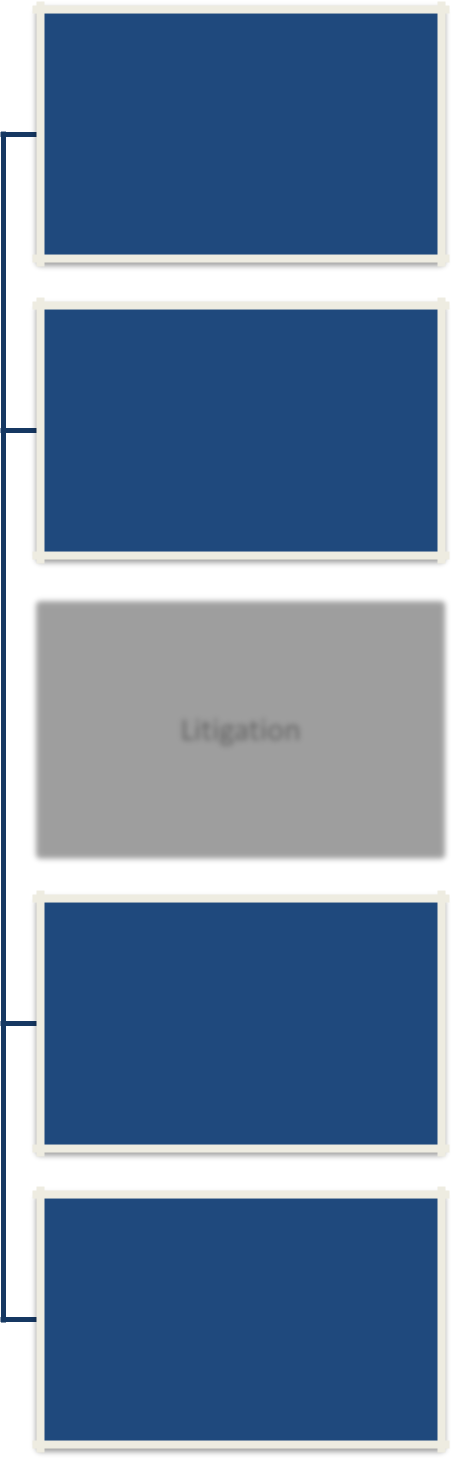 ClaimsCorporate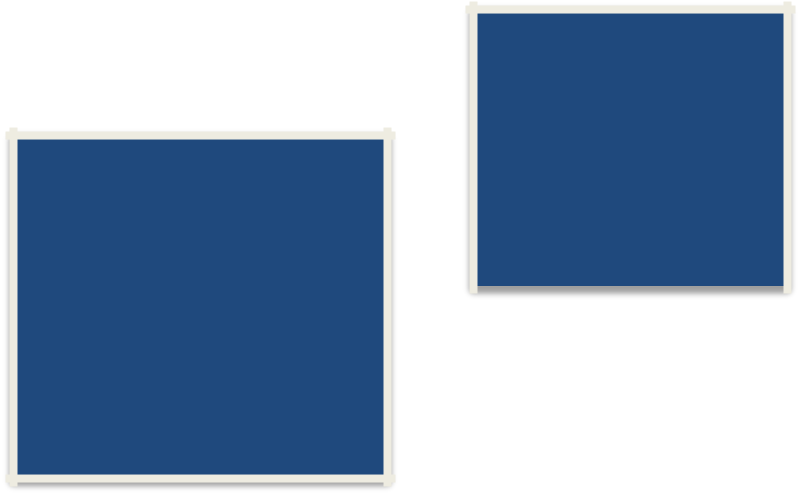 AdministrationVideo and EvidenceProductionWorkers Compensation andInsurance163 | S E P T A	F Y	1 6	O p e r a t i n g	B u d g e t	P r o p o s a l(j) Office of the General CounselHEADCOUNT164 | S E P T A	F Y	1 6	O p e r a t i n g	B u d g e t	P r o p o s a l(j) Office of the General CounselOffice of the General CounselAmounts in Thousands („000)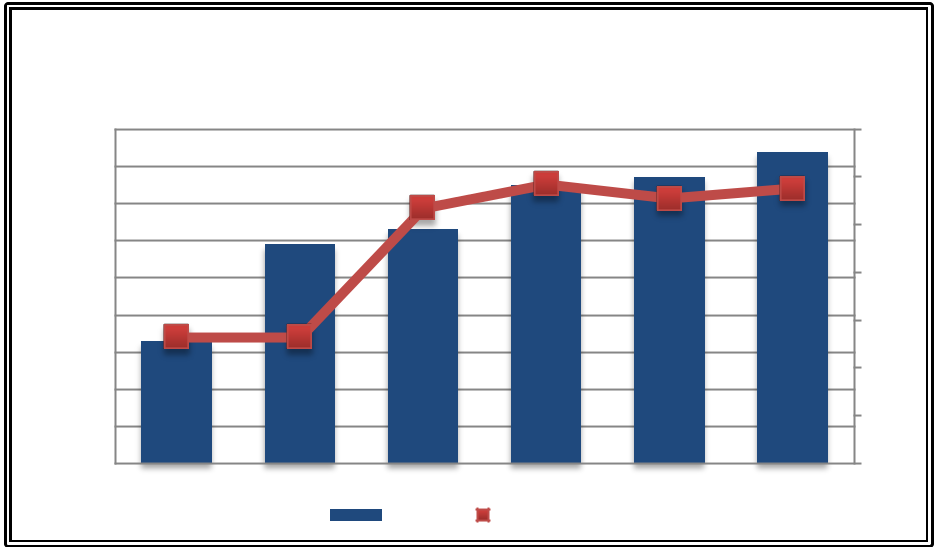 $9,000$8,000$7,000$6,000$5,000$4,000$3,000$2,000$1,000$0Office of the General CounselLabor Expense & Gross Heads Trend$ In ThousandsReal Estate , Claims and Workers Compensation to the DivisionFY 11	FY 12	FY 13	FY 14	FY 15 Budget	FY 16 Proposal140120100806040200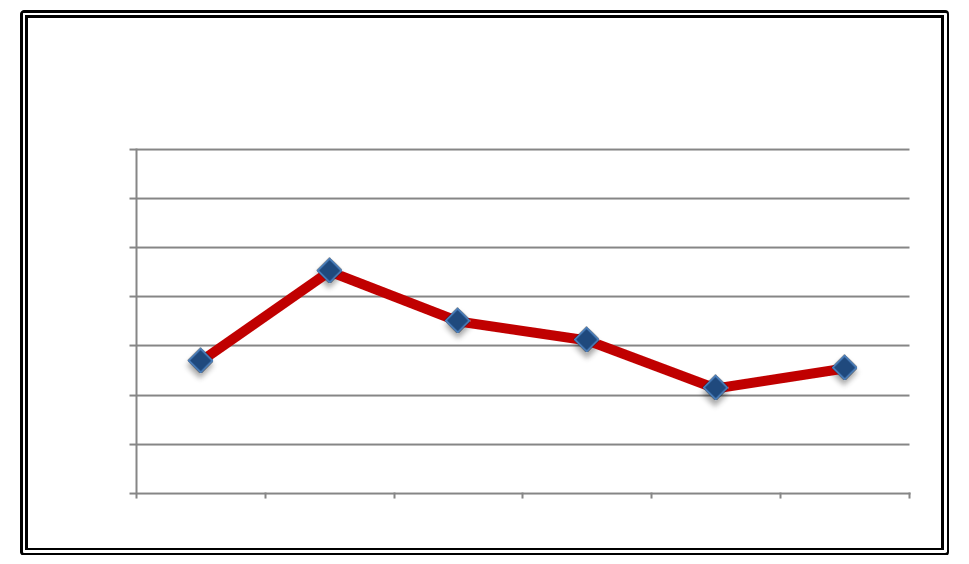 Office of the General CounselMaterial & Services Trend$ In Thousands(j) Office of the General CounselPRINCIPAL RESPONSIBILITIESCORPORATE DEPARTMENTLawyers within the Corporate Department negotiate and draft legal contracts and other documents that support and promote the activities of client departments. Counsel advise management on matters that have legal implications, assist other departments in drafting documents that have legal-related elements, and work with outside attorneys handling matters involving specialty areas of the law. Generally, the Corporate Department is involved in legal matters related to procurements, construction, technology contracts, real estate, environmental law, energy, sustainability, railroads and property use. The Business Operations Unit within this Department is responsible for the administrative and business functions that support the OGC.VIDEO AND EVIDENCE PRODUCTIONThis Department is responsible for performing intake function for all matter, claims and requests that come into the Office of General Counsel (OGC), seeking and compiling all information, data and records needed to handle all OGC matters, and all of the functions associated with carrying-out the Authority’s video surveillance program. The video program includes planning, collecting, reviewing, preserving, storing and producing data from the expanding universe of video cameras on SEPTA vehicles and in stations. Staff also respond to and handle requests for, notification of and production of witnesses.LITIGATION DEPARTMENTLawyers in the Litigation Department are responsible for the legal representation of SEPTA (both with in-house attorneys and by managing outside counsel) in the defense of and prosecution of civil actions, with the majority of cases involving personal injury and property damage, and claims under the Federal Employer’s Liability Act. The Department also includes attorneys who oversee and handle right-to-know requests and corporate litigation, such as employment, first amendment, and commercial litigation.CLAIMSClaims Department staff handle all claims asserted against the Authority and are responsible for overseeing all of the various activities necessary to promptly investigate, evaluate and equitably resolve valid personal injury and property damage claims against the Authority, including overseeing the litigation activities as part of the overall claims handling process. The Department also assesses and collects non-litigated property damage claims brought by SEPTA against third parties.WORKERS‟ COMPENSATION & INSURANCEThe Department manages SEPTA’s workers’ compensation program, including overseeing the third party administrator, handling medical and indemnity claims, coordinating internal vocational rehabilitation, and managing all alternative and transitional duty programs. Staff also administer supplemental benefits as prescribed by labor contracts. FELA Unit staff within the Department manage, monitor, settle and oversee litigation of claims under the Federal Employer’s Liability Act. Insurance staff help to manage the Authority’s exposure to risk in certain situations through the application of tools such as insurance, performance, bonds and letters of credit.166 | S E P T A	F Y	1 6	O p e r a t i n g	B u d g e t	P r o p o s a l(j) Office of the General CounselGOALS AND BUSINESS INITIATIVES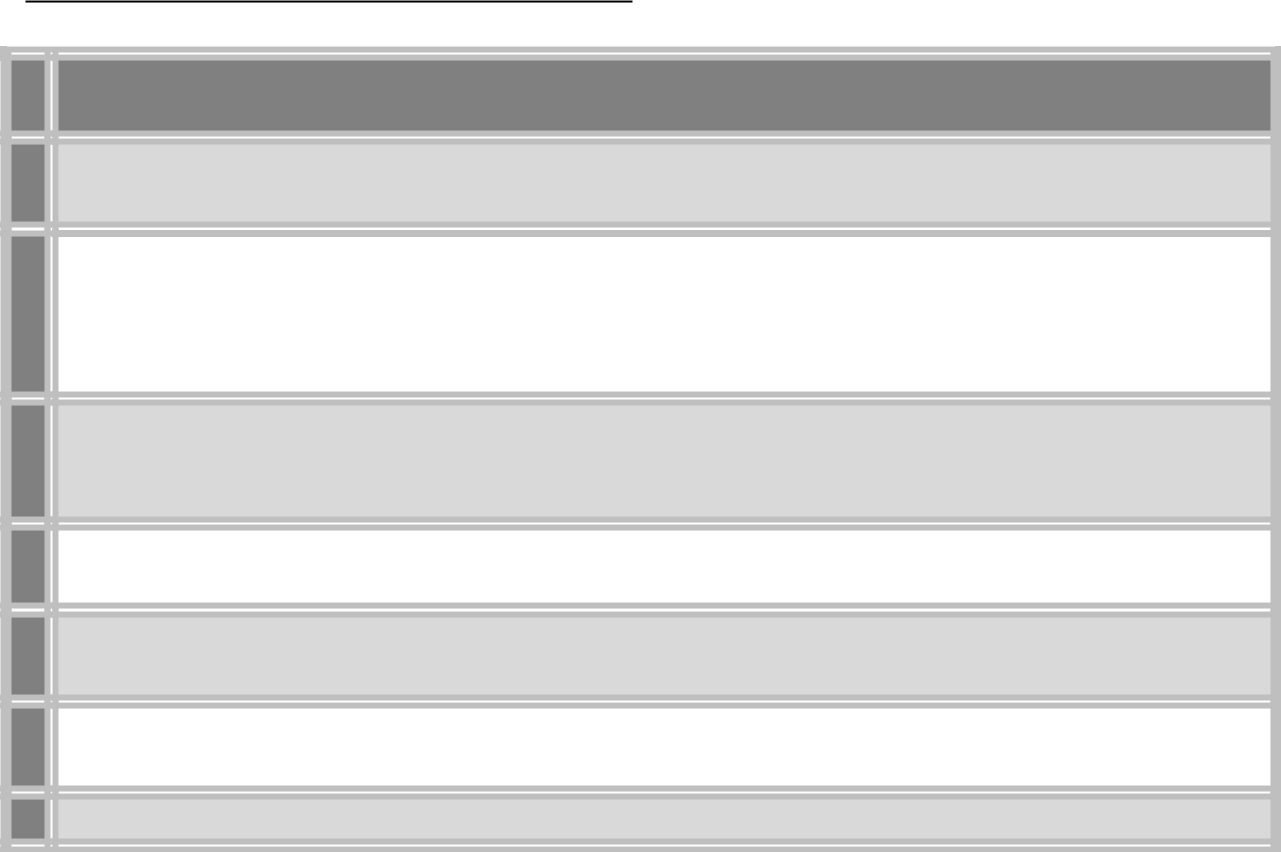 Current Goals and InitiativesI.	Improve the management and handling of claims and lawsuits to secure settlement or judgments that are in the best interest of SEPTA.II.	Develop a long-range staffing resource plan that optimizes the headcount levels, the types and numbers of the various job titles, and the allocation and delineation of duties and responsibilities associated with claims and litigation work. Enhance and fine-tune the approach to lawsuit management decision-making.III.	Make the best use of data from cameras on vehicles and in facilities to defend and protect SEPTA in potential claims and lawsuits.167 | S E P T A	F Y	1 6	O p e r a t i n g	B u d g e t	P r o p o s a lSEPTAPublic and Government AffairsDivision168 | S E P T A	F Y	1 6	O p e r a t i n g	B u d g e t	P r o p o s a l(k) Public and Government Affairs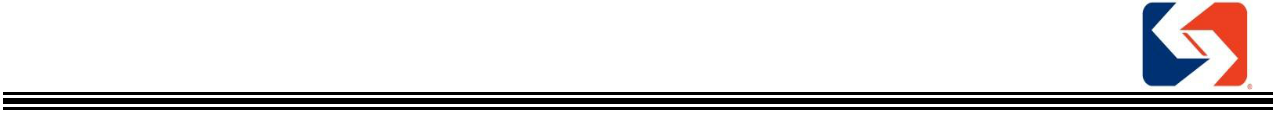 OverviewMedia RelationsResponsible for communicating SEPTA’s official position and statements on all key Authority topics, communications with consumer and trade media and the presentation of a consistent public corporate image.Government Affairs  State and FederalStateMaintain continuous contact with members of the Senate and House from the five county delegation, legislative leaders and members of relevant Committees, the Administration and appropriate staff. Review and analyze all legislation and regulations introduced in both houses for potential impact on SEPTA and respond accordingly to all proposed legislation. Serve as focal point for legislative inquiries on both legislative and constituent issues. Serve as liaison with Pennsylvania Public Transportation Association (PPTA).FederalWork with the region’s Congressional Delegation and their staffs to assure that any federal legislation proposed and/or enacted is favorable to SEPTA’s interests. Respond to legislative and constituent inquiries from the federal level.Government Affairs  Region and Community RelationsThe Government Affairs and Community Relations staff works closely with local elected officials to advance transit-related initiatives and legislation in the five county service area. Activities include attending County Council and Philadelphia City Council meetings to keep abreast of legislation and maintain a rapport with local elected officials.In addition, the Community Relations staff is proactive in its outreach in the region on SEPTA related projects and information dissemination. Responsible for responding to transit issues impacting the community on a day-to-day basis as well as participation in special events.Marketing and PromotionAct as central coordination for all promotional and marketing endeavors. Contracts with and administers contracts with third party agencies to target various Authority promotions which seek to maintain, develop and/or enhance ridership levels.169 | S E P T A	F Y	1 6	O p e r a t i n g	B u d g e t	P r o p o s a l(k) Public and Government Affairs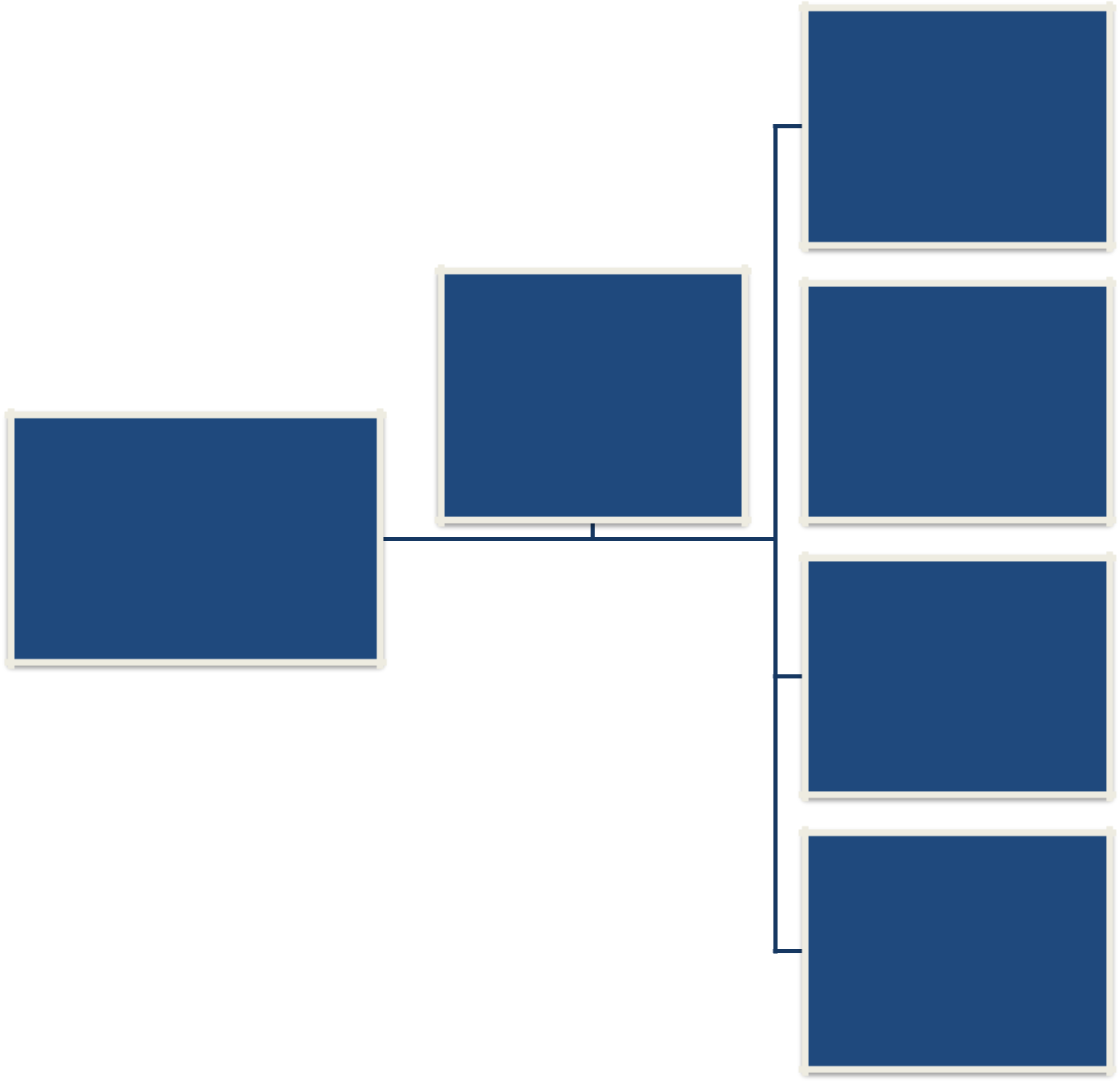 Government AffairsState and FederalAssistant General ManagerPublic and Government AffairsPublic AffairsMedia RelationsMarketingand Promotion170 | S E P T A	F Y	1 6	O p e r a t i n g	B u d g e t	P r o p o s a l(k) Public and Government AffairsHEADCOUNT171 | S E P T A	F Y	1 6	O p e r a t i n g	B u d g e t	P r o p o s a l(k) Public and Government AffairsPublic and Government AffairsAmounts in Thousands („000)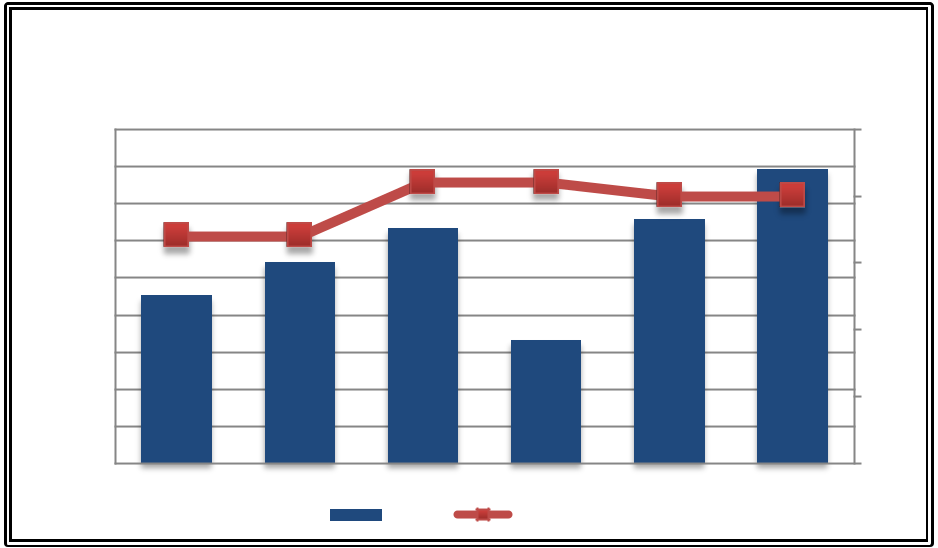 Public & Government Affairs DivisionLabor Expense & Gross Heads Trend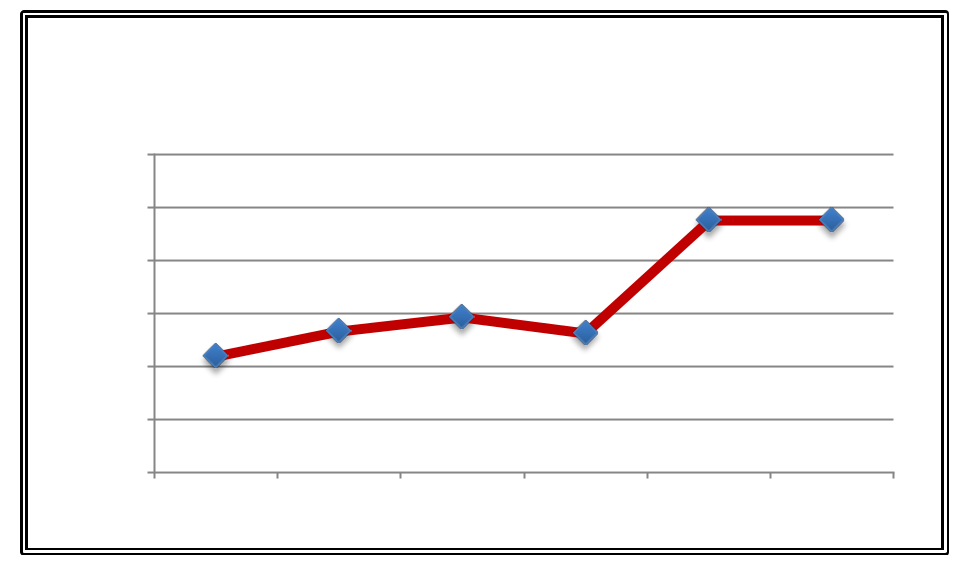 Public & Government Affairs DivisionMaterial & Services Trend(k) Public and Government AffairsPRINCIPAL RESPONSIBILITIESMEDIA RELATIONSDevelopment and distribution of news releases, direction of emergency response communications and generation of advocacy speeches and articles are among the communications responsibilities of this department. This department also manages and oversees other corporate and external public events such as coordinating with the Philadelphia Film office for filming on SEPTA property.GOVERNMENT AFFAIRS – STATE AND FEDERALStateMaintain continuing contact with members of the Senate and House from the five county delegation, legislative leaders and members of relevant Committees, including but not limited to Appropriations and Transportation, the Administration and appropriate staff. Review and analyze all legislation and regulations introduced in both houses for potential impact on SEPTA. Notify SEPTA senior management and appropriate staff of such legislation. Serve as point of contact for legislative inquiries on both legislative and constituent issues. Serve as board member and liaison with the Pennsylvania Public Transportation Association (PPTA).FederalWork with the region’s Congressional Delegation and their staffs and SEPTA’s legislative consultants to assure that any federal legislation proposed and/or enacted is as favorable to SEPTA’s interests as possible. Statutory areas of concern include but are not limited to transit reauthorizing legislation, railroad legislation, environmental legislation and disabilities law. Work with SEPTA finance staff, federal legislative consultants, and the American Public Transportation Association. Respond to legislative and constituent inquiries from the federal level.GOVERNMENT AFFAIRS - REGION AND COMMUNITY RELATIONSRegionThe Government Affairs staff works closely with local elected officials to advance transit related initiatives and legislation in the five county service area. Activities include attending County Council and Philadelphia City Council meetings to keep abreast of legislation and maintain a rapport with the local elected officials.Community RelationsThe Community Relations staff is proactive in its outreach in the region on SEPTA related projects and information dissemination. Responsible for responding to transit issues impacting the community on a day-to-day basis as well as participation in special events.MARKETING AND PROMOTIONUtilize all current, innovative, and cutting edge promotional avenues to deliver messages. This includes offline and online media, event marketing, strategic partnerships, social media and lifestyle.173 | S E P T A	F Y	1 6	O p e r a t i n g	B u d g e t	P r o p o s a l(k) Public and Government AffairsGOALS AND BUSINESS INITIATIVES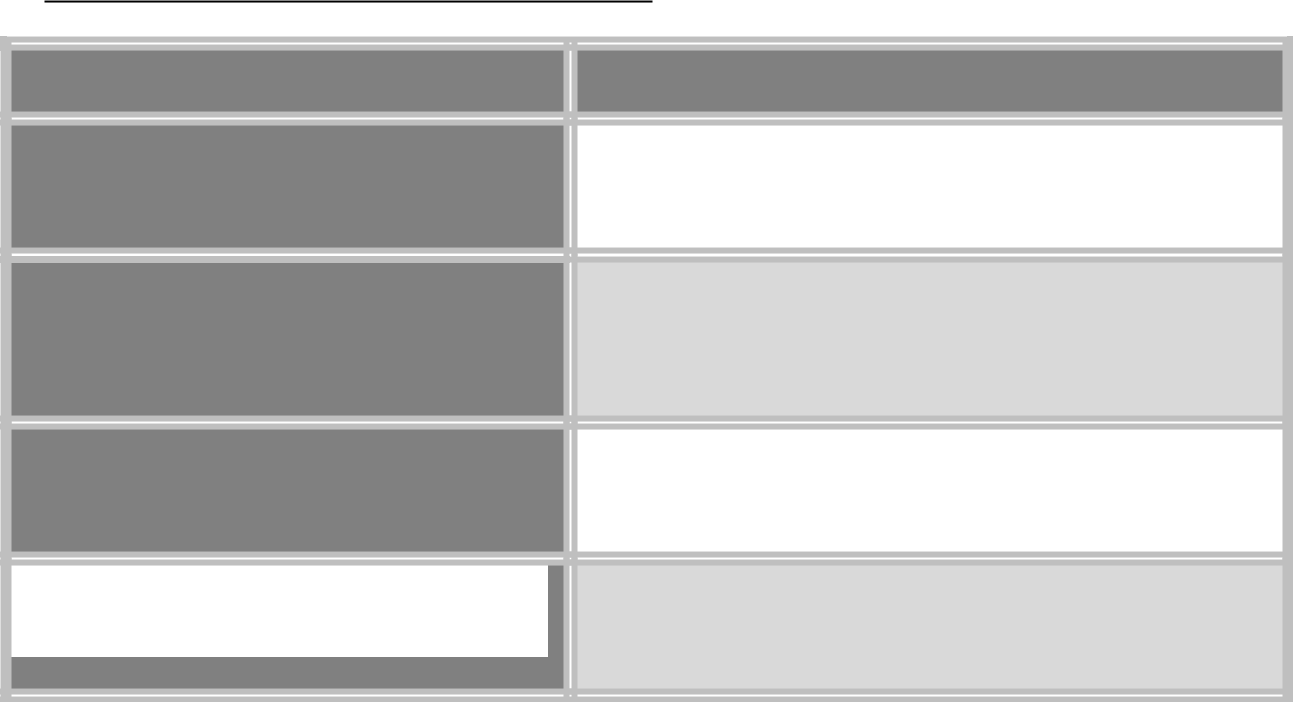 Current GoalsAdvocate for more robust funding for the Capital ProgramAdvocate for increased funding for the largest, oldest metropolitan rail systemsDevelop proactive approach to media relationsInitiativesWorking with other transit authorities, advocate for reauthorization of the Federal Transportation Program.Continue to participate with APTA and other similarly situated old rail systems to advocate for increased funding to bring systems to a state of good repair.Create a regularly reoccurring cycle of events and outreach opportunities for media coverage.Provide outreach to community groups and general public.Communicate and promote the rider benefits of New Payment Technology (NPT).Facilitate meaningful partnerships that support the Authority’s mission (s) and overall brand.174 | S E P T A	F Y	1 6	O p e r a t i n g	B u d g e t	P r o p o s a l12. Fringe BenefitsFringe benefits are a major expense for SEPTA representing 27.5% of the Fiscal Year 2016 Operating Budget Proposal of $1.36 billion. Responsibility for management of fringe benefit costs rests with all Authority departments, however, Finance and Human Resources take the lead in cost control. Authority expenditures for Fringe Benefits are largely controlled by statutory and contractual obligations and have been significantly influenced by national trends.Listed below are Fringe Benefit categories:Medical and Life InsuranceSEPTA provides medical, prescription, dental, vision and life insurance benefits for union, management employees and retirees in accordance with the labor agreements negotiated with each respective union.Payroll TaxesThis represents the required employer contribution for Social Security (FICA) and Railroad Retirement Taxes (RRT).UnemploymentSEPTA is required to pay into the State and Railroad unemployment compensation funds.SEPTA is self-insured for non-railroad employees.PensionThis includes pension obligations, excluding Railroad employees who are covered by the Railroad Retirement System.Workers‟ Compensation and FELAObligations to transit and railroad employees injured on duty for their medical bills and lost wages.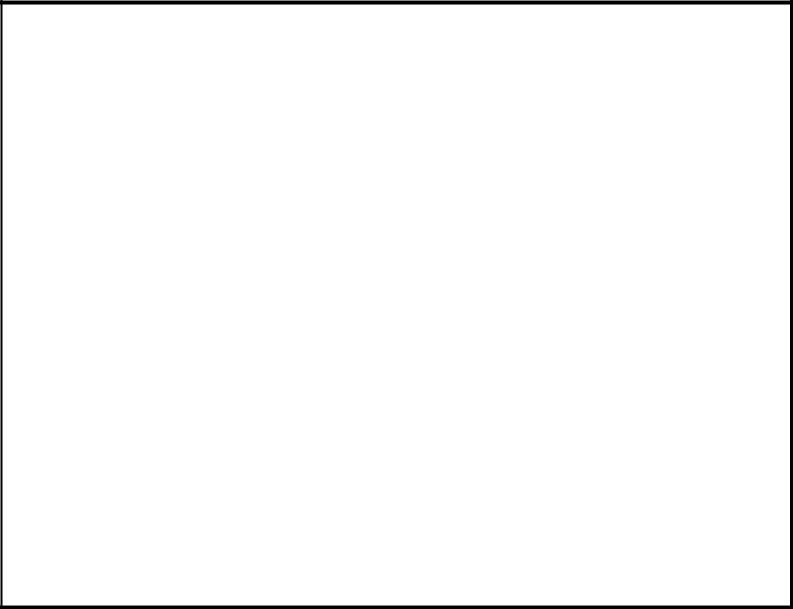 Fiscal Year 2016 Operating Budget ProposalFringe Benefit Expense(Amounts in Thousands)175 | S E P T A	F Y	1 6	O p e r a t i n g	B u d g e t	P r o p o s a lFringe BenefitsFiscal Year 2016 Operating Budget ProposalLabor and Fringe BenefitsAmounts in Thousands (000's)176 | S E P T A	F Y	1 6	O p e r a t i n g	B u d g e t	P r o p o s a l12. Non-Departmental ExpenseServices for 1234 Market Street	Maintenance and administrative service expense for the operation of the offices at the 1234 Market Street headquarters by an outside professional firm. These expenses cover both SEPTA and tenant-occupiedspace.Snow Removal	Reflects outside contractor expense for snow removaland salting at  Regional Rail parking lots and stationplatforms only. The snow removal for all other facilitiesis  accomplished  in-house  by  SEPTA  forces  and  therelated labor expense is included in the departmentalbudgets.Utilities	Expense reflects the cost of Non-Propulsion Electricity,Heating Oil, Water and Sewer, Natural Gas and SteamHeat.	All are based on projected rates of consumptionand contractual or tariff based rates.	Also included isTelephone  Expense  which  is  based  on  our  currentcontractual agreements.177 | S E P T A	F Y	1 6	O p e r a t i n g	B u d g e t	P r o p o s a l12. Non-Departmental ExpenseADA ProgramIn compliance with the Americans with Disabilities Act, CCT Connect provides ADA complementary Paratransit transportation for persons who cannot use or access regular SEPTA fixed route service. Throughout SEPTA’s five-county service area, private carriers are under contract with SEPTA to provide door-to-door transportation to disabled riders by advanced reservation. Projected Fiscal Year 2016 ridership is 755,000 for ADA City Division and 340,000 for the Suburban Division.One of the main focuses of CCT Connect’s efforts for Fiscal Year 2016 will be to continue providing 100% next day rides to ADA program patrons. SEPTA is committed to maintaining a ―zero trip denial‖ policy.The next-day trip initiative will build on proactive steps taken during recent years. The entire SEPTA-owned fleet of 438 vehicles is maintained to SEPTA’s standards by the contract carriers. In addition, the Philadelphia trip reservation, scheduling and dispatch was centralized under SEPTA supervision – along with driver training and testing. Other programs were instituted to enhance contractor accountability and customer satisfaction, including patron service monitoring and the mobile data terminal (MDT) swipe card readers on all CCT Connect vehicles.ADA Program initiatives continuing during Fiscal Year 2016 include the fleet replacement program for optimizing fleet reliability and an enhanced patron eligibility certification. This process will enable those CCT riders who can do so to use fixed route service for some or all of their travel – after completion of training developed in cooperation with the SEPTA Advisory Committee (SAC) and the disabled community.Shared Ride ProgramThe Shared Ride Program (SRP) provides shared, advance-reservation, door-to-door transportation for Pennsylvanians age 65 and older. SEPTA’s CCT Connect Department is the SRP county coordinator for Philadelphia County. The Pennsylvania Lottery Fund reimburses SEPTA for 85% of the cost of each eligible CCT Connect Shared Ride Program trip according to pre-established rates, with the balance coming from patron fares and/or third party agency sponsors. The Shared Ride Program’s goal for Fiscal Year 2016 is to provide a total of 788,000 senior trips.The Philadelphia Shared Ride Program Advisory Council (SRPAC), an independent advisory group, provides advice and information to SEPTA on Shared Ride Program service.178 | S E P T A	F Y	1 6	O p e r a t i n g	B u d g e t	P r o p o s a l12. Other Operating ExpensesClaimsFiscal Year 2016 claims expense is budgeted at $31.2 million. Staff from the Authority’s Office of the General Counsel Division, with support throughout the organization, aggressively defend against fraudulent claims. The Authority cooperates with various outside agencies, including the City of Philadelphia and Suburban Counties District Attorney’s offices, in this matter.Other ExpensesThe Other Expenses category includes propulsion power, fuel, vehicle and facility rentals and depreciation. A further description of these items can be found in the Operating Expense Section.179 | S E P T A	F Y	1 6	O p e r a t i n g	B u d g e t	P r o p o s a lGlossary of AcronymsAADA - The Americans with Disabilities Act of 1990 AGM - Assistant General ManagerAIRS - Automated Itinerary and Reporting System APTA - American Public Transportation Association ARRA - American Recovery and Reinvestment Act of 2009 ATDS - Automated Train and Crew Dispatch System AVL - Automatic Vehicle Locator.BB-IV Car - Heavy Rail Vehicle used on the Broad Street Subway BMWE - Brotherhood of Maintenance of Way Employees BRC - Brotherhood of Railway Carmen BRS - Brotherhood of Railway SignalmenBSL - Broad Street LineBSS - Broad Street SubwayCCARD - Computer Aided Radio DispatchCCT Connect- Customized Community Transportation Services COBRA - Consolidated Omnibus Budget Reconciliation ActCSX - CSX Corporation, a freight railroad and transportation company CTD - City Transit DivisionDDGM – Deputy General ManagerDBE - Disadvantaged Business EnterpriseDVRPC - Delaware Valley Regional Planning CommissionEEMU - Electric Multiple UnitEEO/AA - Equal Employment Opportunity / Affirmative ActionERM - Enterprise Risk ManagementFFELA - Federal Employers’ Liability ActFHWA – Federal Highway AdministrationFICA - Federal Insurance Contributions ActFLSA - Fair Labor Standards ActFMLA - Family and Medical Leave ActFOTP - Fraternal Order of Transit PoliceFRA –Federal Railroad AdministrationFRT - Frontier DivisionFTA - Federal Transit AdministrationFTC - Frankford Transportation CenterFTE - Full-Time Equivalent Position180 | S E P T A	F Y	1 6	O p e r a t i n g	B u d g e t	P r o p o s a lGlossary of AcronymsGGASB – Government Accounting Standards BoardGFOA – Government Finance Officers AssociationGIS - Geographic Information SystemGM - General Manager.HHIPAA - Health Insurance Portability and Accountability Act of 1996 HRIS - Human Resources Information System HRSC - Human Resources Service CenterHVAC – Heating, Ventilation and Air Conditioning SystemsIIAMAW - International Association of Machinists and Aerospace Workers IBEW - International Brotherhood of Electrical WorkersIBT Local 500 - International Brotherhood of Teamsters Local 500 ITS - Intelligent Transportation Systems ISRP - Infrastructure Safety Renewal ProgramJJARC - Job Access and Reverse Commute ProgramJHSC - Joint Health and Safety CommitteeLLRV - Light Rail VehicleLSC - Location Safety CommitteeLUCY - Loop Through University City.MMDBE - Minority or Disadvantaged Business Enterprise MDBF - Mean Distance Between Failures MDT - Mobile Data TerminalM-IV - Heavy Rail Vehicle used on the Market-Frankford Subway-Elevated Line MPC - Management Planning and Control Operating Budget Software MPO - Metropolitan Planning OrganizationMFSE - Market-Frankford Subway-ElevatedMSHL - Media-Sharon Hill LineNN5 Car - Rail Vehicle used on the Norristown High Speed Line NHSL - Norristown High Speed Line NJT - New Jersey TransitNPT – New Payment TechnologyNTP – Notice to ProceedOOEM - Original Equipment Manufacturer181 | S E P T A	F Y	1 6	O p e r a t i n g	B u d g e t	P r o p o s a lGlossary of AcronymsPPCC Car – President’s Conference Committee streetcar or trolleyPIP - Performance Improvement ProgramPLRB - Pennsylvania Labor Relations BoardPPTA - Pennsylvania Public Transportation AssociationRRFP - Request for ProposalRRD - Regional Railroad DivisionRRT - Railroad Retirement TaxesRSA - Route Schedule AdherenceSSAC - SEPTA Advisory Committee For Accessible Transportation SAFETEA-LU - Safe, Accountable, Flexible, Efficient Transportation Equity Act SAM – Supervisory, Administrative and Management SBA - Special Board of AdjustmentSDBE - Small or Disadvantaged Business Enterprise SDBU - Small and Disadvantaged Business Utilization SEPTA - Southeastern Pennsylvania Transportation Authority SMWIA - Sheet Metal Workers International Association SRP - Shared Ride ProgramSRPAC - Shared Ride Program Advisory Council SPP - Subsidy Per Passenger SSPP - System Safety Program PlanSTD - Suburban Transit Division is a combination of Victory and Frontier DivisionsTTCRP - Transit Cooperative Research Program TCU - Transportation Communication International Union TIP - Transportation Improvement ProgramTEA-21 - The Transportation Equity Act for the 21st Century TMA - Transportation Management AssociationTPC - Transport Workers Union Local 234, Trenton-Philadelphia Coach Division TWU Local 234 - Transport Workers Union Local 234TWU Local 290 - Transport Workers Union Local 29 TWU 2013 - Transport Workers Union Local 2013UUCP - PA Unified Certification ProgramUTU 61 - United Transportation Union Local 61 – Conductors and Assistant Conductors UTU Local 1594 - United Transportation Union Local 1594 – Victory Division OperatorsVVIC - Victory DivisionVMIS - Vehicle Maintenance Information SystemVOH - Vehicle Overhaul Program182 | S E P T A	F Y	1 6	O p e r a t i n g	B u d g e t	P r o p o s a lGlossary of TermsAmericans with Disabilities Act of 1990 - This federal act requires many changes to transit vehicles, operations and facilities to ensure that people with disabilities have access to jobs, public accommodations, telecommunications, and public services, including public transit.Accessible - As defined by FTA, a site, building, facility, or portion thereof that complies with defined standards and that can be approached, entered, and used by persons with disabilities.Accessible Service - A term used to describe service that is accessible to non-ambulatory riders with disabilities. This includes fixed-route bus service with wheelchair lifts or ADA Paratransit service with wheelchair lift equipped vehicles.Accrual Basis - A basis of accounting in which expenses are recognized at the time they are incurred and revenue is recognized when earned, as opposed to disbursed or received.ADA Paratransit Service - In accordance with the Americans with Disabilities Act (ADA), SEPTA provides comparable service for people with disabilities who are functionally unable to use regular accessible fixed-route bus service for some or all of their transportation needs. Eligible individuals can travel whenever and wherever buses operate in SEPTA’s five-county service region. See also ―CCT Connect‖.Amtrak -  Service  Mark  of  the  National  Railroad  Passenger  Corporation  and  subsidiaries.Primarily provides nationwide intercity passenger railroad service.BBalanced Budget - A budget in which expected revenues equal expected expenses during a fiscal period SEPTA’s enabling legislation requires the Board of Directors to adopt a balanced budget before the beginning of each fiscal year.Blue Line - See ―Market-Frankford Subway-Elevated‖Broad Street Line - A rapid transit subway running under Philadelphia’s main north-south street. The Broad Street Subway opened in 1928 with several extensions over the years. A spur under Ridge Avenue to 8th and Market Streets opened in 1932. Also referred to as the BSL, BSS and ―Orange Line‖.Budget - A plan of financial activity for a specified period of time indicating all planned revenues and expenditures for the budget period.Bus - A transit mode comprised of rubber tired passenger vehicles operating on fixed routes and schedules over roadways. Vehicles are powered by diesel, gasoline, battery or alternative fuel engines contained within the vehicle.CCapital Expenditure - Expenses that acquire, improve, or extend the useful life of any item with an expected life of three or more years and a value of more than $5,000, e.g., rolling stock, track and structure, support facilities and equipment, and stations and passenger facilities. SEPTA includes capital expenditures in the Capital Budget, which is published separately from this document.183 | S E P T A	F Y	1 6	O p e r a t i n g	B u d g e t	P r o p o s a lGlossary of TermsCar-Mile - A single mile traveled by either a single vehicle or a single rail car in a multiple car consist.CCT Connect - SEPTA Customized Community Transportation (CCT) provides paratransit service — CCT Connect — to individuals with disabilities and senior citizens. In addition, SEPTA's bus fleet is 100% accessible.CMAQ (Congestion Mitigation/Air Quality) Program - A federal grant program in which FHWA funds are transferred to FTA for transit projects designed to improve air quality and reduce traffic congestion.Commuter Rail - Local and regional passenger train operations between a central city, its suburbs and/or another central city. It may be either locomotive-hauled or self-propelled, and is characterized by multi-trip tickets, specific station-to-station fares, railroad employment practices and usually only one or two stations in the central business district. Also referred to locally as Railroad, Regional Rail and RRD.Contributed Capital - Reflects  capital grants  received  for  the  acquisition  of  fixed  assets.Assets acquired with grants are depreciated over the estimated life of the applicable asset.Contributed Capital is reduced by the amount of applicable depreciation amount.Cost Per Mile - Operating expense divided by vehicle miles for a particular program or in total.Cost Per Passenger - Operating expense divided by ridership for a particular program or in total.DDeadhead - The miles and hours that a vehicle travels when out of revenue service. Deadhead includes leaving or returning to the garage or yard facility; or changing routes and when there is no expectation of carrying revenue passengers. However, deadhead does not include charter service, operator training or maintenance training.Debt Service - The payment of interest on and the repayment of principal on long term borrowed funds according to a predetermined payment schedule.Deficit - The amount by which revenue and subsidy falls short of expenses during a given accounting period.Delaware Valley Regional Planning Commission - The area-wide agency, or Metropolitan Planning Organization (MPO), charged with the conduct of the urban transportation planning process. It is also the single, region-wide recipient of Federal funds for transportation planning purposes. Together with the state, it carries out the planning and programming activities necessary for Federal capital funding assistance. The MPO is designated by agreement among the various units of local government and the governor.Depreciation and Amortization - The charges that reflect the loss in service value of the transit agency’s assets. Depreciated items have a high initial cost and a useful life of more than one accounting period. In order to account for the reduction in value (usefulness) of this type of asset, a portion of the cost is expensed each year of the asset’s life.184 | S E P T A	F Y	1 6	O p e r a t i n g	B u d g e t	P r o p o s a lGlossary of TermsEEnterprise Funds - Funds to account for operations that are financed and operated in a manner similar to private business enterprises where the intent of the governing body is that the costs (expenses, including depreciation) of providing goods or services to the general public on a continuing basis be financed or recovered primarily through user charges.FFarebox Revenue - Revenues obtained from passengers and other fare subsidies except the state reduced fare subsidy program. Also referred to as Passenger Revenue.Fares - The amount charged to passengers for use of various services.Fiscal Year - SEPTA’s fiscal year runs from July 1 through June 30.Fixed Guideway - A mass transportation facility using and occupying a separate right-of-way or rail for the exclusive use of mass transportation and other high occupancy vehicles; or using a fixed catenary system useable by other forms of transportation.Fixed Route Service - Service provided on a repetitive, fixed-schedule basis along a specific route with vehicles stopping to pick up and deliver passengers to specific locations; each fixed-route trip serves the same origins and destinations, unlike demand responsive and taxicabs.Flexible Funds - Federal funds made available by MAP-21 that can be used for various transportation projects, including both highway and mass transit projects. Allocation of these funds is at the discretion of regional Metropolitan Planning Organizations (MPOs) and state governments.Federal Transit Administration - The FTA is the federal agency which provides financial assistance to cities and communities to provide mobility to their citizens.Fringe Benefits - Payments or accruals to others (insurance companies, governments, etc.) on behalf of an employee and payments or accruals direct to an employee arising from something other than the performance of a duty. These payments are costs over and above ―labor‖ costs, but still arising from the employment relationship.Full-Time Equivalent Position (FTE) - A measurement equal to one staff person working a full schedule for one year.Fully Allocated Costs - The distribution of operating expenses to each mode by type of service and function. Fully allocated costs account for all direct costs plus the assignment of any joint or shared expenses.Funding Formula - A specific formula used to determine a subsidy level.185 | S E P T A	F Y	1 6	O p e r a t i n g	B u d g e t	P r o p o s a lGlossary of TermsGGovernment Finance Officers Association Mission Statement (GFOA)The purpose of the Government Finance Officers Association is to enhance and promote the professional management of governments for the public benefit by identifying and developing financial policies and best practices and promoting their use through education, training, facilitation of member networking, and leadership.Government Accounting Standards Board Statement No. 51 (GASB 51) - A Standard implemented by the Authority in Fiscal Year 2010 relating to Accounting and Financial Reporting for Intangible Assets.Government Accounting Standards Board Statement No. 53 (GASB 53) - A Standard implemented by the Authority in Fiscal Year 2010 relating to Accounting and Financial Reporting for Derivative Instruments.Green Line - See ―Subway-Surface Lines‖HHeadquarters Allocation - A method used to allocate the costs associated with operation and administration of SEPTA’s headquarters division to the other four operating divisions.Headway - Time interval between vehicles moving in the same direction on a particular fixed route.Heavy Rail - A transit mode that is an electric railway with the capacity for a heavy volume of traffic It is characterized by high speed and rapid acceleration passenger rail cars operating individually or in multi-car trains on fixed rails; separate rights-of-way from which all other vehicular and foot traffic are excluded; sophisticated signaling, and high platform loading.Heavy Rail Cars - Rail cars with motive capability, driven by electric power taken from overhead lines or third rails, configured for passenger traffic and usually operated on exclusive rights-of-way.Hybrid Bus - A bus that is powered by a combination of electricity and diesel, gasoline or alternative fuel.IInfrastructure - The physical assets of the Authority, e.g., rail lines and yards, power distribution, signaling, switching, and communications equipment, passenger stations, information systems, and roadways, upon which the continuance and growth of transit depend.Intelligent Transportation Systems (ITS) - The application of advanced sensor, computer, electronics, and communication technologies and management strategies in an integrated manner to increase the safety and efficiency of the surface transportation system. ITS is a national effort designed to promote the use of advanced technologies in multimodal transportation.186 | S E P T A	F Y	1 6	O p e r a t i n g	B u d g e t	P r o p o s a lGlossary of TermsInterest Expense - The charges for the use of borrowed capital incurred by the transit agency, including interest on long term and short term debt obligations.LLeases and Rentals - The payments for the use of capital assets not owned by the transit agency.Light Rail - A transit mode that typically is an electric railway with a lighter volume traffic capacity compared to heavy rail. It is characterized by passenger rail cars operating individually or in short, usually two car trains on fixed rails on shared or exclusive right-of-way; low or high platform loading; and vehicle power drawn from an overhead electric line via a trolley pole or a pantograph.Light Rail Car - A rail car with motive capability, usually driven by electric power taken from overhead lines, configured for passenger traffic and usually operating on non-exclusive right-of-way. Also known as ―streetcar,‖ ―trolley car‖ and ―trolley‖.Linked Trip - A single, one-way trip without regard for the number of vehicles boarded to make the trip (i.e., a home-to work trip taken by boarding a bus, to a train, to another bus represents one linked trip or three unlinked trips).MMarket-Frankford Subway-Elevated - The Market-Frankford Line runs on an elevated guideway from the Frankford Transportation Center in Northeast Philadelphia, through Center City Philadelphia as a subway, and continuing on an elevated guideway above Market Street in West Philadelphia into 69th Street Terminal in Upper Darby, Delaware County. Also referred to as the Market Street Elevated (MSE), MFSE and ―Blue Line‖Mean Distance Between Failure – A measure of vehicle availability and reliability, equal to the average distance between failures for all vehicles within a particular mode.NNet Assets - Total assets minus total liabilities of the Authority. Used in SEPTA’s annual financial statements.Non-Revenue Vehicle - A single vehicle or a single car in a multiple car consist during which the vehicle is not in revenue service (i.e., picking up and/or dropping off passengers).OOperating Assistance - Financial assistance for transit operations (as opposed to capital) expenditures.Operating Budget - The planning of revenues and expenses for a given period of time to maintain daily operations.Operating Ratio - Operating revenue divided by operating expense. For this purpose, the Commonwealth has defined operating revenue to include Passenger Revenue, Shared Ride program revenue, Investment Income, Other Income and Route Guarantees. Also for this purpose, the Commonwealth excludes Depreciation from operating expenses.187 | S E P T A	F Y	1 6	O p e r a t i n g	B u d g e t	P r o p o s a lGlossary of TermsOrange Line – See ―Broad Street Line‖PPassenger Miles - The cumulative sum of the distance ridden by each passenger.Public Transportation - As defined in the Federal Transit Act, transportation provided by bus or rail, or other conveyance, either publicly or privately owned, providing to the public general or special service (but not including school buses or charter or sightseeing service) on a regular continuing basis. Public transportation is also synonymous with the terms mass transportation and transit.RRevenue Car Mile or Revenue Vehicle Mile - A single mile traveled by one car (or vehicle) during which the vehicle is in revenue service (i.e., picking up and/or dropping off passengers).Revenue Vehicle - A single vehicle or a single car in a multiple car consist during which the vehicle is in revenue service (i.e., picking up and/or dropping off passengers).Reverse Commute - City to suburb commute. This phrase refers to the fact that most riders commute from the suburbs to the city.Ridership - Each passenger counted each time that person boards a vehicle. See also unlinked passenger trips.Rider Report Card - This Customer Satisfaction Survey is an annual survey and associated report conducted by SEPTA in the fall of each year. More than 3,000 fifteen minute interviews are conducted with riders and non-riders in the SEPTA operating region, covering 22 service delivery attributes. The associated reports are generated with 95% confidence and have been in use to track SEPTA service delivery for six years.Rolling Stock - Public transportation vehicles including commuter rail cars, locomotives, rapid transit cars, light rail cars, trolleybuses, buses, and vans.Route Mile - A one-mile segment of a given fixed route in a fixed route network.SShared-Ride Program - The Shared-Ride program is a door-to-door, advance-reservation, ride-sharing service, offered to senior citizens 65 years of age and residents of Philadelphia. This service can be used to travel within the City of Philadelphia and to any location in the surrounding counties within three miles of the City's border. Pennsylvania’s Lottery Fund contributes to the cost of operating this program.Silverliner - A multiple unit self-propelled railroad passenger car, powered by electricity collected from overhead catenary wires. The Silverliner fleet was acquired over time and currently consists of two variations—Silverliner IV and V. These railroad cars feature stainless steel construction and represent the majority of SEPTA’s railroad fleet.Streetcar - See ―Trolley‖188 | S E P T A	F Y	1 6	O p e r a t i n g	B u d g e t	P r o p o s a lGlossary of TermsSubsidy - Funds received from another source that are used to cover the cost of a service or program that is not self-supporting.Subway-Surface Lines - A combination of five trolley lines serving various neighborhoods in West Philadelphia or nearby suburban communities above ground, reaching Center City Philadelphia through a subway tunnel partially shared with the Market-Frankford Line.Surplus - The amount by which revenue and subsidy exceeds total expenses during a given accounting period.TTotal Vehicle Miles - The sum of all miles operating by passenger vehicles, including mileage when no passengers are carried.Trackless Trolley - See ―Trolleybus‖Trapeze - Software utilized by SEPTA for scheduling and management of transportation operations.Trolley - A powered rail car, usually driven by electric power drawn from overhead wires via a trolley pole or pantograph. The vehicle usually operates on shared rights-of-way. Also known as ―trolley car,‖ ―streetcar‖ and ―light rail car‖.Trolleybus - An electric, rubber-tired transit vehicle, manually steered, propelled by a motor drawing current through overhead wires from a central power source not on board the vehicle. Also known locally as ―Trackless Trolley‖ or ―Trolley Coach.‖189 | S E P T A	F Y	1 6	O p e r a t i n g	B u d g e t	P r o p o s a lBucks CountyChester CountyDelaware CountyPasquale T. Deon, Sr.Kevin L. Johnson, P.E.Thomas E. BabcockHonorable Charles H. MartinVacantDaniel J. KubikMontgomery CountyCity of PhiladelphiaKenneth Lawrence, Jr.Beverly ColemanRobert D. Fox, EsquireRina CutlerGovernor’s AppointeeHonorable Dwight E. Evans1964196819681970197019761976198319831984198419851985CreatedAcquiredAcquiredAcquiredAcquiredOpenedOpenedby PAPhila.Phila.SchuylkillFormer“CenterServiceStateTransp.SuburbanValleyPennCity”onAssemblyCompanyTransp.LinesCentralCommuterAirport(PTC)Company(Frontier)andTunnelLine(RedReadingArrow)RailroadsOUR SERVICEOUR SERVICEOUR PEOPLEOUR PEOPLEOUR CULTUREOUR CULTUREOUR SERVICEOUR SERVICEOUR PEOPLEOUR PEOPLEOUR CULTUREOUR CULTURESAFEDIVERSECOLLABORATIVERELIABLEHONESTCONSTRUCTIVESUSTAINABLECREATIVERESPECTFULACCESSIBLEEMPOWEREDENGAGINGCUSTOMER-FOCUSEDACCOUNTABLETRANSPARENTMetropolitan AreaZero-VehicleMetropolitanHouseholdsArea ShareNew York-Northern New Jersey-Long Island2,093,86128.0%Chicago-Naperville-Joliet399,9275.3%Los Angeles-Long Beach-Santa Ana358,7054.8%Philadelphia-Camden-Wilmington310,5834.1%Boston-Cambridge-Quincy223,2073.0%San Francisco-Oakland-Freemont195,9972.6%Washington-Arlington-Alexandria193,5582.6%56 to 6566 to 7575 or older56 to 654%75 or older12%4%1%12%1%$75,000$75,000 or more$75,00014%14%14%14%Don'tDon'tKnow/Refused11%$25,000 to$15,000 to$25,000 to$25,000$35,000$25,000$35,00014%14%14%14%FY 2016FY 2016Amounts in Thousands ('000)ProposalProposalProposalREVENUEPassenger Revenue$$483,697483,697Shared Ride Program18,90018,900Other Income34,40034,400Investment Income1,2501,250TOTAL OPERATING REVENUE$$538,247EXPENSESLabor and Fringe Benefits$$984,181Materials and Services256,764Injuries & Damage Claims31,200Propulsion Power34,500Fuel37,000Vehicle and Facility Rentals3,031OPERATING EXPENSE$1,346,676Depreciation/Contributed Capital$18,28518,285TOTAL EXPENSES$1,364,961DEFICIT BEFORE SUBSIDY$(826,714)(826,714)SUBSIDY SOURCESUBSIDY SOURCEFederal$72,07172,071State657,962Local93,78193,781Other2,9002,900TOTAL SUBSIDY$826,714SURPLUS/(DEFICIT)$-TotalTotalYear EndingDebt ServiceDebt ServiceJune 30Interest *Interest *PrincipalPrincipalRequirementsRequirements201620,13931,18031,18051,31951,319201718,66132,59032,59051,25151,251201817,11234,07534,07551,18751,187201915,44035,67035,67051,11051,110202013,61137,45537,45551,06651,066202111,71531,70031,70043,41543,415202210,09833,23033,23043,32843,32820238,3498,34922,18522,18530,53430,53420247,1557,15523,30023,30030,45530,45520255,9905,99024,46024,46030,45030,45020264,7774,77725,67025,67030,44730,44720273,4933,49326,96026,96030,45330,45320282,1452,14527,05027,05029,19529,195202979879816,27016,27017,06817,068TOTAL$$$139,483$$$401,795401,795$$$541,278541,278Statement of Changes In EquityStatement of Changes In EquityStatement of Changes In EquityStatement of Changes In EquityStatement of Changes In EquityStatement of Changes In EquityStatement of Changes In EquityAmounts in thousands ('000)Amounts in thousands ('000)FY 2014FY 2014FY 2015FY 2015FY 2016FY 2016Contributed Capital:ActualActualBudgetBudgetBudgetBudgetBalance at Beginning of YearBalance at Beginning of Year$3,267,354$$3,204,8183,204,818$3,195,5733,195,573Capitalized Grant PropertyCapitalized Grant Property249,154311,279311,279512,610512,610Capitalized Grant Property - RetirementsCapitalized Grant Property - Retirements(26,716)(26,716)(30,118)(30,118)(34,316)(34,316)AmortizationAmortization(311,672)(311,672)(320,223)(320,223)(326,623)(326,623)Amortization - RetirementsAmortization - Retirements26,69929,81729,81734,19934,199Contributed Capital Balance at End of YearContributed Capital Balance at End of Year$3,204,818$$3,195,5733,195,573$3,381,4433,381,443Operating Surplus/(Deficit):Operating Surplus/(Deficit):Accumulated Operating (Deficit)Accumulated Operating (Deficit)$(186,042)(186,042)$$(184,929)(184,929)$(184,929)(184,929)>at Beginning of the Year>at Beginning of the YearOperating SurplusOperating Surplus129--Unrealized Investment Gain/(Loss)Unrealized Investment Gain/(Loss)984--Operating Surplus/(Deficit)Operating Surplus/(Deficit)$1,1131,113$$-$-Equity Impact on Prior Years re: GASB 65Equity Impact on Prior Years re: GASB 65$-$$-$->after Investment Gain/Loss>after Investment Gain/LossAccumulated Operating Deficit at End of YearAccumulated Operating Deficit at End of Year$(184,929)(184,929)$$(184,929)(184,929)$(184,929)(184,929)Total EquityTotal Equity$3,019,889$3,010,6443,010,644$3,196,5143,196,5142.2.Annual Budget ProcessAnnual Budget ProcessAnnual Budget ProcessAnnual Budget ProcessAnnual Budget ProcessAnnual Budget ProcessAnnual Budget ProcessAnnual Budget ProcessAnnual Budget ProcessAnnual Budget ProcessFiscal Year 2016 Budget CalendarFiscal Year 2016 Budget CalendarFiscal Year 2016 Budget CalendarFiscal Year 2016 Budget CalendarFiscal Year 2016 Budget CalendarFiscal Year 2016 Budget CalendarFiscal Year 2016 Budget CalendarFiscal Year 2016 Budget CalendarFiscal Year 2016 Budget CalendarFiscal Year 2016 Budget CalendarJuly 1, 2015 to June 30, 2016July 1, 2015 to June 30, 2016July 1, 2015 to June 30, 2016July 1, 2015 to June 30, 2016July 1, 2015 to June 30, 2016July 1, 2015 to June 30, 2016July 1, 2015 to June 30, 2016July 1, 2015 to June 30, 2016SMTWTHFSSMTWTHFSJULY 2015JULY 2015JULY 2015DAYSDAYSDAYSJANUARY 2016JANUARY 2016JANUARY 2016JANUARY 2016JANUARY 2016DAYSDAYSDAYSCUMCUMCUM27282930303112CUMCUMCUM1123442525345667892828285667889101111101112131314151656678891011112525101112131314151620720720712131314151516171818171819202021222319202021222223242525AUGUST 2015AUGUST 2015AUGUST 2015FEBRUARY 2016FEBRUARY 2016FEBRUARY 2016FEBRUARY 2016FEBRUARY 20162627272829293031112425262727282930233455678835353112334562828289101011121213141515789101011121391010111212131415156060789101011121323523523516171718191920212222141516171718192023242425262627282929SEPTEMBER 2015SEPTEMBER 2015SEPTEMBER 2015SEPTEMBER 2015SEPTEMBER 2015MARCH 2016MARCH 2016MARCH 20163031311223455212223242425262767789910111212282828291223453535351314141516161718191967899101112131414151616171819198888678991011122702702702021212223232425262613141516161718192021222323242526OCTOBER 2015OCTOBER 2015OCTOBER 2015OCTOBER 2015OCTOBER 2015APRIL 2016APRIL 2016APRIL 2016272828293030123327282930303112455677891010282834566789282828111212131414151617171011121313141516111212131414151617171161161161011121313141516298298298181919202121222324241718192020212223NOVEMBER 2015NOVEMBER 2015NOVEMBER 2015NOVEMBER 2015NOVEMBER 2015MAY 2016MAY 2016MAY 2016252626272828293031312425262727282930122344567735351234456735353589910111112131414891011111213148991011111213141415115115189101111121314333333333151616171818192021211516171818192021222323242525262728282223242525262728DECEMBER 2015DECEMBER 2015DECEMBER 2015DECEMBER 2015DECEMBER 2015JUNE 2016JUNE 2016JUNE 2016293030122345529303111234677899101112122828567889101133333313141415161617181919121314151516171813141415161617181919179179179121314151516171836636636620212122232324252626192021222223242526272829293020142014201520152015201520152015201520152015NovemberDecemberJanuaryFebruaryMarchAprilMayJuneJulyAugustSeptemberCity TransitCity TransitVictoryFrontierRegionalRegionalDivisionDivisionDivisionRail DivisionRail DivisionRail Division75 Bus21 Bus22 Bus131375 Bus21 Bus22 Bus131375 Bus21 Bus22 BusCommuterRoutesRoutesRoutesCommuterRoutesRoutesRoutesRail LinesRail Lines2 Subway-NorristownElevatedHigh SpeedElevatedHigh SpeedLinesLine6 Light Rail2 Light Rail(Trolley)(Trolley)(Trolley)(Trolley)LinesLinesMeasureGoalOperating Cost Per PassengerThe Authority proposes to provide a cost not toexceed $4.08 per unlinked passenger trip.Operating Subsidy Per PassengerThe  Authority  proposes  to  provide  overallservice operating subsidy not to exceed $2.46per unlinked passenger trip.Cost Per Vehicle MileThe Authority proposes to achieve an averagecost  for  delivery  of  service  not  to  exceed$13.40 per vehicle mile.PRODUCTIVITY GOALSPRODUCTIVITY GOALSPRODUCTIVITY GOALSMeasureGoalTotal RidershipThe Authority’s goal is to carry at least 334.4million passengers (unlinked trips.)Public Information CallsThe Authority’s goal is to satisfactorily respondto at least 97.5% of all public information calls.MeasureGoalVehicle Miles Per EmployeeThe Authority seeks to achieve at least10,600 vehicle miles per employee.  Thisgoal   includes   miles   in   contractedservices,   Shared   Ride   and   ADAParatransit.Passenger Miles Per EmployeeThe Authority goal is to realize at least159,600 passenger miles per employee.Passenger AccidentsThe Authority goal is  to  incur  no morethan 4. reported passenger accidents per100,000 vehicle miles of service for CityTransit Bus Operations and no more than.01  for  Regional  Rail.   The  remainingmodes are listed on the following page.Employee AccidentsThe Authority goal is to experience lessthan 5.09 employee lost time accidentsper 200,000 work hours.FiscalFiscalFiscalFiscalYear 2013Year 2014Year 2015Year 2016ActualActualGoalGoalSurface TransportationCity Division Bus4.914.834.594.50City Division Trackless Trolley6.314.785.345.23Victory Bus3.092.723.873.79Frontier Bus1.551.071.261.23Regional Rail.05.01.01.01Subway/Light RailBroad Street Line.25.27.34.33Market-Frankford Line.28.21.68.67Norristown High Speed Line.00.00.00.00Callowhill Light Rail3.328.082.822.76Elmwood Light Rail1.721.931.351.32Media/ Sharon Hill Line5.285.955.054.95FiscalFiscalFiscalFiscalYear 2013Year 2013Year 2015Year 2016ActualActualGoalGoalRegional Rail.00.00.12.12Subway/Light RailBroad Street Line1.26.83.77.75Market-Frankford Line.89.881.131.11Norristown High Speed Line.00.00.00.00FiscalFiscalFiscalFiscalYear 2013Year 2014Year 2015Year 2016ActualActualGoalGoalSurface TransportationCity Division Bus6.926.846.366.23City Division Trackless Trolley6.096.026.876.73Victory Bus3.293.043.223.16Frontier Bus1.531.911.101.08Regional Rail.04.03.02.02Subway/Light RailBroad Street Line.03.04.02.02Market-Frankford Line.04.03.01.01Norristown High Speed Line.00.00.00.00Callowhill Light Rail10.9015.3713.0612.80Elmwood Light Rail2.982.993.303.23Media/ Sharon Hill Line3.464.695.395.28FiscalFiscalFiscalFiscalFiscalFiscalFiscalFiscalYear 2013Year 2014Year 2015Year 2016ActualActualGoalGoalSurface Transportation6.387.196.746.61Engineering, Maintenance &3.623.324.584.49Engineering, Maintenance &3.623.324.584.49Construction3.623.324.584.49ConstructionRegional Rail4.463.704.124.04Subway/Light Rail5.203.063.263.19Non-Operations2.101.791.511.48FiscalFiscalFiscalFiscalYear 2013Year 2014Year 2015Year 2016ActualActualGoalGoalBus & Trackless Trolley3.03.13.03.0Trolley1.61.61.61.6Trolley1.61.61.61.6- Subway-Surface & Route 151.61.61.61.6- Subway-Surface & Route 15Market-Frankford Line3.93.53.53.5Broad Street Line1.82.02.52.5Media-Sharon Hill Line1.31.41.31.3Norristown High Speed Line1.81.91.71.7Regional Rail1.61.71.61.6FiscalFiscalFiscalFiscalFiscalFiscalFiscalFiscalYear 2013Year 2014Year 2015Year 2016ActualActualGoalGoalSurface TransportationCity/Suburban Bus76.6%75.6%78.7%78.7%Victory Bus76.1%74.8%77.0%77.0%Rail TransportationLight Rail78.7%75.2%79.0%79.0%Media-Sharon Hill Line92.8%91.6%94.0%94.0%Norristown High Speed Line99.6%99.7%98.0%98.0%Broad Street Line99.2%99.1%98.0%98.0%Market-Frankford Line97.8%98.0%98.0%98.0%Regional Rail92.6%90.1%92.0%92.0%FiscalFiscalFiscalFiscalYear 2013Year 2014Year 2015Year 2016ActualActualGoalGoalSurface TransportationCity/Suburban Bus7,9547,420*10,250*10,250Rail TransportationTrolley5,6346,3586,5006,500Trolley5,6346,3586,5006,500- Subway-Surface & Route 155,6346,3586,5006,500- Subway-Surface & Route 15Media-Sharon Hill Line30,53919,12025,00025,000Norristown High Speed Line45,80242,86335,00035,000Broad Street Line120,906117,989120,000120,000Market-Frankford Line58,35770,94280,00080,000Regional Rail55,68344,77550,00050,000FY 2016FY 2016FY 2014FY 2014FY 2015FY 2015FY 2016FY 2016versusversusAmounts in thousands ('000)ActualActualBudgetBudgetProposalProposalFY 2015FY 2015Amounts in thousands ('000)Amounts in thousands ('000)REVENUEPassenger Revenue$   471,787$   471,787$   471,787$   478,950$   478,950$   478,950$   478,950$$$483,697483,697$$$4,7474,747Shared Ride Program18,43218,43218,43219,10019,10019,10019,10018,90018,900(200)(200)Other Income32,71632,71632,71634,00034,00034,00034,00034,40034,400400400Investment Income1,3231,0001,0001,2501,250250250TOTAL OPERATING REVENUE$524,258$$533,050533,050$538,247538,247$5,1975,197EXPENSESLabor and Fringe Benefits$878,374$$935,857935,857$984,181984,181$48,32448,324Materials and Services259,219250,875250,875256,764256,7645,8895,889Injuries & Damage Claims28,84438,40038,40031,20031,200(7,200)(7,200)Propulsion Power37,03135,50035,50034,50034,500(1,000)(1,000)Fuel45,88445,75445,75437,00037,000(8,754)(8,754)Vehicle and Facility Rental3,2112,8312,8313,0313,031200200OPERATING EXPENSE$1,252,563$$1,309,2171,309,217$1,346,6761,346,676$37,45937,459Depreciation/Contributed Capital$17,873$$17,98817,988$18,28518,285$297297TOTAL EXPENSES$1,270,436$$1,327,2051,327,205$1,364,9611,364,961$37,75637,756DEFICIT BEFORE SUBSIDY$(746,178)(746,178)$$(794,155)(794,155)$(826,714)(826,714)$(32,559)(32,559)OPERATING SUBSIDYFederal$68,314$$72,64372,643$72,07172,071$(572)(572)State591,498629,098629,098657,962657,96228,86428,864Local83,54989,40989,40993,78193,7814,3724,372Other2,9463,0053,0052,9002,900(105)(105)TOTAL SUBSIDY$746,307$$794,155794,155$826,714826,714$32,55932,559SURPLUS/(DEFICIT)$129$$-$-$-FY 2016FY 2016FY 2014FY 2014FY 2015FY 2015FY 2016FY 2016versusversusAmounts in thousands ('000)ActualActualBudgetBudgetProposalProposalFY 2015FY 2015Amounts in thousands ('000)Amounts in thousands ('000)REVENUEPassenger Revenue$  293,486$  293,486$  293,486$  295,444$  295,444$  295,444$  295,444$$$298,694298,694$$$3,2503,250Shared Ride Program18,43218,43218,43219,10019,10019,10019,10018,90018,900(200)(200)Other Income17,86217,86217,86218,17218,17218,17218,17219,06519,065893893Investment Income865610610762762152152TOTAL OPERATING REVENUE$$330,645$$333,326333,326$$337,421337,421$4,0954,095EXPENSESLabor and Fringe Benefits$$603,218$$645,397645,397$$678,160678,160$32,76332,763Materials and Services150,441134,710134,710141,738141,7387,0287,028Injuries & Damage Claims24,02131,20031,20025,34925,349(5,851)(5,851)Propulsion Power16,11214,80014,80014,50014,500(300)(300)Fuel36,26536,24536,24529,12029,120(7,125)(7,125)Vehicle and Facility Rentals2,4282,1102,1102,2932,293183183OPERATING EXPENSE$832,485$864,462864,462$$891,160891,160$26,69826,698Depreciation/Contributed Capital$12,414$12,41012,410$$12,63712,637$227227TOTAL EXPENSES$844,899$876,872876,872$$903,797903,797$26,92526,925DEFICIT BEFORE SUBSIDY$(514,254)(514,254)(514,254)$(543,546)(543,546)$$(566,376)(566,376)$(22,830)(22,830)OPERATING SUBSIDYFederal$27,837$27,21627,216$$27,52327,523$307307State424,792450,465450,465470,141470,14119,67619,676Local60,32864,43064,43067,39267,3922,9622,962Other1,3901,3901,4351,4351,3201,320(115)(115)TOTAL SUBSIDY$514,347$543,546543,546$$566,376566,376$22,83022,830SURPLUS/(DEFICIT)$9393$-$$-$-FY 2016FY 2016FY 2014FY 2014FY 2015FY 2015FY 2016FY 2016versusversusAmounts in thousands ('000)ActualActualBudgetBudgetProposalProposalFY 2015FY 2015Amounts in thousands ('000)Amounts in thousands ('000)REVENUEPassenger Revenue$$$22,866$$$23,17723,177$$$23,45523,455$$$278278Shared Ride Program----Other Income2,1862,0782,0782,0662,066(12)(12)Investment Income292323252522TOTAL OPERATING REVENUE$$25,081$$25,27825,278$25,54625,546$268268EXPENSESLabor and Fringe Benefits$$65,326$$67,07067,070$70,55570,555$3,4853,485Materials and Services19,79519,15419,15420,67020,6701,5161,516Injuries & Damage Claims2,5812,6902,6902,1862,186(504)(504)Propulsion Power1,6831,4501,4501,4001,400(50)(50)Fuel5,3084,9564,9563,9963,996(960)(960)Vehicle and Facility Rentals109111111103103(8)(8)OPERATING EXPENSE$94,802$$95,43195,431$98,91098,910$3,4793,479Depreciation/Contributed Capital$186$$203203$207207$44TOTAL EXPENSES$94,988$$95,63495,634$99,11799,117$3,4833,483DEFICIT BEFORE SUBSIDY$(69,907)(69,907)$$(70,356)(70,356)$(73,571)(73,571)$(3,215)(3,215)OPERATING SUBSIDYFederal$3,959$$3,4873,487$3,6583,658$171171State57,28358,15858,15860,80560,8052,6472,647Local8,6788,7118,7119,1089,108397397Other----TOTAL SUBSIDY$69,920$$70,35670,356$73,57173,571$3,2153,215SURPLUS/(DEFICIT)$13$$-$-$-FY 2016FY 2016FY 2014FY 2014FY 2015FY 2015FY 2016FY 2016versusversusAmounts in thousands ('000)ActualActualBudgetBudgetProposalProposalFY 2015FY 2015Amounts in thousands ('000)Amounts in thousands ('000)REVENUEPassenger Revenue$$$6,512$$$6,5516,551$$$6,6176,617$$$6666Shared Ride Program----Other Income6266756756856851010Investment Income977131366TOTAL OPERATING REVENUE$7,147$$7,2337,233$$7,3157,315$8282EXPENSESLabor and Fringe Benefits$24,704$$25,57225,572$$26,98026,980$1,4081,408Materials and Services5,2583,2793,2793,4133,413134134Injuries & Damage Claims(26)(26)760760618618(142)(142)Propulsion Power----Fuel3,6983,7653,7653,1723,172(593)(593)Vehicle and Facility Rentals4140403838(2)(2)OPERATING EXPENSE$33,675$$33,41633,416$$34,22134,221$805805Depreciation/Contributed Capital$50$$4949$$4949$-TOTAL EXPENSES$33,725$$33,46533,465$$34,27034,270$805805DEFICIT BEFORE SUBSIDY$(26,578)(26,578)$$(26,232)(26,232)$$(26,955)(26,955)$(723)(723)(723)OPERATING SUBSIDYFederal$1,471$$1,3261,326$$1,3161,316$(10)(10)(10)State21,29421,13921,13921,75921,759620620Local3,2383,1673,1673,2603,2609393Other5816006006206202020TOTAL SUBSIDY$26,584$$26,23226,232$$26,95526,955$723723SURPLUS/(DEFICIT)$6$$-$$-$-FY 2015FY 2015FY 2014FY 2014FY 2015FY 2015FY 2016FY 2016versusversusAmounts in thousands ('000)ActualActualBudgetBudgetProposalProposalFY 2014FY 2014Amounts in thousands ('000)Amounts in thousands ('000)REVENUEPassenger Revenue$  148,923$  148,923$  148,923$  153,778$  153,778$  153,778$  153,778$$$154,931154,931$$$1,1531,153Shared Ride Program--------Other Income12,04212,04212,04213,07513,07513,07513,07512,58412,584(491)(491)Investment Income4203604504509090TOTAL OPERATING REVENUE$161,385$$167,213167,213$167,965167,965$$752752EXPENSESLabor and Fringe Benefits$185,126$$197,818197,818$208,486208,486$$10,66810,668Materials and Services83,72593,73293,73290,94390,943(2,789)(2,789)Injuries & Damage Claims2,2683,7503,7503,0473,047(703)(703)Propulsion Power19,23619,25019,25018,60018,600(650)(650)Fuel613788788712712(76)(76)Vehicle and Facility Rentals6335705975972727OPERATING EXPENSE$291,601$$315,908315,908$322,385322,385$$6,4776,477Depreciation/Contributed Capital$5,223$5,326$5,3925,392$$6666TOTAL EXPENSES$296,824$321,234$327,777327,777$$6,5436,543DEFICIT BEFORE SUBSIDY$(135,439)(135,439)$$(154,021)(154,021)$(159,812)(159,812)$$(5,791)(5,791)OPERATING SUBSIDYFederal$35,047$$40,61440,614$39,57439,574$$(1,040)(1,040)State88,12999,33699,336105,257105,2575,9215,921Local11,30513,10113,10114,02114,021920920Other975970960960(10)(10)TOTAL SUBSIDY$135,456$154,021$159,812159,812$$5,7915,791SURPLUS/(DEFICIT)$17$$-$-$$-ProposalProjectionProjectionAmounts in thousands ('000)FY 2016FY 2017FY 2017FY 2018FY 2018FY 2019FY 2019FY 2020FY 2020FY 2021FY 2021fare increasefare increasefare increasefare increaseREVENUEPassenger Revenue$$483,697$$$513,534513,534$518,669518,669$523,856523,856$554,095554,095$559,636559,636Shared Ride Revenue18,90019,08919,08919,28019,28019,47319,47319,66819,66819,86519,865Other Income35,65036,00736,36736,73137,09837,09837,46937,469Labor & Fringe Benefits$$$984,181984,181984,181$$1,016,2991,016,2991,016,299$$1,061,9321,061,9321,061,932$1,095,5131,095,5131,095,513$1,130,3481,130,348$$1,166,7421,166,742Materials and Services256,764256,764256,764268,608268,608268,608280,653280,653280,653292,904292,904292,904302,282302,282310,814310,814Injury & Damage Claims31,20031,20031,20031,20031,20031,20031,20031,20031,20031,20031,20031,20031,20031,20031,20031,200Propulsion Power34,50034,50034,50035,20035,20035,20035,90035,90035,90035,90035,90035,90036,60036,60037,30037,300Fuel37,00037,00037,00036,00036,00036,00036,50036,50036,50037,00037,00037,00037,50037,50038,00038,000Other Expenses (Incl. Depreciation)21,31621,31621,31621,58821,58821,58821,86721,86721,86722,15022,15022,15022,53222,53222,92122,921TOTAL EXPENSES$$1,364,9611,364,961$$1,408,8951,408,895$$1,468,0521,468,052$1,514,6671,514,667$1,560,462$$1,606,977DEFICIT BEFORE SUBSIDY$$$(826,714)(826,714)(826,714)$$(840,265)(840,265)(840,265)$$(893,736)(893,736)(893,736)$(934,607)(934,607)(934,607)$(949,601)(949,601)$$(990,007)(990,007)OPERATING SUBSIDYFederal72,07172,07172,07176,21076,21076,21079,98079,98079,98083,05083,05083,05084,48084,48085,74085,740State657,962657,962657,962666,150666,150666,150709,348709,348709,348742,354742,354742,354754,083754,083788,111788,111Local93,78193,78193,78194,92594,92594,925101,428101,428101,428106,223106,223106,223108,058108,058113,176113,176Other2,9002,9002,9002,9802,9802,9802,9802,9802,9802,9802,9802,9802,9802,9802,9802,980TOTAL SUBSIDY$$$826,714826,714$$840,265840,265$$893,736893,736$934,607934,607$949,601$$990,007SURPLUS/(DEFICIT)$$$-$$-$$-$-$-$$-Other IncomeShared Ride ProgramOther Income$18,900Investment Income$34,4004%Investment Income6%$1,250AllocationAllocation CategoryPercentNumber of Passengers25%Number of Senior Citizen Passengers10%Revenue Vehicle Hours35%Revenue Vehicle Miles30%Total100%CityCityRegionalRegionalRegionalTransitTransitVictoryVictoryFrontierFrontierRailRailBucks0.27%0.27%0.00%0.00%37.00%37.00%5.90%5.90%5.90%Chester0.00%0.00%2.00%2.00%17.00%17.00%4.30%4.30%4.30%Delaware0.00%0.00%86.00%86.00%0.00%0.00%8.80%8.80%8.80%Montgomery0.25%0.25%12.00%12.00%46.00%46.00%11.00%11.00%11.00%Philadelphia99.48%99.48%0.00%0.00%0.00%0.00%70.00%70.00%70.00%Total100.00%100.00%100.00%100.00%100.00%100.00%100.00%100.00%100.00%FY 2016FY 2016Amounts in thousands ('000)ProposalProposalSource of Subsidy - Detail:Federal Preventive Maintenance$$36,782State Operating Subsidy - PA Trust Fund (Section 1513)615,526Local Match - PA Trust Fund (Section 1513)92,328State Lease Cost Subsidy - PA Trust Fund (Section 1514)1,189Local Match State Leases40Federal Capital Lease Subsidy26,790State Match - Capital Lease Subsidy (Section 1514)6,482Local Match - Capital Lease Subsidy216Federal Capital Debt Service Subsidy8,499State Match - Capital Debt Service Subsidy (1514)2,056Local Match- Federal Debt Service70State Debt Service Subsidy - Trust Fund (Section 1514)32,709Local Match - Debt Service Subsidy1,127Route Guarantees2,900TOTAL SUBSIDIES$$826,714Summary By Source of Subsidy:Federal$72,071State657,962Local93,781Other2,900TOTAL SUBSIDIES$826,714LocalOther$93,781Other11%$2,90011%$2,900CityRegionalTotalAmounts in thousands ('000)TransitVictoryFrontierRailSEPTABucks$$179179$$-$$1,2051,205$$796796$2,180Chester-1401405555555815811,276Delaware-5,9715,971-1,1891,1897,160Montgomery1661668338331,4991,4991,4861,4863,984Philadelphia66,113--9,4559,45575,568Subtotal$66,458$6,9446,944$$3,2593,259$$13,50713,507$90,168Bucks$$-$$281281$$-$$-$$281Chester-173173--173Delaware-950950--950Montgomery-756756--756Philadelphia-----Subtotal$$-$$2,1602,160$$-$$-$$2,160Bucks$$179179$$281281$$1,2051,205$$796796$2,461Chester-3133135555555815811,449Delaware-6,9216,921-1,1891,1898,110Montgomery1661661,5891,5891,4991,4991,4861,4864,740Philadelphia66,113--9,4559,45575,568Total Trust Fund Local Subsidy$66,458$9,1049,104$$3,2593,259$$13,50713,507$92,328Bucks$$2$$-$$-$$1717$19Chester---131313Delaware-11-262627Montgomery2--323234Philadelphia900--2042041,104Local Debt Service Subsidy$904$11$$-$$292292$1,197Bucks$$-$$-$$-$$1313$1313Chester---10101010Delaware-33-20202323Montgomery--1124242525Philadelphia30--155155185185Local Lease Cost Subsidy$30$33$$11$$222222$256256Total Debt Service and Lease Subsidy$$934$$44$$11$$514514$1,4531,453Total Local Subsidies$$67,392$$9,1089,108$$3,2603,260$$14,02114,021$93,78193,781CityCityRegionalRegionalTotalAmounts in thousands ('000)TransitTransitVictoryVictoryFrontierFrontierRailRailSEPTATotal Local SubsidyBucks$$181181$$281281$$1,2051,205$826826$$2,493Chester-3133135555556046041,472Delaware-6,9256,925-1,2351,2358,160Montgomery1681681,5891,5891,5001,5001,5421,5424,799Philadelphia67,043--9,8149,81476,857Total Local Subsidy$$67,392$$9,1089,108$$3,2603,260$14,02114,021$$93,781Total Trust Fund Local Subsidy (15%)$92,32892,328Debt Service Subsidy Local Match1,1971,197Lease Cost Subsidy Local Match256Total Local Subsidy Required$93,78193,781$800$700$600$500$400$300$200$100$-2007200820092010201120122013201420152016BudgetProposal$500$425$350$275$200$125$502007200820092010201120122013201420152016BudgetProposal$160$140$120$100$80$60$40$20$-2007200820092010201120122013201420152016Budget ProposalBudget Proposal$70$60$50$40$30$20$10$-2007200820092010201120122013201420152016Budget ProposalBudget ProposalFuel$80$70$60$54.0$60$45.4$45.9$45.8$50$44.0$42.0$45.4$45.9$45.8$50$44.0$40.0$42.0$50$37.8$38.0$40.0$42.0$37.0$37.8$38.0$37.0$40$30$20$10$-2007200820092010201120122013201420152016BudgetProposal$60$50$40$30$20$10$-2007200820092010201120122013201420152016BudgetProposal$50$40$30$20$10$-2007200820092010201120122013201420152016BudgetProposal$60$50$40$30$20$10$-2007200820092010201120122013201420152016BudgetProposalVehicle and FacilityVehicle and FacilityRentalsFuelMaterial and Services$3,031FuelMaterial and Services$3,031$37,000$256,764$37,000Injuries and DamageInjuries and Damage$256,7643%Injuries and DamageInjuries and Damage19%3%Claims19%Claims$31,200Depreciation/Propulsion Power2%Contributed Capital$34,500$18,2853%1%Division/Departmental ExpensesDivision/Departmental ExpensesNet LaborNet LaborNet LaborM & SM & SM & STotalTotalOPERATIONS/ENGINEERING, MAINTENANCEOPERATIONS/ENGINEERING, MAINTENANCE& CONSTRUCTION DIVISION& CONSTRUCTION DIVISIONAdministration and FinanceAdministration and Finance$$252$$221$$473CommunicationsCommunications1,2701,1322,402Deputy General Manager StaffDeputy General Manager Staff1,4351311,566Labor RelationsLabor Relations1,1032411,344New Payment TechnologiesNew Payment Technologies1161117New Payment Technology IntegrationNew Payment Technology Integration12,60012,00824,608Planning, Project Coordination & SafetyPlanning, Project Coordination & Safety16714181Total DGM DepartmentsTotal DGM Departments$$16,943$$13,748$$30,691OPERATIONSOPERATIONSVehicle EngineeringVehicle Engineering$$2,593$$2,790$$5,383Vehicle Equipment MaintenanceVehicle Equipment Maintenance108,16742,376150,543Control CenterControl Center8,5832508,833Customized Community TransportationCustomized Community Transportation8,0962,90310,999Operations StaffOperations Staff1,343101,353Rail TransportationRail Transportation113,4067,467120,873Surface TransportationSurface Transportation207,314412207,726Transit PoliceTransit Police20,94283921,781Total OperationsTotal Operations$$470,444$$57,047$$527,491Capital ProjectsCapital Projects1,2252,6663,891Operations SupportOperations Support71,89320,80792,700Total Engineering, Maintenance & ConstructionTotal Engineering, Maintenance & Construction$$73,118$$23,473$$96,591Total Operations/Engineering, Maintenance & ConstructionTotal Operations/Engineering, Maintenance & Construction$$560,505$$94,268$$654,773STAFF DEPARTMENTSSTAFF DEPARTMENTSCorporate StaffCorporate Staff$$2,817$$201$$3,018Audit, Safety and Investigative ServicesAudit, Safety and Investigative Services3,3727334,105Business ServicesBusiness Services15,4576,26921,726Customer Service and AdvocacyCustomer Service and Advocacy5,1314585,589Finance and PlanningFinance and Planning11,8452,42914,274Human ResourcesHuman Resources12,5351,37813,913Office of the General CounselOffice of the General Counsel8,38312,66821,051Public and Government AffairsPublic and Government Affairs1,6474,7486,395Total Staff DepartmentsTotal Staff Departments$$61,187$$28,884$$90,071Capital AllocationCapital Allocation(12,249)(12,249)(12,249)(3,031)(3,031)(3,031)(15,280)(15,280)Total Departmental ExpensesTotal Departmental Expenses$609,443$120,121$$729,564NON-DEPARTMENTAL EXPENSESNON-DEPARTMENTAL EXPENSESFringe BenefitsFringe Benefits$$374,738$$--$$374,738AmtrakAmtrak-33,64033,640CCT - ADA ServicesCCT - ADA Services-30,20030,200CCT - Shared Ride ProgramCCT - Shared Ride Program-19,10019,100Debt Service Interest and FeesDebt Service Interest and Fees-19,08519,085Property and Corporate InsuranceProperty and Corporate Insurance4,1174,117Services for 1234 Market StreetServices for 1234 Market Street-4,8004,800Snow RemovalSnow Removal-4,0004,000UtilitiesUtilities-19,01619,016Capitalized/Other CostsCapitalized/Other Costs-2,6852,685Total Non-Departmental ExpensesTotal Non-Departmental Expenses$$374,738$$136,643$$511,381OTHER OPERATING EXPENSESOTHER OPERATING EXPENSESInjuries & Damage ClaimsInjuries & Damage Claims$$-$$31,200$$31,200Propulsion PowerPropulsion Power-34,50034,500FuelFuel-37,00037,000Vehicle and Facility RentalsVehicle and Facility Rentals-3,0313,031Depreciation/Contributed CapitalDepreciation/Contributed Capital-18,28518,285Total Other ExpensesTotal Other Expenses$$-$$124,016$$124,016TOTAL EXPENSESTOTAL EXPENSES$$984,181$$380,780$$1,364,961CityCityCityRegionalRegionalRegionalDivision/Departmental ExpensesDivision/Departmental ExpensesHeadquartersHeadquartersHeadquartersHeadquartersHeadquartersHeadquartersTransitTransitTransitVictoryVictoryVictoryFrontierFrontierFrontierFrontierRailRailRailTotalTotalOPERATIONS/ENGINEERING, MAINTENANCEOPERATIONS/ENGINEERING, MAINTENANCE& CONSTRUCTION DIVISION& CONSTRUCTION DIVISIONAdministration and FinanceAdministration and Finance$$473$$--$$--$$--$$--$$473CommunicationsCommunications2,122150----1302,402Deputy General Manager StaffDeputy General Manager Staff1,392------1741,566Labor RelationsLabor Relations965379------1,344New Payment TechnologiesNew Payment Technologies117--------117New Payment Technology IntegrationNew Payment Technology Integration13,6476----10,95524,608Planning, Project Coordination & SafetyPlanning, Project Coordination & Safety--181------181Total DGM DepartmentsTotal DGM Departments$18,716$$716$$--$$--$$11,259$$30,691OPERATIONSOPERATIONSVehicle EngineeringVehicle Engineering$$330$$4,929$$--$$--$$124$$5,383Vehicle MaintenanceVehicle Maintenance60102,8429,5815,13632,924150,543Control CenterControl Center7303,330472--4,3018,833Customized Community TransportationCustomized Community Transportation9,4641,185--350--10,999Operations StaffOperations Staff1,353--------1,353Rail TransportationRail Transportation--52,615----68,258120,873Surface TransportationSurface Transportation--166,29428,65512,777--207,726Transit PoliceTransit Police21,781--------21,781Total OperationsTotal Operations$33,718$$331,195$$38,708$$18,263$$105,607$$527,491Capital ProjectsCapital Projects3,331615--4943,891Operations SupportOperations Support--60,2435,146--27,31192,700Total Engineering, Maintenance & ConstructionTotal Engineering, Maintenance & Construction$3,331$$60,304$$5,151$$--$$27,805$$96,591Total Opertations/Engrng., Maint. & ConstructionTotal Opertations/Engrng., Maint. & Construction$$55,765$$392,215$$43,859$$18,263$$144,671$$654,773STAFF DEPARTMENTSSTAFF DEPARTMENTSCorporate StaffCorporate Staff$$3,018$$--$$--$$--$$--$$3,018Audit, Safety and Investigative ServicesAudit, Safety and Investigative Services4,022------834,105Business ServicesBusiness Services20,233278----1,21521,726Customer Service and AdvocacyCustomer Service and Advocacy5,587------25,589Finance and PlanningFinance and Planning13,561302----41114,274Human ResourcesHuman Resources8,3262,9464141302,09713,913Office of the General CounselOffice of the General Counsel11,3767,853294461,48221,051Public and Government AffairsPublic and Government Affairs6,395--------6,395Total Staff DepartmentsTotal Staff Departments$$72,518$$11,379$$708$$176$$5,290$$90,071Capital AllocationCapital Allocation(12,249)(12,249)(12,249)(12,249)(2,293)(2,293)(2,293)(103)(103)(103)(38)(38)(38)(597)(597)(597)(15,280)(15,280)Headquarters AllocationHeadquarters Allocation(116,034)(116,034)(116,034)(116,034)86,6437,7742,80818,809--Total Departmental ExpensesTotal Departmental Expenses$--$$487,944$$52,238$$21,209$$168,173$$729,564NON-DEPARTMENTAL EXPENSESNON-DEPARTMENTAL EXPENSESFringe BenefitsFringe Benefits$$53,584$$223,088$$21,317$$7,159$$69,590$$374,738AmtrakAmtrak--------33,64033,640CCT - ADA ServicesCCT - ADA Services--18,20012,000----30,200CCT - Shared Ride ProgramCCT - Shared Ride Program--19,100------19,100Debt Service Interest and FeesDebt Service Interest and Fees6,1606,095----6,83019,085Property and Corporate InsuranceProperty and Corporate Insurance--2,445228741,3704,117Services for 1234 Market StreetServices for 1234 Market Street4,800--------4,800Snow RemovalSnow Removal--------4,0004,000UtilitiesUtilities3,8869,1197512015,05919,016Capitalized/Other CostsCapitalized/Other Costs4,000(176)(176)(176)(162)(162)(162)(3)(3)(3)(974)(974)(974)2,685Headquarters AllocationHeadquarters Allocation(72,430)(72,430)(72,430)(72,430)54,0834,8531,75311,741--Total Non-Departmental ExpensesTotal Non-Departmental Expenses$--$$331,954$$38,987$$9,184$$131,256$$511,381OTHER OPERATING EXPENSESOTHER OPERATING EXPENSESInjuries & Damage ClaimsInjuries & Damage Claims$$--$$25,349$$2,186$$618$$3,047$$31,200Propulsion PowerPropulsion Power--14,5001,400--18,60034,500FuelFuel--29,1203,9963,17271237,000Vehicle and Facility RentalsVehicle and Facility Rentals--2,293103385973,031Depreciation/Contributed CapitalDepreciation/Contributed Capital--12,637207495,39218,285Total Other ExpensesTotal Other Expenses$$--$$83,899$$7,892$$3,877$$28,348$$124,016TOTAL EXPENSESTOTAL EXPENSES$$--$$903,797$$99,117$$34,270$$327,777$$1,364,961Division/Departmental ExpensesDivision/Departmental ExpensesNet LaborNet LaborNet LaborNet LaborM & SM & SM & STotalTotalOPERATIONS/ENGINEERING, MAINTENANCEOPERATIONS/ENGINEERING, MAINTENANCE& CONSTRUCTION DIVISION& CONSTRUCTION DIVISIONAdministration and FinanceAdministration and Finance$$240$$86$$326CommunicationsCommunications1,2181,0322,250Deputy General Manager StaffDeputy General Manager Staff1,0981311,229Labor RelationsLabor Relations1,0762611,337New Payment TechnologiesNew Payment Technologies1071108New Payment Technology IntegrationNew Payment Technology Integration12,16012,00824,168Planning, Project Coordination & SafetyPlanning, Project Coordination & Safety14114155Total DGM DepartmentsTotal DGM Departments$$16,040$$13,533$$29,573OPERATIONSOPERATIONSVehicle EngineeringVehicle Engineering$$2,069$$2,790$$4,859Vehicle MaintenanceVehicle Maintenance103,88841,126145,014Control CenterControl Center8,3592508,609Customized Community TransportationCustomized Community Transportation7,3332,5519,884Operations StaffOperations Staff1,138101,148Rail TransportationRail Transportation108,6787,467116,145Surface TransportationSurface Transportation198,746387199,133Transit PoliceTransit Police20,06983920,908Total OperationsTotal Operations$$450,280$$55,420$$505,700Capital ProjectsCapital Projects1,1462,6183,764Operations SupportOperations Support68,09918,96187,060Total Engineering, Maintenance & ConstructionTotal Engineering, Maintenance & Construction$$69,245$$21,579$$90,824Total Operations/Engineering, Maintenance & ConstructionTotal Operations/Engineering, Maintenance & Construction$$535,565$$90,532$$626,097STAFF DEPARTMENTSSTAFF DEPARTMENTSCorporate StaffCorporate Staff$$2,698$$200$$2,898Audit, Safety and Investigative ServicesAudit, Safety and Investigative Services2,9183863,304Business ServicesBusiness Services14,4935,95620,449Customer Service and AdvocacyCustomer Service and Advocacy5,0274585,485Finance and PlanningFinance and Planning11,3702,40113,771Human ResourcesHuman Resources12,1301,37813,508Office of the General CounselOffice of the General Counsel7,71110,64118,352Public and Government AffairsPublic and Government Affairs1,5784,7486,326Total Staff DepartmentsTotal Staff Departments$$57,925$$26,168$$84,093Capital AllocationCapital Allocation(12,694)(12,694)(12,694)(12,694)(2,832)(2,832)(2,832)(15,526)(15,526)Total Departmental ExpensesTotal Departmental Expenses$580,796$$113,868$$694,664NON-DEPARTMENTAL EXPENSESNON-DEPARTMENTAL EXPENSESFringe BenefitsFringe Benefits$$355,061$$--$$355,061AmtrakAmtrak--34,65334,653CCT - ADA ServicesCCT - ADA Services--28,00028,000CCT - Shared Ride ProgramCCT - Shared Ride Program--19,70019,700Debt Service Interest and FeesDebt Service Interest and Fees--19,84319,843Property and Corporate InsuranceProperty and Corporate Insurance3,2733,273Services for 1234 Market StreetServices for 1234 Market Street--4,8004,800Snow RemovalSnow Removal--4,0004,000UtilitiesUtilities--18,99118,991Capitalized/Other CostsCapitalized/Other Costs--3,7473,747Total Non-Departmental ExpensesTotal Non-Departmental Expenses$355,061$$137,007$$492,068OTHER OPERATING EXPENSESOTHER OPERATING EXPENSESInjuries & Damage ClaimsInjuries & Damage Claims$$--$$38,400$$38,400Propulsion PowerPropulsion Power--35,50035,500FuelFuel--45,75445,754Vehicle and Facility RentalsVehicle and Facility Rentals--2,8312,831Depreciation/Contributed CapitalDepreciation/Contributed Capital--17,98817,988Total Other ExpensesTotal Other Expenses$$--$$140,473$$140,473TOTAL EXPENSESTOTAL EXPENSES$$935,857$$391,348$$1,327,205Division/Departmental ExpensesDivision/Departmental ExpensesDivision/Departmental ExpensesNet LaborNet LaborNet LaborNet LaborM & SM & SM & STotalTotalTotalOPERATIONS/ENGINEERING, MAINTENANCE &OPERATIONS/ENGINEERING, MAINTENANCE &OPERATIONS/ENGINEERING, MAINTENANCE &CONSTRUCTION DIVISIONCONSTRUCTION DIVISIONCONSTRUCTION DIVISIONDeputy General Manager StaffDeputy General Manager Staff$$666$$15$$681Administration and FinanceAdministration and Finance23296328CommunicationsCommunications1,0038991,902Labor RelationsLabor Relations9852131,198Revenue Operations & New Payment TechnologyRevenue Operations & New Payment Technology10,7291,65012,379Planning, Project Coordination & SafetyPlanning, Project Coordination & Safety1082110Total DGM DepartmentsTotal DGM Departments$$13,723$$2,875$$16,598OPERATIONSOPERATIONSBus Vehilce MaintenanceBus Vehilce Maintenance49,97625,69575,671Vehicle EngineeringVehicle Engineering1,8842,2364,120Control CenterControl Center7,7581247,882Customized Community TransportationCustomized Community Transportation6,3812,7239,104Operations StaffOperations Staff1,380211,401Rail TransportationRail Transportation102,13016,669118,799Rail Vehicle MaintenanceRail Vehicle Maintenance53,33717,32770,664Surface TransportationSurface Transportation192,901426193,327Transit PoliceTransit Police17,38250317,885Total OperationsTotal OperationsTotal Operations$$433,129$$65,724$$498,853ENGINEERING, MAINTENANCE & CONSTRUCTIONENGINEERING, MAINTENANCE & CONSTRUCTIONENGINEERING, MAINTENANCE & CONSTRUCTION68,34128,49696,837Total Operations/ Engineering, Maintenance & ConstructionTotal Operations/ Engineering, Maintenance & ConstructionTotal Operations/ Engineering, Maintenance & Construction$$515,193$$97,095$$612,288STAFF DEPARTMENTSSTAFF DEPARTMENTSSTAFF DEPARTMENTSCorporate StaffCorporate Staff$$2,596$$91$$2,687Audit, Safety and Investigative ServicesAudit, Safety and Investigative Services2,9812223,203Business ServicesBusiness Services13,3024,93818,240Customer Service and AdvocacyCustomer Service and Advocacy5,1206735,793Finance and PlanningFinance and Planning10,5972,19712,794Human ResourcesHuman Resources11,2521,08212,334Legal, Real Estate and ClaimsLegal, Real Estate and Claims6,93415,52522,459Public and Government AffairsPublic and Government Affairs1,4152,6324,047Total Staff DepartmentsTotal Staff DepartmentsTotal Staff Departments$$54,197$$27,360$$81,557Capital AllocationCapital Allocation(8,360)(8,360)(8,360)(8,360)(3,211)(3,211)(3,211)(11,571)(11,571)(11,571)Total Departmental ExpensesTotal Departmental ExpensesTotal Departmental Expenses$561,030$121,244$$682,274NON-DEPARTMENTAL EXPENSESNON-DEPARTMENTAL EXPENSESNON-DEPARTMENTAL EXPENSESFringe BenefitsFringe Benefits$$317,344$$--$$317,344AmtrakAmtrak--28,30028,300CCT - ADA ServicesCCT - ADA Services--26,99926,999CCT - Shared Ride ProgramCCT - Shared Ride Program--19,56019,560Debt Service Interest and FeesDebt Service Interest and Fees--19,14519,145Property and Corporate InsuranceProperty and Corporate Insurance--24,18524,185Services for 1234 Market StreetServices for 1234 Market Street--4,1734,173Snow RemovalSnow Removal--5,6475,647UtilitiesUtilities--17,71217,712Capitalized/Other CostsCapitalized/Other Costs--(7,746)(7,746)(7,746)(7,746)(7,746)(7,746)Total Non-Departmental ExpensesTotal Non-Departmental ExpensesTotal Non-Departmental Expenses$317,344$137,975$$455,319OTHER OPERATING EXPENSESOTHER OPERATING EXPENSESOTHER OPERATING EXPENSESInjuries & Damage ClaimsInjuries & Damage Claims$$--$$28,844$$28,844Propulsion PowerPropulsion Power--37,03137,031FuelFuel--45,88445,884Vehicle and Facility RentalsVehicle and Facility Rentals--3,2113,211Depreciation/Contributed CapitalDepreciation/Contributed Capital--17,87317,873Total Other ExpensesTotal Other ExpensesTotal Other Expenses$$--$$132,843$$132,843TOTAL EXPENSESTOTAL EXPENSESTOTAL EXPENSES$$878,374$$392,062$$1,270,436OPERATING HEADSABHTotalCorporate Staff17--17Audit, Safety & Investigative Services43--43Business Services151643218Customer Service & Advocacy2359-82Operations/ Engineering, Maintenance1,0672556,6047,926& Construction-Finance & Planning12356-179Human Resources14217-159Office of the General Counsel9124-115Public & Government Affairs20--20TOTAL OPERATING HEADS1,6774756,6078,759CAPITAL HEADSABHTotalCorporate Staff----Audit, Safety & Investigative Services3--3Business Services112-13Customer Service & Advocacy----Operations/ Engineering, Maintenance2709546825& Construction-Finance & Planning4--4Human Resources----Office of the General Counsel----Public & Government Affairs----TOTAL CAPITAL HEADS28811546845TOTAL HEADSABHTotalCorporate Staff17--17Audit, Safety & Investigative Services46--46Business Services162663231Customer Service & Advocacy2359-82Operations/ Engineering, Maintenance1,3372647,1508,751& Construction----Finance & Planning12756-183Human Resources14217-159Office of the General Counsel9124-115Public & Government Affairs20--20TOTAL HEADS1,9654867,1539,604OPERATING HEADSOPERATING HEADS20122013201420152016Corporate Staff1716171717Audit, Safety & Investigative Services1740393743Business Services210211211211218Customer Service & Advocacy9495908282Engineering, Maint. & Construction1,1831,182---Operations6,6276,628---Operations/Engineering, Maintenance--7,8247,8747,926& ConstructionFinance & Planning187186182179179Human Resources153159159159159Office of the General Counsel53107117111115Public & Government Affairs2121202020Public & Operational Safety83----TOTAL OPERATING HEADS8,6458,6458,6598,6908,759CAPITAL HEADSCAPITAL HEADS20122013201420152016Corporate Staff-----Audit, Safety & Investigative Services---33Business Services1212121213Customer Service & Advocacy-----Engineering, Maint. & Construction410414---Operations366357---Operations/Engineering, Maintenance--763825825& ConstructionFinance & Planning45644Human Resources-----Office of the General Counsel-----Public & Government Affairs-----Public & Operational Safety-----TOTAL CAPITAL HEADS792788781844845TOTAL HEADSTOTAL HEADS20122013201420152016Corporate Staff1716171717Audit, Safety & Investigative Services1740394046Business Services222223223223231Customer Service & Advocacy9495908282Engineering, Maint. & Construction1,5931,596---Operations6,9936,985---Operations/Engineering, Maintenance--8,5878,6998,751& Construction-----Finance & Planning191191188183183Human Resources153159159159159Office of the General Counsel53107117111115Public & Government Affairs2121202020Public & Operational Safety83----TOTAL HEADS9,4379,4339,4409,5349,604Fiscal Year 2015 Authorized HeadcountFiscal Year 2015 Authorized Headcount9,5349,534Division / DepartmentCause of ChangeDivision / DepartmentCause of ChangeAudit, Safety andAudit, Safety and  Two SAM positions as support for increased  Two SAM positions as support for increased22Investigative ServicesInvestigative ServicesAuthority-wide safety programsAuthority-wide safety programs22Investigative ServicesInvestigative ServicesAuthority-wide safety programsAuthority-wide safety programsBusiness Services  Eight SAM positions to support theBusiness Services  Eight SAM positions to support the8Rebuilding For The Future capital program8Rebuilding For The Future capital programCustomized CommunityCustomized Community  Three SAM positions to support in-house  Three SAM positions to support in-house33Transportation (CCT)Transportation (CCT)ADA eligibility screeningADA eligibility screening33Transportation (CCT)Transportation (CCT)ADA eligibility screeningADA eligibility screeningDeputy General Manager‟s  Three hourly maintenance positions to3Deputy General Manager‟s  Three hourly maintenance positions to3Staffsupport the Facilities Improvement Team3Staffsupport the Facilities Improvement TeamOperations StaffOperations Staff  One SAM position to provide mode specific  One SAM position to provide mode specific11Operations StaffOperations Staffengineering supportengineering support11engineering supportengineering support  Eight Police Officers for the Data-DrivenPoliceDecision Making Crime Reduction Program8and Nite-Owl ServiceRail TransportationRail Transportation  Four hourly maintenance positions to support  Four hourly maintenance positions to support44Rail TransportationRail Transportationthe Hot Spot cleaning programthe Hot Spot cleaning program44the Hot Spot cleaning programthe Hot Spot cleaning program  Five hourly and five SAM positions to supportSurface Transportation  Five hourly and five SAM positions to support10Surface Transportationcapital project bus substitution10capital project bus substitutionDivision/DepartmentDivision/DepartmentCause of ChangeCause of ChangeIncreaseIncrease  One SAM position for the Resiliency Program  One SAM position for the Resiliency ProgramEngineering, MaintenanceAdditional  maintenance and capitalEngineering, Maintenanceconstruction work support: five positions inand Construction:the Track Department; six positions in the22and Construction:the Track Department; six positions in the22Buildings and Bridges Department; four22Buildings and Bridges Department; fourOperations Supportpositions in the Communications and SignalsDepartment ; six positions in the PowerDepartmentOffice of the GeneralOffice of the General  Four SAM positions to support a divisional  Four SAM positions to support a divisional  Four SAM positions to support a divisionalOffice of the GeneralOffice of the Generalreorganization for expanded videoreorganization for expanded video44CounselCounselreorganization for expanded videoreorganization for expanded video44CounselCounselsurveillance assignmentssurveillance assignmentssurveillance assignmentssurveillance assignmentsVehicle Engineering  Five SAM positions for vehicle procurement  Five SAM positions for vehicle procurement5Vehicle Engineering  Five SAM positions for vehicle procurement  Five SAM positions for vehicle procurement5Vehicle Engineeringand overhaul projects5and overhaul projectsTotal IncreaseTotal Increase7070Fiscal Year 2016 Authorized Headcount9,604OPERATING HEADSOPERATING HEADSOPERATING HEADSOPERATING HEADSOPERATING HEADSOPERATING HEADSOPERATING HEADSOPERATING HEADSOPERATING HEADSAABBHHHHTotalTotalOffice of the General ManagerOffice of the General Manager3------3Executive StaffExecutive Staff10------10Board StaffBoard Staff4-----4TOTAL OPERATING HEADSTOTAL OPERATING HEADS17-----17CAPITAL HEADSCAPITAL HEADSCAPITAL HEADSCAPITAL HEADSCAPITAL HEADSCAPITAL HEADSCAPITAL HEADSAABBHHHHTotalTotalOffice of the General ManagerOffice of the General Manager---------Executive StaffExecutive Staff---------Board StaffBoard Staff--------TOTAL CAPITAL HEADSTOTAL CAPITAL HEADS--------TOTAL HEADSTOTAL HEADSTOTAL HEADSTOTAL HEADSTOTAL HEADSTOTAL HEADSTOTAL HEADSAABBHHHHTotalTotalOffice of the General ManagerOffice of the General Manager3------3Executive StaffExecutive Staff10------10Board StaffBoard Staff4-----4TOTAL HEADSTOTAL HEADS17-----17NetNetNetMaterialMaterialMaterialLaborLaborLaborLabor& Services& Services& ServicesTotalTotalOffice of the General Manager$458458$$120120$578578Executive Staff1,9041,90415151,9191,9191,919Board Staff4554554556666521521521TOTALTOTAL$2,8172,817$201201$3,0183,0183,018Current GoalsInitiativesCurrent GoalsInitiativesExecutiveProject ManagerAssistant to DGMCoord/SafetyAssistant to DGMSenior DirectorDirector ofAdministrationSupport ServicesOPERATING HEADSOPERATING HEADSABMaint.Transp.CashiersTotalDeputy General Manager Direct Reports9-7--16Administration & Finance3----3Communications1153--19Labor Relations9-5--14New Payment Technologies1----1New Payment Technology Integration995848--205Project Coordination/Safety2----2TOTAL OPERATING HEADS1346363--260CAPITAL HEADSCAPITAL HEADSABMaint.Transp.CashiersTotalDeputy General Manager Direct Reports2----2Administration & Finance------Communications------Labor Relations------New Payment Technologies11----11New Payment Technology Integration------Project Coordination/Safety4----4TOTAL CAPITAL HEADS17----17TOTAL HEADSTOTAL HEADSABMaint.Transp.CashiersTotalDeputy General Manager Direct Reports11-7--18Administration & Finance3----3Communications1153--19Labor Relations9-5--14New Payment Technologies12----12New Payment Technology Integration995848--205Project Coordination/Safety6----6TOTAL HEADS1516363--277NetNetMaterialMaterialLabor& ServicesTotalTotalTotalDeputy General Manager Staff$1,435$131$1,5661,5661,566Administration & Finance252252221473473473Communications1,2701,2701,1322,4022,4022,402Labor Relations1,1031,1032411,3441,3441,344New Payment Technologies1161161117117117New Payment Technology Integration12,60012,60012,00824,60824,60824,608Planning, Project Coordination/Safety16716714181181181TOTALTOTAL$16,94316,943$13,748$30,69130,69130,691OPERATING HEADSOPERATING HEADSABMaint.Transp.CashiersTotalControl Center8712-4-103Customized Community Trans. (CCT)49----49Operations Staff9----9Rail Transportation140471877443291,447Surface Transportation18928-2,759-2,976Transit Police60-213--273Vehicle Engineering294---33Bus Vehicle Maintenance7912774--865Rail Vehicle Maintenance10219748--869Total Vehicle Maintenance181311,522--1,734TOTAL OPERATING HEADS7441221,9223,5073296,624CAPITAL HEADSCAPITAL HEADSABMaint.Transp.CashiersTotalControl Center2----2Customized Community Trans. (CCT)41--24-65Operations Staff------Rail Transportation3----3Surface Transportation1----1Transit Police------Vehicle Engineering37----37Bus Vehicle Maintenance9177--87Rail Vehicle Maintenance141144--159Total Vehicle Maintenance232221--246TOTAL CAPITAL HEADS107222124-354TOTAL HEADSTOTAL HEADSABMaint.Transp.CashiersTotalControl Center8912-4-105Customized Community Trans. (CCT)90--24-114Operations Staff9----9Rail Transportation143471877443291,450Surface Transportation19028-2,759-2,977Transit Police60-213--273Vehicle Engineering664---70Bus Vehicle Maintenance8813851--952Rail Vehicle Maintenance11620892--1,028Total Vehicle Maintenance204331,743--1,980TOTAL HEADS8511242,1433,5313296,978NetNetMaterialMaterialLabor& Services& ServicesTotalTotalTotalControl Center$8,583$$250$$8,8338,8338,833Customized Community Trans. (CCT)8,0968,0962,90310,99910,99910,999Operations Staff1,3431,343101,3531,3531,353Rail Transportation113,406113,4067,467120,873120,873120,873Surface Transportation207,134207,134412207,546207,546207,546Transit Police20,94220,94283921,78121,78121,781Vehicle Engineering2,8782,8782,7905,6685,6685,668Bus Maintenance53,80453,80423,50377,30777,30777,307Rail Maintenance54,36354,36318,87373,23673,23673,236TOTALTOTAL$470,549470,549$$57,047$$527,596527,596527,596Control Center DepartmentControl Center DepartmentControl Center DepartmentControl Center DepartmentControl Center DepartmentControl Center DepartmentControl Center DepartmentLabor Expense & Gross Heads TrendLabor Expense & Gross Heads TrendLabor Expense & Gross Heads TrendLabor Expense & Gross Heads TrendLabor Expense & Gross Heads TrendLabor Expense & Gross Heads TrendLabor Expense & Gross Heads TrendLabor Expense & Gross Heads Trend$ In Thousands$ In Thousands$ In Thousands$10,000120$10,000120110110$8,000100$8,000100$8,000909090$6,00080$6,00080$6,00070$6,00070$6,000706060$4,00050$4,000504040$2,00030$2,00030$2,00020201010$00$00FY 11FY 12FY 13FY 14FY 15 BudgetFY 16 ProposalFY 15 BudgetFY 16 ProposalFY 15 BudgetFY 16 ProposalLaborGross HeadsGross HeadsGross HeadsGross HeadsLaborGross HeadsGross HeadsGross HeadsGross Heads$1,000$900$800$700$600$534$500$400$250$300$250$250$300$154$124$250$200$154$124$200$100$63$100$0FY 11FY 12FY 13FY 14FY 15 BudgetFY 16 Proposal$9,000130$8,000120$8,000110$7,000110$7,000100100$6,00090$5,00080$5,00070$4,00070$4,0006060$3,00050$2,00040$2,00030$1,00030$1,0002020$010FY 11FY 12FY 13FY 14FY 15 BudgetFY 16 ProposalLaborGross HeadsGross Heads$80,000$70,000$60,000$49,283$52,203$44,833$49,283$50,251$52,203$50,000$44,392$42,279$44,833$50,251$50,000$44,392$42,279$44,833$50,000$44,392$42,279$40,000$30,000$20,000$10,000$0FY 11FY 12FY 13FY 14FY 15 BudgetFY 16 Proposal$1,600$ In Thousands$ In Thousands$1,40014$1,400$1,20012$1,200$1,00010$1,000$8008$800$6006$600$4004$400$2002$00FY 11FY 12FY 13FY 14FY 15 BudgetFY 16 ProposalLaborGross HeadsLaborGross Heads$180$ In Thousands$ In Thousands$160* System Safety function transferred to Division in FY 12* System Safety function transferred to Division in FY 12* System Safety function transferred to Division in FY 12* System Safety function transferred to Division in FY 12$160$140$120$100$76$76$80$60$50$40$9$21$9$21$10$9$10$20$10$10$20$10$0FY 11FY 12FY 13FY 14FY 15 BudgetFY 16 Proposal$115,0002000$115,0002000$95,000$95,000$90,0000$90,0000FY 11FY 12FY 13FY 14FY 15 Budget    FY 16 ProposalFY 15 Budget    FY 16 ProposalFY 15 Budget    FY 16 ProposalLaborGross HeadsGross HeadsGross HeadsGross HeadsLaborGross HeadsGross HeadsGross HeadsGross Heads$20,000$ In Thousands$ In Thousands$18,000$16,543$16,687$16,687$15,871$16,543$16,687$16,687$15,714$15,871$15,714$16,000$14,000$12,000$10,000$8,000$7,467$8,000$7,467$7,467$6,000FY 11FY 12FY 13FY 14FY 15 BudgetFY 16 ProposalSurface Transportation DepartmentSurface Transportation DepartmentSurface Transportation DepartmentSurface Transportation DepartmentSurface Transportation DepartmentSurface Transportation DepartmentSurface Transportation DepartmentSurface Transportation DepartmentLabor Expense & Gross Heads TrendLabor Expense & Gross Heads TrendLabor Expense & Gross Heads TrendLabor Expense & Gross Heads TrendLabor Expense & Gross Heads TrendLabor Expense & Gross Heads TrendLabor Expense & Gross Heads TrendLabor Expense & Gross Heads Trend$ In Thousands$ In Thousands$ In Thousands$190,00030003000$190,00030003000$190,00029002900$190,00029002900$170,00028002800$170,00027002700$150,00027002700$150,00026002600$150,0002600260026002600$130,00025002500$130,00025002500$110,00024002400$110,00024002400$90,00023002300$90,0002200220022002200$70,00021002100$70,0002100210021002100$50,0002000$50,0002000FY 11FY 12FY 13FY 14FY 15 Budget   FY 16 ProposalFY 15 Budget   FY 16 ProposalFY 15 Budget   FY 16 ProposalLaborGross HeadsGross HeadsGross HeadsGross HeadsLaborGross HeadsGross HeadsGross HeadsGross Heads$800$700$600$549$600$500$474$447$412$500$447$387$412$500$425$387$412$425$387$400$425$400$300$200$100$0FY 11FY 12FY 13FY 14FY 15 BudgetFY 16 Proposal$25,000$ In Thousands275270$20,000265265260$15,000255255$10,000250$10,000245$5,000240$5,000235$0230FY 11FY 12FY 13FY 14FY 15 BudgetFY 16 ProposalLaborGross HeadsGross Heads$1,000$839$839$900$839$839$900$800$700$600$437$500$437$500$503$503$400$191$300$191$300$197$197$200$100$0FY 11FY 12FY 13FY 14FY 15 BudgetFY 16 Proposal$56,000$56,000$ In Thousands$ In Thousands1100$56,000$56,0001100$54,000$54,00010001000$52,000$52,000900900$50,000$50,000800$48,000$48,000800$48,000$48,000$46,000$46,000700$46,000$46,000$44,000$44,000600$44,000$44,000$42,000$42,000500$40,000$40,000400FY 11FY 12FY 13FY 14FY 15 BudgetFY 16 ProposalLaborGross Heads102|SEPTAF Y1 6O p e r a t i n gO p e r a t i n gB u d g e tP r o p o s a lP r o p o s a l$40,000$35,000$30,000$24,781$23,503$23,545$24,781$23,030$22,810$23,503$23,545$23,030$22,810$23,503$25,000$23,545$23,030$21,976$22,810$25,000$21,976$21,976$20,000$15,000$10,000$5,000$0FY 11FY 12FY 13FY 14FY 15 BudgetFY 16 ProposalRail Vehicle Maintenance DepartmentRail Vehicle Maintenance DepartmentRail Vehicle Maintenance DepartmentRail Vehicle Maintenance DepartmentRail Vehicle Maintenance DepartmentRail Vehicle Maintenance DepartmentRail Vehicle Maintenance DepartmentRail Vehicle Maintenance DepartmentLabor Expense & Gross Heads TrendLabor Expense & Gross Heads TrendLabor Expense & Gross Heads TrendLabor Expense & Gross Heads TrendLabor Expense & Gross Heads TrendLabor Expense & Gross Heads TrendLabor Expense & Gross Heads TrendLabor Expense & Gross Heads Trend$60,000$ In Thousands$ In Thousands$ In Thousands1,200$60,0001,200$60,0001,2001,1001,100$50,0001,000$50,0001,000900900$40,000800$40,000800700700$30,000600$30,000600500500$20,000400$20,000400300300$10,000200$10,000200100100$0-$0-FY 11FY 12FY 13FY 14FY 15 BudgetFY16 ProposalFY 15 BudgetFY16 ProposalFY 15 BudgetFY16 ProposalLaborGross HeadsGross HeadsGross HeadsGross HeadsLaborGross HeadsGross HeadsGross HeadsGross Heads$20,000$18,873$18,873$19,000$17,327$18,316$17,327$18,000$17,148$17,148$17,000$16,243$17,000$17,736$16,000$15,000$14,000$13,000$12,000FY 11FY 12FY 13FY 14FY 15 BudgetFY16 ProposalAdministration &Administration &Bridges & BuildingsBridges & BuildingsCapital ConstructionCapital ConstructionCapital ConstructionProject ControlProject ControlProject ControlFinanceFinanceBridges & BuildingsBridges & BuildingsCapital ConstructionCapital ConstructionCapital ConstructionProject ControlProject ControlProject ControlFinanceFinanceCommunications &Rail FaciiltiesProject DevelopmentSignalsPowerPowerTransit FacilitiesTransit FacilitiesProject ComplianceProject CompliancePowerPowerTransit FacilitiesTransit FacilitiesProject ComplianceProject ComplianceAmounts in Thousands („000)Amounts in Thousands („000)Amounts in Thousands („000)Amounts in Thousands („000)Amounts in Thousands („000)Amounts in Thousands („000)Amounts in Thousands („000)Amounts in Thousands („000)Amounts in Thousands („000)NetNetMaterialMaterialLaborLabor& Services& ServicesTotalTotalCapital ProjectsCapital Projects$$1,225$$2,666$$3,8913,8913,891Operations Support71,89371,89320,80792,70092,70092,700TOTALTOTAL$73,11873,118$$23,473$$96,59196,59196,591$80,000$ In Thousands17001625$70,00015501475$60,00014001325$50,00012501175$40,00011001025$30,000950875$20,000800725$10,000650575$0500FY 11FY 12FY 13FY 14FY 15 BudgetFY 16 ProposalLaborGross Heads$30,000$30,000$28,000$28,000$26,000$26,000$24,000$24,000$21,593$23,473$24,000$24,000$21,593$21,619$21,593$21,619$21,579$20,141$21,579$22,000$22,000$20,141$22,000$22,000$22,849$22,849$20,000$20,000$18,000$18,000$16,000$16,000FY 11FY 12FY 13FY 14FY 15 BudgetFY 16 Proposal116|SEPTAF Y1 6O p e r a t i n gO p e r a t i n gB u d g e tP r o p o s a lIII.Safety and Securitya)  Conduct Internal and External Safety Days to focus onIII.Safety and Securitya)  Conduct Internal and External Safety Days to focus onIII.Safety and Securitya)  Conduct Internal and External Safety Days to focus onemployee and rider/public safety issues.b)  Advance  System  Modernization  Projects  includingATC/PTC   (RR   and   M/SH),   elevator   controlmodernization,  Frankford  haunch  repairs,  City  HallCameras, and Bus Lift Replacement.c)  Insure ongoing infrastructure maintenance by insuringstrict compliance with all mandated standards, agencyregulations, and internal policies and procedures forrail  and  transit  safety.Regular  inspections  andpreventive   maintenance   to   be   performed   inaccordance  with  all  codes,  regulations  and  OEMrecommendations.   Employee  IOD  lost  time  to  bemeasured  and  monitored  with  targets  for  reductionestablished.119 | S E P T A  F Y  1 6  O p e r a t i n g119 | S E P T A  F Y  1 6  O p e r a t i n g119 | S E P T A  F Y  1 6  O p e r a t i n g119 | S E P T A  F Y  1 6  O p e r a t i n gB u d g e t  P r o p o s a lB u d g e t  P r o p o s a lB u d g e t  P r o p o s a lInternal AuditInternal AuditOffice of theOffice of theSystem SafetySystem SafetyInternal AuditInternal AuditInspector GeneralInspector GeneralSystem SafetySystem SafetyInspector GeneralInspector GeneralOPERATING HEADSOPERATING HEADSABHTotalInternal Audit12--12Office of the Inspector General8--8System Safety23--23TOTAL OPERATING HEADS43--43CAPITAL HEADSABHTotalInternal Audit----Office of the Inspector General----System Safety3--3TOTAL CAPITAL HEADS3--3TOTAL HEADSABHTotalInternal Audit12--12Office of the Inspector General8--8System Safety26--26TOTAL HEADS46--46NetNetMaterialMaterialMaterialLaborLabor& Services& Services& ServicesTotalTotalTotalInternal Audit$359359$$3535$394394Office of the Inspector General1,0731,0731818181,0911,0911,091System Safety1,9401,9406806802,6202,6202,620TOTAL$3,3723,372$$733733733$4,1054,1054,105$4,000* System$ In Thousands$ In Thousands50$4,000* System50* System$3,500Safety$3,500functionfunction40$3,000transferred40$3,000transferred$2,500to Division30$2,5003030$2,000$1,50020$1,500$1,0001010$500$00FY 11FY 12FY 13FY 14FY 15 BudgetFY 16 ProposalLaborGross Heads$800$800$ In Thousands$ In Thousands$800$800$733* System Safety function transferred to Division in FY 12* System Safety function transferred to Division in FY 12* System Safety function transferred to Division in FY 12* System Safety function transferred to Division in FY 12$733$700$700* System Safety function transferred to Division in FY 12* System Safety function transferred to Division in FY 12* System Safety function transferred to Division in FY 12* System Safety function transferred to Division in FY 12$700$700$600$600$500$500$400$400$386$400$400$300$300$264$214$300$300$214$225$214$225$200$200$147$200$200$100$100$0FY 11FY 12FY 13FY 14FY 15 BudgetFY 16 Proposal124|SEPTAF Y1 6O p e r a t i n gO p e r a t i n gB u d g e tP r o p o s a lAssistant General ManagerProcurement and SupplyBusiness ServicesBusiness ServicesBusiness ServicesChain ManagementOPERATING HEADSOPERATING HEADSABHTotalAdministration5--5Information Technology645-69Procurement and Supply Chain Management76593138Disadvantaged Business Enterprise Program6--6TOTAL OPERATING HEADS151643218CAPITAL HEADSABHTotalAdministration----Information Technology----Procurement and Supply Chain Management92-11Disadvantaged Business Enterprise Program2--2TOTAL CAPITAL HEADS112-13TOTAL HEADSABHTotalAdministration5--5Information Technology645-69Procurement and Supply Chain Management85613149Disadvantaged Business Enterprise Program8--8TOTAL HEADS162663231NetNetNetMaterialMaterialMaterialLaborLaborLabor& Services& Services& ServicesTotalTotalTotalTotalAdministration$610610$$1515$625625Information Technology5,6085,6085,6085,9555,95511,56311,56311,563Procurement and Supply Chain Management8,8078,8078,8072672679,0749,0749,074Disadvantaged Business Enterprise Program4324323232464464464TOTALTOTAL$15,45715,457$6,2696,269$21,72621,72621,726$18,000$ In Thousands$18,000250$16,000250$16,000230230$14,000210$12,000190$10,000170$8,000150$8,000130$6,000130$6,000110$4,000110$4,0009090$2,00070$050FY 11FY 12FY 13FY 14FY 15 BudgetFY 16 ProposalLaborGross Heads$10,000$10,000$9,000$9,000$8,000$8,000$7,000$7,000$6,269$7,000$7,000$5,956$6,000$6,000$5,956$6,000$6,000$4,672$4,937$5,000$5,000$4,319$4,319$4,672$4,937$5,000$5,000$4,026$4,319$4,319$5,000$5,000$4,026$4,026$4,000$4,000$3,000$3,000$2,000$2,000$1,000$1,000$0FY 11FY 12FY 13FY 14FY 15 BudgetFY 16 Proposal131|SEPTAF Y1 6O p e r a t i n gO p e r a t i n gB u d g e tB u d g e tP r o p o s a lIV.Develop a highly motivated andskilled workforceCurrent GoalsVII.Establish new and innovativesystems to automateprocessing, retrieval andstorage of dataVIII.Promote healthy partnershipswith business and agencies inthe regionOPERATING HEADSABHTotalAdministration4--4Customer Development6--6Customer Service859-67ADA & SRP Customer Service5--5-TOTAL OPERATING HEADS2359-82CAPITAL HEADSABHTotalAdministration----Customer Development----Customer Service----ADA & SRP Customer Service----TOTAL CAPITAL HEADS----TOTAL HEADSABHTotalAdministration4--4Customer Development6--6Customer Service859-67ADA & SRP Customer Service5--5TOTAL HEADS2359-82NetNetNetMaterialMaterialMaterialLaborLaborLaborLabor& Services& Services& ServicesTotalTotalAdministration$334334$$440440$774774Customer Development371371371-371371371Customer Service4,1004,10017174,1174,1174,117ADA & SRP Customer Service3263261327327327TOTALTOTAL$5,1315,131$458$5,5895,5895,589$6,000$ In Thousands$ In Thousands9896$5,00094$5,0009292$4,00090$4,000888886$3,0008482$2,00080$2,0007878$1,00076$1,000747472$070FY 11FY 12FY 13FY 14FY 15 BudgetFY 16 ProposalLaborGross Heads$1,600$1,600$ In Thousands$ In Thousands$1,396$1,303$1,303$1,400$1,400$1,303$1,303$1,400$1,400$1,200$1,200CommunicationsCommunications$1,200$1,200transferred to DGMtransferred to DGMtransferred to DGMtransferred to DGM$1,000$1,000staff and CCT Customerstaff and CCT Customer$1,000$1,000Service transferred toService transferred toService transferred toService transferred to$800$800Reduction of$673Reduction of$673$600$600outside printingoutside printing$458in FY 2009$458$400$400$458$399$458$200$200$399$200$200$0FY 11FY 12FY 13FY 14FY 15 BudgetFY 2016 Proposal140|SEPTAF Y1 6O p e r a t i n gO p e r a t i n gB u d g e tP r o p o s a lChief Financial Officer/FinanceOPERATING HEADSOPERATING HEADSABHTotalCapital Budget and Grant Development6--6Finance Administration9--9Financial Services238-31General Accounting92-11Operating Budget10--10Payroll32-5Revenue, Ridership, Advertising and Sales2529-54Service Planning3415-49Strategic Planning and Analysis4--4TOTAL OPERATING HEADS12356-179CAPITAL HEADSABHTotalCapital Budget and Grant Development2--2Finance Administration----Financial Services----General Accounting----Operating Budget----Payroll----Revenue, Ridership, Advertising and Sales1--1Service Planning----Strategic Planning and Analysis1--1TOTAL CAPITAL HEADS4--4TOTAL HEADSABHTotalCapital Budget and Grant Development8--8Finance Administration9--9Financial Services238-31General Accounting92-11Operating Budget10--10Payroll32-5Revenue, Ridership, Advertising and Sales2629-55Service Planning3415-49Strategic Planning and Analysis5--5TOTAL HEADS12756-183NetNetNetMaterialMaterialMaterialLaborLabor& Services& Services& Services& ServicesTotalTotalCapital Budget and Grant Development$410410$$33$413413Finance Administration1,1381,1381,1382402402401,3781,3781,378Financial Services1,9841,9841,9845215215212,5052,5052,505General Accounting7127127122902902901,0021,0021,002Operating Budget760760760167167167927927927Payroll308308308222310310310Revenue, Ridership, Advertising and Sales3,2863,2863,2861,1391,1391,1394,4254,4254,425Service Planning2,9162,9162,9166262622,9782,9782,978Strategic Planning and Analysis331331331555336336336TOTALTOTAL$11,84511,845$$2,4292,4292,429$14,27414,27414,274Finance and Planning DivisionFinance and Planning DivisionFinance and Planning DivisionFinance and Planning DivisionFinance and Planning DivisionFinance and Planning DivisionFinance and Planning DivisionFinance and Planning DivisionLabor Expense & Gross Heads TrendLabor Expense & Gross Heads TrendLabor Expense & Gross Heads TrendLabor Expense & Gross Heads TrendLabor Expense & Gross Heads TrendLabor Expense & Gross Heads TrendLabor Expense & Gross Heads TrendLabor Expense & Gross Heads Trend$14,000$ In Thousands$ In Thousands$ In Thousands220$14,000220$12,000200200$12,000180180$12,000180180180180$10,000160160$10,000160160140140$8,000120120$8,000120120120120$6,000100100$6,00080808080$4,0006060$4,0006060$2,0004040$2,00020202020$00$00FY 11FY 12FY 13FY 14FY 15 BudgetFY 16 ProposalFY 15 BudgetFY 16 ProposalFY 15 BudgetFY 16 ProposalLaborGross HeadsLaborGross Heads$6,000$6,000$5,000$5,000$4,000$4,000$2,822$2,822$3,000$3,000$2,445$2,350$2,401$2,429$2,445$2,350$2,197$2,401$2,429$2,197$2,000$2,000$1,000$1,000$0FY 11FY 12FY 13FY 14FY 15 Budget FY 16 ProposalFY 15 Budget FY 16 Proposal148|SEPTAF Y1 6O p e r a t i n gO p e r a t i n gB u d g e tP r o p o s a lIV.Support the economic, financial,social and environmentalsustainability of the AuthorityVI.Act as a steward for theAuthority‟s short, mid and long-term planning effortsVII.VII.Build a highly skilled, diversified,versatile workforceEqual Employment Opportunity/Human ResourcesAffirmative Action & EmployeeHuman ResourcesAffirmative Action & EmployeeHuman ResourcesRelationsAdministrationRelationsAdministrationOPERATING HEADSABHTotalEmployee Services2017-37EEO/AA and Employee Relations5--5Human Resources Administration5--5Recruitment and Talent Management14--14Operations Training & Management Develop.98--98TOTAL OPERATING HEADS14217-159CAPITAL HEADSABHTotalEmployee Services----EEO/AA and Employee Relations----Human Resources Administration----Recruitment and Talent Management----Operations Training & Management Develop.----TOTAL CAPITAL HEADS----TOTAL HEADSABHTotalEmployee Services2017-37EEO/AA and Employee Relations5--5Human Resources Administration5--5Recruitment and Talent Management14--14Operations Training & Management Develop.98--98TOTAL HEADS14217-159NetNetMaterialMaterialLaborLaborLabor& Services& Services& ServicesTotalTotalTotalEmployee ServicesEmployee Services$2,982$438$$3,4203,4203,420EEO/AA and Employee Relations4054051313418418418Human Resources Administration6216211212633633633Recruitment and Talent Management1,0431,0432242241,2671,2671,267Operations Training & Management Development7,4847,4846916918,1758,1758,175TOTALTOTAL$12,53512,535$1,3781,378$$13,91313,91313,913$14,000165$12,000160$12,000155$10,000150150$8,000145145$6,000140$6,000$4,000135$4,000130$2,000125125$0120FY 11FY 12FY 13FY 14FY 15 BudgetFY 16 ProposalLaborGross Heads$1,600$1,600$ In Thousands$ In Thousands$1,600$1,600$1,378* System Safety function transferred to Division in FY 12* System Safety function transferred to Division in FY 12* System Safety function transferred to Division in FY 12* System Safety function transferred to Division in FY 12$1,378$1,378$1,400$1,400* System Safety function transferred to Division in FY 12* System Safety function transferred to Division in FY 12* System Safety function transferred to Division in FY 12* System Safety function transferred to Division in FY 12$1,378$1,400$1,400$1,200$1,200$1,054$1,082$1,200$1,200$1,000$1,000$818$818$800$800$881$881$600$600$400$400$200$200$0FY 11FY 12FY 13FY 14FY 15 BudgetFY 16 Proposal158|SEPTAF Y1 6O p e r a t i n gO p e r a t i n gB u d g e tP r o p o s a lIV.Provide leadership for DivisionalReplacement PlanningGeneral CounselLitigationGeneral CounselLitigationGeneral CounselLitigationOPERATING HEADSABHTotalAdministration7--7Claims1712-29Corporate101-11Litigation32--32Video & Evidence Production1710-27Workers Compensation & Insurance81-9TOTAL OPERATING HEADS9124-115CAPITAL HEADSABHTotalAdministration----Claims----Corporate----Litigation----Video & Evidence Production----Workers Compensation & Insurance----TOTAL CAPITAL HEADS----TOTAL HEADSABHTotalAdministration7--7Claims1712-29Corporate101-11Litigation32--32Video & Evidence Production1710-27Workers Compensation & Insurance81-9TOTAL HEADS9124-115NetNetMaterialMaterialLaborLabor& Services& Services& ServicesTotalTotalAdministrationAdministration$1,008$$-$1,0081,008Corporate7887885,3045,3046,0926,092Litigation2,6862,6864,4404,4407,1267,126Video & Evidence Production1,2361,2361,3921,3922,6282,628Claims2,2232,2231,4961,4963,7193,719Workers Compensation & Insurance4424423636478478TOTALTOTAL$8,3838,383$$12,66812,668$21,05121,051LaborGross HeadsLaborGross Heads$35,000$35,000$30,000$30,000$25,000$25,000$22,570$22,570$25,000$25,000$20,000$20,000$17,511$20,000$20,000$13,383$15,525$13,383$15,525$12,668$15,000$15,000$12,668$15,000$15,000$10,000$10,000$5,000$5,000$10,641$5,000$5,000$0FY 11FY 12FY 13FY 14FY 15 BudgetFY 16 Proposal165|SEPTAF Y1 6O p e r a t i n gO p e r a t i n gB u d g e tP r o p o s a lIV.Continue to monitor federal, state and city legislation that impacts the Authority.V.Plan and prepare for future human capital resource availability and capability withinthe division.VI.Together with SEPTA’s Finance Division, work to optimize the impact ofderegulation in the natural gas and market generation electricity industries.Public and GovernmentGovernment AffairsAffairs AdministrationRegion and CommunityAffairs AdministrationRegion and CommunityRegion and CommunityOPERATING HEADSOPERATING HEADSABHTotalAdministration2--2Public Affairs - Media Relations5--5Marketing and Promotion5--5Government Affairs - Region & Community4--4Government Affairs - State & Federal4--4TOTAL OPERATING HEADS20--20CAPITAL HEADSCAPITAL HEADSABHTotalAdministration----Public Affairs - Media Relations----Marketing and Promotion----Government Affairs - Region & Community----Government Affairs - State & Federal----TOTAL CAPITAL HEADS----TOTAL HEADSABHTotalAdministration2--2Public Affairs - Media Relations5--5Marketing and Promotion5--5Government Affairs - Region & Community4--4Government Affairs - State & Federal4--4TOTAL HEADS20--20NetNetNetMaterialMaterialMaterialLaborLabor& Services& ServicesTotalTotalAdministration$129129129$851851$980980980Public Affairs - Media Relations42342342377430430430Marketing and Promotion3663663663,8493,8494,2154,2154,215Government Affairs - Region & Community3793793792020399399399Government Affairs - State & Federal35035021371371371TOTALTOTAL$1,6471,647$4,748$6,3956,3956,395$1,700$ In Thousands$ In Thousands25$1,70025$1,650$1,60020$1,600$1,550$1,50015$1,500$1,4501010$1,400$1,35055$1,300$1,2500FY 11FY 12FY 13FY 14FY 15 BudgetFY 16 ProposalLaborGross Heads$6,000$6,000$ In Thousands$ In Thousands$6,000$6,000$4,748$4,748$5,000$5,000$4,748$5,000$5,000Marketing & Promotion DepartmentMarketing & Promotion DepartmentMarketing & Promotion DepartmentMarketing & Promotion DepartmentMarketing & Promotion DepartmentMarketing & Promotion DepartmentMarketing & Promotion DepartmentMarketing & Promotion Department$4,000$4,000transferred to the Divisiontransferred to the Divisiontransferred to the Division$4,000$4,000Marketing for$2,666$2,666$2,927$2,631Marketing for$2,666$2,666$2,927$2,631New Payment TechnologyNew Payment Technology$3,000$3,000$2,666$2,666$2,631New Payment TechnologyNew Payment Technology$3,000$3,000New Payment TechnologyNew Payment Technology$3,000$3,000$2,193$2,193$2,193$2,193$2,000$2,000$1,000$1,000$0FY 11FY 12FY 12FY 13FY 14FY 15 BudgetFY 16 Proposal172|SEPTAF Y1 6O p e r a t i n gO p e r a t i n gB u d g e tB u d g e tP r o p o s a lIV.Promote regional awareness ofSEPTA's progressMedical, Prescription, Dental, Vision & Life$213,683213,683Payroll and Unemployment Taxes67,89067,890Pension92,37092,370Workers' Compensation and FELA34,67334,673Subtotal$408,616408,616Capital Support and Projects(33,878)(33,878)(33,878)Fringe Operating Expense$374,738374,738Net FringeNet FringeNet LaborNet LaborBenefitsBenefitsTotalTotalCorporate Staff$   2,817$   2,817$   1,732$   1,732$   1,732$   4,549$   4,549$   4,549Deputy General Manager Staff1,4351,4358828828822,3172,3172,317Administration and Finance252252155155155407407407Communications1,2701,2707817817812,0512,0512,051Labor Relations1,1031,1036786786781,7811,7811,781New Payment Technology116116717171187187187New Payment Technology Integration12,60012,6007,7487,7487,74820,34820,34820,348Planning/Coordination & Safety167167103103103270270270Operations470,444470,444289,269289,269289,269759,713759,713759,713Engineering, Maintenance and Construction73,11873,11844,95944,95944,959118,077118,077118,077Audit, Safety and Investigative Services3,3723,3722,0732,0732,0735,4455,4455,445Business Services15,45715,4579,5049,5049,50424,96124,96124,961Customer Service and Advocacy5,1315,1313,1553,1553,1558,2868,2868,286Finance and Planning11,84511,8457,2837,2837,28319,12819,12819,128Human Resources12,53512,5357,7087,7087,70820,24320,24320,243Office of the General Counsel8,3838,3835,1555,1555,15513,53813,53813,538Public and Government Affairs1,6471,6471,0131,0131,0132,6602,6602,660Other(12,249)(12,249)(7,531)(7,531)(7,531)(7,531)(19,780)(19,780)(19,780)(19,780)Total$ 609,443$ 374,738$ 374,738$ 984,181$ 984,181AmtrakThis expense is for the maintenance and use of Amtrak-This expense is for the maintenance and use of Amtrak-owned  track  and  facilities  on  the  Northeast  Corridorowned  track  and  facilities  on  the  Northeast  Corridor(between  Trenton,  NJ  and  Newark,  DE)  and  the(between  Trenton,  NJ  and  Newark,  DE)  and  theHarrisburg  Line  (Paoli/Thorndale  Line).   The  amountHarrisburg  Line  (Paoli/Thorndale  Line).   The  amountshown is calculated on projected miles of service usingshown is calculated on projected miles of service usingrates   based   on   the   Authority’s   1982   operatingrates   based   on   the   Authority’s   1982   operatingagreement with Amtrak, as amended.agreement with Amtrak, as amended.ADAThe  cost  for  paratransit  carriers  under  contract  toThe  cost  for  paratransit  carriers  under  contract  toSEPTA  is  shown  here.The  staff  cost  for  theadministration of ADA complementary service and otheradministration of ADA complementary service and otheraccessibility programs for the disabled is referenced inaccessibility programs for the disabled is referenced inthe Operations Division under Customized Communitythe Operations Division under Customized CommunityTransportation.Shared Ride ProgramThe cost for contractor operated door-to-door serviceThe cost for contractor operated door-to-door servicefor senior citizens.  The cost of administrative staff infor senior citizens.  The cost of administrative staff inthe  ADA  program  is  included  in  the  Customizedthe  ADA  program  is  included  in  the  CustomizedCommunity Transportation budget.Community Transportation budget.Debt Service InterestInterest  expenses  associated  with  the  Authority’sInterest  expenses  associated  with  the  Authority’sbonds.Property and CorporateReflects the projected premiums for insurance onReflects the projected premiums for insurance onInsurancevarious Authority assets.